ИНФОРМАЦИОННЫЙ БЮЛЛЕТЕНЬЧАМЗИНСКОГО МУНИЦИПАЛЬНОГО РАЙОНАЯвляется  официальным   печатным  изданиемЧамзинского  муниципального  района16 июля  2019г.                                                                                                                	                                                         № 18 (233)Республика МордовияСовет депутатов Чамзинского муниципального районаРЕШЕНИЕ(XXXIII-я сессия)16.07.2019г.				                                               					№ 206 р.п.ЧамзинкаО внесении изменений в решение Совета депутатов Чамзинского муниципального района от 25.12.2018г. № 173«О бюджете Чамзинского муниципального района Республики Мордовияна 2019 год и плановый период 2020 и 2021 годов».Руководствуясь Бюджетным кодексом Российской Федерации, Совет депутатов Чамзинского муниципального района РЕШИЛ:1. Внести в решение Совета депутатов Чамзинского муниципального района от 25.12.2018г. № 173 «О бюджете Чамзинского муниципального района Республики Мордовия на 2019 год и плановый период 2020 и 2021 годов» следующие изменения:1.1. В пункте 1 статьи 1 цифры «419 966,7» заменить цифрами «420 056,5», цифры «432 198,4» заменить цифрами «432 288,1».1.2. В пункте 2 статьи 1 цифры «338 266,5» заменить цифрами «370 036,7», цифры «338 266,5» заменить цифрами «370 036,7», цифры «8 456,7» заменить цифрами «9 250,9.1.3. В пункте 3 статьи 1 цифры «344 488,9» заменить цифрами «442 596,9», цифры «334 248,4» заменить цифрами «432 356,4», цифры «16 712,4» заменить цифрами «21 617,8»,1.4. В пункте 6 статьи 16 цифры «118 500,7» заменить цифрами «118 590,5».1.5. В абзаце 1 статьи 9 цифры «6 930,6» заменить цифрами «6 895,6», цифры «9 927,1» заменить цифрами «9 892,1», цифры «10 332,4» заменить цифрами «10 297,4».1.6. Пункт 15 статьи 9 исключить.1.7. Абзац 10 пункта 6 статьи 9 исключить.1.8. Абзац 9 статьи 10 исключить.1.9. Приложение №4 изложить в следующей редакции:«Приложение №4ОБЪЕМ БЕЗВОЗМЕЗДНЫХ ПОСТУПЛЕНИЙ В БЮДЖЕТ ЧАМЗИНСКОГО МУНИЦИПАЛЬНОГО РАЙОНА РЕСПУБЛИКИ МОРДОВИЯ НА 2019 ГОД И НА ПЛАНОВЫЙ ПЕРИОД 2020 И 2021 ГОДОВ												(тыс.рублей)1.10. Приложение №5 изложить в следующей редакции:«Приложение №5РАСПРЕДЕЛЕНИЕ БЮДЖЕТНЫХ АССИГНОВАНИЙ РАЙОННОГО БЮДЖЕТА ЧАМЗИНСКОГО МУНИЦИПАЛЬНОГО РАЙОНА РЕСПУБЛИКИ МОРДОВИЯ ПО РАЗДЕЛАМ, ПОДРАЗДЕЛАМ, ЦЕЛЕВЫМ СТАТЬЯМ (МУНИЦИПАЛЬНЫМ ПРОГРАММАМ И НЕПРОГРАММНЫМ НАПРАВЛЕНИЯМ ДЕЯТЕЛЬНОСТИ), ГРУППАМ (ГРУППАМ И ПОДГРУППАМ) ВИДОВ РАСХОДОВ КЛАССИФИКАЦИИ РАСХОДОВ БЮДЖЕТОВ НА 2019 ГОД И НА ПЛАНОВЫЙ ПЕРИОД 2020 И 2021 ГОДОВ												тыс.рублей1.11. Приложение №6 изложить в следующей редакции:«Приложение №6ВЕДОМСТВЕННАЯ СТРУКТУРА РАСХОДОВ РАЙОННОГО БЮДЖЕТА ЧАМЗИНСКОГО МУНИЦИПАЛЬНОГО РАЙОНА РЕСПУБЛИКИ МОРДОВИЯ НА 2019 ГОД И НА ПЛАНОВЫЙ ПЕРИОД 2020 И 2021 ГОДОВ												тыс.рублей	1.12. Приложение №7 изложить в следующей редакции:											«Приложение №7РАСПРЕДЕЛЕНИЕ БЮДЖЕТНЫХ АССИГНОВАНИЙ РАЙОННОГО БЮДЖЕТА ЧАМЗИНСКОГО МУНИЦИПАЛЬНОГО РАЙОНА РЕСПУБЛИКИ МОРДОВИЯ ПО ЦЕЛЕВЫМ СТАТЬЯМ (ГОСУДАРСТВЕННЫМ, МУНИЦИПАЛЬНЫМ ПРОГРАММАМ И НЕПРОГРАММНЫМ НАПРАВЛЕНИЯМ ДЕЯТЕЛЬНОСТИ), ГРУППАМ (ГРУППАМ И ПОДГРУППАМ) ВИДОВ РАСХОДОВ КЛАССИФИКАЦИИ РАСХОДОВ БЮДЖЕТОВ, А ТАКЖЕ ПО РАЗДЕЛАМ И ПОДРАЗДЕЛАМ КЛАССИФИКАЦИИ РАСХОДОВ БЮДЖЕТОВ НА 2019 ГОД И НА ПЛАНОВЫЙ ПЕРИОД 2020 И 2021 ГОДОВ												тыс.рублей	1.13. Приложение №8 изложить в следующей редакции:											«Приложение №8РАСПРЕДЕЛЕНИЕ МУНИЦИПАЛЬНЫХ КАПИТАЛЬНЫХ ВЛОЖЕНИЙ, ФИНАНСИРУЕМЫХ ИЗ РАЙОННОГО БЮДЖЕТА ЧАМЗИНСКОГО МУНИЦИПАЛЬНОГО РАЙОНА РЕСПУБЛИКИ МОРДОВИЯ НА 2019 ГОД И НА ПЛАНОВЫЙ ПЕРИОД 2020 И 2021 ГОДОВтыс.рублей	1.14. Приложение №10 изложить в следующей редакции:											«Приложение №10	ИСТОЧНИКИ ВНУТРЕННЕГО ФИНАНСИРОВАНИЯ ДЕФИЦИТА РАЙОННОГО БЮДЖЕТА ЧАМЗИНСКОГО МУНИЦИПАЛЬНОГО РАЙОНА НА 2019 ГОД И ПЛАНОВЫЙ ПЕРИОД 2020 И 2021 ГОДОВ												тыс.рублей2. Настоящее решение вступает в силу со дня его официального опубликования в Информационном бюллетене Чамзинского муниципального района.Председатель Совета депутатов                                                 		ГлаваЧамзинского муниципального района                                        		Чамзинского муниципального районаРеспублики Мордовия                                                                 		 Республики Мордовия____________________ В.Я.Борисов                                           		                                В.Г.ЦыбаковРеспублика МордовияСовет депутатов Чамзинского муниципального районаРЕШЕНИЕ(XXXIII-я сессия)16.07.2019г.				           					№ 207 р.п.ЧамзинкаОб отмене решения Совета депутатов Чамзинского муниципального района от 20.06.2017г. № 89 «О передаче части полномочий Чамзинского муниципального района по организации и осуществлению мероприятий по территориальной обороне и гражданской обороне, защите населения и территории муниципального района от чрезвычайных ситуаций природного и техногенного характера».В соответствии с Федеральным законом от 06.10.2003 г. № 131-ФЗ «Об общих принципах организации местного самоуправления в Российской Федерации», Бюджетным кодексом Российской Федерации, и в связи с недостаточностью средств финансирования,Совет депутатов Чамзинского муниципального района РЕШИЛ:	1. Решение Совета депутатов Чамзинского муниципального района от 20.06.2017г. № 89 «О передаче части полномочий Чамзинского муниципального района по организации и осуществлению мероприятий по территориальной обороне и гражданской обороне, защите населения и территории муниципального района от чрезвычайных ситуаций природного и техногенного характера» - отменить.	2. Настоящее решение вступает в силу со дня его официального опубликования в Информационном бюллетене Чамзинского муниципального района.Председатель Совета депутатов                                         ГлаваЧамзинского муниципального района                               Чамзинского муниципального районаРеспублики Мордовия                                                         Республики Мордовия____________________ В.Я.Борисов                        	    _________________В.Г.ЦыбаковРеспублика МордовияСовет депутатов Чамзинского муниципального районаРЕШЕНИЕ(XXXIII-я сессия)16.07.2019г.				                          					№ 208 р.п.ЧамзинкаО внесении изменений в решение Совета депутатов Чамзинскогомуниципального района Республики Мордовия от 15 июля 2010 г. № 183 «Об утверждении Положения «О приватизации муниципального имущества Чамзинского муниципального района Республики Мордовия».	В соответствии со ст. 6 Федерального закона от 21.12.2001г. № 178-ФЗ «О приватизации государственного и муниципального имущества», Совет депутатов Чамзинского муниципального района РЕШИЛ:	1. Внести изменения в Положение о приватизации муниципального имущества Чамзинского муниципального района Республики Мордовия, утвержденного решением Совета депутатов Чамзинского муниципального района от 15 июля 2010г. № 183 следующего содержания:	1.1. Раздел I дополнить абзацем следующего содержания:«Органы местного самоуправления самостоятельно осуществляют функции по продаже муниципального имущества, а также своими решениями поручают юридическим лицам, указанным в подпункте 8.1 пункта 1 ст. 6 Федерального закона от 21.12.2001г. № 178-ФЗ «О приватизации государственного и муниципального имущества», организовывать от имени собственника в установленном порядке продажу приватизируемого имущества, находящегося в собственности муниципальных образований, и (или) осуществлять функции продавца такого имущества.».2. Настоящее решение вступает в силу со дня официального опубликования в Информационном бюллетене Чамзинского муниципального района Республики Мордовия.Председатель Совета депутатов			        	ГлаваЧамзинского муниципального района                          	Чамзинского муниципального районаРеспублики Мордовия                                                    	Республики Мордовия____________________ В.Я. Борисов                          	 ____________________ В.Г. Цыбаков      Республика МордовияСовет депутатов Чамзинского муниципального районаРЕШЕНИЕ(XXXIII-я сессия)16.07.2019 г.		                             	              	                                                 № 209р.п. ЧамзинкаО присвоении почетного звания«Почетный гражданин Чамзинского муниципального района».Рассмотрев представление главы Чамзинского муниципального района, руководствуясь пунктами 1, 2, 6, 7 Положения о «Почетном гражданине Чамзинского муниципального района», утвержденного решением Совета депутатов Чамзинского муниципального района от 30.05.2007 г. № 209, Совет депутатов Чамзинского муниципального района РЕШИЛ:1. Присвоить почётное звание «Почётный гражданин Чамзинского муниципального района» Давыдовой Нине Ивановне за особые заслуги перед Чамзинским муниципальным районом и его жителями.2. Вручить Давыдовой Нине Ивановне диплом Почётного гражданина Чамзинского муниципального района, нагрудную ленту Почёта, удостоверение установленного образца, единовременную денежную премию в размере 10000 (десять тысяч) рублей.3. Источником покрытия расходов определить средства, предусмотренные в бюджете Чамзинского муниципального района на 2019 год по разделу 01 «Общегосударственные вопросы», подразделу 13 «Другие общегосударственные вопросы», целевой статье 8910041180 «Мероприятия в сфере муниципального управления», виду расходов 330 «Публичные нормативные выплаты гражданам несоциального характера» функциональной  классификации расходов. 4. Настоящее решение вступает в силу со дня его принятия и подлежит официальному опубликованию в газете Чамзинского района РМ «Знамя». Председатель Совета депутатов			        	ГлаваЧамзинского муниципального района                          	Чамзинского муниципального районаРеспублики Мордовия                                                    	Республики Мордовия____________________ В.Я. Борисов                          	 ____________________ В.Г. Цыбаков      Республика МордовияСовет депутатов Чамзинского муниципального районаРЕШЕНИЕ(XXXIII-я сессия)16.07.2019 г.		                             	                      	                                                 № 210р.п. ЧамзинкаО присвоении почетного звания«Почетный гражданин Чамзинского муниципального района».Рассмотрев представление председателя Совета депутатов Чамзинского муниципального района, руководствуясь пунктами 1, 2, 6, 7 Положения о «Почетном гражданине Чамзинского муниципального района», утвержденного решением Совета депутатов Чамзинского муниципального района от 30.05.2007 г. № 209, Совет депутатов Чамзинского муниципального района РЕШИЛ:1. Присвоить почётное звание «Почётный гражданин Чамзинского муниципального района» Новикову Петру Дмитриевичу за особые заслуги перед Чамзинским муниципальным районом и его жителями (посмертно).2. Вручить родственникам Новикова Петра Дмитриевича диплом Почётного гражданина Чамзинского муниципального района, нагрудную ленту Почёта, удостоверение установленного образца, единовременную денежную премию в размере 10000 (десять тысяч) рублей.3. На доме, в котором проживал Новиков Пётр Дмитриевич, установить мемориальную доску.4. Источником покрытия расходов определить средства, предусмотренные в бюджете Чамзинского муниципального района на 2019 год по разделу 01 «Общегосударственные вопросы», подразделу 13 «Другие общегосударственные вопросы», целевой статье 8910041210 «Мероприятия в сфере муниципального управления», виду расходов 330 «Публичные нормативные выплаты гражданам несоциального характера» функциональной  классификации расходов. 5. Настоящее решение вступает в силу со дня его принятия и подлежит официальному опубликованию в газете Чамзинского района РМ «Знамя». Председатель Совета депутатов			        	ГлаваЧамзинского муниципального района                          	Чамзинского муниципального районаРеспублики Мордовия                                                    	Республики Мордовия____________________ В.Я. Борисов                          	 ____________________ В.Г. Цыбаков   Республика МордовияСовет депутатов Чамзинского муниципального районаРЕШЕНИЕ(XXXIII-я сессия)16.07.2019г.				           					№ 211 р.п.ЧамзинкаО принятии к сведению отчёта начальника межмуниципального отдела МВД России «Чамзинский» о состоянии правопорядка на территории Чамзинского муниципального района Республики Мордовия и основных  результатах оперативно-служебной деятельности ММО МВД России «Чамзинский» за  I полугодие 2019 года.Рассмотрев ходатайство начальника межмуниципального отдела МВД России «Чамзинский»,Совет депутатов Чамзинского муниципального района РЕШИЛ:Принять к сведению отчёт начальника межмуниципального отдела МВД России «Чамзинский» о состоянии правопорядка на территории Чамзинского муниципального района Республики Мордовия и основных результатах оперативно-служебной деятельности отдела за I полугодие 2019 года.2. Настоящее решение вступает в силу со дня его принятия.Председатель Совета депутатов			        	ГлаваЧамзинского муниципального района                          	Чамзинского муниципального районаРеспублики Мордовия                                                    	Республики Мордовия____________________ В.Я. Борисов                          	 ____________________ В.Г. Цыбаков Республика МордовияАдминистрация Чамзинского муниципального районаПОСТАНОВЛЕНИЕ«16» июля 2019г.                                                                                                    № 555р.п.ЧамзинкаО внесении изменений в постановление администрации Чамзинского муниципального района от 18 января 2019года № 20«Об утверждении реестра муниципального имущества Чамзинского муниципального района Республики Мордовия»
        В соответствии с представлением прокуратуры Чамзинского района от 24.05.2019г. №7-1-2019/1197 об устранении нарушений законодательства о муниципальной собственности, приказом Министерства экономического развития Российской   Федерации от 30 августа 2011 г. № 424 «Об утверждении порядка ведения органами местного самоуправления реестров муниципального имущества», администрация Чамзинского муниципального районаПОСТАНОВЛЯЕТ:          1.  Внести изменения в Реестр муниципального имущества Чамзинского  муниципального района Республики Мордовия, утвержденный постановлением администрации Чамзинского муниципального района 18 января 2019г. № 20,  изложив разделы 1, 2, 3 Реестра в новой редакции согласно приложению к настоящему постановлению.          2. Настоящее постановление подлежит обязательному официальному опубликованию в Информационном бюллетене Чамзинского муниципального района.И.о. Главы Чамзинского муниципального района                                                                   И.М. Криулькин__________________________________________________________________________________Главный редактор:начальник отдела администрации Чамзинского муниципального района по обеспечению взаимодействия с представительным органом                              Н.В. Козыреваадрес: р.п. Чамзинка, ул. Победы, д. 1эл.почта: inform113@mail.ruтел: 2-12-43, 2-12-00 факс: 2-12-00           Код  Наименование СуммаСуммаСуммаКод  Наименование 2019 год2020 год2021 год12345 2 00 00000 00 0000 000 Безвозмездные поступления301 466,0242 042,8306 761,72 02 00000 00 0000 000Безвозмездные поступления от других бюджетов бюджетной системы Российской Федерации301 464,5242 042,8306 761,72 02 20000 00 0000 150Субсидии бюджетам субъектов Российской Федерации и муниципальных образований (межбюджетные субсидии)48 357,567 480,5130 996,22 02 20077 05 0000 150Субсидии бюджетам муниципальных районов на софинансирование капитальных вложений в объекты муниципальной собственности990,01 350,00,02 02 20077 05 0000 150Субсидии бюджетам муниципальных районов на реализацию мероприятий по устойчивому развитию сельских территорий 990,01 350,00,0 2 02 25243 05 0000 150 Субсидии бюджетам муниципальных районов на строительство и реконструкцию (модернизацию) объектов питьевого водоснабжения 27 659,031 770,298 108,0 2 02 25467 05 0000 150 Субсидии бюджетам муниципальных районов на обеспечение развития и укрепления материально-технической базы домов культуры в населенных пунктах с числом жителей до 50 тыс.человек2 800,00,0 0,0  2 02 25497 05 0000 150 Субсидии бюджетам муниципальных районов на реализацию мероприятий по обеспечению жильем молодых семей4 578,20,0 0,0 2 02 25519 05 0000 150Субсидии бюджетам муниципальных образований на государственную поддержку лучших сельских учреждений культуры, находящихся на территориях сельских поселений125,00,0 0,0 2 02 25519 05 0000 150Субсидии бюджетам муниципальных образований на комплектование книжных фондов библиотек муниципальных образований и государственных библиотек городов Москвы и Санкт-Петербурга 11,20,0 0,0 2 02 25519 05 0000 150Субсидии бюджетам муниципальных образований на подключение общедоступных библиотек Российской Федерации к сети "Интернет" и развитие системы библиотечного дела с учетом задачи расширения информационных технологий и оцифровки96,00,0 0,0 2 02 29999 05 0000 150Прочие субсидии бюджетам муниципальных районов12 098,034 360,332 888,2 2 02 29999 05 0000 150 Прочие субсидии бюджетам муниципальных районов (Софинансирование расходных обязательств муниципальных районов по финансовому обеспечению деятельности муниципальных казенных учреждений и финансовому обеспечению выполнения муниципального задания бюджетными и автономными муниципальными учреждениями)10 998,834 360,332 888,22 02 02999 05 7617 150Прочие субсидии бюджетам муниципальных районов (софинансирование мероприятий по организации отдыха и оздоровления детей, проживающих в Республике Мордовия, в каникулярное время)1 099,20,0 0,0 2 02 30000 00 0000 150Субвенции бюджетам субъектов Российской Федерации и муниципальных образований208 465,0174 517,3175 718,52 02 35930 05 0000 150Субвенции бюджетам муниципальных районов на государственную регистрацию актов гражданского состояния2 166,31 613,61 645,62 02 35930 05 5930 150Субвенции бюджетам муниципальных районов на государственную регистрацию актов гражданского состояния (осуществление переданных органам государственной власти субъектов Российской Федерации в соответствии с пунктом 1 статьи 4 Федерального закона от 15 ноября 1997 года N 143-ФЗ «Об актах гражданского состояния» полномочий Российской Федерации на государственную регистрацию актов гражданского состояния)2 166,31 613,61 645,62 02 30024 05 0000 150Субвенции местным бюджетам на выполнение передаваемых полномочий субъектов Российской Федерации194 442,8158 956,0159 781,72 02 30024 05 0000 150Субвенции бюджетам муниципальных районов на выполнение передаваемых полномочий субъектов Российской Федерации (реализация государственных полномочий по хранению, комплектованию, учету и использованию архивных документов, находящихся в собственности Республики Мордовия и хранящихся в муниципальных архивах)79,378,477,42 02 30024 05 0000 150Субвенции бюджетам муниципальных районов на выполнение передаваемых полномочий субъектов Российской Федерации (реализация государственных полномочий по образованию, материально-техническому и организационному обеспечению деятельности административных комиссий)193,7194,0194,22 02 30024 05 0000 150Субвенции бюджетам муниципальных районов на выполнение передаваемых полномочий субъектов Российской Федерации (реализация государственных полномочий по профилактике безнадзорности и правонарушений несовершеннолетних, защите прав и законных интересов детей и подростков)321,7322,1322,52 02 30024 05 0000 150Субвенции бюджетам муниципальных районов на выполнение передаваемых полномочий субъектов Российской Федерации (реализация государственных полномочий по ведению учета граждан, нуждающихся в улучшении жилищных условий, которые в соответствии с действующим законодательством имеют право на государственную поддержку в строительстве и приобретении жилья)236,0236,3236,62 02 30024 05 0000 150Субвенции бюджетам муниципальных районов на выполнение передаваемых полномочий субъектов Российской Федерации (реализация государственных полномочий по организации и осуществлению деятельности по опеке и попечительству в отношении несовершеннолетних граждан, проживающих на территории Республики Мордовия)218,0218,3218,82 02 30024 05 0000 150Субвенции бюджетам муниципальных районов на выполнение передаваемых полномочий субъектов Российской Федерации (реализация государственных полномочий по квотированию рабочих мест для трудоустройства граждан, особо нуждающихся в социальной защите)0,30,30,32 02 30024 05 0000 150Субвенции бюджетам муниципальных районов на выполнение передаваемых полномочий субъектов Российской Федерации (реализация государственных полномочий по организации предоставления обучающимся в муниципальных общеобразовательных учреждениях Республики Мордовия из малоимущих семей питания с освобождением от оплаты его стоимости)5 939,38 739,69 068,72 02 30024 05 0000 150Субвенции бюджетам муниципальных районов на выполнение передаваемых полномочий субъектов Российской Федерации (реализация государственных полномочий по обеспечению государственных гарантий реализации прав на получение общедоступного и бесплатного начального общего, основного общего, среднего общего образования в муниципальных общеобразовательных организациях, обеспечение дополнительного образования детей в муниципальных общеобразовательных организациях, включая расходы на оплату труда, приобретение учебников и учебных пособий, средств обучения, игр, игрушек (за исключением расходов на содержание зданий и коммунальных услуг))111 918,789 827,791 203,72 02 30024 05 0000 150Субвенции бюджетам муниципальных районов на выполнение передаваемых полномочий субъектов Российской Федерации (реализация государственных полномочий по обеспечению государственных гарантий реализации прав на получение общедоступного и бесплатного дошкольного образования в муниципальных дошкольных образовательных организациях, в муниципальных общеобразовательных организациях, включая расходы на оплату труда, приобретение учебников и учебных пособий, средств обучения, игр, игрушек (за исключением расходов на содержание зданий и оплату коммунальных услуг))71 018,754 390,654 527,82 02 30024 05 0000 150Субвенции бюджетам муниципальных районов на выполнение передаваемых полномочий субъектов Российской Федерации (реализация государственных полномочий по определению перечня должностных лиц, уполномоченных составлять протоколы об административных правонарушениях)6,46,46,42 02 30024 05 0000 150Субвенции бюджетам муниципальных районов на выполнение передаваемых полномочий субъектов Российской Федерации (реализация государственных полномочий по предоставлению стипендии студентам, обучающимся по очной форме обучения по сельскохозяйственным профессиям, специальностям, направлениям подготовки и взявшим на себя обязательство трудоустроиться в сельскохозяйственные организации или организации системы государственной ветеринарной службы в течение месяца после получения диплома либо после завершения военной службы по призыву и отработать в них не менее 5 лет, и оказанию содействия в трудоустройстве студента)229,8311,4287,22 02 30024 05 0000 150Субвенции бюджетам муниципальных районов на выполнение передаваемых полномочий субъектов Российской Федерации (реализация государственных полномочий по предоставлению компенсационной выплаты молодым специалистам, трудоустроившимся в сельскохозяйственные организации и организации системы государственной ветеринарной службы в год окончания образовательных организаций либо после завершения военной службы по призыву на срок не менее 5 лет, и оказанию содействия в трудоустройстве молодого специалиста)1 508,71 655,1942,92 02 30024 05 0000 150Субвенции бюджетам муниципальных районов на выполнение передаваемых полномочий субъектов Российской Федерации (реализация государственных полномочий по предоставлению ежемесячной денежной выплаты молодым специалистам, трудоустроившимся в сельскохозяйственные организации и организации системы государственной ветеринарной службы в  год окончания образовательных организаций либо после завершения военной службы по призыву на срок не менее 5 лет, и оказанию содействия в трудоустройстве молодого специалиста)1 811,01 818,21 577,52 02 30024 05 0000 150Субвенции бюджетам муниципальных районов на выполнение передаваемых полномочий субъектов Российской Федерации (реализация государственных полномочий по организации проведения на территории Республики Мордовия мероприятий по отлову и содержанию безнадзорных животных)961,21 157,61 117,72 02 30027 05 0000 150Субвенции бюджетам муниципальных районов на содержание ребенка в семье опекуна и приемной семье, а также вознаграждение, причитающееся приёмному родителю9 366,011 476,611 819,92 02 35082 05 0000 150Субвенции бюджетам муниципальных районов на обеспечение предоставленных жилых помещений детям-сиротам и детям, оставшимся без попечения родителей, лицам из их числа по договорам найма специализированных жилых помещений2 487,72 468,72 468,7 2 02 35120 05 0000 150 Субвенции бюджетам муниципальных районов на осуществление полномочий по составлению (изменению) списков в присяжные заседатели федеральных судов общей юрисдикции в Российской Федерации2,22,42,6 2 02 40000 00 0000 150 Иные межбюджетные трансферты44 642,145,047,02 02 45159 05 0000 150Межбюджетные трансферты, передаваемые бюджетам муниципальных районов на реализацию мероприятий по созданию дополнительных мест для детей в возрасте от 2 месяцев до 3 лет в образовательных организациях, осуществляющих образовательную деятельность по образовательным программам дошкольного образования40 888,30,00,0 2 02 40014 00 0000 150 Межбюджетные трансферты, передаваемые бюджетам муниципальных образований на осуществление части полномочий по решению вопросов местного значения в соответствии с заключенными соглашениями3 753,745,047,0 2 02 40014 05 0000 150 Межбюджетные трансферты, передаваемые бюджетам муниципальных районов из бюджетов поселений на осуществление части полномочий по решению вопросов местного значения в соответствии с заключенными соглашениями3 753,745,047,0 2 02 40014 05 0000 150 Межбюджетные трансферты, передаваемые бюджетам муниципальных районов из бюджетов поселений на осуществление части полномочий по решению вопросов местного значения в соответствии с заключенными соглашениями (Софинансирование объектов капитального строительства и реконструкции муниципальной собственности)3 710,70,00,0 2 02 40014 05 0000 150 Межбюджетные трансферты, передаваемые бюджетам муниципальных районов из бюджетов поселений на осуществление части полномочий по решению вопросов местного значения в соответствии с заключенными соглашениями (Иные межбюджетные трансферты на финансовое обеспечение расходных обязательств муниципального района по переданным полномочиям поселений)43,045,047,0 2 07 00000 00 0000 150 Прочие безвозмездные поступления38,90,00,0 2 07 05000 05 0000 150 Прочие безвозмездные поступления в бюджеты муниципальных районов38,90,00,0 2 07 05030 05 0000 150 Прочие безвозмездные поступления в бюджеты муниципальных районов38,9 2 19 00000 00 0000 150 Возврат остатков субсидий, субвенций и иных межбюджетных трансфертов, имеющих целевое назначение, прошлых лет.-37,40,00,0 2 19 60010 05 0000 150 Возврат остатков субсидий, субвенций и иных межбюджетных трансфертов, имеющих целевое назначение, прошлых лет из бюджетов муниципальных районов-37,40,00,0Наименование Рз  ПР  ЦСР  ЦСР  ЦСР  ЦСР ВРСуммаСуммаСуммаНаименование Рз  ПР  ЦСР  ЦСР  ЦСР  ЦСР ВР 2019 год  2020 год  2021 год 1234567891011ВСЕГО432 288,1370 036,7432 356,4Общегосударственные вопросы0132 547,034 210,934 235,4Функционирование высшего должностного лица субъекта Российской Федерации и муниципального образования01021 177,21 177,21 177,2Обеспечение деятельности Администрации муниципального образования Республики Мордовия01026501 177,21 177,21 177,2Высшее должностное лицо муниципального образования01026511 177,21 177,21 177,2Расходы, связанные с муниципальным управлением 010265100410001 177,21 177,21 177,2Расходы на обеспечение функций органов местного самоуправления Республики Мордовия01026510041120201,9201,9201,9Расходы на выплаты персоналу в целях обеспечения выполнения функций государственными (муниципальными) органами, казенными учреждениями, органами управления государственными внебюджетными фондами01026510041120100201,9201,9201,9Расходы на выплаты персоналу государственных (муниципальных) органов01026510041120120201,9201,9201,9Расходы на выплаты по оплате труда высшего должностного лица муниципального образования01026510041150975,3975,3975,3Расходы на выплаты персоналу в целях обеспечения выполнения функций государственными (муниципальными) органами, казенными учреждениями, органами управления государственными внебюджетными фондами01026510041150100975,3975,3975,3Расходы на выплаты персоналу государственных (муниципальных) органов01026510041150120975,3975,3975,3Функционирование Правительства Российской Федерации, высших исполнительных органов государственной власти субъектов Российской Федерации, местных администраций010413 361,914 013,414 051,6Муниципальная программа «Развитие муниципальной службы в Чамзинском муниципальном районе Республики Мордовия (2015-2022 годы)»010401010,010,010,0Основное мероприятие «Подготовка, переподготовка и повышение квалификации муниципальных служащих и лиц, замещающих муниципальные должности на постоянной основе»01040100210,010,010,0Расходы, связанные с муниципальным управлением 0104010024100010,010,010,0Расходы на обеспечение функций органов местного самоуправления Республики Мордовия0104010024112010,010,010,0Расходы на выплаты персоналу в целях обеспечения выполнения функций государственными (муниципальными) органами, казенными учреждениями, органами управления государственными внебюджетными фондами0104010024112010010,010,010,0Расходы на выплаты персоналу государственных (муниципальных) органов0104010024112012010,010,010,0Муниципальная программа «Развитие образования в Чамзинском муниципальном районе» на 2016-2025 годы0104020284,3218,3218,8Подпрограмма «Обеспечение реализации муниципальной программы «Развитие образования в Чамзинском муниципальном районе» на 2016 - 2025 годы»0104026284,3218,3218,8Основное мероприятие «Обеспечение реализации государственных полномочий по опеке и попечительству»010402604284,3218,3218,8Расходы, связанные с муниципальным управлением 0104026044100066,30,00,0Расходы на обеспечение функций органов местного самоуправления Республики Мордовия0104026044112066,30,00,0Закупка товаров, работ и услуг для обеспечения государственных (муниципальных) нужд0104026044112020066,30,00,0Иные закупки товаров, работ и услуг для обеспечения государственных (муниципальных) нужд0104026044112024066,30,00,0Финансовое обеспечение расходных обязательств муниципальных образований по переданным для осуществления органам местного самоуправления государственным полномочиям01040260477000218,0218,3218,8Осуществление государственных полномочий Республики Мордовия по организации и осуществлению деятельности по опеке и попечительству в отношении несовершеннолетних граждан, проживающих на территории Республики Мордовия01040260477050218,0218,3218,8Расходы на выплаты персоналу в целях обеспечения выполнения функций государственными (муниципальными) органами, казенными учреждениями, органами управления государственными внебюджетными фондами01040260477050100211,4211,5211,8Расходы на выплаты персоналу государственных (муниципальных) органов01040260477050120211,4211,5211,8Закупка товаров, работ и услуг для обеспечения государственных (муниципальных) нужд010402604770502006,66,87,0Иные закупки товаров, работ и услуг для обеспечения государственных (муниципальных) нужд010402604770502406,66,87,0Муниципальная программа «Развитие культуры и туризма Чамзинского муниципального района на 2014-2021 годы"»010405079,378,477,4Подпрограмма «Обеспечение условий реализации муниципальной программы» 010405379,378,477,4Основное мероприятие «Обеспечение функций муниципального архива»01040530279,378,477,4Финансовое обеспечение расходных обязательств муниципальных образований по переданным для осуществления органам местного самоуправления государственным полномочиям0104053027700079,378,477,4Осуществление государственных полномочий Республики Мордовия по хранению, комплектованию, учету и использованию архивных документов, находящихся в собственности Республики Мордовия и хранящихся в муниципальных архивах0104053027701079,378,477,4Расходы на выплаты персоналу в целях обеспечения выполнения функций государственными (муниципальными) органами, казенными учреждениями, органами управления государственными внебюджетными фондами0104053027701010079,378,477,4Расходы на выплаты персоналу государственных (муниципальных) органов0104053027701012079,378,477,4Муниципальная программа повышения эффективности управления муниципальными финансами в Чамзинском муниципальном районе Республики Мордовия 010417128,5128,5128,5Подпрограмма «Повышение эффективности межбюджетных отношений»0104173128,5128,5128,5Основное мероприятие «Обеспечение осуществления органами местного самоуправления отдельных государственных полномочий»010417303128,5128,5128,5Иные межбюджетные трансферты на финансовое обеспечение расходных обязательств поселений по переданным полномочиям муниципального района Республики Мордовия01041730344100128,5128,5128,5Иные межбюджетные трансфйерты на осуществление полномочий по созданию условий для массового отдыха жителей поселения и организации обустройства мест массового отдыха населения, включая обеспечение свободного доступа граждан к водным объектам общего пользования и их береговым полосам0104173034410537,837,837,8Межбюджетные трансферты0104173034410550037,837,837,8Иные межбюджетные трансферты0104173034410554037,837,837,8Иные межбюджетные трансферты на осуществление полномочий по осуществлению мероприятий по обеспечению безопасности людей на водных объектах, охране их жизни и здоровья0104173034410852,952,952,9Межбюджетные трансферты0104173034410850052,952,952,9Иные межбюджетные трансферты0104173034410854052,952,952,9Иные межбюджетные трансферты на осуществление полномочий по осуществлению в пределах, установленных водным законодательством Российской Федерации, полномочий собственника водных объектов, информирование населения об ограничениях их использования0104173034410937,837,837,8Межбюджетные трансферты0104173034410950037,837,837,8Иные межбюджетные трансферты0104173034410954037,837,837,8Муниципальная программа «Формирование информационного общества в Чамзинском муниципальном районе Республики Мордовия на 2014-2022гг»01041884,072,072,0Подпрограмма «Формирование электронного правительства в Чамзинском муниципальном районе»010418384,072,072,0Основное мероприятие «Развитие системы Интернет-сайтов и информационной поддержки органов местного самоуправления Чамзинского муниципального района»01041830284,072,072,0Мероприятия по реализации отдельных полномочий органов местного самоуправления0104183024200084,072,072,0Мероприятия в области формирования информационного общества0104183024207084,072,072,0Закупка товаров, работ и услуг для обеспечения государственных (муниципальных) нужд0104183024207020084,072,072,0Иные закупки товаров, работ и услуг для обеспечения государственных (муниципальных) нужд0104183024207024084,072,072,0Муниципальная программа Чамзинского муниципального района Республики Мордовия «Обеспечение доступным и комфортным жильем и коммунальными услугами граждан Российской Федерации» на 2015-2025 годы010426019,00,00,0Подпрограмма «Обеспечение жилыми помещениями детей-сирот и детей, оставшихся без попечения родителей, а также лиц из их числа»010426119,00,00,0Основное мероприятие «Предоставление жилых помещений специализированного жилищного фонда детям-сиротам, детям, оставшимся без попечения родителей, и лицам из их числа»01042610319,00,00,0Расходы республиканского бюджета, в целях софинансирования которых республиканскому бюджету предоставляются из федерального бюджета субсидии, сверх объема софинансирования, установленного соглашениями010426103Z000019,00,00,0Осуществление государственных полномочий Республики Мордовия по обеспечению детей-сирот и детей, оставшихся без попечения родителей, лиц из числа детей-сирот и детей, оставшихся без попечения родителей, жилыми помещениями специализированного жилищного фонда010426103Z082019,00,00,0Расходы на выплаты персоналу в целях обеспечения выполнения функций государственными (муниципальными) органами, казенными учреждениями, органами управления государственными внебюджетными фондами010426103Z082010018,20,00,0Расходы на выплаты персоналу государственных (муниципальных) органов010426103Z082012018,20,00,0Закупка товаров, работ и услуг для обеспечения государственных (муниципальных) нужд010426103Z08202000,80,00,0Иные закупки товаров, работ и услуг для обеспечения государственных (муниципальных) нужд010426103Z08202400,80,00,0Муниципальная программа «Укрепление общественного порядка и обеспечение Общественной безопасности в Чамзинском муниципальном районе на 2016-2021 годы»0104360521,8522,5523,1Основное мероприятие «Мероприятия по укреплению общественного порядка и обеспечению общественной безопасности в сфере охраны прав и интересов несовершеннолетних, предупреждение безнадзорности и беспризорности среди несовершеннолетних»010436005321,7322,1322,5Финансовое обеспечение расходных обязательств муниципальных образований по переданным для осуществления органам местного самоуправления государственным полномочиям01043600577000321,7322,1322,5Осуществление государственных полномочий Республики Мордовия по профилактике безнадзорности и правонарушений несовершеннолетних, защите прав и законных интересов детей и подростков, предусмотренных Законом Республики Мордовия от 30 марта 2005 года N 26-З «Об организации деятельности комиссий по делам несовершеннолетних и защите их прав в Республике Мордовия»01043600577030321,7322,1322,5Расходы на выплаты персоналу в целях обеспечения выполнения функций государственными (муниципальными) органами, казенными учреждениями, органами управления государственными внебюджетными фондами01043600577030100287,4287,8288,2Расходы на выплаты персоналу государственных (муниципальных) органов01043600577030120287,4287,8288,2Закупка товаров, работ и услуг для обеспечения государственных (муниципальных) нужд0104360057703020034,334,334,3Иные закупки товаров, работ и услуг для обеспечения государственных (муниципальных) нужд0104360057703024034,334,334,3Основное мероприятие «Реализация государственных полномочий в области законодательства об административных правонарушениях»010436010200,1200,4200,6Финансовое обеспечение расходных обязательств муниципальных образований по переданным для осуществления органам местного самоуправления государственным полномочиям01043601077000200,1200,4200,6Осуществление государственных полномочий Республики Мордовия по созданию, материально-техническому и организационному обеспечению деятельности административных комиссий01043601077020193,7194,0194,2Расходы на выплаты персоналу в целях обеспечения выполнения функций государственными (муниципальными) органами, казенными учреждениями, органами управления государственными внебюджетными фондами01043601077020100193,7194,0194,2Расходы на выплаты персоналу государственных (муниципальных) органов01043601077020120193,7194,0194,2Финансовое обеспечение расходных обязательств муниципальных образований по переданным для осуществления органам местного самоуправления государственным полномочиям010436010770006,46,46,4Осуществление государственных полномочий Республики Мордовия по определению перечня должностных лиц, уполномоченных составлять протоколы об административных правонарушениях, предусмотренных Законом Республики Мордовия от 15 июня 2015 года N 38-З «Об административной ответственности на территории Республики Мордовия»010436010771506,46,46,4Закупка товаров, работ и услуг для обеспечения государственных (муниципальных) нужд010436010771502006,46,46,4Иные закупки товаров, работ и услуг для обеспечения государственных (муниципальных) нужд010436010771502406,46,46,4Обеспечение деятельности Администрации муниципального образования Республики Мордовия01046511 999,012 747,412 785,2Непрограммные расходы в рамках обеспечения деятельности Администрации муниципального образования Республики Мордовия010465211 999,012 747,412 785,2Расходы, связанные с муниципальным управлением 0104652004100010 258,18 462,38 810,7Расходы на выплаты по оплате труда работников органов местного самоуправления Республики Мордовия010465200411109 241,17 420,37 730,6Расходы на выплаты персоналу в целях обеспечения выполнения функций государственными (муниципальными) органами, казенными учреждениями, органами управления государственными внебюджетными фондами010465200411101009 241,17 420,37 730,6Расходы на выплаты персоналу государственных (муниципальных) органов010465200411101209 241,17 420,37 730,6Расходы на обеспечение функций органов местного самоуправления Республики Мордовия010465200411201 017,01 042,01 080,1Расходы на выплаты персоналу в целях обеспечения выполнения функций государственными (муниципальными) органами, казенными учреждениями, органами управления государственными внебюджетными фондами01046520041120100134,7101,0102,2Расходы на выплаты персоналу государственных (муниципальных) органов01046520041120120134,7101,0102,2Закупка товаров, работ и услуг для обеспечения государственных (муниципальных) нужд01046520041120200882,3941,0977,9Иные закупки товаров, работ и услуг для обеспечения государственных (муниципальных) нужд01046520041120240882,3941,0977,9Софинансирование расходных обязательств, возникающих при выполнении полномочий органов местного самоуправления по вопросам местного значения010465200760001 740,94 285,13 974,5Финансовое обеспечение деятельности муниципальных казенных учреждений и финансовое обеспечение выполнения муниципального задания бюджетными и автономными муниципальными учреждениями010465200760201 740,94 285,13 974,5Расходы на выплаты персоналу в целях обеспечения выполнения функций государственными (муниципальными) органами, казенными учреждениями, органами управления государственными внебюджетными фондами010465200760201001 740,94 285,13 974,5Расходы на выплаты персоналу государственных (муниципальных) органов010465200760201201 740,94 285,13 974,5Непрограммные расходы главных распорядителей бюджетных средств Республики Мордовия010489236236,3236,6Непрограммные расходы в рамках обеспечения деятельности главных распорядителей бюджетных средств Республики Мордовия010489100236,0236,3236,6Финансовое обеспечение расходных обязательств муниципальных образований по переданным для осуществления органам местного самоуправления государственным полномочиям01048910077000236,0236,3236,6Осуществление государственных полномочий Республики Мордовия по ведению учета в качестве нуждающихся в жилых помещениях граждан, которые в соответствии с законодательством Республики Мордовия имеют право на государственную поддержку в строительстве или приобретении жилья01048910077040236,0236,3236,6Расходы на выплаты персоналу в целях обеспечения выполнения функций государственными (муниципальными) органами, казенными учреждениями, органами управления государственными внебюджетными фондами01048910077040100230,5230,6230,7Расходы на выплаты персоналу государственных (муниципальных) органов01048910077040120230,5230,6230,7Закупка товаров, работ и услуг для обеспечения государственных (муниципальных) нужд010489100770402005,55,75,9Иные закупки товаров, работ и услуг для обеспечения государственных (муниципальных) нужд010489100770402405,55,75,9Судебная система01052,22,42,6Непрограммные расходы главных распорядителей бюджетных средств Республики Мордовия0105892,22,42,6Непрограммные расходы в рамках обеспечения деятельности главных распорядителей бюджетных средств Республики Мордовия01058912,22,42,6Осуществление полномочий по составлению (изменению) списков кандидатов в присяжные заседатели федеральных судов общей юрисдикции в Российской Федерации010589100512002,22,42,6Закупка товаров, работ и услуг для обеспечения государственных (муниципальных) нужд010589100512002002,22,42,6Иные закупки товаров, работ и услуг для обеспечения государственных (муниципальных) нужд010589100512002402,22,42,6Обеспечение деятельности финансовых, налоговых и таможенных органов и органов финансового (финансово-бюджетного) надзора01063 279,33 055,63 065,7Муниципальная программа повышения эффективности управления муниципальными финансами в Чамзинском муниципальном районе Республики Мордовия 01061703 279,33 055,63 065,7Подпрограмма «Эффективное использование бюджетного потенциала»01061713 279,33 055,63 065,7Основное мероприятие «Совершенствование бюджетного процесса, формирование бюджета Чамзинского муниципального района на очередной финансовый год и плановый период»0106171013 126,33 010,63 018,7Расходы, связанные с муниципальным управлением 010617101410003 126,33 010,63 018,7Расходы на выплаты по оплате труда работников органов местного самоуправления Республики Мордовия010617101411102 930,42 807,52 807,5Расходы на выплаты персоналу в целях обеспечения выполнения функций государственными (муниципальными) органами, казенными учреждениями, органами управления государственными внебюджетными фондами010617101411101002 930,42 807,52 807,5Расходы на выплаты персоналу государственных (муниципальных) органов010617101411101202 930,42 807,52 807,5Расходы на обеспечение функций органов местного самоуправления Республики Мордовия01061710141120195,9203,1211,2Расходы на выплаты персоналу в целях обеспечения выполнения функций государственными (муниципальными) органами, казенными учреждениями, органами управления государственными внебюджетными фондами010617101411201000,00,00,0Расходы на выплаты персоналу государственных (муниципальных) органов010617101411201200,00,00,0Закупка товаров, работ и услуг для обеспечения государственных (муниципальных) нужд01061710141120200194,7201,9210,0Иные закупки товаров, работ и услуг для обеспечения государственных (муниципальных) нужд01061710141120240194,7201,9210,0Иные бюджетные ассигнования010617101411208001,21,21,2Уплата налогов, сборов и иных платежей010617101411208501,21,21,2Основное мероприятие «Повышение эффективности и оптимизация бюджетных расходов»01061710516,00,00,0Расходы, связанные с муниципальным управлением 0106171054100016,00,00,0Расходы на обеспечение функций органов местного самоуправления Республики Мордовия0106171054112016,00,00,0Закупка товаров, работ и услуг для обеспечения государственных (муниципальных) нужд0106171054112020016,00,00,0Иные закупки товаров, работ и услуг для обеспечения государственных (муниципальных) нужд0106171054112024016,00,00,0Основное мероприятие «Развитие информационных систем и ресурсов»01061710694,00,00,0Расходы, связанные с муниципальным управлением 0106171064100094,00,00,0Расходы на обеспечение функций органов местного самоуправления Республики Мордовия0106171064112094,00,00,0Закупка товаров, работ и услуг для обеспечения государственных (муниципальных) нужд0106171064112020094,00,00,0Иные закупки товаров, работ и услуг для обеспечения государственных (муниципальных) нужд0106171064112024094,00,00,0Основное мероприятие «Осуществление полномочий сельских поселений Чамзинского муниципального района  по вопросам составления проекта бюджета, учета исполнения бюджета, осуществления контроля за его исполнением, составления отчета об исполнении бюджета»01061710743,045,047,0Финансовое обеспечение расходных обязательств муниципального района Республики Мордовия по переданным полномочиям поселений0106171074450043,045,047,0Осуществление полномочий по вопросам составления проекта бюджета, учета исполнения бюджета, осуществления контроля за его исполнением, составления отчета об исполнении бюджета0106171074450143,045,047,0Закупка товаров, работ и услуг для обеспечения государственных (муниципальных) нужд0106171074450120043,045,047,0Иные закупки товаров, работ и услуг для обеспечения государственных (муниципальных) нужд0106171074450124043,045,047,0Обеспечение проведения выборов и референдумов01078,00,00,0Непрограммные расходы главных распорядителей бюджетных средств Республики Мордовия0107898,00,00,0Непрограммные расходы в рамках обеспечения деятельности главных распорядителей бюджетных средств Республики Мордовия01078918,00,00,0Расходы, связанные с муниципальным управлением 010789100410008,00,00,0Проведение выборов в представительные органы муниципального образования Республики Мордовия010789100411308,00,00,0Иные бюджетные ассигнования010789100411308008,00,00,0Специальные расходы010789100411308808,00,00,0Резервные фонды011111,4600,0600,0Непрограммные расходы главных распорядителей бюджетных средств Республики Мордовия011189011,4600,0600,0Непрограммные расходы в рамках обеспечения деятельности главных распорядителей бюджетных средств Республики Мордовия011189111,4600,0600,0Расходы, связанные с муниципальным управлением 0111891004100011,4600,0600,0Резервный фонд администрации муниципальных образований0111891004118011,4600,0600,0Иные бюджетные ассигнования0111891004118080011,4600,0600,0Резервные средства0111891004118087011,4600,0600,0Другие общегосударственные вопросы011314 707,115 362,315 338,3Муниципальная программа «Развитие образования в Чамзинском муниципальном районе» на 2016-2025 годы01130206 044,15 441,85 451,6Подпрограмма «Обеспечение реализации муниципальной программы «Развитие образования в Чамзинском муниципальном районе» на 2016 - 2025 годы»01130266 044,15 441,85 451,6Основное мероприятие «Обеспечение функций бухгалтерского и экономического учета обслуживаемых образовательных организаций и учреждений культуры»0113026016 044,15 441,85 451,6Расходы, связанные с муниципальным управлением 01130260141000324,00,00,0Резервные средства01130260141180324,00,00,0Закупка товаров, работ и услуг для обеспечения государственных (муниципальных) нужд01130260141180200324,00,00,0Иные закупки товаров, работ и услуг для обеспечения государственных (муниципальных) нужд01130260141180240324,00,00,0Расходы на обеспечение деятельности (оказание услуг) муниципальных учреждений Республики Мордовия011302601610005 039,93 742,63 877,0Централизованные бухгалтерии011302601612305 039,93 742,63 877,0Расходы на выплаты персоналу в целях обеспечения выполнения функций государственными (муниципальными) органами, казенными учреждениями, органами управления государственными внебюджетными фондами011302601612301004 412,83 393,83 518,4Расходы на выплаты персоналу казенных учреждений011302601612301104 412,83 393,83 518,4Закупка товаров, работ и услуг для обеспечения государственных (муниципальных) нужд01130260161230200627,1348,8358,6Иные закупки товаров, работ и услуг для обеспечения государственных (муниципальных) нужд01130260161230240627,1348,8358,6Софинансирование расходных обязательств, возникающих при выполнении полномочий органов местного самоуправления по вопросам местного значения01130260176000680,21 699,21 574,6Финансовое обеспечение деятельности муниципальных казенных учреждений и финансовое обеспечение выполнения муниципального задания бюджетными и автономными муниципальными учреждениями01130260176020680,21 699,21 574,6Расходы на выплаты персоналу в целях обеспечения выполнения функций государственными (муниципальными) органами, казенными учреждениями, органами управления государственными внебюджетными фондами01130260176020100680,21 699,21 574,6Расходы на выплаты персоналу казенных учреждений01130260176020110680,21 699,21 574,6Муниципальная программа «Развитие культуры и туризма Чамзинского муниципального района на 2014-2021 годы» 0113050239,6287,9303,4Подпрограмма «Обеспечение условий реализации муниципальной программы»0113053239,6287,9303,4Основное мероприятие «Обеспечение функций муниципального казенного учреждения «Межведомственный архив по личному составу»011305301210,9198,1215,8Расходы на обеспечение деятельности (оказание услуг) муниципальных учреждений Республики Мордовия01130530161000210,9198,1215,8Архивные учреждения01130530161030210,9198,1215,8Расходы на выплаты персоналу в целях обеспечения выполнения функций государственными (муниципальными) органами, казенными учреждениями, органами управления государственными внебюджетными фондами01130530161030100141,4137,1139,3Расходы на выплаты персоналу казенных учреждений01130530161030110141,4137,1139,3Закупка товаров, работ и услуг для обеспечения государственных (муниципальных) нужд0113053016103020068,159,675,1Иные закупки товаров, работ и услуг для обеспечения государственных (муниципальных) нужд0113053016103024068,159,675,1Иные бюджетные ассигнования011305301610308001,41,41,4Уплата налогов, сборов и иных платежей011305301610308501,41,41,4Софинансирование расходных обязательств, возникающих при выполнении полномочий органов местного самоуправления по вопросам местного значения0113053017600028,789,887,6Финансовое обеспечение деятельности муниципальных казенных учреждений и финансовое обеспечение выполнения муниципального задания бюджетными и автономными муниципальными учреждениями0113053017602028,789,887,6Расходы на выплаты персоналу в целях обеспечения выполнения функций государственными (муниципальными) органами, казенными учреждениями, органами управления государственными внебюджетными фондами0113053017602010028,789,887,6Расходы на выплаты персоналу казенных учреждений0113053017602011028,789,887,6Муниципальная программа развития сельского хозяйства и регулирования рынков сельскохозяйственной продукции, сырья и продовольствия в Чамзинском муниципальном районе на 2015-2025 годы0113090200,0260,0260,0Подпрограмма «Техническая и технологическая модернизация, инновационное развитие»0113094200,0260,0260,0Основное мероприятие «Мероприятие по проведению коллегий, семинаров-совещаний, участию в сельскохозяйственных выставках, ярмарках»011309402200,0260,0260,0Расходы, связанные с муниципальным управлением 01130940241000200,0260,0260,0Мероприятия в сфере муниципального управления01130940241210200,0260,0260,0Закупка товаров, работ и услуг для обеспечения государственных (муниципальных) нужд01130940241210200200,0260,0260,0Иные закупки товаров, работ и услуг для обеспечения государственных (муниципальных) нужд01130940241210240200,0260,0260,0Муниципальная программа повышения эффективности управления муниципальными финансами в Чамзинском муниципальном районе Республики Мордовия 011317738,01 016,41 016,7Подпрограмма «Эффективное использование бюджетного потенциала» 0113171644,0922,4922,7Основное мероприятие «Реализация государственной политики в сфере закупок»011317108644,0922,4922,7Расходы на обеспечение деятельности (оказания услуг) муниципальных учреждений Республики Мордовия01131710861000644,0922,4922,7Учреждения по обеспечению хозяйственного обслуживания01131710861020644,0922,4922,7Расходы на выплаты персоналу в целях обеспечения выполнения функций государственными (муниципальными) органами, казенными учреждениями, органами управления государственными внебюджетными фондами01131710861020100635,0913,0913,0Расходы на выплаты персоналу казенных учреждений01131710861020110635,0913,0913,0Закупка товаров, работ и услуг для обеспечения государственных (муниципальных) нужд011317108610202009,09,49,7Иные закупки товаров, работ и услуг для обеспечения государственных (муниципальных) нужд011317108610202409,09,49,7Подпрограмма «Повышение эффективности межбюджетных отношений»011317394,094,094,0Основное мероприятие «Обеспечение осуществления органами местного самоуправления отдельных государственных полномочий»01131730394,094,094,0Иные межбюджетные трансферты на финансовое обеспечение расходных обязательств поселений по переданным полномочиям муниципального района Республики Мордовия0113173034410094,094,094,0Иные межбюджетные трансферты на осуществление полномочий по утверждению генеральных планов поселения, правил землепользования и застройки, утверждение подготовленной на основе генеральных планов поселения документации по планировке территории, выдача разрешений на строительство (за исключением случаев, предусмотренных Градостроительным кодексом Российской Федерации, иными федеральными законами), разрешений на ввод объектов в эксплуатацию при осуществлении строительства, реконструкции объектов капитального строительства, расположенных на территории поселения, утверждение местных нормативов градостроительного проектирования поселений, резервирование земель и изъятие земельных участков в границах поселения для муниципальных нужд, осуществление муниципального земельного контроля в границах поселения, осуществление в случаях, предусмотренных Градостроительным кодексом Российской Федерации, осмотров зданий, сооружений и выдача рекомендаций об устранении выявленных в ходе таких осмотров нарушений, направление уведомления о соответствии указанных в уведомлении о планируемых строительстве или реконструкции объекта индивидуального жилищного строительства или садового дома параметров объекта индивидуального жилищного строительства или садового дома установленным параметрам и допустимости размещения объекта индивидуального жилищного строительства или садового дома на земельном участке, уведомления о несоответствии указанных в уведомлении о планируемом строительстве параметров объекта индивидуального жилищного строительства или садового дома установленным параметрам и (или) недопустимости размещения объекта индивидуального жилищного строительства или садового дома на земельном участке, уведомления о соответствии или несоответствии построенных или реконструированных объекта индивидуального жилищного строительства или садового дома требованиям законодательства о градостроительной деятельности при строительстве или реконструкции объектов индивидуального жилищного строительства или садовых домов на земельных участках, расположенных на территориях поселений, принятие в соответствии с гражданским законодательством Российской Федерации решения о сносе самовольной постройки, решения о сносе самовольной постройки или ее приведении в соответствие с предельными параметрами разрешенного строительства, реконструкции объектов капитального строительства, установленными правилами землепользования и застройки, документацией по планировке территории, или обязательными требованиями к параметрам объектов капитального строительства, установленными федеральными законами, решения об изъятии земельного участка, не используемого по целевому назначению или используемого с нарушением законодательства Российской Федерации, осуществление сноса самовольной постройки или ее приведения в соответствие с установленными требованиями в случаях, предусмотренных Градостроительным кодексом Российской Федерации0113173034410794,094,094,0Межбюджетные трансферты0113173034410750094,094,094,0Иные межбюджетные трансферты0113173034410754094,094,094,0Муниципальная программа «Формирование информационного общества в Чамзинском муниципальном районе Республики Мордовия на 2014-2022гг»011318300,0300,0300,0Подпрограмма «Развитие инфраструктуры информационного общества в Чамзинском муниципальном районе Республики Мордовия»0113182300,0300,0300,0Основное мероприятие «Развитие локальных вычислительных сетей (оснащение рабочими станциями, серверами и оргтехникой, системным и прикладным программным обеспечением, средствами автоматизации)»011318202150,0150,0150,0Мероприятия по реализации отдельных полномочий органов местного самоуправления01131820242000150,0150,0150,0Мероприятия в области формирования информационного общества01131820242070150,0150,0150,0Закупка товаров, работ и услуг для обеспечения государственных (муниципальных) нужд01131820242070200150,0150,0150,0Иные закупки товаров, работ и услуг для обеспечения государственных (муниципальных) нужд01131820242070240150,0150,0150,0Подпрограмма «Формирование электронного правительства в Чамзинском муниципальном районе»0113183100,0100,0100,0Основное мероприятие «Внедрение свободного программного обеспечения в органах местного самоуправления Чамзинского муниципального района»011318304100,0100,0100,0Мероприятия по реализации отдельных полномочий органов местного самоуправления01131830442000100,0100,0100,0Мероприятия в области формирования информационного общества01131830442070100,0100,0100,0Закупка товаров, работ и услуг для обеспечения государственных (муниципальных) нужд01131830442070200100,0100,0100,0Иные закупки товаров, работ и услуг для обеспечения государственных (муниципальных) нужд01131830442070240100,0100,0100,0Подпрограмма «Обеспечение информационной безопасности информационных систем и инфраструктуры» 011318650,050,050,0Основное мероприятие «Определении угроз безопасности информации»01131860250,050,050,0Мероприятия по реализации отдельных полномочий органов местного самоуправления0113186024200050,050,050,0Мероприятия в области формирования информационного общества0113186024207050,050,050,0Закупка товаров, работ и услуг для обеспечения государственных (муниципальных) нужд0113186024207020050,050,050,0Иные закупки товаров, работ и услуг для обеспечения государственных (муниципальных) нужд0113186024207024050,050,050,0Муниципальная программа «Гармонизация межнациональных и межконфессиональных  отношений в Чамзинском муниципальном районе на 2014-2025 годы»011324050,050,050,0Основное мероприятие «Оказание поддержки общественным инициативам, направленным на укрепление гражданского единства, гармонизацию межнациональных отношений и этнокультурное развитие народов, проживающих на территории Чамзинского муниципального района»01132400450,050,050,0Мероприятия по реализации отдельных полномочий органов местного самоуправления0113240044200050,050,050,0Мероприятия, направленные на развитие межнациональных отношений0113240044231050,050,050,0Закупка товаров, работ и услуг для обеспечения государственных (муниципальных) нужд0113240044231020050,050,050,0Иные закупки товаров, работ и услуг для обеспечения государственных (муниципальных) нужд0113240044231024050,050,050,0Муниципальная программа «Повышение качества государственных и муниципальных услуг в Чамзинском муниципальном районе Республики Мордовия на 2015-2021 годы»0113340666,90,00,0Основное мероприятие «Оптимизация предоставления государственных и муниципальных услуг»011334001666,90,00,0Расходы на обеспечение деятельности (оказание услуг) муниципальных учреждений Республики Мордовия01133400161000666,90,00,0Многофункциональные центры предоставления государственных услуг01133400161050666,90,00,0Расходы на выплаты персоналу в целях обеспечения выполнения функций государственными (муниципальными) органами, казенными учреждениями, органами управления государственными внебюджетными фондами01133400161050100551,50,00,0Расходы на выплаты персоналу казенных учреждений01133400161050110551,50,00,0Закупка товаров, работ и услуг для обеспечения государственных (муниципальных) нужд01133400161050200114,60,00,0Иные закупки товаров, работ и услуг для обеспечения государственных (муниципальных) нужд01133400161050240114,60,00,0Иные бюджетные ассигнования011334001610508000,90,00,0Уплата налогов, сборов и иных платежей011334001610508500,90,00,0Муниципальная программа «Оформление права собственности на муниципальные и бесхозяйные объекты недвижимого имущества, расположенные на территории Чамзинского муниципального района на 2015-2021 годы»0113350734,91 130,01 130,0Основное мероприятие «Оформление технической документации, постановка на кадастровый учет муниципальных объектов, в том числе бесхозяйных объектов (объекты капитального строительства, в том числе объекты жилищно-коммунального хозяйства и линейные объекты)»011335001440,0790,0790,0Мероприятия по реализации отдельных полномочий органов местного самоуправления01133500142000440,079,031,0Мероприятия по оценке недвижимости, признанию прав и регулированию отношений по муниципальной собственности01133500142200440,079,031,0Закупка товаров, работ и услуг для обеспечения государственных (муниципальных) нужд01133500142200200440,079,031,0Иные закупки товаров, работ и услуг для обеспечения государственных (муниципальных) нужд01133500142200240440,079,031,0Иные межбюджетные трансферты на софинансирование расходных обязательств поселений011335001442000,0711,0759,0Иные межбюджетные трансферты на разработку проектно-сметной документации на объекты муниципальной собственности011335001442010,0711,0759,0Межбюджетные трансферты011335001442015000,0711,0759,0Иные межбюджетные трансферты011335001442015400,0711,0759,0Основное мероприятие «Проведение кадастровых работ по формированию и постановке на государственный кадастровый учет земельных участков»011335002154,9200,0200,0Иные межбюджетные трансферты на софинансирование расходных обязательств поселений01133500244200154,9200,0200,0Иные межбюджетные трансферты на выполнение кадастровых работ01133500244204154,9200,0200,0Межбюджетные трансферты01133500244204500154,9200,0200,0Иные межбюджетные трансферты01133500244204540154,9200,0200,0Основное мероприятие «Оценка муниципальных объектов и бесхозяйственных объектов недвижимого имущества (объекты капитального строительства, в том числе объекты жилищно-коммунального хозяйства и линейные объекты)»01133500320,020,020,0Мероприятия по реализации отдельных полномочий органов местного самоуправления0113350034200020,020,020,0Мероприятия по оценке недвижимости, признанию прав и регулированию отношений по муниципальной собственности0113350034220020,020,020,0Закупка товаров, работ и услуг для обеспечения государственных (муниципальных) нужд0113350034220020020,020,020,0Иные закупки товаров, работ и услуг для обеспечения государственных (муниципальных) нужд0113350034220024020,020,020,0Основное мероприятие «Определение рыночной стоимости земельных участков, государственная стоимость на которые не разграничена»01133500530,030,030,0Мероприятия по реализации отдельных полномочий органов местного самоуправления0113350054200030,030,030,0Мероприятия по оценке недвижимости, признанию прав и регулированию отношений по муниципальной собственности0113350054220030,030,030,0Закупка товаров, работ и услуг для обеспечения государственных (муниципальных) нужд0113350054220020030,030,030,0Иные закупки товаров, работ и услуг для обеспечения государственных (муниципальных) нужд0113350054220024030,030,030,0Основное мероприятие «Определение рыночной величины арендной платы за пользование земельными участками, государственная собственность на которые не разграничена с целью их продажи путем проведения торгов (аукционов)»01133500620,020,020,0Мероприятия по реализации отдельных полномочий органов местного самоуправления0113350064200020,020,020,0Мероприятия по оценке недвижимости, признанию прав и регулированию отношений по муниципальной собственности0113350064220020,020,020,0Закупка товаров, работ и услуг для обеспечения государственных (муниципальных) нужд0113350064220020020,020,020,0Иные закупки товаров, работ и услуг для обеспечения государственных (муниципальных) нужд0113350064220024020,020,020,0Основное мероприятие «Организация и проведение торгов по реализации земельных участков и объектов недвижимого имущества, находящегося в муниципальной собственности»01133500750,050,050,0Мероприятия по реализации отдельных полномочий органов местного самоуправления0113350074200050,050,050,0Мероприятия по оценке недвижимости, признанию прав и регулированию отношений по муниципальной собственности0113350074220050,050,050,0Закупка товаров, работ и услуг для обеспечения государственных (муниципальных) нужд0113350074220020050,050,050,0Иные закупки товаров, работ и услуг для обеспечения государственных (муниципальных) нужд0113350074220024050,050,050,0Основное мероприятие «Организация и проведение торгов по продаже права заключения договоров аренды в отношении земельных участков и объектов недвижимого имущества (в том числе передача по договору концессии), находящегося в муниципальной собственности»01133500820,020,020,0Мероприятия по реализации отдельных полномочий органов местного самоуправления0113350084200020,020,020,0Мероприятия по оценке недвижимости, признанию прав и регулированию отношений по муниципальной собственности0113350084220020,020,020,0Закупка товаров, работ и услуг для обеспечения государственных (муниципальных) нужд0113350084220020020,020,020,0Иные закупки товаров, работ и услуг для обеспечения государственных (муниципальных) нужд0113350084220024020,020,020,0Муниципальная программа «Повышение безопасности дорожного движения в Чамзинском муниципальном районе на 2016-2021 годы»011338073,073,090,0Основное мероприятие «Совершенствование работы по устранению причин детского дорожно-транспортного травматизма»01133800136,036,045,0Мероприятия по реализации отдельных полномочий органов местного самоуправления0113380014200036,036,045,0Мероприятия по укреплению общественного порядка и обеспечению общественной безопасности0113380014230036,036,045,0Закупка товаров, работ и услуг для обеспечения государственных (муниципальных) нужд0113380014230020036,036,045,0Иные закупки товаров, работ и услуг для обеспечения государственных (муниципальных) нужд0113380014230024036,036,045,0Основное мероприятие «Формирование у детей навыков безопасного поведения на дорогах»01133800237,037,045,0Мероприятия по реализации отдельных полномочий органов местного самоуправления0113380024200037,037,045,0Мероприятия по укреплению общественного порядка и обеспечению общественной безопасности0113380024230037,037,045,0Закупка товаров, работ и услуг для обеспечения государственных (муниципальных) нужд0113380024230020037,037,045,0Иные закупки товаров, работ и услуг для обеспечения государственных (муниципальных) нужд0113380024230024037,037,045,0Непрограммные расходы главных распорядителей бюджетных средств Республики Мордовия01138905 660,56 803,26 736,6Непрограммные расходы в рамках обеспечения деятельности главных распорядителей бюджетных средств Республики Мордовия01138915 660,56 803,26 736,6Расходы, связанные с муниципальным управлением 01138910041000591,1231,2231,2Мероприятия в сфере муниципального управления01138910041210340,6231,2231,2Закупка товаров, работ и услуг для обеспечения государственных (муниципальных) нужд01138910041210200303,1193,7193,7Иные закупки товаров, работ и услуг для обеспечения государственных (муниципальных) нужд01138910041210240303,1193,7193,7Социальное обеспечение и иные выплаты населению0113891004121030037,537,537,5Публичные нормативные выплаты гражданам несоциального характера0113891004121033010,010,010,0Иные выплаты населению0113891004121036027,527,527,5Исполнение судебных актов, предусматривающих обращение взыскания на средства местного бюджета Республики Мордовия01138910041220250,60,00,0Иные бюджетные ассигнования01138910041220800250,60,00,0Исполнение судебных актов01138910041220830250,60,00,0Расходы на обеспечение деятельности (оказания услуг) муниципальных учреждений Республики Мордовия011389100610004 332,64 754,14 316,1Учреждения по обеспечению хозяйственного обслуживания011389100610203 533,43 928,93 462,9Расходы на выплаты персоналу в целях обеспечения выполнения функций государственными (муниципальными) органами, казенными учреждениями, органами управления государственными внебюджетными фондами011389100610201001 052,1749,2349,8Расходы на выплаты персоналу казенных учреждений011389100610201101 052,1749,2349,8Закупка товаров, работ и услуг для обеспечения государственных (муниципальных) нужд011389100610202002 086,72 785,32 718,7Иные закупки товаров, работ и услуг для обеспечения государственных (муниципальных) нужд011389100610202402 086,72 785,32 718,7Иные бюджетные ассигнования01138910061020800394,6394,4394,4Уплата налогов, сборов и иных платежей01138910061020850394,6394,4394,4Централизованные бухгалтерии01138910061230799,2825,2853,2Расходы на выплаты персоналу в целях обеспечения выполнения функций государственными (муниципальными) органами, казенными учреждениями, органами управления государственными внебюджетными фондами01138910061230100695,8770,3798,3Расходы на выплаты персоналу казенных учреждений01138910061230110695,8770,3798,3Закупка товаров, работ и услуг для обеспечения государственных (муниципальных) нужд01138910061230200103,454,954,9Иные закупки товаров, работ и услуг для обеспечения государственных (муниципальных) нужд01138910061230240103,454,954,9Софинансирование расходных обязательств, возникающих при выполнении полномочий органов местного самоуправления по вопросам местного значения01138910076000736,81 817,92 189,3Финансовое обеспечение деятельности муниципальных казенных учреждений и финансовое обеспечение выполнения муниципального задания бюджетными и автономными муниципальными учреждениями01138910076020736,81 817,92 189,3Расходы на выплаты персоналу в целях обеспечения выполнения функций государственными (муниципальными) органами, казенными учреждениями, органами управления государственными внебюджетными фондами01138910076020100736,81 817,92 189,3Расходы на выплаты персоналу казенных учреждений01138910076020110736,81 817,92 189,3Национальная безопасность и правоохранительная деятельность033 395,32 690,42 725,5Органы юстиции03042 378,51 613,61 645,6Непрограммные расходы главных распорядителей бюджетных средств Республики Мордовия0304892 378,51 613,61 645,6Непрограммные расходы в рамках обеспечения деятельности главных распорядителей бюджетных средств Республики Мордовия03048912 378,51 613,61 645,6Расходы, связанные с муниципальным управлением 03048910041000212,20,00,0Расходы на обеспечение функций органов местного самоуправления Республики Мордовия03048910041120212,20,00,0Закупка товаров, работ и услуг для обеспечения государственных (муниципальных) нужд03048910041120200212,20,00,0Иные закупки товаров, работ и услуг для обеспечения государственных (муниципальных) нужд03048910041120240212,20,00,0Единая субвенция030489100590002 166,31 613,61 645,6Осуществление переданных полномочий Российской Федерации на государственную регистрацию актов гражданского состояния (Осуществление государственных полномочий Российской Федерации по государственной регистрации актов гражданского состояния в части составления записей актов гражданского состояния и совершения иных юридических действий)030489100593031 521,21 613,61 645,6Расходы на выплаты персоналу в целях обеспечения выполнения функций государственными (муниципальными) органами, казенными учреждениями, органами управления государственными внебюджетными фондами030489100593031001 198,31 198,51 198,6Расходы на выплаты персоналу государственных (муниципальных) органов030489100593031201 198,31 198,51 198,6Закупка товаров, работ и услуг для обеспечения государственных (муниципальных) нужд03048910059303200273,1323,7355,6Иные закупки товаров, работ и услуг для обеспечения государственных (муниципальных) нужд03048910059303240273,1323,7355,6Иные бюджетные ассигнования0304891005930380049,891,491,4Уплата налогов, сборов и иных платежей0304891005930385049,891,491,4Осуществление переданных полномочий Российской Федерации на государственную регистрацию актов гражданского состояния (Осуществление государственных полномочий Российской Федерации по государственной регистрации актов гражданского состояния в части перевода книг государственной регистрации актов гражданского состояния (актовых книг) в электронную форму)03048910059304645,10,00,0Расходы на выплаты персоналу в целях обеспечения выполнения функций государственными (муниципальными) органами, казенными учреждениями, органами управления государственными внебюджетными фондами03048910059304100523,30,00,0Расходы на выплаты персоналу государственных (муниципальных) органов03048910059304120523,30,00,0Закупка товаров, работ и услуг для обеспечения государственных (муниципальных) нужд03048910059304200121,80,00,0Иные закупки товаров, работ и услуг для обеспечения государственных (муниципальных) нужд03048910059304240121,80,00,0Защита населения и территории от чрезвычайных ситуаций природного и техногенного характера, гражданская оборона0309966,81 026,81 029,9Муниципальная программа «Укрепление общественного порядка и обеспечение Общественной безопасности в Чамзинском муниципальном районе на 2016-2021 годы»030936966,81 026,81 029,9Основное мероприятие «Развитие единой дежурно-диспетчерской службы Чамзинского муниципального района»030936009966,81 026,81 029,9Расходы на обеспечение деятельности (оказание услуг) муниципальных учреждений Республики Мордовия03093600961000851,8706,1732,4Учреждения по защите населения и территории от чрезвычайных ситуаций природного и техногенного характера, гражданской обороне03093600961040851,8706,1732,4Расходы на выплаты персоналу в целях обеспечения выполнения функций государственными (муниципальными) органами, казенными учреждениями, органами управления государственными внебюджетными фондами03093600961040100774,6628,0651,4Расходы на выплаты персоналу казенных учреждений03093600961040110774,6628,0651,4Закупка товаров, работ и услуг для обеспечения государственных (муниципальных) нужд0309360096104020076,277,180,0Иные закупки товаров, работ и услуг для обеспечения государственных (муниципальных) нужд0309360096104024076,277,180,0Иные бюджетные ассигнования030936009610408001,01,01,0Уплата налогов, сборов и иных платежей030936009610408501,01,01,0Софинансирование расходных обязательств, возникающих при выполнении полномочий органов местного самоуправления по вопросам местного значения03093600976000115,0320,7297,5Финансовое обеспечение деятельности муниципальных казенных учреждений и финансовое обеспечению выполнения муниципального задания бюджетными и автономными муниципальными учреждениями03093600976020115,0320,7297,5Расходы на выплаты персоналу казенных учреждений03093600976020100115,0320,7297,5Фонд оплаты труда учреждений03093600976020110115,0320,7297,5Другие вопросы  в области национальной безопасности и правоохранительной деятельности031450,050,050,0Муниципальная программа «Укрепление общественного порядка и обеспечение Общественной безопасности в Чамзинском муниципальном районе на 2016-2021 годы»031436050,050,050,0Основное мероприятие «Мероприятия по укреплению общественного порядка и обеспечению общественной безопасности в сфере охраны прав и интересов несовершеннолетних, предупреждение безнадзорности и беспризорности среди несовершеннолетних»03143600550,050,050,0Мероприятия по реализации отдельных полномочий органов местного самоуправления0314360054200050,050,050,0Мероприятия по укреплению общественного порядка и обеспечению общественной безопасности0314360054230050,050,050,0Расходы на выплаты персоналу в целях обеспечения выполнения функций государственными (муниципальными) органами, казенными учреждениями, органами управления государственными внебюджетными фондами031436005423001000,00,00,0Расходы на выплаты персоналу казенных учреждений031436005423001100,00,00,0Закупка товаров, работ и услуг для обеспечения государственных (муниципальных) нужд0314360054230020050,050,050,0Иные закупки товаров, работ и услуг для обеспечения государственных (муниципальных) нужд0314360054230024050,050,050,0Национальная экономика048 992,912 588,414 851,5Сельское хозяйство и рыболовство04054 510,74 942,33 925,3Муниципальная программа развития сельского хозяйства и регулирования рынков сельскохозяйственной продукции, сырья и продовольствия в Чамзинском муниципальном районе на 2015-2025 годы0405093 549,53 784,72 807,6Подпрограмма «Поддержка и развитие кадрового потенциала в АПК»04050953 549,53 784,72 807,6Основное мероприятие «Стимулирование обучения и закрепления молодых специалистов в сельскохозяйственном производстве»0405095013 549,53 784,72 807,6Финансовое обеспечение расходных обязательств муниципальных образований по переданным для осуществления органам местного самоуправления государственным полномочиям040509501770003 549,53 784,72 807,6Осуществление государственных полномочий Республики Мордовия по предоставлению стипендии студентам, обучающимся по очной форме обучения за счет бюджетных ассигнований федерального бюджета, республиканского бюджета Республики Мордовия по сельскохозяйственным профессиям, специальностям, направлениям подготовки и взявшим на себя обязательство трудоустроиться в сельскохозяйственные организации или организации системы государственной ветеринарной службы в течение месяца после получения диплома либо после завершения военной службы по призыву и отработать в них не менее 5 лет, установленной Указом Главы Республики Мордовия от 27 февраля 2015 года N 91-УГ «О дополнительных мерах по подготовке и закреплению молодых специалистов в сельскохозяйственном производстве», и оказанию содействия в трудоустройстве студента04050950177160229,8311,4287,2Социальное обеспечение и иные выплаты населению04050950177160300229,8311,4287,2Иные выплаты населению04050950177160360229,8311,4287,2Осуществление государственных полномочий Республики Мордовия по предоставлению компенсационной выплаты молодым специалистам, трудоустроившимся в сельскохозяйственные организации и организации системы государственной ветеринарной службы в год окончания образовательных организаций либо после завершения военной службы по призыву на срок не менее 5 лет, установленной Указом Главы Республики Мордовия от 27 февраля 2015 года N 91-УГ «О дополнительных мерах по подготовке и закреплению молодых специалистов в сельскохозяйственном производстве», и оказанию содействия в трудоустройстве молодого специалиста040509501771901 508,71 655,1942,9Социальное обеспечение и иные выплаты населению040509501771903001 508,71 655,1942,9Публичные нормативные выплаты гражданам несоциального характера040509501771903301 508,71 655,1942,9Осуществление государственных полномочий Республики Мордовия по предоставлению ежемесячной денежной выплаты молодым специалистам, трудоустроившимся в сельскохозяйственные организации и организации системы государственной ветеринарной службы в год окончания образовательных организаций либо после завершения военной службы по призыву на срок не менее 5 лет, установленной Указом Главы Республики Мордовия от 27 февраля 2015 года N 91-УГ «О дополнительных мерах по подготовке и закреплению молодых специалистов в сельскохозяйственном производстве», и оказанию содействия в трудоустройстве молодого специалиста040509501772001 811,01 818,21 577,5Социальное обеспечение и иные выплаты населению040509501772003001 811,01 818,21 577,5Публичные нормативные выплаты гражданам несоциального характера040509501772003301 811,01 818,21 577,5Финансовое обеспечение расходных обязательств муниципальных образований по переданным для осуществления органам местного самоуправления государственным полномочиям04058910077000961,21 157,61 117,7Осуществление государственных полномочий Республики Мордовия по организации проведения на территории Республики Мордовия мероприятий по отлову и содержанию безнадзорных животных04058910077220961,21 157,61 117,7Закупка товаров, работ и услуг для обеспечения государственных (муниципальных) нужд04058910077220200961,21 157,61 117,7Иные закупки товаров, работ и услуг для обеспечения государственных (муниципальных) нужд04058910077220240961,21 157,61 117,7Дорожное хозяйство (дорожные фонды)04094 432,27 566,110 846,2Муниципальная программа «Развитие автомобильных дорог в Чамзинском муниципальном районе Республики Мордовия на 2015-2021 годы»0409134 432,27 566,110 846,2Основное мероприятие «Капитальный ремонт, ремонт и содержание автомобильных дорог общего пользования местного значения»0409130014 432,27 566,110 846,2Мероприятия по реализации отдельных полномочий органов местного самоуправления040913001420002 368,23 783,15 423,1Капитальный ремонт, ремонт и содержание автомобильных дорог общего пользования местного значения и искусственных сооружений на них040913001420102 368,23 783,15 423,1Закупка товаров, работ и услуг для обеспечения государственных (муниципальных) нужд040913001420102002 368,23 783,15 423,1Иные закупки товаров, работ и услуг для обеспечения государственных (муниципальных) нужд040913001420102402 368,23 783,15 423,1Иные межбюджетные трансферты на финансовое обеспечение расходных обязательств поселений по переданным полномочиям муниципального района Республики Мордовия040913001441002 064,03 783,05 423,1Иные межбюджетные трансферты на осуществление полномочий по дорожной деятельности в отношении автомобильных дорог местного значения в границах населенных пунктов поселения и обеспечению безопасности дорожного движения  на них, включая создание и обеспечение функционирования парковок (парковочных мест), осуществление муниципального контроля за сохранностью автомобильных дорог местного значения в границах населенных пунктов поселения, а также осуществление иных полномочий в области использования автомобильных дорог  и осуществления дорожной деятельности040913001441022 064,03 783,05 423,1Межбюджетные трансферты040913001441025002 064,03 783,05 423,1Иные межбюджетные трансферты040913001441025402 064,03 783,05 423,1Другие вопросы в области национальной экономики041250,080,080,0Муниципальная программа развития и поддержки малого и среднего предпринимательства Чамзинского муниципального района на 2016-2021 годы041229050,080,080,0Основное мероприятие «Информационное, консультационное обеспечение малого и среднего бизнеса, повышение квалификации кадров»04122900330,060,060,0Мероприятия по реализации отдельных полномочий органов местного самоуправления0412290034200010,010,010,0Мероприятия по поддержке субъектов малого и среднего предпринимательства в Республике Мордовия0412290034206010,010,010,0Закупка товаров, работ и услуг для обеспечения государственных (муниципальных) нужд0412290034206020010,010,010,0Иные закупки товаров, работ и услуг для обеспечения государственных (муниципальных) нужд0412290034206024010,010,010,0Субсидии юридическим лицам, в том числе некоммерческим организациям (за исключением субсидий муниципальным учреждениям), индивидуальным предпринимателям, физическим лицам 0412290039100020,050,050,0Субсидии субъектам малого и среднего предпринимательства на возмещение части затрат, связанных с повышением квалификации кадров0412290039131020,050,050,0Иные бюджетные ассигнования0412290039131080020,050,050,0Субсидии юридическим лицам (кроме некоммерческих организаций), индивидуальным предпринимателям, физическим лицам - производителям товаров, работ, услуг0412290039131081020,050,050,0Основное мероприятие «Формирование благоприятной социальной среды для малого и среднего предпринимательства»04122900420,020,020,0Мероприятия по реализации отдельных полномочий органов местного самоуправления0412290044200020,020,020,0Мероприятия по поддержке субъектов малого и среднего предпринимательства в Республике Мордовия0412290044206020,020,020,0Закупка товаров, работ и услуг для обеспечения государственных (муниципальных) нужд0412290044206020020,020,020,0Иные закупки товаров, работ и услуг для обеспечения государственных (муниципальных) нужд0412290044206024020,020,020,0Жилищно-коммунальное хозяйство0533 511,633 796,098 811,5Жилищное хозяйство0501590,0304,0315,4Муниципальная программа «Модернизация и реформирование жилищно-коммунального хозяйства» на 2016-2021 годы в Чамзинском муниципальном районе 0501270590,0304,0315,4Основное мероприятие «Капитальный ремонт МКД»050127006590,0304,0315,4Мероприятия по реализации отдельных полномочий органов местного самоуправления05012700642000590,0304,0315,4Капитальный ремонт муниципального жилищного фонда05012700642170297,80,00,0Закупка товаров, работ и услуг для обеспечения государственных (муниципальных) нужд05012700642170200297,80,00,0Иные закупки товаров, работ и услуг для обеспечения государственных (муниципальных) нужд05012700642170240297,80,00,0Взнос на капитальный ремонт общего имущества в многоквартирном доме05012700642360292,2304,0315,4Закупка товаров, работ и услуг для обеспечения государственных (муниципальных) нужд05012700642360200292,2304,0315,4Иные закупки товаров, работ и услуг для обеспечения государственных (муниципальных) нужд05012700642360240292,2304,0315,4Коммунальное хозяйство050232 731,733 302,098 306,1Муниципальная программа развитие сельского хозяйства и регулирование рынков сельскохозяйственной продукции, сырья и продовольствия в Чамзинском муниципальном районе на 2015-2025 годы0502091 100,41 500,0100,0Подпрограмма "Устойчивое развитие сельских территорий"05020981 100,41 500,0100,0Основное мероприятие «Комплексное обустройство населенных пунктов, расположенных в сельской местности, объектами социальной и инженерной инфраструктуры, автомобильными дорогами»0502098021 100,41 500,0100,0Софинансирование расходных обязательств по вопросам местного значения050209802L00001 100,41 500,0100,0Мероприятия по комплексному обустройству населенных пунктов, расположенных в сельской местности, объектами социальной и инженерной инфраструктуры050209802L56731 100,41 500,0100,0Межбюджетные трансферты050209802L56735001 100,41 500,0100,0Иные межбюджетные трансферты050209802L56735401 100,41 500,0100,0Муниципальная программа «Энергосбережение и повышение энергетической эффективности в Чамзинском муниципальном районе Республики Мордовия» на 2016-2021 годы050212163,60,00,0Основное мероприятие «Повышение энергоэффективности в энергетике»050212001163,60,00,0Мероприятия по реализации отдельных полномочий органов местного самоуправления05021200142000163,60,00,0Мероприятия по энергосбережению и повышению энергоэффективности05021200142090163,60,00,0Закупка товаров, работ и услуг для обеспечения государственных (муниципальных) нужд05021200142090200163,60,00,0Иные закупки товаров, работ и услуг для обеспечения государственных (муниципальных) нужд05021200142090240163,60,00,0Муниципальная программа «Модернизация и реформирование жилищно-коммунального хозяйства» на 2016-2021 годы в Чамзинском муниципальном районе050227031 467,731 802,098 206,1Основное мероприятие «Разработка проектно-сметной документации по модернизации объектов жилищно-коммунального хозяйства»0502270011 810,80,00,0Мероприятия по реализации отдельных полномочий органов местного самоуправления0502270014200098,00,00,0Мероприятия в области жилищно-коммунального хозяйства0502270014202098,00,00,0Закупка товаров, работ и услуг для обеспечения государственных (муниципальных) нужд0502270014202020098,00,00,0Иные закупки товаров, работ и услуг для обеспечения государственных (муниципальных) нужд0502270014202024098,00,00,0Финансовое обеспечение расходных обязательств муниципального района Республики Мордовия по переданным полномочиям поселений050227001445001 712,80,00,0Осуществление полномочий по организации в границах поселения электро-, тепло-, газо- и водоснабжения населения, водоотведения, снабжения населения топливом в пределах полномочий, установленных законодательством Российской Федерации050227001445021 712,80,00,0Капитальные вложения в объекты государственной (муниципальной) собственности050227001445024001 712,80,00,0Бюджетные инвестиции050227001445024101 712,80,00,0Основное мероприятие «Модернизация объектов водоснабжения»0502270031 970,30,00,0Финансовое обеспечение расходных обязательств муниципального района Республики Мордовия по переданным полномочиям поселений050227003445001 970,30,00,0Осуществление полномочий по организации в границах поселения электро-, тепло-, газо- и водоснабжения населения, водоотведения, снабжения населения топливом в пределах полномочий, установленных законодательством Российской Федерации050227003445021 970,30,00,0Закупка товаров, работ и услуг для обеспечения государственных (муниципальных) нужд0502270032001 970,30,00,0Иные закупки товаров, работ и услуг для обеспечения государственных (муниципальных) нужд0502270032401 970,30,00,0Региональный проект «Чистая вода»0502270G527 686,731 802,098 206,1Строительство и реконструкция (модернизация) объектов питьевого водоснабжения0502270G55243027 686,731 802,098 206,1Капитальные вложения в объекты государственной (муниципальной) собственности0502270G55243040027 686,731 802,098 206,1Бюджетные инвестиции0502270G55243041027 686,731 802,098 206,1Благоустройство0503190,0190,0190,0Муниципальная программа повышения эффективности управления муниципальными финансами в Чамзинском муниципальном районе Республики Мордовия 050317190,0190,0190,0Подпрограмма "Повышение эффективности межбюджетных отношений"0503173190,0190,0190,0Основное мероприятие «Обеспечение осуществления органами местного самоуправления отдельных государственных полномочий»17303190,0190,0190,0Иные межбюджетные трансферты на финансовое обеспечение расходных обязательств поселений по переданным полномочиям муниципального района Республики Мордовия05031730344100190,0190,0190,0Иные межбюджетные трансферты на осуществление полномочий по сохранению, использованию и популяризации объектов культурного наследия (памятников истории и культуры), находящихся в собственности поселения, охране объектов культурного наследия (памятников истории и культуры) местного (муниципального) значения, расположенных на территории поселения05031730344104190,0190,0190,0Межбюджетные трансферты05031730344104500190,0190,0190,0Иные межбюджетные трансферты05031730344104540190,0190,0190,0Охрана окружающей среды06381,3381,3381,3Охрана объектов растительного и животного мира и среды их обитания0603381,3381,3381,3Муниципальная программа «Охрана окружающей среды и повышение экологической безопасности на 2018-2022 годы» в Чамзинском муниципальном районе Республики Мордовия 060314381,3381,3381,3Основное мероприятие «Эксплуатация межмуниципальной системы коммунальной инфраструктуры в области обращения с твердыми коммунальными отходами на территории Чамзинского муниципального района республики Мордовия»060314001381,3381,3381,3Иные межбюджетные трансферты на финансовое обеспечение расходных обязательств поселений по переданным полномочиям муниципального района Республики Мордовия06031400144100381,3381,3381,3Иные межбюджетные трансферты на осуществление полномочий по участию в организации деятельности по сбору (в том числе раздельному сбору) и транспортированию твердых коммунальных отходов06031400144106381,3381,3381,3Межбюджетные трансферты06031400144106500381,3381,3381,3Иные межбюджетные трансферты06031400144106540381,3381,3381,3Образование07291 020,2205 518,5185 147,2Дошкольное образование0701126 504,667 571,262 495,4Муниципальная программа «Развитие образования в Чамзинском муниципальном районе» на 2016-2025 годы070102126 504,667 571,262 495,4Подпрограмма "Развитие дошкольного образования в Чамзинском муниципальном районе" на 2016-2025 годы 0701021124 014,767 571,262 495,4Основное мероприятие «Обеспечение современного качества дошкольного образования»07010210226,526,526,5Прочие публичные нормативные обязательства0701021020200011,511,511,5Ежегодная премия для поощрения лучших педагогических работников дошкольных образовательных учреждений0701021020202011,511,511,5Социальное обеспечение и иные выплаты населению0701021020202030011,511,511,5Премии и гранты0701021020202035011,511,511,5Мероприятия по реализации отдельных полномочий органов местного самоуправления0701021024200015,015,015,0Грантовая поддержка лучших образовательных учреждений, внедряющих инновационные образовательные программы,учреждений дошкольного образования и учреждений дополнительного образования0701021024232015,015,015,0Предоставление субсидий бюджетным, автономным учреждениям и иным некоммерческим организациям0701021024232060015,015,015,0Субсидии бюджетным учреждениям0701021024232061015,015,015,0Основное мероприятие «Обеспечение государственных гарантий реализации прав на получение общедоступного и бесплатного дошкольного образования в муниципальных дошкольных образовательных организациях»07010210371 018,754 390,654 527,8Финансовое обеспечение расходных обязательств муниципальных образований по переданным для осуществления органам местного самоуправления государственным полномочиям0701021037700071 018,754 390,654 527,8Осуществление государственных полномочий Республики Мордовия по обеспечению государственных гарантий реализации прав на получение общедоступного и бесплатного дошкольного образования в муниципальных дошкольных образовательных организациях, в муниципальных общеобразовательных организациях, включая расходы на оплату труда, приобретение учебников и учебных пособий, средств обучения, игр, игрушек (за исключением расходов на содержание зданий и коммунальных услуг)0701021037709071 018,754 390,654 527,8Предоставление субсидий бюджетным, автономным учреждениям и иным некоммерческим организациям0701021037709060071 018,754 390,654 527,8Субсидии бюджетным учреждениям0701021037709061071 018,754 390,654 527,8Основное мероприятие «Создание современных условий для получения дошкольного образования, ухода и присмотра за детьми в образовательных организациях в соответствии с требованиями Федерального государственного стандарта дошкольного образования»07010210411 337,713 154,17 941,1Расходы на обеспечение деятельности (оказание услуг) муниципальных учреждений Республики Мордовия0701021046100011 337,713 154,17 941,1Дошкольные образовательные организации0701021046110011 337,713 154,17 941,1Предоставление субсидий бюджетным, автономным учреждениям и иным некоммерческим организациям0701021046110060011 337,713 154,17 941,1Субсидии бюджетным учреждениям0701021046110061011 337,713 154,17 941,1Основное мероприятие «Развитие кадрового потенциала дошкольных образовательных организаций»07010210525,00,00,0Расходы на обеспечение деятельности (оказание услуг) муниципальных учреждений Республики Мордовия0701021056100025,00,00,0Дошкольные образовательные организации0701021056110025,00,00,0Предоставление субсидий бюджетным, автономным учреждениям и иным некоммерческим организациям0701021056110060025,00,00,0Субсидии бюджетным учреждениям0701021056110061025,00,00,0Основное мероприятие «Развитие инфраструктуры системы дошкольного образования»070102106718,50,00,0Бюджетные инвестиции в объекты капитального строительства муниципальной собственности за счет средств местного бюджета07010210625000453,90,00,0Детский сад на 70 мест в п.Комсомольский Чамзинского муниципального района07010210625010453,90,00,0Капитальные вложения в объекты государственной (муниципальной) собственности07010210625010400453,90,00,0Бюджетные инвестиции07010210625010410453,90,00,0Расходы, связанные с муниципальным управлением 07010210641000264,60,00,0Резервный фонд администрации муниципальных образований07010210641180264,60,00,0Капитальные вложения в объекты государственной (муниципальной) собственности07010210641180400264,60,00,0Бюджетные инвестиции07010210641180410264,60,00,0Региональный проект «Содействие занятости женщин - создание условий дошкольного образования для детей в возрасте до трех лет»0701021Р240 888,30,00,0Создание дополнительных мест для детей в возрасте от 2 месяцев до 3 лет в образовательных организациях, осуществляющих образовательную деятельность по образовательным программам дошкольного образования0701021Р25159040 888,30,00,0Капитальные вложения в объекты государственной (муниципальной) собственности0701021Р25159040040 888,30,00,0Бюджетные инвестиции0701021Р25159041040 888,30,00,0Подпрограмма «Укрепление материально-технической базы организаций образования Чамзинского муниципального района» на 2016-2025 годы07010252 489,80,00,0Основное мероприятие «Укрепление материально-технической базы организаций образования»0701025012 489,80,00,0Расходы на обеспечение деятельности (оказание услуг) муниципальных учреждений Республики Мордовия070102501610002 489,80,00,0Дошкольные образовательные организации070102501611002 489,80,00,0Предоставление субсидий бюджетным, автономным учреждениям и иным некоммерческим организациям070102501611006002 489,80,00,0Субсидии бюджетным учреждениям070102501611006102 489,80,00,0Общее образование0702128 262,1106 433,0102 730,0Муниципальная программа "Развитие образования в Чамзинском муниципальном районе" на 2016-2025 годы0702020128 262,1106 433,0102 730,0Подпрограмма "Развитие общего образования в Чамзинском муниципальном районе" на 2016-2025 годы 0702022127 116,0106 387,1102 681,6Основное мероприятие «Обеспечение государственных гарантий реализации прав на получение общедоступного и бесплатного начального общего, основного общего, среднего общего образования в муниципальных общеобразовательных организациях»070202203111 918,789 827,791 203,7Финансовое обеспечение расходных обязательств муниципальных образований по переданным для осуществления органам местного самоуправления государственным полномочиям07020220377000111 918,789 827,791 203,7Осуществление государственных полномочий Республики Мордовия по обеспечению государственных гарантий реализации прав на получение общедоступного и бесплатного начального общего, основного общего, среднего общего образования в муниципальных общеобразовательных организациях, обеспечение дополнительного образования детей в муниципальных общеобразовательных организациях, включая расходы на оплату труда, приобретение учебников и учебных пособий, средств обучения, игр, игрушек (за исключением расходов на содержание зданий и коммунальных услуг)07020220377080111 918,789 827,791 203,7Предоставление субсидий бюджетным, автономным учреждениям и иным некоммерческим организациям07020220377080600111 918,789 827,791 203,7Субсидии бюджетным учреждениям07020220377080610111 918,789 827,791 203,7Основное мероприятие «Изменение школьной инфраструктуры»07020220515 134,316 521,411 439,9Расходы на обеспечение деятельности (оказание услуг) муниципальных учреждений Республики Мордовия0702022056100015 134,316 521,411 439,9Школы-детские сады, школы начальные, неполные средние и средние0702022056109015 134,316 521,411 439,9Предоставление субсидий бюджетным, автономным учреждениям и иным некоммерческим организациям0702022056109060015 134,316 521,411 439,9Субсидии бюджетным учреждениям0702022056109061015 134,316 521,411 439,9Основное мероприятие «Развитие системы работы с кадрами»07020220663,038,038,0Прочие публичные нормативные обязательства0702022060200023,023,023,0Поощрение лучших учителей0702022060201023,023,023,0Социальное обеспечение и иные выплаты населению0702022060201030023,023,023,0Премии и гранты0702022060201035023,023,023,0Мероприятия по реализации отдельных полномочий органов местного самоуправления0702022064200015,015,015,0Грантовая поддержка лучших образовательных учреждений, внедряющих инновационные образовательные программы, учреждений дошкольного образования и учреждений дополнительного образования0702022064232015,015,015,0Предоставление субсидий бюджетным, автономным учреждениям и иным некоммерческим организациям0702022064232060015,015,015,0Субсидии бюджетным учреждениям0702022064232061015,015,015,0Расходы на обеспечение деятельности (оказание услуг) муниципальных учреждений Республики Мордовия0702022066100025,00,00,0Предоставление субсидий бюджетным, автономным учреждениям и иным некоммерческим организациям0702022066109060025,00,00,0Субсидии бюджетным учреждениям0702022066109061025,00,00,0Подпрограмма "Выявление и поддержка одаренных детей и молодежи в Чамзинском муниципальном районе" на 2016-2025 годы0702024 79,645,948,4Основное мероприятие «Выявление и поддержка одаренных детей и молодежи»0702024 0179,645,948,4Мероприятия по реализации отдельных полномочий органов местного самоуправления070202401420003,53,53,5Мероприятия, направленные на выявление и поддержку одаренных детей и молодежи070202401422203,53,53,5Социальное обеспечение и иные выплаты населению070202401422203003,53,53,5Премии и гранты070202401422203503,53,53,5Мероприятия по реализации отдельных полномочий органов местного самоуправления0702024014200076,142,444,9Мероприятия в области образования0702024014224076,142,444,9Предоставление субсидий бюджетным, автономным учреждениям и иным некоммерческим организациям0702024014224060076,142,444,9Субсидии бюджетным учреждениям0702024014224061076,142,444,9Подпрограмма «Укрепление материально-технической базы организаций образования Чамзинского муниципального района» на 2016-2025 годы07020251 066,50,00,0Основное мероприятие «Укрепление материально-технической базы организаций образования»0702025011 066,50,00,0Расходы на обеспечение деятельности (оказание услуг) муниципальных учреждений Республики Мордовия070202501610001 066,50,00,0Школы-детские сады, школы начальные, неполные средние и средние070202501610901 066,50,00,0Предоставление субсидий бюджетным, автономным учреждениям и иным некоммерческим организациям070202501610906001 066,50,00,0Субсидии бюджетным учреждениям070202501610906101 066,50,00,0Дополнительное образование детей070331 654,729 111,017 492,3Муниципальная программа «Развитие образования в Чамзинском муниципальном районе» на 2016-2025 годы07030220 183,118 734,511 599,9Подпрограмма «Развитие дополнительного образования детей в Чамзинском муниципальном районе» на 2016-2025 годы 070302320 183,118 734,511 599,9Основное мероприятие «Обеспечение качества дополнительного образования детей»07030230119 839,415 146,68 012,0Расходы на обеспечение деятельности (оказание услуг) муниципальных учреждений Республики Мордовия0703023016100017 318,67 676,11 030,0Учреждения по внешкольной работе с детьми0703023016108017 318,67 676,11 030,0Предоставление субсидий бюджетным, автономным учреждениям и иным некоммерческим организациям0703023016108060017 318,67 676,11 030,0Субсидии бюджетным учреждениям0703023016108061017 318,67 676,11 030,0Софинансирование расходных обязательств, возникающих при выполнении полномочий органов местного самоуправления по вопросам местного значения070302301760002 520,87 470,56 982,0Финансовое обеспечение деятельности муниципальных казенных учреждений и финансовое обеспечение выполнения муниципального задания бюджетными и автономными муниципальными учреждениями070302301760202 520,87 470,56 982,0Предоставление субсидий бюджетным, автономным учреждениям и иным некоммерческим организациям070302301760206002 520,87 470,56 982,0Субсидии бюджетным учреждениям070302301760206102 520,87 470,56 982,0Основное мероприятие «Развитие кадрового потенциала организаций дополнительного образования детей»07030230246,521,521,5Прочие публичные нормативные обязательства0703023020200011,511,511,5Поощрение лучших тренеров-преподавателей и педагогов дополнительного образования детей0703023020203011,511,511,5Социальное обеспечение и иные выплаты населению0703023020203030011,511,511,5Премии и гранты0703023020203035011,511,511,5Мероприятия по реализации отдельных полномочий органов местного самоуправления0703023024200010,010,010,0Грантовая поддержка лучших образовательных учреждений, внедряющих инновационные образовательные программы, учреждений дошкольного образования и учреждений дополнительного образования0703023024232010,010,010,0Предоставление субсидий бюджетным, автономным учреждениям и иным некоммерческим организациям0703023024232060010,010,010,0Субсидии бюджетным учреждениям0703023024232061010,010,010,0Расходы на обеспечение деятельности (оказание услуг) муниципальных учреждений Республики Мордовия0703023026100025,00,00,0Учреждения по внешкольной работе с детьми0703023026108025,00,00,0Предоставление субсидий бюджетным, автономным учреждениям и иным некоммерческим организациям0703023026108060025,00,00,0Субсидии бюджетным учреждениям0703023026108061025,00,00,0Основное мероприятие «Обеспечение персонифицированного финансирования дополнительного образования детей»070302303297,23 566,43 566,4Субсидии юридическим лицам, в том числе некоммерческим организациям (за исключением субсидий муниципальным учреждениям), индивидуальным предпринимателям, физическим лицам 07030230391000297,23 566,43 566,4Субсидии некоммерческим организациям, не являющимся муниципальными (государственными) учреждениями, на реализацию проекта по обеспечению персонифицированного финансирования дополнительного образования07030230391560297,23 566,43 566,4Предоставление субсидий бюджетным, автономным учреждениям и иным некоммерческим организациям07030230391560600297,23 566,43 566,4Субсидии некоммерческим организациям (за исключением государственных учреждений)07030230391560630297,23 566,43 566,4Муниципальная программа «Развитие культуры и туризма Чамзинского муниципального района на 2014-2021 годы»070305011 471,610 376,55 892,4Подпрограмма «Культура» 070305111 471,610 376,55 892,4Основное мероприятие «Дополнительное образование детей»07030510511 471,610 376,55 892,4Расходы на обеспечение деятельности (оказание услуг) муниципальных учреждений Республики Мордовия0703051056100010 065,35 217,31 040,4Учреждения по внешкольной работе с детьми0703051056108010 065,35 217,31 040,4Предоставление субсидий бюджетным, автономным учреждениям и иным некоммерческим организациям0703051056108060010 065,35 217,31 040,4Субсидии бюджетным учреждениям0703051056108061010 065,35 217,31 040,4Софинансирование расходных обязательств, возникающих при выполнении полномочий органов местного самоуправления по вопросам местного значения070305105760001 406,35 159,24 852,0Финансовое обеспечение деятельности муниципальных казенных учреждений и финансовое обеспечение выполнения муниципального задания бюджетными и автономными муниципальными учреждениями070305105760201 406,35 159,24 852,0Предоставление субсидий бюджетным, автономным учреждениям и иным некоммерческим организациям070305105760206001 406,35 159,24 852,0Субсидии бюджетным учреждениям070305105760206101 406,35 159,24 852,0Профессиональная подготовка, переподготовка и повышение квалификации070515,0315,0315,0Муниципальная программа «Развитие муниципальной службы в Чамзинском муниципальном районе Республики Мордовия (2015-2022 годы)»0705015,05,05,0Основное мероприятие «Подготовка, переподготовка и повышение квалификации муниципальных служащих и лиц, замещающих муниципальные должности на постоянной основе»0705010025,05,05,0Расходы, связанные с муниципальным управлением 070501002410005,05,05,0Расходы на обеспечение функций органов местного самоуправления Республики Мордовия070501002411205,05,05,0Закупка товаров, работ и услуг для обеспечения государственных (муниципальных) нужд070501002411202005,05,05,0Иные закупки товаров, работ и услуг для обеспечения государственных (муниципальных) нужд070501002411202405,05,05,0Муниципальная программа «Энергосбережение и повышение энергетической эффективности в Чамзинском муниципальном районе Республики Мордовия» на 2016-2021 годы07051210,0310,0310,0Основное мероприятие «Повышение энергоэффективности в бюджетной сфере»07051200310,0310,0310,0Мероприятия по реализации отдельных полномочий органов местного самоуправления0705120034200010,0310,0310,0Мероприятия по энергосбережению и повышению энергоэффективности0705120034209010,0310,0310,0Закупка товаров, работ и услуг для обеспечения государственных (муниципальных) нужд0705120034209020010,0310,0310,0Иные закупки товаров, работ и услуг для обеспечения государственных (муниципальных) нужд0705120034209024010,0310,0310,0Молодежная политика 07072 890,3102,1102,1Муниципальная программа «Социальная поддержка граждан» на 2017-2022 годы0707032 788,20,00,0Подпрограмма «Организация отдыха и оздоровления детей»07070332 788,20,00,0Мероприятия по сохранению и развитию инфраструктуры системы детского отдыха и оздоровления0707033012 788,20,00,0Софинансирование расходных обязательств по вопросам местного значения070703301S00002 788,20,00,0Организация отдыха детей в каникулярное время070703301S61702 788,20,00,0Предоставление субсидий бюджетным, автономным учреждениям и иным некоммерческим организациям070703301S61706002 788,20,00,0Субсидии бюджетным учреждениям070703301S61706102 788,20,00,0Муниципальная программа «Молодёжь Чамзинского муниципального района на 2016-2021 годы» 0707320102,1102,1102,1Основное мероприятие «Патриотическое воспитание»07073200148,148,148,1Мероприятия по реализации отдельных полномочий органов местного самоуправления0707320014200048,148,148,1Мероприятия в области молодежной политики0707320014211048,148,148,1Расходы на выплаты персоналу в целях обеспечения выполнения функций государственными (муниципальными) органами, казенными учреждениями, органами управления государственными внебюджетными фондами0707320014211010015,315,315,3Расходы на выплаты персоналу казенных учреждений0707320014211011015,315,315,3Закупка товаров, работ и услуг для обеспечения государственных (муниципальных) нужд0707320014211020032,832,832,8Иные закупки товаров, работ и услуг для обеспечения государственных (муниципальных) нужд0707320014211024032,832,832,8Основное мероприятие «Поддержка молодежи в сфере науки и образования»07073200222,122,122,1Мероприятия по реализации отдельных полномочий органов местного самоуправления0707320024200022,122,122,1Мероприятия в области молодежной политики0707320024211022,122,122,1Расходы на выплаты персоналу в целях обеспечения выполнения функций государственными (муниципальными) органами, казенными учреждениями, органами управления государственными внебюджетными фондами070732002421101005,15,15,1Расходы на выплаты персоналу казенных учреждений070732002421101105,15,15,1Закупка товаров, работ и услуг для обеспечения государственных (муниципальных) нужд0707320024211020017,017,017,0Иные закупки товаров, работ и услуг для обеспечения государственных (муниципальных) нужд0707320024211024017,017,017,0Основное мероприятие «Расширение взаимодействия с молодежными общественными организациями и объединениями, работающими с молодежью»07073200310,510,510,5Мероприятия по реализации отдельных полномочий органов местного самоуправления0707320034200010,510,510,5Мероприятия в области молодежной политики0707320034211010,510,510,5Расходы на выплаты персоналу в целях обеспечения выполнения функций государственными (муниципальными) органами, казенными учреждениями, органами управления государственными внебюджетными фондами070732003421101006,76,76,7Расходы на выплаты персоналу казенных учреждений070732003421101106,76,76,7Закупка товаров, работ и услуг для обеспечения государственных (муниципальных) нужд070732003421102003,83,83,8Иные закупки товаров, работ и услуг для обеспечения государственных (муниципальных) нужд070732003421102403,83,83,8Основное мероприятие «Укрепление здоровья, формирование здорового образа жизни молодых граждан»0707320048,48,48,4Мероприятия по реализации отдельных полномочий органов местного самоуправления070732004420008,48,48,4Мероприятия в области молодежной политики070732004421108,48,48,4Расходы на выплаты персоналу в целях обеспечения выполнения функций государственными (муниципальными) органами, казенными учреждениями, органами управления государственными внебюджетными фондами070732004421101002,52,52,5Расходы на выплаты персоналу казенных учреждений070732004421101102,52,52,5Закупка товаров, работ и услуг для обеспечения государственных (муниципальных) нужд070732004421102005,95,95,9Иные закупки товаров, работ и услуг для обеспечения государственных (муниципальных) нужд070732004421102405,95,95,9Основное мероприятие «Вовлечение в предпринимательскую деятельность»0707320066,46,46,4Мероприятия по реализации отдельных полномочий органов местного самоуправления070732006420006,46,46,4Мероприятия в области молодежной политики070732006421106,46,46,4Расходы на выплаты персоналу в целях обеспечения выполнения функций государственными (муниципальными) органами, казенными учреждениями, органами управления государственными внебюджетными фондами070732006421101001,51,51,5Расходы на выплаты персоналу казенных учреждений070732006421101101,51,51,5Закупка товаров, работ и услуг для обеспечения государственных (муниципальных) нужд070732006421102004,94,94,9Иные закупки товаров, работ и услуг для обеспечения государственных (муниципальных) нужд070732006421102404,94,94,9Основное мероприятие «Молодежная культура и творчество»0707320076,66,66,6Мероприятия по реализации отдельных полномочий органов местного самоуправления070732007420006,66,66,6Мероприятия в области молодежной политики070732007421106,66,66,6Закупка товаров, работ и услуг для обеспечения государственных (муниципальных) нужд070732007421102006,66,66,6Иные закупки товаров, работ и услуг для обеспечения государственных (муниципальных) нужд070732007421102406,66,66,6Другие вопросы в области образования07091 693,51 986,22 012,4Муниципальная программа «Развитие образования в Чамзинском муниципальном районе» на 2016-2025 годы07090201 677,71 970,41 996,6Подпрограмма «Развитие дошкольного образования в Чамзинском муниципальном районе» на 2016-2025 годы 07090213,03,03,0Основное мероприятие «Обеспечение современного качества дошкольного образования»0709021023,03,03,0Мероприятия по реализации отдельных полномочий органов местного самоуправления070902102420003,03,03,0Мероприятия в области образования070902102422403,03,03,0Закупка товаров, работ и услуг для обеспечения государственных (муниципальных) нужд070902102422402003,03,03,0Иные закупки товаров, работ и услуг для обеспечения государственных (муниципальных) нужд070902102422402403,03,03,0Подпрограмма «Развитие общего образования в Чамзинском муниципальном районе» на 2016-2025 годы0709022131,093,193,1Основное мероприятие «Изменение школьной инфраструктуры»07090220578,178,178,1Мероприятия по реализации отдельных полномочий органов местного самоуправления0709022054200078,178,178,1Мероприятия в области образования0709022054224078,178,178,1Закупка товаров, работ и услуг для обеспечения государственных (муниципальных) нужд0709022054224020078,178,178,1Иные закупки товаров, работ и услуг для обеспечения государственных (муниципальных) нужд0709022054224024078,178,178,1Основное мероприятие «Развитие системы работы с кадрами»07090220638,615,015,0Мероприятия по реализации отдельных полномочий органов местного самоуправления0709022064200038,615,015,0Мероприятия в области образования0709022064224038,615,015,0Закупка товаров, работ и услуг для обеспечения государственных (муниципальных) нужд0709022064224020038,615,015,0Иные закупки товаров, работ и услуг для обеспечения государственных (муниципальных) нужд0709022064224024038,615,015,0Основное мероприятие «Сохранение и укрепление здоровья школьников»07090220714,30,00,0Мероприятия по реализации отдельных полномочий органов местного самоуправления0709022074200014,30,00,0Мероприятия в области образования0709022074224014,30,00,0Закупка товаров, работ и услуг для обеспечения государственных (муниципальных) нужд0709022074224020014,30,00,0Иные закупки товаров, работ и услуг для обеспечения государственных (муниципальных) нужд0709022074224024014,30,00,0Подпрограмма «Выявление и поддержка одаренных детей и молодежи в Чамзинском муниципальном районе» на 2016-2025 годы 0709024197,6116,7142,9Основное мероприятие «Выявление и поддержка одаренных детей и молодежи»070902401197,6116,7142,9Мероприятия по реализации отдельных полномочий органов местного самоуправления07090240142000197,6116,7142,9Мероприятия в области образования07090240142240197,6116,7142,9Закупка товаров, работ и услуг для обеспечения государственных (муниципальных) нужд07090240142240200197,6116,7142,9Иные закупки товаров, работ и услуг для обеспечения государственных (муниципальных) нужд07090240142240240197,6116,7142,9Подпрограмма «Обеспечение реализации муниципальной программы «Развитие образования в Чамзинском муниципальном районе» на 2016 - 2025 годы»07090261 346,11 757,61 757,6Основное мероприятие «Обеспечение методического, информационного и  организационного сопровождения сферы образования»0709026021 346,11 757,61 757,6Расходы на обеспечение деятельности (оказание услуг) государственных учреждений Республики Мордовия070902602610001 182,21 208,81 250,0Учебно-методические кабинеты, группы хозяйственного обслуживания, учебные фильмотеки, межшкольные учебно-производственные комбинаты, логопедические пункты070902602611201 182,21 208,81 250,0Расходы на выплаты персоналу в целях обеспечения выполнения функций государственными (муниципальными) органами, казенными учреждениями, органами управления государственными внебюджетными фондами070902602611201001 038,81 185,31 226,5Расходы на выплаты персоналу казенных учреждений070902602611201101 038,81 185,31 226,5Закупка товаров, работ и услуг для обеспечения государственных (муниципальных) нужд07090260261120200143,423,523,5Иные закупки товаров, работ и услуг для обеспечения государственных (муниципальных) нужд07090260261120240143,423,523,5Софинансирование расходных обязательств, возникающих при выполнении полномочий органов местного самоуправления по вопросам местного значения07090260276000163,9548,8507,6Финансовое обеспечение деятельности муниципальных казенных учреждений и финансовое обеспечение выполнения муниципального задания бюджетными и автономными муниципальными учреждениями07090260276020163,9548,8507,6Расходы на выплаты персоналу в целях обеспечения выполнения функций государственными (муниципальными) органами, казенными учреждениями, органами управления государственными внебюджетными фондами07090260276020100163,9548,8507,6Расходы на выплаты персоналу казенных учреждений07090260276020110163,9548,8507,6Муниципальная программа «Духовно-нравственное воспитание детей, молодежи и населения в Чамзинском муниципальном районе на 2016-2021 годы"070933010,010,010,0Основное мероприятие «Духовно-нравственное воспитание и образование в организациях дошкольного, общего среднего и дополнительного образования»07093300410,010,010,0Мероприятия по реализации отдельных полномочий органов местного самоуправления0709330044200010,010,010,0Мероприятия по духовно- нравственному воспитанию 0709330044229010,010,010,0Закупка товаров, работ и услуг для обеспечения государственных (муниципальных) нужд0709330044229020010,010,010,0Иные закупки товаров, работ и услуг для обеспечения государственных (муниципальных) нужд0709330044229024010,010,010,0Муниципальная программа «Патриотическое воспитание граждан, проживающих на территории Чамзинского муниципального района на 2017-2021 годы»07093705,85,85,8Основное мероприятие «Совершенствование системы патриотического воспитания граждан, проживающих на территории Чамзинского муниципального района»0709370012,22,22,2Мероприятия по реализации отдельных полномочий органов местного самоуправления070937001420002,22,22,2Мероприятия по духовно- нравственному воспитанию 070937001422902,22,22,2Закупка товаров, работ и услуг для обеспечения государственных (муниципальных) нужд070937001422902002,22,22,2Иные закупки товаров, работ и услуг для обеспечения государственных (муниципальных) нужд070937001422902402,22,22,2Основное мероприятие «Организация патриотического воспитания граждан в ходе подготовки и проведения мероприятий, посвященных юбилейным и другим памятным событиям Истории России»0709370022,12,12,1Мероприятия по реализации отдельных полномочий органов местного самоуправления070937002420002,12,12,1Мероприятия по духовно- нравственному воспитанию 070937002422902,12,12,1Закупка товаров, работ и услуг для обеспечения государственных (муниципальных) нужд070937002422902002,12,12,1Иные закупки товаров, работ и услуг для обеспечения государственных (муниципальных) нужд070937002422902402,12,12,1Основное мероприятие «Формирование позитивного отношения общества к военной службе и положительной мотивации у молодых людей относительно прохождения военной службы по контракту и призыву»0709370031,61,61,6Мероприятия по реализации отдельных полномочий органов местного самоуправления070937003420001,61,61,6Мероприятия по духовно- нравственному воспитанию 070937003422901,61,61,6Закупка товаров, работ и услуг для обеспечения государственных (муниципальных) нужд070937003422902001,61,61,6Иные закупки товаров, работ и услуг для обеспечения государственных (муниципальных) нужд070937003422902401,61,61,6Культура, кинематография0833 094,941 506,543 624,0Культура080129 643,836 555,138 672,6Муниципальная программа «Развитие культуры и туризма Чамзинского муниципального района на 2014-2021 годы»080105029 185,036 491,438 608,9Подпрограмма «Культура»080105129 185,036 491,438 608,9Основное мероприятие «Музыкальное искусство, культурно-массовые мероприятия»080105101550,0550,0550,0Мероприятия по реализации отдельных полномочий органов местного самоуправления08010510142000550,0550,0550,0Мероприятия в области культуры08010510142250550,0550,0550,0Предоставление субсидий бюджетным, автономным учреждениям и иным некоммерческим организациям08010510142250600550,0550,0550,0Субсидии бюджетным учреждениям08010510142250610550,0550,0550,0Основное мероприятие «Сохранение, возрождение и развитие традиционной и народной культуры, поддержка народного творчества и культурно-досуговой деятельности»08010510317 255,124 999,126 399,9Расходы на обеспечение деятельности (оказание услуг) муниципальных учреждений Республики Мордовия0801051036100014 943,016 992,918 774,6Дворцы и дома культуры, другие учреждения культуры и средств массовой информации0801051036114014 943,016 992,918 774,6Предоставление субсидий бюджетным, автономным учреждениям и иным некоммерческим организациям0801051036114060014 943,016 992,918 774,6Субсидии бюджетным учреждениям0801051036114061014 943,016 992,918 774,6Софинансирование расходных обязательств, возникающих при выполнении полномочий органов местного самоуправления по вопросам местного значения080105103760002 185,88 006,27 625,3Финансовое обеспечение деятельности муниципальных казенных учреждений и финансовое обеспечение выполнения муниципального задания бюджетными и автономными муниципальными учреждениями080105103760202 185,88 006,27 625,3Предоставление субсидий бюджетным, автономным учреждениям и иным некоммерческим организациям080105103760206002 185,88 006,27 625,3Субсидии бюджетным учреждениям080105103760206102 185,88 006,27 625,3Софинансирование расходных обязательств по вопросам местного значения080105103L0000126,30,00,0Поддержка отрасли культуры080105103L5190126,30,00,0Поддержка лучших сельских учреждений культуры080105103L5191126,30,00,0Предоставление субсидий бюджетным, автономным учреждениям и иным некоммерческим организациям080105103L5191600126,30,00,0Субсидии бюджетным учреждениям080105103L5191610126,30,00,0Основное мероприятие «Развитие библиотечного дела»0801051048 439,110 942,311 659,0Расходы на обеспечение деятельности (оказание услуг) муниципальных учреждений Республики Мордовия080105104610007 321,27 525,58 291,4Библиотеки080105104611607 321,27 525,58 291,4Предоставление субсидий бюджетным, автономным учреждениям и иным некоммерческим организациям080105104611606007 321,27 525,58 291,4Субсидии бюджетным учреждениям080105104611606107 321,27 525,58 291,4Софинансирование расходных обязательств, возникающих при выполнении полномочий органов местного самоуправления по вопросам местного значения080105104760001 009,63 416,83 367,6Финансовое обеспечение деятельности муниципальных казенных учреждений и финансовое обеспечение выполнения муниципального задания бюджетными и автономными муниципальными учреждениями080105104760201 009,63 416,83 367,6Предоставление субсидий бюджетным, автономным учреждениям и иным некоммерческим организациям080105104760206001 009,63 416,83 367,6Субсидии бюджетным учреждениям080105104760206101 009,63 416,83 367,6Софинансирование расходных обязательств по вопросам местного значения080105104L0000108,30,00,0Поддержка отрасли культуры080105104L5190108,30,00,0Комплектование книжных фондов муниципальных общедоступных библиотек 080105104L519311,30,00,0Предоставление субсидий бюджетным, автономным учреждениям и иным некоммерческим организациям080105104L519360011,30,00,0Субсидии бюджетным учреждениям080105104L519361011,30,00,0Подключение общедоступных библиотек к информационно-телекоммуникационной сети «Интернет» и развитие библиотечного дела с учётом задачи расширения информационных технологий и оцифровки080105104L519497,00,00,0Предоставление субсидий бюджетным, автономным учреждениям и иным некоммерческим организациям080105104L519460097,00,00,0Субсидии бюджетным учреждениям080105104L519461097,00,00,0Основное мероприятие «Укрепление материально-технической базы посредством приобретения, мягкого инвентаря, концертных костюмов, строительства, реконструкции и капитального ремонта существующих зданий»0801051062 940,80,00,0Расходы на обеспечение деятельности (оказание услуг) муниципальных учреждений Республики Мордовия08010510661000112,60,00,0Дворцы и дома культуры, другие учреждения культуры и средств массовой информации08010510661140112,60,00,0Предоставление субсидий бюджетным, автономным учреждениям и иным некоммерческим организациям08010510661140600112,60,00,0Субсидии бюджетным учреждениям08010510661140610112,60,00,0Софинансирование расходных обязательств по вопросам местного значения080105106L00002 828,30,00,0Обеспечение развития и укрепления материально-технической базы  домов культуры в населенных пунктах с числом жителей до 50 тысяч человек080105106L46702 828,30,00,0Предоставление субсидий бюджетным, автономным учреждениям и иным некоммерческим организациям080105106L46706002 828,30,00,0Субсидии бюджетным учреждениям080105106L46706102 828,30,00,0Муниципальная программа «Духовно-нравственное воспитание детей, молодежи и населения в Чамзинском муниципальном районе на 2016-2021 годы»080133060,060,060,0Основное мероприятие «Информационно-просветительская и культурно-просветительская деятельность»08013300260,060,060,0Мероприятия по реализации отдельных полномочий органов местного самоуправления0801330024200060,060,060,0Мероприятия по духовно- нравственному воспитанию 0801330024229060,060,060,0Предоставление субсидий бюджетным, автономным учреждениям и иным некоммерческим организациям0801330024229060060,060,060,0Субсидии бюджетным учреждениям0801330024229061060,060,060,0Муниципальная программа «Оформление права собственности на муниципальные и бесхозяйные объекты недвижимого имущества, расположенные на территории Чамзинского муниципального района на 2015-2021 годы»0801350395,10,00,0Основное мероприятие «Оформление технической документации, постановка на кадастровый учет муниципальных объектов, в том числе бесхозяйных объектов (объекты капитального строительства, в том числе объекты жилищно-коммунального хозяйства и линейные объекты)»080135001350,00,00,0Мероприятия по реализации отдельных полномочий органов местного самоуправления08013500142000350,00,00,0Мероприятия по оценке недвижимости, признанию прав и регулированию отношений по муниципальной собственности08013500142200350,00,00,0Предоставление субсидий бюджетным, автономным учреждениям и иным некоммерческим организациям08013500142200600350,00,00,0Субсидии бюджетным учреждениям08013500142200610350,00,00,0Основное мероприятие «Проведение кадастровых работ по формированию и постановке на государственный кадастровый учет земельных участков»08013500245,10,00,0Мероприятия по оценке недвижимости, признанию прав и регулированию отношений по муниципальной собственности0801350024220045,10,00,0Предоставление субсидий бюджетным, автономным учреждениям и иным некоммерческим организациям0801350024220060045,10,00,0Субсидии бюджетным учреждениям0801350024220061045,10,00,0Муниципальная программа «Патриотическое воспитание граждан, проживающих на территории Чамзинского муниципального района на 2017-2021 годы»08013703,73,73,7Основное мероприятие «Совершенствование системы патриотического воспитания граждан, проживающих на территории Чамзинского муниципального района»0801370013,73,73,7Мероприятия по реализации отдельных полномочий органов местного самоуправления080137001420003,73,73,7Мероприятия по духовно- нравственному воспитанию 080137001422903,73,73,7Закупка товаров, работ и услуг для обеспечения государственных (муниципальных) нужд080137001422902003,73,73,7Иные закупки товаров, работ и услуг для обеспечения государственных (муниципальных) нужд080137001422902403,73,73,7Другие вопросы в области культуры, кинематографии08043 451,14 951,44 951,4Муниципальная программа «Развитие культуры и туризма Чамзинского муниципального района на 2014-2021 годы»08040503 451,14 951,44 951,4Подпрограмма «Культура»08040513 451,14 951,44 951,4Основное мероприятие «Сохранение, возрождение и развитие традиционной и народной культуры, поддержка народного творчества и культурно-досуговой деятельности»0804051032 992,14 338,04 338,0Расходы на обеспечение деятельности (оказание услуг) муниципальных учреждений Республики Мордовия080405103610002 636,02 983,43 085,0Учреждения по обеспечению хозяйственного обслуживания080405103610202 636,02 983,43 085,0Расходы на выплаты персоналу в целях обеспечения выполнения функций государственными (муниципальными) органами, казенными учреждениями, органами управления государственными внебюджетными фондами080405103610201002 636,02 983,43 085,0Расходы на выплаты персоналу казенных учреждений080405103610201102 636,02 983,43 085,0Софинансирование расходных обязательств, возникающих при выполнении полномочий органов местного самоуправления по вопросам местного значения08040510376000356,11 354,61 253,0Финансовое обеспечение деятельности муниципальных казенных учреждений и финансовое обеспечениею выполнения муниципального задания бюджетными и автономными муниципальными учреждениями08040510376020356,11 354,61 253,0Расходы на выплаты персоналу в целях обеспечения выполнения функций государственными (муниципальными) органами, казенными учреждениями, органами управления государственными внебюджетными фондами08040510376020100356,11 354,61 253,0Расходы на выплаты персоналу казенных учреждений08040510376020110356,11 354,61 253,0Основное мероприятие «Развитие библиотечного дела»080405104459,0613,4613,4Расходы на обеспечение деятельности (оказание услуг) муниципальных учреждений Республики Мордовия08040510461000404,3421,9436,2Учреждения по обеспечению хозяйственного обслуживания08040510461020404,3421,9436,2Расходы на выплаты персоналу в целях обеспечения выполнения функций государственными (муниципальными) органами, казенными учреждениями, органами управления государственными внебюджетными фондами08040510461020100404,3421,9436,2Расходы на выплаты персоналу казенных учреждений08040510461020110404,3421,9436,2Софинансирование расходных обязательств, возникающих при выполнении полномочий органов местного самоуправления по вопросам местного значения0804051047600054,7191,5177,2Финансовое обеспечение деятельности муниципальных казенных учреждений и финансовое обеспечение выполнения муниципального задания бюджетными и автономными муниципальными учреждениями0804051047602054,7191,5177,2Расходы на выплаты персоналу в целях обеспечения выполнения функций государственными (муниципальными) органами, казенными учреждениями, органами управления государственными внебюджетными фондами0804051047602010054,7191,5177,2Расходы на выплаты персоналу казенных учреждений0804051047602011054,7191,5177,2Социальная политика1024 845,025 472,226 220,4Пенсионное обеспечение10011 240,71 286,61 338,1Муниципальная программа «Развитие муниципальной службы в Чамзинском муниципальном районе Республики Мордовия (2015-2022 годы)»1001011 240,71 286,61 338,1Основное мероприятие «Обеспечение государственных гарантий муниципальных служащих»1001010031 240,71 286,61 338,1Иные меры социальной поддержки граждан, кроме публичных нормативных обязательств100101003030001 240,71 286,61 338,1Доплаты к пенсиям муниципальных служащих Республики Мордовия100101003030101 240,71 286,61 338,1Социальное обеспечение и иные выплаты населению100101003030103001 240,71 286,61 338,1Публичные нормативные социальные выплаты гражданам100101003030103101 240,71 286,61 338,1Социальное обеспечение населения100311 669,710 140,310 493,7Муниципальная программа «Развитие образования в Чамзинском муниципальном районе» на 2016-2025 годы10030206 554,69 379,59 732,9Подпрограмма «Развитие общего образования в Чамзинском муниципальном районе» на 2016-2025 годы 10030226 554,69 379,59 732,9Основное мероприятие «Сохранение и укрепление здоровья школьников»1003022076 554,69 379,59 732,9Мероприятия по реализации отдельных полномочий органов местного самоуправления10030220742000615,3639,9664,2 Организация предоставления обучающимся в муниципальных общеобразовательных организациях Республики Мордовия из числа детей-инвалидов питания с освобождением от оплаты его стоимости 10030220742470615,3639,9664,2Предоставление субсидий бюджетным, автономным учреждениям и иным некоммерческим организациям10030220742470600615,3639,9664,2Субсидии бюджетным учреждениям10030220742470610615,3639,9664,2Финансовое обеспечение расходных обязательств муниципальных образований по переданным для осуществления органам местного самоуправления государственным полномочиям100302207770005 939,38 739,69 068,7Осуществление государственных полномочий Республики Мордовия по организации предоставления обучающимся в муниципальных общеобразовательных организациях Республики Мордовия из малоимущих семей питания с освобождением от платы его стоимости100302207770705 939,38 739,69 068,7Предоставление субсидий бюджетным, автономным учреждениям и иным некоммерческим организациям100302207770706005 939,38 739,69 068,7Субсидии бюджетным учреждениям100302207770706105 939,38 739,69 068,7Муниципальная программа «Социальная поддержка граждан» на 2017-2022 годы10030305,00,00,0Подпрограмма «Развитие мер социальной поддержки отдельных категорий граждан»10030315,00,00,0Основное мероприятие «Совершенствование организации предоставления социальных выплат отдельным категориям граждан»1003031015,00,00,0Публичные нормативные социальные выплаты гражданам100303101010005,00,00,0Материальная помощь гражданам, оказавшимся в трудной жизненной ситуации100303101011605,00,00,0Социальное обеспечение и иные выплаты населению100303101011603005,00,00,0Публичные нормативные социальные выплаты гражданам100303101011603105,00,00,0Муниципальная программа развитие сельского хозяйства и регулирование рынков сельскохозяйственной продукции, сырья и продовольствия в Чамзинском муниципальном районе на 2015-2025 годы100309396,9264,5264,5Подпрограмма "Устойчивое развитие сельских территорий"1003098396,9264,5264,5Основное мероприятие «Улучшение жилищных условий граждан, проживающих в сельской местности, в том числе молодых семей и молодых специалистов»100309801396,9264,5264,5Прочие публичные нормативные обязательства10030980102000396,9264,5264,5Улучшение жилищных условий сельского населения10030980102040110,947,147,1Социальное обеспечение и иные выплаты населению10030980102040300110,947,147,1Социальные выплаты гражданам, кроме публичных нормативных социальных выплат10030980102040320110,947,147,1Обеспечение жильем молодых семей и молодых специалистов на селе10030980102050286,0217,4217,4Социальное обеспечение и иные выплаты населению10030980102050300286,0217,4217,4Социальные выплаты гражданам, кроме публичных нормативных социальных выплат10030980102050320286,0217,4217,4Муниципальная программа Чамзинского муниципального района Республики Мордовия «Обеспечение доступным и комфортным жильем и коммунальными услугами граждан Российской Федерации» 1003264 712,9496,0496,0Подпрограмма «Обеспечение жильем молодых семей»10032614 712,9496,0496,0Основное мероприятие «Обеспечение жильем молодых семей»1003261014 712,9496,0496,0Софинансирование расходных обязательств по вопросам местного значения100326101L00002 356,5496,0496,0Предоставление молодым семьям социальных выплат на строительство или приобретение жилья100326101L49702 356,5496,0496,0Социальное обеспечение и иные выплаты населению100326101L49703002 356,5496,0496,0Социальные выплаты гражданам, кроме публичных нормативных социальных выплат100326101L49703202 356,5496,0496,0Софинансирование расходных обязательств по вопросам местного значения100326101Z00002 356,50,00,0Предоставление молодым семьям социальных выплат на строительство или приобретение жилья100326101Z49702 356,50,00,0Социальное обеспечение и иные выплаты населению100326101Z49703002 356,50,00,0Социальные выплаты гражданам, кроме публичных нормативных социальных выплат100326101Z49703202 356,50,00,0Непрограммные расходы главных распорядителей бюджетных средств Республики Мордовия10038900,30,30,3Непрограммные расходы в рамках обеспечения деятельности главных распорядителей бюджетных средств Республики Мордовия10038910,30,30,3Финансовое обеспечение расходных обязательств муниципальных образований по переданным для осуществления органам местного самоуправления государственным полномочиям100389100770000,30,30,3Осуществление государственных полномочий Республики Мордовия по квотированию рабочих мест для трудоустройства граждан, особо нуждающихся в социальной защите100389100770600,30,30,3Закупка товаров, работ и услуг для обеспечения государственных (муниципальных) нужд100389100770602000,30,30,3Иные закупки товаров, работ и услуг для обеспечения государственных (муниципальных) нужд100389100770602400,30,30,3Охрана семьи и детства100411 834,713 945,314 288,6Муниципальная программа «Развитие образования в Чамзинском муниципальном районе» на 2016-2025 годы1004029 366,011 476,611 819,9Подпрограмма «Обеспечение реализации муниципальной программы «Развитие образования в Чамзинском муниципальном районе» на 2016 - 2025 годы»10040269 366,011 476,611 819,9Основное мероприятие «Оказание мер государственной поддержки детям-сиротам, детям, оставшимся без попечения родителей, а также гражданам, желающим взять детей на воспитание в семью»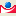 1004026039 366,011 476,611 819,9Финансовое обеспечение расходных обязательств муниципальных образований по переданным для осуществления органам местного самоуправления государственным полномочиям100402603770009 366,011 476,611 819,9Осуществление государственных полномочий Республики Мордовия по выплате вознаграждения опекунам и попечителям несовершеннолетних граждан, проживающих на территории Республики Мордовия, с которыми органы опеки и попечительства заключили договор о приемной семье; выплате ежемесячного пособия опекуну (попечителю), приемному родителю на содержание ребенка, находящегося под опекой (попечительством), в приемной семье, в Республике Мордовия; выплате ежемесячного денежного пособия лицам из числа детей-сирот и детей, оставшихся без попечения родителей, обучающимся в государственных общеобразовательных организациях Республики Мордовия или в муниципальных общеобразовательных организациях, в период до 1 сентября года окончания обучения в общеобразовательной организации100402603771809 366,011 476,611 819,9Социальное обеспечение и иные выплаты населению1004020603771803009 366,011 476,611 819,9Публичные нормативные социальные выплаты гражданам1004020603771803105 794,06 854,96 936,5Социальные выплаты гражданам, кроме публичных нормативных социальных выплат1004020603771803203 572,04 621,74 883,4Муниципальная программа Чамзинского муниципального района Республики Мордовия «Обеспечение доступным и комфортным жильем и коммунальными услугами граждан Российской Федерации» 1004262 468,72 468,72 468,7Подпрограмма «Обеспечение жилыми помещениями детей-сирот и детей, оставшихся без попечения родителей, а также лиц из их числа»10042622 468,72 468,72 468,7Основное мероприятие «Предоставление жилых помещений специализированного жилищного фонда детям-сиротам и детям, оставшимся без попечения родителей, лицам из их числа»1004262032 468,72 468,72 468,7Расходы республиканского бюджета, в целях софинансирования которых республиканскому бюджету предоставляются из федерального бюджета (бюджетов государственных внебюджетных фондов Российской Федерации) субсидии100426203R00002 468,72 468,72 468,7Осуществление государственных полномочий Республики Мордовия по обеспечению детей-сирот и детей, оставшихся без попечения родителей, лиц из числа детей-сирот и детей, оставшихся без попечения родителей, жилыми помещениями специализированного жилищного фонда100426203R08202 468,72 468,72 468,7Капитальные вложения в объекты государственной (муниципальной) собственности100426203R08204002 468,72 468,72 468,7Бюджетные инвестиции100426203R08204102 468,72 468,72 468,7Другие вопросы в области социальной политики1006100,0100,0100,0Муниципальная программа «Социальная поддержка граждан» на 2017-2022 годы1006030100,0100,0100,0Подпрограмма «Повышение эффективности государственной поддержки социально ориентированных некоммерческих организаций»1006032100,0100,0100,0Основное мероприятие «Оказание финансовой поддержки СОНКО»100603201100,0100,0100,0Субсидии юридическим лицам, в том числе некоммерческим организациям (за исключением субсидий муниципальным учреждениям), индивидуальным предпринимателям, физическим лицам 10060320191000100,0100,0100,0Субсидии на поддержку социально ориентированных некоммерческих организаций10060320191010100,0100,0100,0Предоставление субсидий бюджетным, автономным учреждениям и иным некоммерческим организациям10060320191010600100,0100,0100,0Субсидии некоммерческим организациям (за исключением государственных учреждений)10060320191010630100,0100,0100,0Физическая культура и спорт11500,0500,0500,0Физическая культура1101500,0500,0500,0Муниципальная программа «Развитие физической культуры и массового спорта в Чамзинском муниципальном районе на 2016-2021 годы»1101060500,0500,0500,0Основное мероприятие «Физическое воспитание и обеспечение организации и проведения физкультурных мероприятий и массовых спортивных мероприятий»110106002450,0450,0450,0Мероприятия по реализации отдельных полномочий органов местного самоуправления11010600242000450,0450,0450,0Мероприятия в области спорта и физической культуры11010600242040450,0450,0450,0Расходы на выплаты персоналу в целях обеспечения выполнения функций государственными (муниципальными) органами, казенными учреждениями, органами управления государственными внебюджетными фондами11010600242040100176,5180,0180,0Расходы на выплаты персоналу казенных учреждений11010600242040110176,5180,0180,0Закупка товаров, работ и услуг для обеспечения государственных (муниципальных) нужд11010600242040200273,5270,0270,0Иные закупки товаров, работ и услуг для обеспечения государственных (муниципальных) нужд11010600242040240273,5270,0270,0Основное мероприятие «Совершенствование спортивной инфраструктуры и материально-технической базы для занятий физической культурой и массовым спортом»11010600450,050,050,0Мероприятия по реализации отдельных полномочий органов местного самоуправления1101060044200050,050,050,0Мероприятия в области спорта и физической культуры1101060044204050,050,050,0Закупка товаров, работ и услуг для обеспечения государственных (муниципальных) нужд1101060044204020050,050,050,0Иные закупки товаров, работ и услуг для обеспечения государственных (муниципальных) нужд1101060044204024050,050,050,0Средства массовой информации121 207,01 207,01 210,0Периодическая печать и издательства12021 207,01 207,01 210,0Муниципальная программа «Социальная поддержка граждан» на 2017-2022 годы12020301 200,01 200,01 200,0Подпрограмма «Повышение эффективности государственной поддержки социально ориентированных некоммерческих организаций»12020321 200,01 200,01 200,0Основное мероприятие «Оказание финансовой поддержки СОНКО»1202032011 200,01 200,01 200,0Субсидии юридическим лицам, в том числе некоммерческим организациям (за исключением субсидий муниципальным учреждениям), индивидуальным предпринимателям, физическим лицам 120203201910001 200,01 200,01 200,0Субсидии на поддержку социально ориентированных некоммерческих организаций120203201910101 200,01 200,01 200,0Предоставление субсидий бюджетным, автономным учреждениям и иным некоммерческим организациям120203201910106001 200,01 200,01 200,0Субсидии некоммерческим организациям (за исключением государственных учреждений)120203201910106301 200,01 200,01 200,0Муниципальная программа «Повышение безопасности дорожного движения в Чамзинском муниципальном районе на 2016-2021 годы»12023807,07,010,0Основное мероприятие «Совершенствование работы по устранению причин детского дорожно-транспортного травматизма»1202380017,07,010,0Мероприятия по реализации отдельных полномочий органов местного самоуправления120238001420007,07,010,0Мероприятия по укреплению общественного порядка и обеспечению общественной безопасности120238001423007,07,010,0Закупка товаров, работ и услуг для обеспечения государственных (муниципальных) нужд120238001423002007,07,010,0Иные закупки товаров, работ и услуг для обеспечения государственных (муниципальных) нужд120238001423002407,07,010,0Обслуживание государственного и муниципального долга1310,310,310,3Обслуживание государственного внутреннего и муниципального долга130110,310,310,3Муниципальная программа повышения эффективности управления муниципальными финансами в Чамзинском муниципальном районе Республики Мордовия 130117010,310,310,3Подпрограмма «Управление муниципальным долгом Чамзинского муниципального района Республики Мордовия» 130117210,310,310,3Основное мероприятие «Своевременное обслуживание долговых обязательств Чамзинского муниципального района по бюджетным кредитам перед республиканским бюджетом»13011720210,310,310,3Расходы, связанные с муниципальным управлением 1301172024100010,310,310,3Процентные платежи по муниципальному долгу 1301172024124010,310,310,3Обслуживание государственного (муниципального) долга1301172024124070010,310,310,3Обслуживание муниципального долга  1301172024124073010,310,310,3Межбюджетные трансферты общего характера бюджетам бюджетной системы Российской Федерации142 782,52 904,33 021,5Дотации на выравнивание бюджетной обеспеченности субъектов Российской Федерации и муниципальных образований14014,84,84,8Муниципальная программа повышения эффективности управления муниципальными финансами в Чамзинском муниципальном районе Республики Мордовия 14011704,84,84,8Подпрограмма «Повышение эффективности межбюджетных отношений»14011734,84,84,8Основное мероприятие «Выравнивание бюджетной обеспеченности поселений Чамзинского муниципального района»1401173014,84,84,8Дотации на выравнивание бюджетной обеспеченности поселений140117301440104,84,84,8Межбюджетные трансферты140117301440105004,84,84,8Дотации140117301440105104,84,84,8Прочие межбюджетные трансферты общего характера14032 777,72 899,53 016,7Муниципальная программа повышения эффективности управления муниципальными финансами в Чамзинском муниципальном районе Республики Мордовия 1403172 777,72 899,53 016,7Подпрограмма «Повышение эффективности межбюджетных отношений»14031732 777,72 899,53 016,7Основное мероприятие «Финансовая поддержка поселений для решения вопросов местного значения»1403173022 777,72 899,53 016,7Иные межбюджетные трансферты на софинансирование расходных обязательств поселений140317302442002 777,72 899,53 016,7Иные межбюджетные трансферты, выплачиваемые в зависимости от выполнения социально-экономических показателей140317302442032 777,72 899,53 016,7Межбюджетные трансферты140317302442035002 777,72 899,53 016,7Иные межбюджетные трансферты140317302442035402 777,72 899,53 016,7Условно утвержденные расходы990,09 250,921 617,8Условно утвержденные расходы99990,09 250,921 617,8Муниципальная программа «Развитие образования в Чамзинском муниципальном районе» на 2016-2025 годы9999020,04 989,512 630,6Подпрограмма «Развитие дополнительного образования детей в Чамзинском муниципальном районе» на 2016-2025 годы 99990230,04 989,512 630,6Основное мероприятие «Обеспечение качества дополнительного образования детей»9999023010,04 989,512 630,6Расходы, связанные с муниципальным управлением 999902301410000,04 989,512 630,6Условно утвержденные расходы999902301419900,04 989,512 630,6Иные бюджетные ассигнования999902301419908000,04 989,512 630,6Резервные средства999902301419908700,04 989,512 630,6Муниципальная программа «Развитие культуры и туризма Чамзинского муниципального района на 2014-2021 годы» 9999050,04 261,48 987,2Подпрограмма «Культура»99990510,04 261,48 987,2Основное мероприятие «Дополнительное образование детей»9999051050,04 261,48 987,2Расходы, связанные с муниципальным управлением 999905105410000,04 261,48 987,2Условно утвержденные расходы999905105419900,04 261,48 987,2Иные бюджетные ассигнования999905105419908000,04 261,48 987,2Резервные средства999905105419908700,04 261,48 987,2Наименование  Адм  Рз  Прз  Цср  Цср  Цср  Цср  Цср  Вр  Вр СуммаСуммаСуммаСуммаСуммаСуммаНаименование  Адм  Рз  Прз  Цср  Цср  Цср  Цср  Цср  Вр  Вр  2019 год  2019 год  2020 год  2020 год  2021 год  2021 год 1234567899101011111212432 288,1432 288,1370 036,7370 036,7432 356,4432 356,4Администрация Чамзинского муниципального района Республики Мордовия900117 141,6117 141,674 410,474 410,4141 490,7141 490,7Общегосударственные вопросы9000119 788,719 788,719 983,619 983,619 935,819 935,8Функционирование высшего должностного лица субъекта Российской Федерации и муниципального образования90001021 177,21 177,21 177,21 177,21 177,21 177,2Обеспечение деятельности Администрации муниципального образования Республики Мордовия90001026501 177,21 177,21 177,21 177,21 177,21 177,2Высшее должностное лицо муниципального образования90001026511 177,21 177,21 177,21 177,21 177,21 177,2Расходы, связанные с муниципальным управлением 900010265100410001 177,21 177,21 177,21 177,21 177,21 177,2Расходы на обеспечение функций органов местного самоуправления Республики Мордовия90001026510041120201,9201,9201,9201,9201,9201,9Расходы на выплаты персоналу в целях обеспечения выполнения функций государственными (муниципальными) органами, казенными учреждениями, органами управления государственными внебюджетными фондами90001026510041120100100201,9201,9201,9201,9201,9201,9Расходы на выплаты персоналу государственных (муниципальных) органов90001026510041120120120201,9201,9201,9201,9201,9201,9Расходы на выплаты по оплате труда высшего должностного лица муниципального образования90001026510041150975,3975,3975,3975,3975,3975,3Расходы на выплаты персоналу в целях обеспечения выполнения функций государственными (муниципальными) органами, казенными учреждениями, органами управления государственными внебюджетными фондами90001026510041150100100975,3975,3975,3975,3975,3975,3Расходы на выплаты персоналу государственных (муниципальных) органов90001026510041150120120975,3975,3975,3975,3975,3975,3Функционирование Правительства Российской Федерации, высших исполнительных органов государственной власти субъектов Российской Федерации, местных администраций900010411 094,311 094,311 088,311 088,311 122,111 122,1Муниципальная программа «Развитие муниципальной службы в Чамзинском муниципальном районе Республики Мордовия (2015-2022 годы)»900010401010,010,010,010,010,010,0Основное мероприятие «Подготовка, переподготовка и повышение квалификации муниципальных служащих и лиц, замещающих муниципальные должности на постоянной основе»90001040100210,010,010,010,010,010,0Расходы, связанные с муниципальным управлением 9000104010024100010,010,010,010,010,010,0Расходы на обеспечение функций органов местного самоуправления Республики Мордовия9000104010024112010,010,010,010,010,010,0Расходы на выплаты персоналу в целях обеспечения выполнения функций государственными (муниципальными) органами, казенными учреждениями, органами управления государственными внебюджетными фондами9000104010024112010010010,010,010,010,010,010,0Расходы на выплаты персоналу государственных (муниципальных) органов9000104010024112012012010,010,010,010,010,010,0Муниципальная программа «Развитие культуры и туризма Чамзинского муниципального района на 2014-2021 годы»900010405079,379,378,478,477,477,4Подпрограмма «Обеспечение условий реализации муниципальной программы» 900010405379,379,378,478,477,477,4Основное мероприятие «Обеспечение функций муниципального архива»90001040530279,379,378,478,477,477,4Финансовое обеспечение расходных обязательств муниципальных образований по переданным для осуществления органам местного самоуправления государственным полномочиям9000104053027700079,379,378,478,477,477,4Осуществление государственных полномочий Республики Мордовия по хранению, комплектованию, учету и использованию архивных документов, находящихся в собственности Республики Мордовия и хранящихся в муниципальных архивах9000104053027701079,379,378,478,477,477,4Расходы на выплаты персоналу в целях обеспечения выполнения функций государственными (муниципальными) органами, казенными учреждениями, органами управления государственными внебюджетными фондами9000104053027701010010079,379,378,478,477,477,4Расходы на выплаты персоналу государственных (муниципальных) органов9000104053027701012012079,379,378,478,477,477,4Муниципальная программа «Формирование информационного общества в Чамзинском муниципальном районе Республики Мордовия на 2014-2022гг»90001041884,084,072,072,072,072,0Подпрограмма «Формирование электронного правительства в Чамзинском муниципальном районе»900010418384,084,072,072,072,072,0Основное мероприятие «Развитие системы Интернет-сайтов и информационной поддержки органов местного самоуправления Чамзинского муниципального района»90001041830284,084,072,072,072,072,0Мероприятия по реализации отдельных полномочий органов местного самоуправления9000104183024200084,084,072,072,072,072,0Мероприятия в области формирования информационного общества9000104183024207084,084,072,072,072,072,0Закупка товаров, работ и услуг для обеспечения государственных (муниципальных) нужд9000104183024207020020084,084,072,072,072,072,0Иные закупки товаров, работ и услуг для обеспечения государственных (муниципальных) нужд9000104183024207024024084,084,072,072,072,072,0Муниципальная программа Чамзинского муниципального района Республики Мордовия «Обеспечение доступным и комфортным жильем и коммунальными услугами граждан Российской Федерации» на 2015-2025 годы90001042619,019,00,00,00,00,0Подпрограмма «Обеспечение жилыми помещениями детей-сирот и детей, оставшихся без попечения родителей, а также лиц из их числа в Чамзинском муниципальном районе Республики Мордовия на 2015-2025 годы»900010426119,019,00,00,00,00,0Основное мероприятие «Предоставление жилых помещений специализированного жилищного фонда детям-сиротам, детям, оставшимся без попечения родителей, и лицам из их числа»90001042610319,019,00,00,00,00,0Расходы республиканского бюджета, в целях софинансирования которых республиканскому бюджету предоставляются из федерального бюджета субсидии, сверх объема софинансирования, установленного соглашениями900010426103Z000019,019,00,00,00,00,0Осуществление государственных полномочий Республики Мордовия по обеспечению детей-сирот и детей, оставшихся без попечения родителей, лиц из числа детей-сирот и детей, оставшихся без попечения родителей, жилыми помещениями специализированного жилищного фонда900010426103Z082019,019,00,00,00,00,0Расходы на выплаты персоналу в целях обеспечения выполнения функций государственными (муниципальными) органами, казенными учреждениями, органами управления государственными внебюджетными фондами900010426103Z082010010018,218,20,00,00,00,0Расходы на выплаты персоналу государственных (муниципальных) органов900010426103Z082012012018,218,20,00,00,00,0Закупка товаров, работ и услуг для обеспечения государственных (муниципальных) нужд900010426103Z08202002000,80,80,00,00,00,0Иные закупки товаров, работ и услуг для обеспечения государственных (муниципальных) нужд900010426103Z08202402400,80,80,00,00,00,0Муниципальная программа «Укрепление общественного порядка и обеспечение Общественной безопасности в Чамзинском муниципальном районе на 2016-2021 годы»9000104360521,8521,8522,5522,5523,1523,1Основное мероприятие «Мероприятия по укреплению общественного порядка и обеспечению общественной безопасности в сфере охраны прав и интересов несовершеннолетних, предупреждение безнадзорности и беспризорности среди несовершеннолетних»900010436005321,7321,7322,1322,1322,5322,5Финансовое обеспечение расходных обязательств муниципальных образований по переданным для осуществления органам местного самоуправления государственным полномочиям90001043600577000321,7321,7322,1322,1322,5322,5Осуществление государственных полномочий Республики Мордовия по профилактике безнадзорности и правонарушений несовершеннолетних, защите прав и законных интересов детей и подростков, предусмотренных Законом Республики Мордовия от 30 марта 2005 года N 26-З «Об организации деятельности комиссий по делам несовершеннолетних и защите их прав в Республике Мордовия»90001043600577030321,7321,7322,1322,1322,5322,5Расходы на выплаты персоналу в целях обеспечения выполнения функций государственными (муниципальными) органами, казенными учреждениями, органами управления государственными внебюджетными фондами90001043600577030100100287,4287,4287,8287,8288,2288,2Расходы на выплаты персоналу государственных (муниципальных) органов90001043600577030120120287,4287,4287,8287,8288,2288,2Закупка товаров, работ и услуг для обеспечения государственных (муниципальных) нужд9000104360057703020020034,334,334,334,334,334,3Иные закупки товаров, работ и услуг для обеспечения государственных (муниципальных) нужд9000104360057703024024034,334,334,334,334,334,3Основное мероприятие «Реализация государственных полномочий в области законодательства об административных правонарушениях»900010436010200,1200,1200,4200,4200,6200,6Финансовое обеспечение расходных обязательств муниципальных образований по переданным для осуществления органам местного самоуправления государственным полномочиям90001043601077000200,1200,1200,4200,4200,6200,6Осуществление государственных полномочий Республики Мордовия по созданию, материально-техническому и организационному обеспечению деятельности административных комиссий90001043601077020193,7193,7194,0194,0194,2194,2Расходы на выплаты персоналу в целях обеспечения выполнения функций государственными (муниципальными) органами, казенными учреждениями, органами управления государственными внебюджетными фондами90001043601077020100100193,7193,7194,0194,0194,2194,2Расходы на выплаты персоналу государственных (муниципальных) органов90001043601077020120120193,7193,7194,0194,0194,2194,2Осуществление государственных полномочий Республики Мордовия по определению перечня должностных лиц, уполномоченных составлять протоколы об административных правонарушениях, предусмотренных Законом Республики Мордовия от 15 июня 2015 года N 38-З «Об административной ответственности на территории Республики Мордовия»900010436010771506,46,46,46,46,46,4Закупка товаров, работ и услуг для обеспечения государственных (муниципальных) нужд900010436010771502002006,46,46,46,46,46,4Иные закупки товаров, работ и услуг для обеспечения государственных (муниципальных) нужд900010436010771502402406,46,46,46,46,46,4Обеспечение деятельности Администрации муниципального образования Республики Мордовия900010465010 144,210 144,210 169,110 169,110 203,010 203,0Непрограммные расходы в рамках обеспечения деятельности Администрации муниципального образования Республики Мордовия900010465210 144,210 144,210 169,110 169,110 203,010 203,0Расходы, связанные с муниципальным управлением 900010465200410008 638,28 638,26 689,16 689,16 974,36 974,3Расходы на выплаты по оплате труда работников органов местного самоуправления Республики Мордовия900010465200411107 732,77 732,75 769,25 769,26 020,56 020,5Расходы на выплаты персоналу в целях обеспечения выполнения функций государственными (муниципальными) органами, казенными учреждениями, органами управления государственными внебюджетными фондами900010465200411101001007 732,77 732,75 769,25 769,26 020,56 020,5Расходы на выплаты персоналу государственных (муниципальных) органов900010465200411101201207 732,77 732,75 769,25 769,26 020,56 020,5Расходы на обеспечение функций органов местного самоуправления Республики Мордовия90001046520041120905,5905,5919,9919,9953,8953,8Расходы на выплаты персоналу в целях обеспечения выполнения функций государственными (муниципальными) органами, казенными учреждениями, органами управления государственными внебюджетными фондами90001046520041120100100134,7134,7101,0101,0102,2102,2Расходы на выплаты персоналу государственных (муниципальных) органов90001046520041120120120134,7134,7101,0101,0102,2102,2Закупка товаров, работ и услуг для обеспечения государственных (муниципальных) нужд90001046520041120200200770,8770,8818,9818,9851,6851,6Иные закупки товаров, работ и услуг для обеспечения государственных (муниципальных) нужд90001046520041120240240770,8770,8818,9818,9851,6851,6Софинансирование расходных обязательств, возникающих при выполнении полномочий органов местного самоуправления по вопросам местного значения900010465200760001 506,01 506,03 480,03 480,03 228,73 228,7Финансовое обеспечение деятельности муниципальных казенных учреждений и финансовое обеспечение выполнения муниципального задания бюджетными и автономными муниципальными учреждениями900010465200760201 506,01 506,03 480,03 480,03 228,73 228,7Расходы на выплаты персоналу в целях обеспечения выполнения функций государственными (муниципальными) органами, казенными учреждениями, органами управления государственными внебюджетными фондами900010465200760201001001 506,01 506,03 480,03 480,03 228,73 228,7Расходы на выплаты персоналу государственных (муниципальных) органов900010465200760201201201 506,01 506,03 480,03 480,03 228,73 228,7Непрограммные расходы главных распорядителей бюджетных средств Республики Мордовия900010489236,0236,0236,3236,3236,6236,6Непрограммные расходы в рамках обеспечения деятельности главных распорядителей бюджетных средств Республики Мордовия9000104891236,0236,0236,3236,3236,6236,6Финансовое обеспечение расходных обязательств муниципальных образований по переданным для осуществления органам местного самоуправления государственным полномочиям90001048910077000236,0236,0236,3236,3236,6236,6Осуществление государственных полномочий Республики Мордовия по ведению учета в качестве нуждающихся в жилых помещениях граждан, которые в соответствии с законодательством Республики Мордовия имеют право на государственную поддержку в строительстве или приобретении жилья90001048910077040236,0236,0236,3236,3236,6236,6Расходы на выплаты персоналу в целях обеспечения выполнения функций государственными (муниципальными) органами, казенными учреждениями, органами управления государственными внебюджетными фондами90001048910077040100100230,5230,5230,6230,6230,7230,7Расходы на выплаты персоналу государственных (муниципальных) органов90001048910077040120120230,5230,5230,6230,6230,7230,7Закупка товаров, работ и услуг для обеспечения государственных (муниципальных) нужд900010489100770402002005,55,55,75,75,95,9Иные закупки товаров, работ и услуг для обеспечения государственных (муниципальных) нужд900010489100770402402405,55,55,75,75,95,9Судебная система90001052,22,22,42,42,62,6Непрограммные расходы главных распорядителей бюджетных средств Республики Мордовия9000105892,22,22,42,42,62,6Непрограммные расходы в рамках обеспечения деятельности главных распорядителей бюджетных средств Республики Мордовия90001058912,22,22,42,42,62,6Осуществление полномочий по составлению (изменению) списков кандидатов в присяжные заседатели федеральных судов общей юрисдикции в Российской Федерации900010589100512002,22,22,42,42,62,6Закупка товаров, работ и услуг для обеспечения государственных (муниципальных) нужд900010589100512002002002,22,22,42,42,62,6Иные закупки товаров, работ и услуг для обеспечения государственных (муниципальных) нужд900010589100512002402402,22,22,42,42,62,6Обеспечение проведения выборов и референдумов90001078,08,00,00,00,00,0Непрограммные расходы главных распорядителей бюджетных средств Республики Мордовия9000107898,08,00,00,00,00,0Непрограммные расходы в рамках обеспечения деятельности главных распорядителей бюджетных средств Республики Мордовия90001078918,08,00,00,00,00,0Расходы, связанные с муниципальным управлением 900010789100410008,08,00,00,00,00,0Проведение выборов в представительные органы муниципального образования Республики Мордовия900010789100411308,08,00,00,00,00,0Иные бюджетные ассигнования900010789100411308008008,08,00,00,00,00,0Специальные расходы900010789100411308808808,08,0Другие общегосударственные вопросы90001137 506,97 506,97 715,77 715,77 633,97 633,9Муниципальная программа «Развитие культуры и туризма Чамзинского муниципального района на 2014-2021 годы»9000113050239,6239,6287,9287,9303,4303,4Подпрограмма «Обеспечение условий реализации муниципальной программы» 9000113053239,6239,6287,9287,9303,4303,4Основное мероприятие «Обеспечение функций муниципального казенного учреждения «Межведомственный архив по личному составу»900011305301239,6239,6287,9287,9303,4303,4Расходы на обеспечение деятельности (оказания услуг) муниципальных учреждений Республики Мордовия90001130530161000210,9210,9198,1198,1215,8215,8Архивные учреждения90001130530161030210,9210,9198,1198,1215,8215,8Расходы на выплаты персоналу в целях обеспечения выполнения функций государственными (муниципальными) органами, казенными учреждениями, органами управления государственными внебюджетными фондами90001130530161030100100141,4141,4137,1137,1139,3139,3Расходы на выплаты персоналу казенных учреждений90001130530161030110110141,4141,4137,1137,1139,3139,3Закупка товаров, работ и услуг для обеспечения государственных (муниципальных) нужд9000113053016103020020068,168,159,659,675,175,1Иные закупки товаров, работ и услуг для обеспечения государственных (муниципальных) нужд9000113053016103024024068,168,159,659,675,175,1Иные бюджетные ассигнования900011305301610308008001,41,41,41,41,41,4Уплата налогов, сборов и иных платежей900011305301610308508501,41,41,41,41,41,4Софинансирование расходных обязательств, возникающих при выполнении полномочий органов местного самоуправления по вопросам местного значения9000113053017600028,728,789,889,887,687,6Финансовое обеспечение деятельности муниципальных казенных учреждений и финансовое обеспечение выполнения муниципального задания бюджетными и автономными муниципальными учреждениями9000113053017602028,728,789,889,887,687,6Расходы на выплаты персоналу в целях обеспечения выполнения функций государственными (муниципальными) органами, казенными учреждениями, органами управления государственными внебюджетными фондами9000113053017602010010028,728,789,889,887,687,6Расходы на выплаты персоналу казенных учреждений9000113053017602011011028,728,789,889,887,687,6Муниципальная программа развития сельского хозяйства и регулирования рынков сельскохозяйственной продукции, сырья и продовольствия в Чамзинском муниципальном районе на 2015-2025 годы9000113090200,0200,0260,0260,0260,0260,0Подпрограмма «Техническая и технологическая модернизация, инновационное развитие»9000113094200,0200,0260,0260,0260,0260,0Основное мероприятие «Мероприятие по проведению коллегий, семинаров-совещаний, участию в сельскохозяйственных выставках, ярмарках»900011309402200,0200,0260,0260,0260,0260,0Расходы, связанные с муниципальным управлением 90001130940241000200,0200,0260,0260,0260,0260,0Мероприятия в сфере муниципального управления90001130940241210200,0200,0260,0260,0260,0260,0Закупка товаров, работ и услуг для обеспечения государственных (муниципальных) нужд90001130940241210200200200,0200,0260,0260,0260,0260,0Иные закупки товаров, работ и услуг для обеспечения государственных (муниципальных) нужд90001130940241210240240200,0200,0260,0260,0260,0260,0Муниципальная программа повышения эффективности управления муниципальными финансами в Чамзинском муниципальном районе Республики Мордовия 900011317644,0644,0922,4922,4922,7922,7Подпрограмма «Эффективное использование бюджетного потенциала» 9000113171644,0644,0922,4922,4922,7922,7Основное мероприятие «Реализация государственной политики в сфере закупок»900011317108644,0644,0922,4922,4922,7922,7Расходы на обеспечение деятельности (оказания услуг) муниципальных учреждений Республики Мордовия90001131710861000644,0644,0922,4922,4922,7922,7Учреждения по обеспечению хозяйственного обслуживания90001131710861020644,0644,0922,4922,4922,7922,7Расходы на выплаты персоналу в целях обеспечения выполнения функций государственными (муниципальными) органами, казенными учреждениями, органами управления государственными внебюджетными фондами90001131710861020100100635,0635,0913,0913,0913,0913,0Расходы на выплаты персоналу казенных учреждений90001131710861020110110635,0635,0913,0913,0913,0913,0Закупка товаров, работ и услуг для обеспечения государственных (муниципальных) нужд900011317108610202002009,09,09,49,49,79,7Иные закупки товаров, работ и услуг для обеспечения государственных (муниципальных) нужд900011317108610202402409,09,09,49,49,79,7Муниципальная программа «Формирование информационного общества в Чамзинском муниципальном районе Республики Мордовия на 2014-2022гг»900011318300,0300,0300,0300,0300,0300,0Подпрограмма «Развитие инфраструктуры информационного общества в Чамзинском муниципальном районе Республики Мордовия»9000113182150,0150,0150,0150,0150,0150,0Основное мероприятие «Развитие локальных вычислительных сетей (оснащение рабочими станциями, серверами и оргтехникой, системным и прикладным программным обеспечением, средствами автоматизации)»900011318202150,0150,0150,0150,0150,0150,0Мероприятия по реализации отдельных полномочий органов местного самоуправления90001131820242000150,0150,0150,0150,0150,0150,0Мероприятия в области формирования информационного общества90001131820242070150,0150,0150,0150,0150,0150,0Закупка товаров, работ и услуг для обеспечения государственных (муниципальных) нужд90001131820242070200200150,0150,0150,0150,0150,0150,0Иные закупки товаров, работ и услуг для обеспечения государственных (муниципальных) нужд90001131820242070240240150,0150,0150,0150,0150,0150,0Подпрограмма "Формирование электронного правительства в Чамзинском муниципальном районе"9000113183100,0100,0100,0100,0100,0100,0Основное мероприятие «Внедрение свободного программного обеспечения в органах местного самоуправления Чамзинского муниципального района»900011318304100,0100,0100,0100,0100,0100,0Мероприятия по реализации отдельных полномочий органов местного самоуправления90001131830442000100,0100,0100,0100,0100,0100,0Мероприятия в области формирования информационного общества90001131830442070100,0100,0100,0100,0100,0100,0Закупка товаров, работ и услуг для обеспечения государственных (муниципальных) нужд90001131830442070200200100,0100,0100,0100,0100,0100,0Иные закупки товаров, работ и услуг для обеспечения государственных (муниципальных) нужд90001131830442070240240100,0100,0100,0100,0100,0100,0Подпрограмма «Обеспечение информационной безопасности информационных систем и инфраструктуры» 900011318650,050,050,050,050,050,0Основное мероприятие «Определении угроз безопасности информации»90001131860250,050,050,050,050,050,0Мероприятия по реализации отдельных полномочий органов местного самоуправления9000113186024200050,050,050,050,050,050,0Мероприятия в области формирования информационного общества9000113186024207050,050,050,050,050,050,0Закупка товаров, работ и услуг для обеспечения государственных (муниципальных) нужд9000113186024207020020050,050,050,050,050,050,0Иные закупки товаров, работ и услуг для обеспечения государственных (муниципальных) нужд9000113186024207024024050,050,050,050,050,050,0Муниципальная программа «Гармонизация межнациональных и межконфессиональных  отношений в Чамзинском муниципальном районе на 2014-2025 годы»900011324050,050,050,050,050,050,0Основное мероприятие «Оказание поддержки общественным инициативам, направленным на укрепление гражданского единства, гармонизацию межнациональных отношений и этнокультурное развитие народов, проживающих на территории Чамзинского муниципального района»90001132400450,050,050,050,050,050,0Мероприятия по реализации отдельных полномочий органов местного самоуправления9000113240044200050,050,050,050,050,050,0Мероприятия, направленные на развитие межнациональных отношений9000113240044231050,050,050,050,050,050,0Закупка товаров, работ и услуг для обеспечения государственных (муниципальных) нужд9000113240044231020020050,050,050,050,050,050,0Иные закупки товаров, работ и услуг для обеспечения государственных (муниципальных) нужд9000113240044231024024050,050,050,050,050,050,0Муниципальная программа «Повышение качества государственных и муниципальных услуг в Чамзинском муниципальном районе Республики Мордовия на 2015-2021 годы»9000113340666,9666,90,00,00,00,0Основное мероприятие «Оптимизация предоставления государственных и муниципальных услуг»900011334001666,9666,90,00,00,00,0Расходы на обеспечение деятельности (оказания услуг) муниципальных учреждений Республики Мордовия90001133400161000666,9666,90,00,00,00,0Многофункциональные центры предоставления государственных услуг90001133400161050666,9666,90,00,00,00,0Расходы на выплаты персоналу в целях обеспечения выполнения функций государственными (муниципальными) органами, казенными учреждениями, органами управления государственными внебюджетными фондами90001133400161050100100551,5551,50,00,00,00,0Расходы на выплаты персоналу казенных учреждений90001133400161050110110551,5551,50,00,00,00,0Закупка товаров, работ и услуг для обеспечения государственных (муниципальных) нужд90001133400161050200200114,6114,60,00,00,00,0Иные закупки товаров, работ и услуг для обеспечения государственных (муниципальных) нужд90001133400161050240240114,6114,60,00,00,00,0Иные бюджетные ассигнования900011334001610508008000,90,90,00,00,00,0Уплата налогов, сборов и иных платежей900011334001610508508500,90,90,00,00,00,0Муниципальная программа «Оформление права собственности на муниципальные и бесхозяйные объекты недвижимого имущества, расположенные на территории Чамзинского муниципального района на 2015-2021 годы»9000113350580,0580,0219,0219,0171,0171,0Основное мероприятие «Оформление технической документации, постановка на кадастровый учет муниципальных объектов, в том числе бесхозяйных объектов (объекты капитального строительства, в том числе объекты жилищно-коммунального хозяйства и линейные объекты)»900011335001440,0440,079,079,031,031,0Мероприятия по реализации отдельных полномочий органов местного самоуправления90001133500142000440,0440,079,079,031,031,0Мероприятия по оценке недвижимости, признанию прав и регулированию отношений по муниципальной собственности90001133500142200440,0440,079,079,031,031,0Закупка товаров, работ и услуг для обеспечения государственных (муниципальных) нужд90001133500142200200200440,0440,079,079,031,031,0Иные закупки товаров, работ и услуг для обеспечения государственных (муниципальных) нужд90001133500142200240240440,0440,079,079,031,031,0Основное мероприятие «Оценка муниципальных объектов и бесхозяйственных объектов недвижимого имущества (объекты капитального строительства, в том числе объекты жилищно-коммунального хозяйства и линейные объекты)»90001133500320,020,020,020,020,020,0Мероприятия по реализации отдельных полномочий органов местного самоуправления9000113350034200020,020,020,020,020,020,0Мероприятия по оценке недвижимости, признанию прав и регулированию отношений по муниципальной собственности9000113350034220020,020,020,020,020,020,0Закупка товаров, работ и услуг для обеспечения государственных (муниципальных) нужд9000113350034220020020020,020,020,020,020,020,0Иные закупки товаров, работ и услуг для обеспечения государственных (муниципальных) нужд9000113350034220024024020,020,020,020,020,020,0Основное мероприятие «Определение рыночной стоимости земельных участков, государственная стоимость на которые не разграничена»90001133500530,030,030,030,030,030,0Мероприятия по реализации отдельных полномочий органов местного самоуправления9000113350054200030,030,030,030,030,030,0Мероприятия по оценке недвижимости, признанию прав и регулированию отношений по муниципальной собственности9000113350054220030,030,030,030,030,030,0Закупка товаров, работ и услуг для обеспечения государственных (муниципальных) нужд9000113350054220020020030,030,030,030,030,030,0Иные закупки товаров, работ и услуг для обеспечения государственных (муниципальных) нужд9000113350054220024024030,030,030,030,030,030,0Основное мероприятие «Определение рыночной величины арендной платы за пользование земельными участками, государственная собственность на которые не разграничена с целью их продажи путем проведения торгов (аукционов)»90001133500620,020,020,020,020,020,0Мероприятия по реализации отдельных полномочий органов местного самоуправления9000113350064200020,020,020,020,020,020,0Мероприятия по оценке недвижимости, признанию прав и регулированию отношений по муниципальной собственности9000113350064220020,020,020,020,020,020,0Закупка товаров, работ и услуг для обеспечения государственных (муниципальных) нужд9000113350064220020020020,020,020,020,020,020,0Иные закупки товаров, работ и услуг для обеспечения государственных (муниципальных) нужд9000113350064220024024020,020,020,020,020,020,0Основное мероприятие «Организация и проведение торгов по реализации земельных участков и объектов недвижимого имущества, находящегося в муниципальной собственности»90001133500750,050,050,050,050,050,0Мероприятия по реализации отдельных полномочий органов местного самоуправления9000113350074200050,050,050,050,050,050,0Мероприятия по оценке недвижимости, признанию прав и регулированию отношений по муниципальной собственности9000113350074220050,050,050,050,050,050,0Закупка товаров, работ и услуг для обеспечения государственных (муниципальных) нужд9000113350074220020020050,050,050,050,050,050,0Иные закупки товаров, работ и услуг для обеспечения государственных (муниципальных) нужд9000113350074220024024050,050,050,050,050,050,0Основное мероприятие «Организация и проведение торгов по продаже права заключения договоров аренды в отношении земельных участков и объектов недвижимого имущества (в том числе передача по договору концессии), находящегося в муниципальной собственности»90001133500820,020,020,020,020,020,0Мероприятия по реализации отдельных полномочий органов местного самоуправления9000113350084200020,020,020,020,020,020,0Мероприятия по оценке недвижимости, признанию прав и регулированию отношений по муниципальной собственности9000113350084220020,020,020,020,020,020,0Закупка товаров, работ и услуг для обеспечения государственных (муниципальных) нужд9000113350084220020020020,020,020,020,020,020,0Иные закупки товаров, работ и услуг для обеспечения государственных (муниципальных) нужд9000113350084220024024020,020,020,020,020,020,0Муниципальная программа «Повышение безопасности дорожного движения в Чамзинском муниципальном районе на 2016-2021 годы»900011338073,073,073,073,090,090,0Основное мероприятие «Совершенствование работы по устранению причин детского дорожно-транспортного травматизма»90001133800136,036,036,036,045,045,0Мероприятия по реализации отдельных полномочий органов местного самоуправления9000113380014200036,036,036,036,045,045,0Мероприятия по укреплению общественного порядка и обеспечению общественной безопасности9000113380014230036,036,036,036,045,045,0Закупка товаров, работ и услуг для обеспечения государственных (муниципальных) нужд9000113380014230020020036,036,036,036,045,045,0Иные закупки товаров, работ и услуг для обеспечения государственных (муниципальных) нужд9000113380014230024024036,036,036,036,045,045,0Основное мероприятие «Формирование у детей навыков безопасного поведения на дорогах»90001133800237,037,037,037,045,045,0Мероприятия по реализации отдельных полномочий органов местного самоуправления9000113380024200037,037,037,037,045,045,0Мероприятия по укреплению общественного порядка и обеспечению общественной безопасности9000113380024230037,037,037,037,045,045,0Закупка товаров, работ и услуг для обеспечения государственных (муниципальных) нужд9000113380024230020020037,037,037,037,045,045,0Иные закупки товаров, работ и услуг для обеспечения государственных (муниципальных) нужд9000113380024230024024037,037,037,037,045,045,0Непрограммные расходы главных распорядителей бюджетных средств Республики Мордовия9000113894 753,44 753,45 603,45 603,45 536,85 536,8Непрограммные расходы в рамках обеспечения деятельности главных распорядителей бюджетных средств Республики Мордовия90001138914 753,44 753,45 603,45 603,45 536,85 536,8Расходы, связанные с муниципальным управлением 90001138910041000591,1591,1231,2231,2231,2231,2Мероприятия в сфере муниципального управления90001138910041210340,6340,6231,2231,2231,2231,2Закупка товаров, работ и услуг для обеспечения государственных (муниципальных) нужд90001138910041210200200303,1303,1193,7193,7193,7193,7Иные закупки товаров, работ и услуг для обеспечения государственных (муниципальных) нужд90001138910041210240240303,1303,1193,7193,7193,7193,7Социальное обеспечение и иные выплаты населению9000113891004121030030037,537,537,537,537,537,5Публичные нормативные выплаты гражданам несоциального характера9000113891004121033033010,010,010,010,010,010,0Иные выплаты населению9000113891004121036036027,527,527,527,527,527,5Исполнение судебных актов, предусматривающих обращение взыскания на средства местного бюджета Республики Мордовия90001138910041220250,6250,60,00,00,00,0Иные бюджетные ассигнования90001138910041220800800250,6250,60,00,00,00,0Исполнение судебных актов90001138910041220830830250,6250,60,00,00,00,0Расходы на обеспечение деятельности (оказание услуг) муниципальных учреждений Республики Мордовия900011389100610003 533,383 533,383 928,93 928,93 462,93 462,9Учреждения по обеспечению хозяйственного обслуживания900011389100610203 533,43 533,43 928,93 928,93 462,93 462,9Расходы на выплаты персоналу в целях обеспечения выполнения функций государственными (муниципальными) органами, казенными учреждениями, органами управления государственными внебюджетными фондами900011389100610201001001 052,11 052,1749,2749,2349,8349,8Расходы на выплаты персоналу казенных учреждений900011389100610201101101 052,11 052,1749,2749,2349,8349,8Закупка товаров, работ и услуг для обеспечения государственных (муниципальных) нужд900011389100610202002002 086,72 086,72 785,32 785,32 718,72 718,7Иные закупки товаров, работ и услуг для обеспечения государственных (муниципальных) нужд900011389100610202402402 086,72 086,72 785,32 785,32 718,72 718,7Иные бюджетные ассигнования90001138910061020800800394,6394,6394,4394,4394,4394,4Уплата налогов, сборов и иных платежей90001138910061020850850394,6394,6394,4394,4394,4394,4Софинансирование расходных обязательств, возникающих при выполнении полномочий органов местного самоуправления по вопросам местного значения90001138910076000628,9628,91 443,31 443,31 842,71 842,7Финансовое обеспечение деятельности муниципальных казенных учреждений и финансовое обеспечение выполнения муниципального задания бюджетными и автономными муниципальными учреждениями90001138910076020628,9628,91 443,31 443,31 842,71 842,7Расходы на выплаты персоналу в целях обеспечения выполнения функций государственными (муниципальными) органами, казенными учреждениями, органами управления государственными внебюджетными фондами90001138910076020100100628,9628,91 443,31 443,31 842,71 842,7Расходы на выплаты персоналу казенных учреждений90001138910076020110110628,9628,91 443,31 443,31 842,71 842,7Национальная безопасность и правоохранительная деятельность900033 395,33 395,32 690,42 690,42 725,52 725,5Органы юстиции90003042 378,52 378,51 613,61 613,61 645,61 645,6Непрограммные расходы главных распорядителей бюджетных средств Республики Мордовия9000304892 378,52 378,51 613,61 613,61 645,61 645,6Непрограммные расходы в рамках обеспечения деятельности главных распорядителей бюджетных средств Республики Мордовия90003048912 378,52 378,51 613,61 613,61 645,61 645,6Расходы, связанные с муниципальным управлением 90003048910041000212,2212,20,00,00,00,0Расходы на обеспечение функций органов местного самоуправления Республики Мордовия90003048910041120212,2212,20,00,00,00,0Закупка товаров, работ и услуг для обеспечения государственных (муниципальных) нужд90003048910041120200200212,2212,20,00,00,00,0Иные закупки товаров, работ и услуг для обеспечения государственных (муниципальных) нужд90003048910041120240240212,2212,20,00,00,00,0Единая субвенция900030489100590002 166,32 166,31 613,61 613,61 645,61 645,6Осуществление переданных полномочий Российской Федерации на государственную регистрацию актов гражданского состояния (Осуществление государственных полномочий Российской Федерации по государственной регистрации актов гражданского состояния в части составления записей актов гражданского состояния и совершения иных юридических действий)900030489100593031 521,21 521,21 613,61 613,61 645,61 645,6Расходы на выплаты персоналу в целях обеспечения выполнения функций государственными (муниципальными) органами, казенными учреждениями, органами управления государственными внебюджетными фондами900030489100593031001001 198,31 198,31 198,51 198,51 198,61 198,6Расходы на выплаты персоналу государственных (муниципальных) органов900030489100593031201201 198,31 198,31 198,51 198,51 198,61 198,6Закупка товаров, работ и услуг для обеспечения государственных (муниципальных) нужд90003048910059303200200273,1273,1323,7323,7355,6355,6Иные закупки товаров, работ и услуг для обеспечения государственных (муниципальных) нужд90003048910059303240240273,1273,1323,7323,7355,6355,6Иные бюджетные ассигнования9000304891005930380080049,849,891,491,491,491,4Уплата налогов, сборов и иных платежей9000304891005930385085049,849,891,491,491,491,4Осуществление переданных полномочий Российской Федерации на государственную регистрацию актов гражданского состояния (Осуществление государственных полномочий Российской Федерации по государственной регистрации актов гражданского состояния в части перевода книг государственной регистрации актов гражданского состояния (актовых книг) в электронную форму)90003048910059304645,1645,10,00,00,00,0Расходы на выплаты персоналу в целях обеспечения выполнения функций государственными (муниципальными) органами, казенными учреждениями, органами управления государственными внебюджетными фондами90003048910059304100100523,3523,30,00,00,00,0Расходы на выплаты персоналу государственных (муниципальных) органов90003048910059304120120523,3523,30,00,00,00,0Закупка товаров, работ и услуг для обеспечения государственных (муниципальных) нужд90003048910059304200200121,8121,80,00,00,00,0Иные закупки товаров, работ и услуг для обеспечения государственных (муниципальных) нужд90003048910059304240240121,8121,80,00,00,00,0Защита населения и территории от чрезвычайных ситуаций природного и техногенного характера, гражданская оборона9000309966,8966,81 026,81 026,81 029,91 029,9Муниципальная программа «Укрепление общественного порядка и обеспечение Общественной безопасности в Чамзинском муниципальном районе на 2016-2021 годы»900030936966,8966,81 026,81 026,81 029,91 029,9Основное мероприятие «Развитие единой дежурно-диспетчерской службы Чамзинского муниципального района»900030936009966,8966,81 026,81 026,81 029,91 029,9Расходы на обеспечение деятельности (оказание услуг) муниципальных учреждений Республики Мордовия90003093600961000851,8851,8706,1706,1732,4732,4Учреждения по защите населения и территории от чрезвычайных ситуаций природного и техногенного характера, гражданской обороне90003093600961040851,8851,8706,1706,1732,4732,4Расходы на выплаты персоналу в целях обеспечения выполнения функций государственными (муниципальными) органами, казенными учреждениями, органами управления государственными внебюджетными фондами90003093600961040100100774,6774,6628,0628,0651,4651,4Расходы на выплаты персоналу казенных учреждений90003093600961040110110774,6774,6628,0628,0651,4651,4Закупка товаров, работ и услуг для обеспечения государственных (муниципальных) нужд9000309360096104020020076,276,277,177,180,080,0Иные закупки товаров, работ и услуг для обеспечения государственных (муниципальных) нужд9000309360096104024024076,276,277,177,180,080,0Иные бюджетные ассигнования900030936009610408008001,01,01,01,01,01,0Уплата налогов, сборов и иных платежей900030936009610408508501,01,01,01,01,01,0Софинансирование расходных обязательств, возникающих при выполнении полномочий органов местного самоуправления по вопросам местного значения90003093600976000115,0115,0320,7320,7297,5297,5Финансовое обеспечение деятельности муниципальных казенных учреждений и финансовое обеспечение выполнения муниципального задания бюджетными и автономными муниципальными учреждениями90003093600976020115,0115,0320,7320,7297,5297,5Расходы на выплаты персоналу казенных учреждений90003093600976020100100115,0115,0320,7320,7297,5297,5Фонд оплаты труда учреждений90003093600976020110110115,0115,0320,7320,7297,5297,5Другие вопросы  в области национальной безопасности и правоохранительной деятельности900031450,050,050,050,050,050,0Муниципальная программа «Укрепление общественного порядка и обеспечение Общественной безопасности в Чамзинском муниципальном районе на 2016-2021 годы»900031436050,050,050,050,050,050,0Основное мероприятие «Мероприятия по укреплению общественного порядка и обеспечению общественной безопасности в сфере охраны прав и интересов несовершеннолетних, предупреждение безнадзорности и беспризорности среди несовершеннолетних»90003143600550,050,050,050,050,050,0Мероприятия по реализации отдельных полномочий органов местного самоуправления9000314360054200050,050,050,050,050,050,0Мероприятия по укреплению общественного порядка и обеспечению общественной безопасности9000314360054230050,050,050,050,050,050,0Закупка товаров, работ и услуг для обеспечения государственных (муниципальных) нужд9000314360054230020020050,050,050,050,050,050,0Иные закупки товаров, работ и услуг для обеспечения государственных (муниципальных) нужд9000314360054230024024050,050,050,050,050,050,0Национальная экономика900046 928,96 928,98 805,48 805,49 428,49 428,4Сельское хозяйство и рыболовство90004054 510,74 510,74 942,34 942,33 925,33 925,3Муниципальная программа развития сельского хозяйства и регулирования рынков сельскохозяйственной продукции, сырья и продовольствия в Чамзинском муниципальном районе на 2015-2025 годы9000405093 549,53 549,53 784,73 784,72 807,62 807,6Подпрограмма «Поддержка и развитие кадрового потенциала в АПК»90004050953 549,53 549,53 784,73 784,72 807,62 807,6Основное мероприятие «Стимулирование обучения и закрепления молодых специалистов в сельскохозяйственном производстве»9000405095013 549,53 549,53 784,73 784,72 807,62 807,6Финансовое обеспечение расходных обязательств муниципальных образований по переданным для осуществления органам местного самоуправления государственным полномочиям900040509501770003 549,53 549,53 784,73 784,72 807,62 807,6Осуществление государственных полномочий Республики Мордовия по предоставлению стипендии студентам, обучающимся по очной форме обучения за счет бюджетных ассигнований федерального бюджета, республиканского бюджета Республики Мордовия по сельскохозяйственным профессиям, специальностям, направлениям подготовки и взявшим на себя обязательство трудоустроиться в сельскохозяйственные организации или организации системы государственной ветеринарной службы в течение месяца после получения диплома либо после завершения военной службы по призыву и отработать в них не менее 5 лет, установленной Указом Главы Республики Мордовия от 27 февраля 2015 года N 91-УГ «О дополнительных мерах по подготовке и закреплению молодых специалистов в сельскохозяйственном производстве», и оказанию содействия в трудоустройстве студента90004050950177160229,8229,8311,4311,4287,2287,2Социальное обеспечение и иные выплаты населению90004050950177160300300229,8229,8311,4311,4287,2287,2Иные выплаты населению90004050950177160360360229,8229,8311,4311,4287,2287,2Осуществление государственных полномочий Республики Мордовия по предоставлению компенсационной выплаты молодым специалистам, трудоустроившимся в сельскохозяйственные организации и организации системы государственной ветеринарной службы в год окончания образовательных организаций либо после завершения военной службы по призыву на срок не менее 5 лет, установленной Указом Главы Республики Мордовия от 27 февраля 2015 года N 91-УГ «О дополнительных мерах по подготовке и закреплению молодых специалистов в сельскохозяйственном производстве», и оказанию содействия в трудоустройстве молодого специалиста900040509501771901 508,71 508,71 655,11 655,1942,9942,9Социальное обеспечение и иные выплаты населению900040509501771903003001 508,71 508,71 655,11 655,1942,9942,9Публичные нормативные выплаты гражданам несоциального характера900040509501771903303301 508,71 508,71 655,11 655,1942,9942,9Осуществление государственных полномочий Республики Мордовия по предоставлению ежемесячной денежной выплаты молодым специалистам, трудоустроившимся в сельскохозяйственные организации и организации системы государственной ветеринарной службы в год окончания образовательных организаций либо после завершения военной службы по призыву на срок не менее 5 лет, установленной Указом Главы Республики Мордовия от 27 февраля 2015 года N 91-УГ «О дополнительных мерах по подготовке и закреплению молодых специалистов в сельскохозяйственном производстве», и оказанию содействия в трудоустройстве молодого специалиста900040509501772001 811,01 811,01 818,21 818,21 577,51 577,5Социальное обеспечение и иные выплаты населению900040509501772003003001 811,01 811,01 818,21 818,21 577,51 577,5Публичные нормативные выплаты гражданам несоциального характера900040509501772003303301 811,01 811,01 818,21 818,21 577,51 577,5Непрограммные расходы главных распорядителей бюджетных средств Республики Мордовия9000405890961,2961,21 157,61 157,61 117,71 117,7Непрограммные расходы в рамках обеспечения деятельности главных распорядителей бюджетных средств Республики Мордовия9000405891961,2961,21 157,61 157,61 117,71 117,7Финансовое обеспечение расходных обязательств муниципальных образований по переданным для осуществления органам местного самоуправления государственным полномочиям90004058910077000961,2961,21 157,61 157,61 117,71 117,7Осуществление государственных полномочий Республики Мордовия по организации проведения на территории Республики Мордовия мероприятий по отлову и содержанию безнадзорных животных90004058910077220961,2961,21 157,61 157,61 117,71 117,7Закупка товаров, работ и услуг для обеспечения государственных (муниципальных) нужд90004058910077220200200961,2961,21 157,61 157,61 117,71 117,7Иные закупки товаров, работ и услуг для обеспечения государственных (муниципальных) нужд90004058910077220240240961,2961,21 157,61 157,61 117,71 117,7Дорожное хозяйство (дорожные фонды)90004092 368,22 368,23 783,13 783,15 423,15 423,1Муниципальная программа «Развитие автомобильных дорог в Чамзинском муниципальном районе Республики Мордовия на 2015-2021 годы»9000409132 368,22 368,23 783,13 783,15 423,15 423,1Основное мероприятие «Капитальный ремонт, ремонт и содержание автомобильных дорог общего пользования местного значения»9000409130012 368,22 368,23 783,13 783,15 423,15 423,1Мероприятия по реализации отдельных полномочий органов местного самоуправления900040913001420002 368,22 368,23 783,13 783,15 423,15 423,1Капитальный ремонт, ремонт и содержание автомобильных дорог общего пользования местного значения и искусственных сооружений на них900040913001420102 368,22 368,23 783,13 783,15 423,15 423,1Закупка товаров, работ и услуг для обеспечения государственных (муниципальных) нужд900040913001420102002002 368,22 368,23 783,13 783,15 423,15 423,1Иные закупки товаров, работ и услуг для обеспечения государственных (муниципальных) нужд900040913001420102402402 368,22 368,23 783,13 783,15 423,15 423,1Другие вопросы в области национальной экономики900041250,050,080,080,080,080,0Муниципальная программа развития и поддержки малого и среднего предпринимательства Чамзинского муниципального района на 2016-2021 годы900041229050,050,080,080,080,080,0Основное мероприятие «Информационное, консультационное обеспечение малого и среднего бизнеса, повышение квалификации кадров»90004122900330,030,060,060,060,060,0Мероприятия по реализации отдельных полномочий органов местного самоуправления9000412290034200010,010,010,010,010,010,0Мероприятия по поддержке субъектов малого и среднего предпринимательства в Республике Мордовия9000412290034206010,010,010,010,010,010,0Закупка товаров, работ и услуг для обеспечения государственных (муниципальных) нужд9000412290034206020020010,010,010,010,010,010,0Иные закупки товаров, работ и услуг для обеспечения государственных (муниципальных) нужд9000412290034206024024010,010,010,010,010,010,0Субсидии юридическим лицам, в том числе некоммерческим организациям (за исключением субсидий муниципальным учреждениям), индивидуальным предпринимателям, физическим лицам 9000412290039100020,020,050,050,050,050,0Субсидии субъектам малого и среднего предпринимательства на возмещение части затрат, связанных с повышением квалификации кадров9000412290039131020,020,050,050,050,050,0Иные бюджетные ассигнования9000412290039131080080020,020,050,050,050,050,0Субсидии юридическим лицам (кроме некоммерческих организаций), индивидуальным предпринимателям, физическим лицам - производителям товаров, работ, услуг9000412290039131081081020,020,050,050,050,050,0Основное мероприятие «Формирование благоприятной социальной среды для малого и среднего предпринимательства»90004122900420,020,020,020,020,020,0Мероприятия по реализации отдельных полномочий органов местного самоуправления9000412290044200020,020,020,020,020,020,0Мероприятия по поддержке субъектов малого и среднего предпринимательства в Республике Мордовия9000412290044206020,020,020,020,020,020,0Закупка товаров, работ и услуг для обеспечения государственных (муниципальных) нужд9000412290044206020020020,020,020,020,020,020,0Иные закупки товаров, работ и услуг для обеспечения государственных (муниципальных) нужд9000412290044206024024020,020,020,020,020,020,0Жилищно-коммунальное хозяйство9000532 221,232 221,232 106,032 106,098 521,598 521,5Жилищное хозяйство9000501590,0590,0304,0304,0315,4315,4Муниципальная программа «Модернизация и реформирование жилищно-коммунального хозяйства» на 2016-2021 годы в Чамзинском муниципальном районе 9000501270590,0590,0304,0304,0315,4315,4Основное мероприятие «Капитальный ремонт МКД»900050127006590,0590,0304,0304,0315,4315,4Мероприятия по реализации отдельных полномочий органов местного самоуправления90005012700642000590,0590,0304,0304,0315,4315,4Капитальный ремонт муниципального жилищного фонда90005012700642170297,8297,80,00,00,00,0Закупка товаров, работ и услуг для обеспечения государственных (муниципальных) нужд90005012700642170200200297,8297,80,00,00,00,0Иные закупки товаров, работ и услуг для обеспечения государственных (муниципальных) нужд90005012700642170240240297,8297,80,00,00,00,0Взнос на капитальный ремонт общего имущества в многоквартирном доме90005012700642360292,2292,2304,0304,0315,4315,4Закупка товаров, работ и услуг для обеспечения государственных (муниципальных) нужд90005012700642360200200292,2292,2304,0304,0315,4315,4Иные закупки товаров, работ и услуг для обеспечения государственных (муниципальных) нужд90005012700642360240240292,2292,2304,0304,0315,4315,4Коммунальное хозяйство900050231 631,331 631,331 802,031 802,098 206,198 206,1Муниципальная программа «Энергосбережение и повышение энергетической эффективности в Чамзинском муниципальном районе Республики Мордовия» на 2016-2021 годы9000502120163,6163,60,00,00,00,0Основное мероприятие «Повышение энергоэффективности в энергетике»900050212001163,6163,60,00,00,00,0Мероприятия по реализации отдельных полномочий органов местного самоуправления90005021200142000163,6163,60,00,00,00,0Мероприятия по энергосбережению и повышению энергоэффективности90005021200142090163,6163,60,00,00,00,0Закупка товаров, работ и услуг для обеспечения государственных (муниципальных) нужд90005021200142090200200163,6163,60,00,00,00,0Иные закупки товаров, работ и услуг для обеспечения государственных (муниципальных) нужд90005021200142090240240163,6163,60,00,00,00,0Муниципальная программа «Модернизация и реформирование жилищно-коммунального хозяйства» на 2016-2021 годы в Чамзинском муниципальном районе 900050227031 467,731 467,731 802,031 802,098 206,198 206,1Основное мероприятие «Разработка проектно-сметной документации по модернизации объектов жилищно-коммунального хозяйства»9000502270011 810,81 810,80,00,00,00,0Мероприятия по реализации отдельных полномочий органов местного самоуправления9000502270014200098,098,00,00,00,00,0Мероприятия в области жилищно-коммунального хозяйства9000502270014202098,098,00,00,00,00,0Закупка товаров, работ и услуг для обеспечения государственных (муниципальных) нужд9000502270014202020020098,098,00,00,00,00,0Иные закупки товаров, работ и услуг для обеспечения государственных (муниципальных) нужд9000502270014202024024098,098,00,00,00,00,0Финансовое обеспечение расходных обязательств муниципального района Республики Мордовия по переданным полномочиям поселений900050227001445001 712,81 712,80,00,00,00,0Осуществление полномочий по организации в границах поселения электро-, тепло-, газо- и водоснабжения населения, водоотведения, снабжения населения топливом в пределах полномочий, установленных законодательством Российской Федерации900050227001445021 712,81 712,80,00,00,00,0Капитальные вложения в объекты государственной (муниципальной) собственности900050227001445024004001 712,81 712,80,00,00,00,0Бюджетные инвестиции900050227001445024104101 712,81 712,80,00,00,00,0Основное мероприятие «Модернизация объектов водоснабжения»9000502270031 970,31 970,30,00,00,00,0Финансовое обеспечение расходных обязательств муниципального района Республики Мордовия по переданным полномочиям поселений900050227003445001 970,31 970,30,00,00,00,0Осуществление полномочий по организации в границах поселения электро-, тепло-, газо- и водоснабжения населения, водоотведения, снабжения населения топливом в пределах полномочий, установленных законодательством Российской Федерации900050227003445021 970,31 970,30,00,00,00,0Закупка товаров, работ и услуг для обеспечения государственных (муниципальных) нужд900050227003445022002001 970,31 970,30,00,00,00,0Иные закупки товаров, работ и услуг для обеспечения государственных (муниципальных) нужд900050227003445022402401 970,31 970,30,00,00,00,0Региональный проект «Чистая вода»9000502270G527 686,727 686,731 802,031 802,098 206,198 206,1Строительство и реконструкция (модернизация) объектов питьевого водоснабжения9000502270G55243027 686,727 686,731 802,031 802,098 206,198 206,1Капитальные вложения в объекты государственной (муниципальной) собственности9000502270G55243040040027 686,727 686,731 802,031 802,098 206,198 206,1Бюджетные инвестиции9000502270G55243041041027 686,727 686,731 802,031 802,098 206,198 206,1Образование9000741 621,841 621,8315,0315,0315,0315,0Дошкольное образование900070141 606,841 606,80,00,00,00,0Муниципальная программа «Развитие образования в Чамзинском муниципальном районе» на 2016-2025 годы90007010241 606,841 606,80,00,00,00,0Подпрограмма «Развитие дошкольного образования в Чамзинском муниципальном районе» на 2016-2025 годы900070102141 606,841 606,80,00,00,00,0Основное мероприятие «Развитие инфраструктуры системы дошкольного образования»900070102106718,5718,50,00,00,00,0Бюджетные инвестиции в объекты капитального строительства муниципальной собственности за счет средств местного бюджета90007010210625000453,9453,90,00,00,00,0Детский сад на 70 мест в п.Комсомольский Чамзинского муниципального района90007010210625010453,9453,90,00,00,00,0Капитальные вложения в объекты государственной (муниципальной) собственности90007010210625010400400453,9453,90,00,00,00,0Бюджетные инвестиции90007010210625010410410453,9453,90,00,00,00,0Расходы, связанные с муниципальным управлением 90007010210641000264,6264,60,00,00,00,0Резервный фонд администрации муниципальных образований90007010210641180264,6264,60,00,00,00,0Капитальные вложения в объекты государственной (муниципальной) собственности90007010210641180400400264,6264,60,00,00,00,0Бюджетные инвестиции90007010210641180410410264,6264,60,00,00,00,0Региональный проект «Содействие занятости женщин - создание условий дошкольного образования для детей в возрасте до трех лет»9000701021Р240 888,340 888,30,00,00,00,0Создание дополнительных мест для детей в возрасте от 2 месяцев до 3 лет в образовательных организациях, осуществляющих образовательную деятельность по образовательным программам дошкольного образования 9000701021Р25159040 888,340 888,30,00,00,00,0Капитальные вложения в объекты государственной (муниципальной) собственности9000701021Р25159040040040 888,340 888,30,00,00,00,0Бюджетные инвестиции9000701021Р25159041041040 888,340 888,30,00,00,00,0Профессиональная подготовка, переподготовка и повышение квалификации900070515,015,0315,0315,0315,0315,0Муниципальная программа «Развитие муниципальной службы в Чамзинском муниципальном районе Республики Мордовия (2015-2022 годы)»9000705015,05,05,05,05,05,0Основное мероприятие «Подготовка, переподготовка и повышение квалификации муниципальных служащих и лиц, замещающих муниципальные должности на постоянной основе»9000705010025,05,05,05,05,05,0Расходы, связанные с муниципальным управлением 900070501002410005,05,05,05,05,05,0Расходы на обеспечение функций органов местного самоуправления Республики Мордовия900070501002411205,05,05,05,05,05,0Закупка товаров, работ и услуг для обеспечения государственных (муниципальных) нужд900070501002411202002005,05,05,05,05,05,0Иные закупки товаров, работ и услуг для обеспечения государственных (муниципальных) нужд900070501002411202402405,05,05,05,05,05,0Муниципальная программа «Энергосбережение и повышение энергетической эффективности в Чамзинском муниципальном районе Республики Мордовия» на 2016-2021 годы90007051210,010,0310,0310,0310,0310,0Основное мероприятие «Повышение энергоэффективности в бюджетной сфере»90007051200310,010,0310,0310,0310,0310,0Мероприятия по реализации отдельных полномочий органов местного самоуправления9000705120034200010,010,0310,0310,0310,0310,0Мероприятия по энергосбережению и повышению энергоэффективности9000705120034209010,010,0310,0310,0310,0310,0Закупка товаров, работ и услуг для обеспечения государственных (муниципальных) нужд9000705120034209020020010,010,0310,0310,0310,0310,0Иные закупки товаров, работ и услуг для обеспечения государственных (муниципальных) нужд9000705120034209024024010,010,0310,0310,0310,0310,0Культура, кинематография900083 451,13 451,14 951,44 951,44 951,44 951,4Другие вопросы в области культуры, кинематографии90008043 451,13 451,14 951,44 951,44 951,44 951,4Муниципальная программа «Развитие культуры и туризма Чамзинского муниципального района на 2014-2021 годы»90008040503 451,13 451,14 951,44 951,44 951,44 951,4Подпрограмма «Культура»90008040513 451,13 451,14 951,44 951,44 951,44 951,4Основное мероприятие «Сохранение, возрождение и развитие традиционной и народной культуры, поддержка народного творчества и культурно-досуговой деятельности»9000804051032 992,12 992,14 338,04 338,04 338,04 338,0Расходы на обеспечение деятельности (оказание услуг) муниципальных учреждений Республики Мордовия900080405103610002 636,02 636,02 983,42 983,43 085,03 085,0Учреждения по обеспечению хозяйственного обслуживания900080405103610202 636,02 636,02 983,42 983,43 085,03 085,0Расходы на выплаты персоналу в целях обеспечения выполнения функций государственными (муниципальными) органами, казенными учреждениями, органами управления государственными внебюджетными фондами900080405103610201001002 636,02 636,02 983,42 983,43 085,03 085,0Расходы на выплаты персоналу казенных учреждений900080405103610201101102 636,02 636,02 983,42 983,43 085,03 085,0Софинансирование расходных обязательств, возникающих при выполнении полномочий органов местного самоуправления по вопросам местного значения90008040510376000356,1356,11 354,61 354,61 253,01 253,0Финансовое обеспечение деятельности муниципальных казенных учреждений и финансовое обеспечение выполнения муниципального задания бюджетными и автономными муниципальными учреждениями90008040510376020356,1356,11 354,61 354,61 253,01 253,0Расходы на выплаты персоналу в целях обеспечения выполнения функций государственными (муниципальными) органами, казенными учреждениями, органами управления государственными внебюджетными фондами90008040510376020100100356,1356,11 354,61 354,61 253,01 253,0Расходы на выплаты персоналу казенных учреждений90008040510376020110110356,1356,11 354,61 354,61 253,01 253,0Основное мероприятие «Развитие библиотечного дела»900080405104459,0459,0613,4613,4613,4613,4Расходы на обеспечение деятельности (оказание услуг) муниципальных учреждений Республики Мордовия90008040510461000404,3404,3421,9421,9436,2436,2Учреждения по обеспечению хозяйственного обслуживания90008040510461020404,3404,3421,9421,9436,2436,2Расходы на выплаты персоналу в целях обеспечения выполнения функций государственными (муниципальными) органами, казенными учреждениями, органами управления государственными внебюджетными фондами90008040510461020100100404,3404,3421,9421,9436,2436,2Расходы на выплаты персоналу казенных учреждений90008040510461020110110404,3404,3421,9421,9436,2436,2Софинансирование расходных обязательств, возникающих при выполнении полномочий органов местного самоуправления по вопросам местного значения9000804051047600054,754,7191,5191,5177,2177,2Финансовое обеспечение деятельности муниципальных казенных учреждений и финансовое обеспечение выполнения муниципального задания бюджетными и автономными муниципальными учреждениями9000804051047602054,754,7191,5191,5177,2177,2Расходы на выплаты персоналу в целях обеспечения выполнения функций государственными (муниципальными) органами, казенными учреждениями, органами управления государственными внебюджетными фондами9000804051047602010010054,754,7191,5191,5177,2177,2Расходы на выплаты персоналу казенных учреждений9000804051047602011011054,754,7191,5191,5177,2177,2Социальная политика900108 527,68 527,64 351,64 351,64 403,14 403,1Пенсионное обеспечение90010011 240,71 240,71 286,61 286,61 338,11 338,1Муниципальная программа «Развитие муниципальной службы в Чамзинском муниципальном районе Республики Мордовия (2015-2022 годы)»9001001011 240,71 240,71 286,61 286,61 338,11 338,1Основное мероприятие «Обеспечение государственных гарантий муниципальных служащих»9001001010031 240,71 240,71 286,61 286,61 338,11 338,1Иные меры социальной поддержки граждан, кроме публичных нормативных обязательств900100101003030001 240,71 240,71 286,61 286,61 338,11 338,1Доплаты к пенсиям муниципальных служащих Республики Мордовия900100101003030101 240,71 240,71 286,61 286,61 338,11 338,1Социальное обеспечение и иные выплаты населению900100101003030103003001 240,71 240,71 286,61 286,61 338,11 338,1Публичные нормативные социальные выплаты гражданам900100101003030103103101 240,71 240,71 286,61 286,61 338,11 338,1Социальное обеспечение населения90010034 718,24 718,2496,3496,3496,3496,3Муниципальная программа «Социальная поддержка граждан» на 2017-2022 годы90010030305,05,00,00,00,00,0Подпрограмма «Развитие мер социальной поддержки отдельных категорий гражда»90010030315,05,00,00,00,00,0Основное мероприятие «Совершенствование организации предоставления социальных выплат отдельным категориям граждан»9001003031015,05,00,00,00,00,0Публичные нормативные социальные выплаты гражданам900100303101010005,05,00,00,00,00,0Материальная помощь гражданам, оказавшимся в трудной жизненной ситуации900100303101011605,05,00,00,00,00,0Социальное обеспечение и иные выплаты населению900100303101011603003005,05,00,00,00,00,0Публичные нормативные социальные выплаты гражданам900100303101011603103105,05,00,00,00,00,0Муниципальная программа Чамзинского муниципального района Республики Мордовия «Обеспечение доступным и комфортным жильем и коммунальными услугами граждан Российской Федерации» 9001003264 712,94 712,9496,0496,0496,0496,0Подпрограмма «Обеспечение жильем молодых семей»90010032614 712,94 712,9496,0496,0496,0496,0Основное мероприятие «Обеспечение жильем молодых семей» на 2015-2025 годы9001003261014 712,94 712,9496,0496,0496,0496,0Софинансирование расходных обязательств по вопросам местного значения900100326101L00002 356,52 356,5496,0496,0496,0496,0Предоставление молодым семьям социальных выплат на строительство или приобретение жилья900100326101L49702 356,52 356,5496,0496,0496,0496,0Социальное обеспечение и иные выплаты населению900100326101L49703003002 356,52 356,5496,0496,0496,0496,0Социальные выплаты гражданам, кроме публичных нормативных социальных выплат900100326101L49703203202 356,52 356,5496,0496,0496,0496,0Софинансирование расходных обязательств по вопросам местного значения900100326101Z00002 356,52 356,50,00,00,00,0Предоставление молодым семьям социальных выплат на строительство или приобретение жилья900100326101Z49702 356,52 356,50,00,00,00,0Социальное обеспечение и иные выплаты населению900100326101Z49703003002 356,52 356,50,00,00,00,0Социальные выплаты гражданам, кроме публичных нормативных социальных выплат900100326101Z49703203202 356,52 356,50,00,00,00,0Непрограммные расходы главных распорядителей бюджетных средств Республики Мордовия90010038900,30,30,30,30,30,3Непрограммные расходы в рамках обеспечения деятельности главных распорядителей бюджетных средств Республики Мордовия90010038910,30,30,30,30,30,3Финансовое обеспечение расходных обязательств муниципальных образований по переданным для осуществления органам местного самоуправления государственным полномочиям900100389100770000,30,30,30,30,30,3Осуществление государственных полномочий Республики Мордовия по квотированию рабочих мест для трудоустройства граждан, особо нуждающихся в социальной защите900100389100770600,30,30,30,30,30,3Закупка товаров, работ и услуг для обеспечения государственных (муниципальных) нужд900100389100770602002000,30,30,30,30,30,3Иные закупки товаров, работ и услуг для обеспечения государственных (муниципальных) нужд900100389100770602402400,30,30,30,30,30,3Охрана семьи и детства90010042 468,72 468,72 468,72 468,72 468,72 468,7Муниципальная программа Чамзинского муниципального района Республики Мордовия «Обеспечение доступным и комфортным жильем и коммунальными услугами граждан Российской Федерации» 9001004262 468,72 468,72 468,72 468,72 468,72 468,7Подпрограмма «Обеспечение жилыми помещениями детей-сирот и детей, оставшихся без попечения родителей, а также лиц из их числа в Чамзинском муниципальном районе Республики Мордовия на 2015-2025 годы»90010042622 468,72 468,72 468,72 468,72 468,72 468,7Основное мероприятие «Предоставление жилых помещений специализированного жилищного фонда детям-сиротам и детям, оставшимся без попечения родителей, лицам из их числа»9001004262032 468,72 468,72 468,72 468,72 468,72 468,7Расходы республиканского бюджета, в целях софинансирования которых республиканскому бюджету предоставляются из федерального бюджета (бюджетов государственных внебюджетных фондов Российской Федерации) субсидии900100426203R00002 468,72 468,72 468,72 468,72 468,72 468,7Осуществление государственных полномочий Республики Мордовия по обеспечению детей-сирот и детей, оставшихся без попечения родителей, лиц из числа детей-сирот и детей, оставшихся без попечения родителей, жилыми помещениями специализированного жилищного фонда900100426203R08202 468,72 468,72 468,72 468,72 468,72 468,7Капитальные вложения в объекты государственной (муниципальной) собственности900100426203R08204004002 468,72 468,72 468,72 468,72 468,72 468,7Бюджетные инвестиции900100426203R08204104102 468,72 468,72 468,72 468,72 468,72 468,7Другие вопросы в области социальной политики9001006100,0100,0100,0100,0100,0100,0Муниципальная программа «Социальная поддержка граждан» на 2017-2022 годы9001006030100,0100,0100,0100,0100,0100,0Подпрограмма "Повышение эффективности государственной поддержки социально ориентированных некоммерческих организаций"9001006032100,0100,0100,0100,0100,0100,0Основное мероприятие «Оказание финансовой поддержки СОНКО»900100603201100,0100,0100,0100,0100,0100,0Субсидии юридическим лицам, в том числе некоммерческим организациям (за исключением субсидий муниципальным учреждениям), индивидуальным предпринимателям, физическим лицам 90010060320191000100,0100,0100,0100,0100,0100,0Субсидии на поддержку социально ориентированных некоммерческих организаций90010060320191010100,0100,0100,0100,0100,0100,0Предоставление субсидий бюджетным, автономным учреждениям и иным некоммерческим организациям90010060320191010600600100,0100,0100,0100,0100,0100,0Субсидии некоммерческим организациям (за исключением государственных учреждений)90010060320191010630630100,0100,0100,0100,0100,0100,0Средства массовой информации900121 207,01 207,01 207,01 207,01 210,01 210,0Периодическая печать и издательства90012021 207,01 207,01 207,01 207,01 210,01 210,0Муниципальная программа «Социальная поддержка граждан» на 2017-2022 годы90012020301 200,01 200,01 200,01 200,01 200,01 200,0Подпрограмма «Повышение эффективности государственной поддержки социально ориентированных некоммерческих организаций»90012020321 200,01 200,01 200,01 200,01 200,01 200,0Основное мероприятие «Оказание финансовой поддержки СОНКО»9001202032011 200,01 200,01 200,01 200,01 200,01 200,0Субсидии юридическим лицам, в том числе некоммерческим организациям (за исключением субсидий муниципальным учреждениям), индивидуальным предпринимателям, физическим лицам 900120203201910001 200,01 200,01 200,01 200,01 200,01 200,0Субсидии на поддержку социально ориентированных некоммерческих организаций900120203201910101 200,01 200,01 200,01 200,01 200,01 200,0Предоставление субсидий бюджетным, автономным учреждениям и иным некоммерческим организациям900120203201910106006001 200,01 200,01 200,01 200,01 200,01 200,0Субсидии некоммерческим организациям (за исключением государственных учреждений)900120203201910106306301 200,01 200,01 200,01 200,01 200,01 200,0Муниципальная программа «Повышение безопасности дорожного движения в Чамзинском муниципальном районе на 2016-2021 годы»90012023807,07,07,07,010,010,0Основное мероприятие «Совершенствование работы по устранению причин детского дорожно-транспортного травматизма»9001202380017,07,07,07,010,010,0Мероприятия по реализации отдельных полномочий органов местного самоуправления900120238001420007,07,07,07,010,010,0Мероприятия по укреплению общественного порядка и обеспечению общественной безопасности900120238001423007,07,07,07,010,010,0Закупка товаров, работ и услуг для обеспечения государственных (муниципальных) нужд900120238001423002002007,07,07,07,010,010,0Иные закупки товаров, работ и услуг для обеспечения государственных (муниципальных) нужд900120238001423002402407,07,07,07,010,010,0Финансовое управление администрации Чамзинского муниципального района Республики Мордовия90110 593,410 593,413 822,513 822,514 237,914 237,9Общегосударственные вопросы901013 668,13 668,14 789,14 789,14 847,24 847,2Функционирование Правительства Российской Федерации, высших исполнительных органов государственной власти субъектов Российской Федерации, местных администраций9010104128,5128,5128,5128,5128,5128,5Муниципальная программа повышения эффективности управления муниципальными финансами в Чамзинском муниципальном районе Республики Мордовия 901010417128,5128,5128,5128,5128,5128,5Подпрограмма «Повышение эффективности межбюджетных отношений»9010104173128,5128,5128,5128,5128,5128,5Основное мероприятие «Обеспечение осуществления органами местного самоуправления отдельных государственных полномочий»901010417303128,5128,5128,5128,5128,5128,5Иные межбюджетные трансферты на финансовое обеспечение расходных обязательств поселений по переданным полномочиям муниципального района Республики Мордовия90101041730344100128,5128,5128,5128,5128,5128,5Иные межбюджетные трансферты на осуществление полномочий по созданию условий для массового отдыха жителей поселения и организации обустройства мест массового отдыха населения, включая обеспечение свободного доступа граждан к водным объектам общего пользования и их береговым полосам9010104173034410537,837,837,837,837,837,8Межбюджетные трансферты9010104173034410550050037,837,837,837,837,837,8Иные межбюджетные трансферты9010104173034410554054037,837,837,837,837,837,8 Иные межбюджетные трансферты на осуществление полномочий по осуществлению мероприятий по обеспечению безопасности людей на водных объектах, охране их жизни и здоровья 9010104173034410852,952,952,952,952,952,9Межбюджетные трансферты9010104173034410850050052,952,952,952,952,952,9Иные межбюджетные трансферты9010104173034410854054052,952,952,952,952,952,9Иные межбюджетные трансферты на осуществление полномочий по осуществлению в пределах, установленных водным законодательством Российской Федерации, полномочий собственника водных объектов, информирование населения об ограничениях их использования9010104173034410937,837,837,837,837,837,8Межбюджетные трансферты9010104173034410950050037,837,837,837,837,837,8Иные межбюджетные трансферты9010104173034410954054037,837,837,837,837,837,8Обеспечение деятельности финансовых, налоговых и таможенных органов и органов финансового (финансово-бюджетного) надзора90101063 279,33 279,33 055,63 055,63 065,73 065,7Муниципальная программа повышения эффективности управления муниципальными финансами в Чамзинском муниципальном районе Республики Мордовия 90101061703 279,33 279,33 055,63 055,63 065,73 065,7Подпрограмма «Эффективное использование бюджетного потенциала»90101061713 279,33 279,33 055,63 055,63 065,73 065,7Основное мероприятие «Совершенствование бюджетного процесса, формирование бюджета Чамзинского муниципального района на очередной финансовый год и плановый период»9010106171013 126,33 126,33 010,63 010,63 018,73 018,7Расходы, связанные с муниципальным управлением 901010617101410003 126,33 126,33 010,63 010,63 018,73 018,7Расходы на выплаты по оплате труда работников органов местного самоуправления Республики Мордовия901010617101411102 930,42 930,42 807,52 807,52 807,52 807,5Расходы на выплаты персоналу в целях обеспечения выполнения функций государственными (муниципальными) органами, казенными учреждениями, органами управления государственными внебюджетными фондами901010617101411101001002 930,42 930,42 807,52 807,52 807,52 807,5Расходы на выплаты персоналу государственных (муниципальных) органов901010617101411101201202 930,42 930,42 807,52 807,52 807,52 807,5Расходы на обеспечение функций органов местного самоуправления Республики Мордовия90101061710141120195,9195,9203,1203,1211,2211,2Закупка товаров, работ и услуг для обеспечения государственных (муниципальных) нужд90101061710141120200200194,7194,7201,9201,9210,0210,0Иные закупки товаров, работ и услуг для обеспечения государственных (муниципальных) нужд90101061710141120240240194,7194,7201,9201,9210,0210,0Иные бюджетные ассигнования901010617101411208008001,21,21,21,21,21,2Уплата налогов, сборов и иных платежей901010617101411208508501,21,21,21,21,21,2Основное мероприятие «Повышение эффективности и оптимизация бюджетных расходов»90101061710516,016,00,00,00,00,0Расходы, связанные с муниципальным управлением 9010106171054100016,016,00,00,00,00,0Расходы на обеспечение функций органов местного самоуправления Республики Мордовия9010106171054112016,016,00,00,00,00,0Закупка товаров, работ и услуг для обеспечения государственных (муниципальных) нужд9010106171054112020020016,016,00,00,00,00,0Иные закупки товаров, работ и услуг для обеспечения государственных (муниципальных) нужд9010106171054112024024016,016,00,00,00,00,0Основное мероприятие «Развитие информационных систем и ресурсов»90101061710694,094,00,00,00,00,0Расходы, связанные с муниципальным управлением 9010106171064100094,094,00,00,00,00,0Расходы на обеспечение функций органов местного самоуправления Республики Мордовия9010106171064112094,094,00,00,00,00,0Закупка товаров, работ и услуг для обеспечения государственных (муниципальных) нужд9010106171064112020020094,094,00,00,00,00,0Иные закупки товаров, работ и услуг для обеспечения государственных (муниципальных) нужд9010106171064112024024094,094,00,00,00,00,0Основное мероприятие «Осуществление полномочий сельских поселений Чамзинского муниципального района  по вопросам составления проекта бюджета, учета исполнения бюджета, осуществления контроля за его исполнением, составления отчета об исполнении бюджета»90101061710743,043,045,045,047,047,0Финансовое обеспечение расходных обязательств муниципального района Республики Мордовия по переданным полномочиям поселений9010106171074450043,043,045,045,047,047,0Осуществление полномочий по вопросам составления проекта бюджета, учета исполнения бюджета, осуществления контроля за его исполнением, составления отчета об исполнении бюджета9010106171074450143,043,045,045,047,047,0Закупка товаров, работ и услуг для обеспечения государственных (муниципальных) нужд9010106171074450120020043,043,045,045,047,047,0Иные закупки товаров, работ и услуг для обеспечения государственных (муниципальных) нужд9010106171074450124024043,043,045,045,047,047,0Резервные фонды901011111,411,4600,0600,0600,0600,0Непрограммные расходы главных распорядителей бюджетных средств Республики Мордовия901011189011,411,4600,0600,0600,0600,0Непрограммные расходы в рамках обеспечения деятельности главных распорядителей бюджетных средств Республики Мордовия901011189111,411,4600,0600,0600,0600,0Расходы, связанные с муниципальным управлением 9010111891004100011,411,4600,0600,0600,0600,0Резервный фонд администрации муниципальных образований9010111891004118011,411,4600,0600,0600,0600,0Иные бюджетные ассигнования9010111891004118080080011,411,4600,0600,0600,0600,0Резервные средства9010111891004118087087011,411,4600,0600,0600,0600,0Другие общегосударственные вопросы9010113248,9248,91 005,01 005,01 053,01 053,0Муниципальная программа повышения эффективности управления муниципальными финансами в Чамзинском муниципальном районе Республики Мордовия 90101131794,094,094,094,094,094,0Подпрограмма «Повышение эффективности межбюджетных отношений»901011317394,094,094,094,094,094,0Основное мероприятие «Обеспечение осуществления органами местного самоуправления отдельных государственных полномочий»90101131730394,094,094,094,094,094,0Иные межбюджетные трансферты на финансовое обеспечение расходных обязательств поселений по переданным полномочиям муниципального района Республики Мордовия9010113173034410094,094,094,094,094,094,0Иные межбюджетные трансферты на осуществление полномочий по утверждению генеральных планов поселения, правил землепользования и застройки, утверждение подготовленной на основе генеральных планов поселения документации по планировке территории, выдача разрешений на строительство (за исключением случаев, предусмотренных Градостроительным кодексом Российской Федерации, иными федеральными законами), разрешений на ввод объектов в эксплуатацию при осуществлении строительства, реконструкции объектов капитального строительства, расположенных на территории поселения, утверждение местных нормативов градостроительного проектирования поселений, резервирование земель и изъятие земельных участков в границах поселения для муниципальных нужд, осуществление муниципального земельного контроля в границах поселения, осуществление в случаях, предусмотренных Градостроительным кодексом Российской Федерации, осмотров зданий, сооружений и выдача рекомендаций об устранении выявленных в ходе таких осмотров нарушений, направление уведомления о соответствии указанных в уведомлении о планируемых строительстве или реконструкции объекта индивидуального жилищного строительства или садового дома параметров объекта индивидуального жилищного строительства или садового дома установленным параметрам и допустимости размещения объекта индивидуального жилищного строительства или садового дома на земельном участке, уведомления о несоответствии указанных в уведомлении о планируемом строительстве параметров объекта индивидуального жилищного строительства или садового дома установленным параметрам и (или) недопустимости размещения объекта индивидуального жилищного строительства или садового дома на земельном участке, уведомления о соответствии или несоответствии построенных или реконструированных объекта индивидуального жилищного строительства или садового дома требованиям законодательства о градостроительной деятельности при строительстве или реконструкции объектов индивидуального жилищного строительства или садовых домов на земельных участках, расположенных на территориях поселений, принятие в соответствии с гражданским законодательством Российской Федерации решения о сносе самовольной постройки, решения о сносе самовольной постройки или ее приведении в соответствие с предельными параметрами разрешенного строительства, реконструкции объектов капитального строительства, установленными правилами землепользования и застройки, документацией по планировке территории, или обязательными требованиями к параметрам объектов капитального строительства, установленными федеральными законами, решения об изъятии земельного участка, не используемого по целевому назначению или используемого с нарушением законодательства Российской Федерации, осуществление сноса самовольной постройки или ее приведения в соответствие с установленными требованиями в случаях, предусмотренных Градостроительным кодексом Российской Федерации9010113173034410794,094,094,094,094,094,0Межбюджетные трансферты9010113173034410750050094,094,094,094,094,094,0Иные межбюджетные трансферты9010113173034410754054094,094,094,094,094,094,0Муниципальная программа «Оформление права собственности на муниципальные и бесхозяйные объекты недвижимого имущества, расположенные на территории Чамзинского муниципального района на 2015-2021 годы»9010113350154,9154,9911,0911,0959,0959,0Основное мероприятие «Оформление технической документации, постановка на кадастровый учет муниципальных объектов, в том числе бесхозяйных объектов (объекты капитального строительства, в том числе объекты жилищно-коммунального хозяйства и линейные объекты)»9010113350010,00,0711,0711,0759,0759,0Иные межбюджетные трансферты на софинансирование расходных обязательств поселений901011335001442000,00,0711,0711,0759,0759,0Иные межбюджетные трансферты на разработку проектно-сметной документации на объекты муниципальной собственности901011335001442010,00,0711,0711,0759,0759,0Межбюджетные трансферты901011335001442015005000,00,0711,0711,0759,0759,0Иные межбюджетные трансферты901011335001442015405400,00,0711,0711,0759,0759,0Основное мероприятие «Проведение кадастровых работ по формированию и постановке на государственный кадастровый учет земельных участков»901011335002154,9154,9200,0200,0200,0200,0Иные межбюджетные трансферты на софинансирование расходных обязательств поселений90101133500244200154,9154,9200,0200,0200,0200,0Иные межбюджетные трансферты на выполнение кадастровых работ90101133500244204154,9154,9200,0200,0200,0200,0Межбюджетные трансферты90101133500244204500500154,9154,9200,0200,0200,0200,0Иные межбюджетные трансферты90101133500244204540540154,9154,9200,0200,0200,0200,0Национальная экономика901042 064,02 064,03 783,03 783,05 423,15 423,1Дорожное хозяйство (дорожные фонды)90104092 064,02 064,03 783,03 783,05 423,15 423,1Муниципальная программа «Развитие автомобильных дорог в Чамзинском муниципальном районе Республики Мордовия на 2015-2021 годы"9010409132 064,02 064,03 783,03 783,05 423,15 423,1Основное мероприятие "Капитальный ремонт, ремонт и содержание автомобильных дорог общего пользования местного значения"9010409130012 064,02 064,03 783,03 783,05 423,15 423,1Иные межбюджетные трансферты на финансовое обеспечение расходных обязательств поселений по переданным полномочиям муниципального района Республики Мордовия901040913001441002 064,02 064,03 783,03 783,05 423,15 423,1Иные межбюджетные трансферты на осуществление полномочий по дорожной деятельности в отношении автомобильных дорог местного значения в границах населенных пунктов поселения и обеспечению безопасности дорожного движения  на них, включая создание и обеспечение функционирования парковок (парковочных мест), осуществление муниципального контроля за сохранностью автомобильных дорог местного значения в границах населенных пунктов поселения, а также осуществление иных полномочий в области использования автомобильных дорог  и осуществления дорожной деятельности901040913001441022 064,02 064,03 783,03 783,05 423,15 423,1Межбюджетные трансферты901040913001441025005002 064,02 064,03 783,03 783,05 423,15 423,1Иные межбюджетные трансферты901040913001441025405402 064,02 064,03 783,03 783,05 423,15 423,1Жилищно-коммунальное хозяйство901051 290,41 290,41 690,01 690,0290,0290,0Коммунальное хозяйство90105021 100,41 100,41 500,01 500,0100,0100,0Муниципальная программа развитие сельского хозяйства и регулирование рынков сельскохозяйственнной продукции, сырья и продовольствия в Чамзинском муниципальном районе на 2015-2025 годы9010502091 100,41 100,41 500,01 500,0100,0100,0Подпрограмма "Устойчивое развитие сельских территорий"90105020981 100,41 100,41 500,01 500,0100,0100,0Основное мероприятие «Комплексное обустройство населенных пунктов, расположенных в сельской местности, объектами социальной и инженерной инфраструктуры, автомобильными дорогами»9010502098021 100,41 100,41 500,01 500,0100,0100,0Софинансирование расходных обязательств по вопросам местного значения901050209802L00001 100,41 100,41 500,01 500,0100,0100,0Мероприятия по комплексному обустройству населенных пунктов, расположенных в сельской местности, объектами социальной и инженерной инфраструктуры901050209802L56731 100,41 100,41 500,01 500,0100,0100,0Межбюджетные трансферты901050209802L56735005001 100,41 100,41 500,01 500,0100,0100,0Иные межбюджетные трансферты901050209802L56735405401 100,41 100,41 500,01 500,0100,0100,0Благоустройство9010503190,0190,0190,0190,0190,0190,0Муниципальная программа повышения эффективности управления муниципальными финансами в Чамзинском муниципальном районе Республики Мордовия 901050317190,0190,0190,0190,0190,0190,0Подпрограмма «Повышение эффективности межбюджетных отношений»9010503173190,0190,0190,0190,0190,0190,0Основное мероприятие «Обеспечение осуществления органами местного самоуправления отдельных государственных полномочий»901050317303190,0190,0190,0190,0190,0190,0Иные межбюджетные трансферты на финансовое обеспечение расходных обязательств поселений по переданным полномочиям муниципального района Республики Мордовия90105031730344100190,0190,0190,0190,0190,0190,0Иные межбюджетные трансферты на осуществление полномочий по сохранению, использованию и популяризации объектов культурного наследия (памятников истории и культуры), находящихся в собственности поселения, охране объектов культурного наследия (памятников истории и культуры) местного (муниципального) значения, расположенных на территории поселения90105031730344104190,0190,0190,0190,0190,0190,0Межбюджетные трансферты90105031730344104500500190,0190,0190,0190,0190,0190,0Иные межбюджетные трансферты90105031730344104540540190,0190,0190,0190,0190,0190,0Охрана окружающей среды90106381,3381,3381,3381,3381,3381,3Охрана объектов растительного и животного мира и среды их обитания9010603381,3381,3381,3381,3381,3381,3Муниципальная программа «Охрана окружающей среды и повышение экологической безопасности на 2018-2022 годы» в Чамзинском муниципальном районе Республики Мордовия9010603140381,3381,3381,3381,3381,3381,3Основное мероприятие «Эксплуатация межмуниципальной системы коммунальной инфраструктуры в области обращения с твердыми коммунальными отходами на территории Чамзинского муниципального района республики Мордовия»901060314001381,3381,3381,3381,3381,3381,3Иные межбюджетные трансферты на финансовое обеспечение расходных обязательств поселений по переданным полномочиям муниципального района Республики Мордовия90106031400144100381,3381,3381,3381,3381,3381,3Иные межбюджетные трансферты на осуществление полномочий по участию в организации деятельности по сбору (в том числе раздельному сбору) и транспортированию твердых коммунальных отходов90106031400144106381,3381,3381,3381,3381,3381,3Межбюджетные трансферты90106031400144106500500381,3381,3381,3381,3381,3381,3Иные межбюджетные трансферты90106031400144106540540381,3381,3381,3381,3381,3381,3Социальная политика90110396,9396,9264,5264,5264,5264,5Социальное обеспечение населения9011003396,9396,9264,5264,5264,5264,5Муниципальная программа развитие сельского хозяйства и регулирование рынков сельскохозяйственнной продукции, сырья и продовольствия в Чамзинском муниципальном районе на 2015-2025 годы901100309396,9396,9264,5264,5264,5264,5Подпрограмма «Устойчивое развитие сельских территорий»9011003098396,9396,9264,5264,5264,5264,5Основное мероприятие «Улучшение жилищных условий граждан, проживающих в сельской местности, в том числе молодых семей и молодых специалистов»901100309801396,9396,9264,5264,5264,5264,5Прочие публичные нормативные обязательства90110030980102000396,9396,9264,5264,5264,5264,5Улучшение жилищных условий сельского населения90110030980102040110,9110,947,147,147,147,1Социальное обеспечение и иные выплаты населению90110030980102040300300110,9110,947,147,147,147,1Социальные выплаты гражданам, кроме публичных нормативных социальных выплат90110030980102040320320110,9110,947,147,147,147,1Обеспечение жильем молодых семей и молодых специалистов на селе90110030980102050286,0286,0217,4217,4217,4217,4Социальное обеспечение и иные выплаты населению90110030980102050300300286,0286,0217,4217,4217,4217,4Социальные выплаты гражданам, кроме публичных нормативных социальных выплат90110030980102050320320286,0286,0217,4217,4217,4217,4Обслуживание государственного и муниципального долга9011310,310,310,310,310,310,3Обслуживание государственного внутреннего и муниципального долга901130110,310,310,310,310,310,3Муниципальная программа повышения эффективности управления муниципальными финансами в Чамзинском муниципальном районе Республики Мордовия 901130117010,310,310,310,310,310,3Подпрограмма «Управление муниципальным долгом Чамзинского муниципального района Республики Мордовия» 901130117210,310,310,310,310,310,3Основное мероприятие «Своевременное обслуживание долговых обязательств Чамзинского муниципального района по бюджетным кредитам перед республиканским бюджетом»90113011720210,310,310,310,310,310,3Расходы, связанные с муниципальным управлением 9011301172024100010,310,310,310,310,310,3Процентные платежи по муниципальному долгу 9011301172024124010,310,310,310,310,310,3Обслуживание государственного (муниципального) долга9011301172024124070070010,310,310,310,310,310,3Обслуживание муниципального долга  9011301172024124073073010,310,310,310,310,310,3Межбюджетные трансферты общего характера бюджетам бюджетной системы Российской Федерации901142 782,52 782,52 904,32 904,33 021,53 021,5Дотации на выравнивание бюджетной обеспеченности субъектов Российской Федерации и муниципальных образований90114014,84,84,84,84,84,8Муниципальная программа повышения эффективности управления муниципальными финансами в Чамзинском муниципальном районе Республики Мордовия 90114011704,84,84,84,84,84,8Подпрограмма «Повышение эффективности межбюджетных отношений»90114011734,84,84,84,84,84,8Основное мероприятие «Выравнивание бюджетной обеспеченности поселений Чамзинского муниципального района»9011401173014,84,84,84,84,84,8Дотации на выравнивание бюджетной обеспеченности поселений901140117301440104,84,84,84,84,84,8Межбюджетные трансферты901140117301440105005004,84,84,84,84,84,8Дотации901140117301440105105104,84,84,84,84,84,8Прочие межбюджетные трансферты общего характера90114032 777,72 777,72 899,52 899,53 016,73 016,7Муниципальная программа повышения эффективности управления муниципальными финансами в Чамзинском муниципальном районе Республики Мордовия 9011403172 777,72 777,72 899,52 899,53 016,73 016,7Подпрограмма «Повышение эффективности межбюджетных отношений»90114031732 777,72 777,72 899,52 899,53 016,73 016,7Основное мероприятие «Финансовая поддержка поселений для решения вопросов местного значения»9011403173022 777,72 777,72 899,52 899,53 016,73 016,7Иные межбюджетные трансферты на софинансирование расходных обязательств поселений901140317302442002 777,72 777,72 899,52 899,53 016,73 016,7Иные межбюджетные трансферты, выплачиваемые в зависимости от выполнения социально-экономических показателей901140317302442032 777,72 777,72 899,52 899,53 016,73 016,7Межбюджетные трансферты901140317302442035005002 777,72 777,72 899,52 899,53 016,73 016,7Иные межбюджетные трансферты901140317302442035405402 777,72 777,72 899,52 899,53 016,73 016,7Управление по социальной работе администрации Чамзинского муниципального района Республики Мордовия902304 553,1304 553,1281 803,8281 803,8276 627,8276 627,8Общегосударственные вопросы902019 090,39 090,39 438,29 438,29 452,49 452,4Функционирование Правительства Российской Федерации, высших исполнительных органов государственной власти субъектов Российской Федерации, местных администраций90201042 139,12 139,12 796,62 796,62 801,02 801,0Муниципальная программа «Развитие образования в Чамзинском муниципальном районе» на 2016-2025 годы9020104020284,3284,3218,3218,3218,8218,8Подпрограмма «Обеспечение реализации муниципальной программы «Развитие образования в Чамзинском муниципальном районе» на 2016 - 2025 годы» 9020104026284,3284,3218,3218,3218,8218,8Основное мероприятие «Обеспечение реализации государственных полномочий по опеке и попечительству»902010402604284,3284,3218,3218,3218,8218,8Расходы, связанные с муниципальным управлением 9020104026044100066,366,30,00,00,00,0Расходы на обеспечение функций органов местного самоуправления Республики Мордовия9020104026044112066,366,30,00,00,00,0Закупка товаров, работ и услуг для обеспечения государственных (муниципальных) нужд9020104026044112020020066,366,30,00,00,00,0Иные закупки товаров, работ и услуг для обеспечения государственных (муниципальных) нужд9020104026044112024024066,366,30,00,00,00,0Финансовое обеспечение расходных обязательств муниципальных образований по переданным для осуществления органам местного самоуправления государственным полномочиям90201040260477000218,0218,0218,3218,3218,8218,8Осуществление государственных полномочий Республики Мордовия по организации и осуществлению деятельности по опеке и попечительству в отношении несовершеннолетних граждан, проживающих на территории Республики Мордовия90201040260477050218,0218,0218,3218,3218,8218,8Расходы на выплаты персоналу в целях обеспечения выполнения функций государственными (муниципальными) органами, казенными учреждениями, органами управления государственными внебюджетными фондами90201040260477050100100211,4211,4211,5211,5211,8211,8Расходы на выплаты персоналу государственных (муниципальных) органов90201040260477050120120211,4211,4211,5211,5211,8211,8Закупка товаров, работ и услуг для обеспечения государственных (муниципальных) нужд902010402604770502002006,66,66,86,87,07,0Иные закупки товаров, работ и услуг для обеспечения государственных (муниципальных) нужд902010402604770502402406,66,66,86,87,07,0Обеспечение деятельности Администрации муниципального образования Республики Мордовия90201046501 854,81 854,82 578,32 578,32 582,22 582,2Непрограммные расходы в рамках обеспечения деятельности Администрации муниципального образования Республики Мордовия90201046521 854,81 854,82 578,32 578,32 582,22 582,2Расходы, связанные с муниципальным управлением 902010465200410001 619,91 619,91 773,21 773,21 836,41 836,4Расходы на выплаты по оплате труда работников органов местного самоуправления Республики Мордовия902010465200411101 508,41 508,41 651,11 651,11 710,11 710,1Расходы на выплаты персоналу в целях обеспечения выполнения функций государственными (муниципальными) органами, казенными учреждениями, органами управления государственными внебюджетными фондами902010465200411101001001 508,41 508,41 651,11 651,11 710,11 710,1Расходы на выплаты персоналу государственных (муниципальных) органов902010465200411101201201 508,41 508,41 651,11 651,11 710,11 710,1Расходы на обеспечение функций органов местного самоуправления Республики Мордовия90201046520041120111,5111,5122,1122,1126,3126,3Закупка товаров, работ и услуг для обеспечения государственных (муниципальных) нужд90201046520041120200200111,5111,5122,1122,1126,3126,3Иные закупки товаров, работ и услуг для обеспечения государственных (муниципальных) нужд90201046520041120240240111,5111,5122,1122,1126,3126,3Софинансирование расходных обязательств, возникающих при выполнении полномочий органов местного самоуправления по вопросам местного значения90201046520076000234,9234,9805,1805,1745,8745,8Финансовое обеспечение деятельности муниципальных казенных учреждений и финансовое обеспечение выполнения муниципального задания бюджетными и автономными муниципальными учреждениями90201046520076020234,9234,9805,1805,1745,8745,8Расходы на выплаты персоналу в целях обеспечения выполнения функций государственными (муниципальными) органами, казенными учреждениями, органами управления государственными внебюджетными фондами90201046520076020100100234,9234,9805,1805,1745,8745,8Расходы на выплаты персоналу государственных (муниципальных) органов90201046520076020120120234,9234,9805,1805,1745,8745,8Другие общегосударственные вопросы90201136 951,26 951,26 641,66 641,66 651,46 651,4Муниципальная программа «Развитие образования в Чамзинском муниципальном районе» на 2016-2025 годы90201130206 044,16 044,15 441,85 441,85 451,65 451,6Подпрограмма «Обеспечение реализации муниципальной программы «Развитие образования в Чамзинском муниципальном районе» на 2016 - 2025 годы» 90201130266 044,16 044,15 441,85 441,85 451,65 451,6Основное мероприятие «Обеспечение функций бухгалтерского и экономического учета обслуживаемых образовательных организаций и учреждений культуры»9020113026016 044,16 044,15 441,85 441,85 451,65 451,6Расходы, связанные с муниципальным управлением 90201130260141000324,0324,00,00,00,00,0Резервные средства90201130260141180324,0324,00,00,00,00,0Закупка товаров, работ и услуг для обеспечения государственных (муниципальных) нужд90201130260141180200200324,0324,00,00,00,00,0Иные закупки товаров, работ и услуг для обеспечения государственных (муниципальных) нужд90201130260141180240240324,0324,00,00,00,00,0Расходы на обеспечение деятельности (оказания услуг) муниципальных учреждений Республики Мордовия902011302601610005 039,95 039,93 742,63 742,63 877,03 877,0Централизованные бухгалтерии902011302601612305 039,95 039,93 742,63 742,63 877,03 877,0Расходы на выплаты персоналу в целях обеспечения выполнения функций государственными (муниципальными) органами, казенными учреждениями, органами управления государственными внебюджетными фондами902011302601612301001004 412,84 412,83 393,83 393,83 518,43 518,4Расходы на выплаты персоналу казенных учреждений902011302601612301101104 412,84 412,83 393,83 393,83 518,43 518,4Закупка товаров, работ и услуг для обеспечения государственных (муниципальных) нужд90201130260161230200200627,1627,1348,8348,8358,6358,6Иные закупки товаров, работ и услуг для обеспечения государственных (муниципальных) нужд90201130260161230240240627,1627,1348,8348,8358,6358,6Софинансирование расходных обязательств, возникающих при выполнении полномочий органов местного самоуправления по вопросам местного значения90201130260176000680,2680,21 699,21 699,21 574,61 574,6Финансовое обеспечение деятельности муниципальных казенных учреждений и финансовое обеспечение выполнения муниципального задания бюджетными и автономными муниципальными учреждениями90201130260176020680,2680,21 699,21 699,21 574,61 574,6Расходы на выплаты персоналу в целях обеспечения выполнения функций государственными (муниципальными) органами, казенными учреждениями, органами управления государственными внебюджетными фондами90201130260176020100100680,2680,21 699,21 699,21 574,61 574,6Расходы на выплаты персоналу казенных учреждений90201130260176020110110680,2680,21 699,21 699,21 574,61 574,6Непрограммные расходы главных распорядителей бюджетных средств Республики Мордовия9020113890907,1907,11 199,81 199,81 199,81 199,8Непрограммные расходы в рамках обеспечения деятельности главных распорядителей бюджетных средств Республики Мордовия9020113891907,1907,11 199,81 199,81 199,81 199,8Расходы на обеспечение деятельности (оказания услуг) муниципальных учреждений Республики Мордовия90201138910061000799,2799,2825,2825,2853,2853,2Централизованные бухгалтерии90201138910061230799,2799,2825,2825,2853,2853,2Расходы на выплаты персоналу в целях обеспечения выполнения функций государственными (муниципальными) органами, казенными учреждениями, органами управления государственными внебюджетными фондами90201138910061230100100695,8695,8770,3770,3798,3798,3Расходы на выплаты персоналу казенных учреждений90201138910061230110110695,8695,8770,3770,3798,3798,3Закупка товаров, работ и услуг для обеспечения государственных (муниципальных) нужд90201138910061230200200103,4103,454,954,954,954,9Иные закупки товаров, работ и услуг для обеспечения государственных (муниципальных) нужд90201138910061230240240103,4103,454,954,954,954,9Софинансирование расходных обязательств, возникающих при выполнении полномочий органов местного самоуправления по вопросам местного значения90201138910076000107,9107,9374,6374,6346,6346,6Финансовое обеспечение деятельности муниципальных казенных учреждений и финансовое обеспечение выполнения муниципального задания бюджетными и автономными муниципальными учреждениями90201138910076020107,9107,9374,6374,6346,6346,6Расходы на выплаты персоналу в целях обеспечения выполнения функций государственными (муниципальными) органами, казенными учреждениями, органами управления государственными внебюджетными фондами90201138910076020100100107,9107,9374,6374,6346,6346,6Расходы на выплаты персоналу казенных учреждений90201138910076020110110107,9107,9374,6374,6346,6346,6Образование90207249 398,3249 398,3205 203,5205 203,5184 832,2184 832,2Дошкольное образование902070184 897,784 897,767 571,267 571,262 495,462 495,4Муниципальная программа «Развитие образования в Чамзинском муниципальном районе» на 2016-2025 годы90207010284 897,784 897,767 571,267 571,262 495,462 495,4Подпрограмма «Развитие дошкольного образования в Чамзинском муниципальном районе» на 2016-2025 годы902070102182 407,982 407,967 571,267 571,262 495,462 495,4Основное мероприятие «Обеспечение современного качества дошкольного образования»90207010210226,526,526,526,526,526,5Прочие публичные нормативные обязательства9020701021020200011,511,511,511,511,511,5Ежегодная премия для поощрения лучших педагогических работников дошкольных образовательных учреждений9020701021020202011,511,511,511,511,511,5Социальное обеспечение и иные выплаты населению9020701021020202030030011,511,511,511,511,511,5Премии и гранты9020701021020202035035011,511,511,511,511,511,5Мероприятия по реализации отдельных полномочий органов местного самоуправления9020701021024200015,015,015,015,015,015,0Грантовая поддержка лучших образовательных учреждений, внедряющих инновационные образовательные программы, учреждений дошкольного образования и учреждений дополнительного образования9020701021024232015,015,015,015,015,015,0Предоставление субсидий бюджетным, автономным учреждениям и иным некоммерческим организациям9020701021024232060060015,015,015,015,015,015,0Субсидии бюджетным учреждениям9020701021024232061061015,015,015,015,015,015,0Основное мероприятие «Обеспечение государственных гарантий реализации прав на получение общедоступного и бесплатного дошкольного образования в муниципальных дошкольных образовательных организациях»90207010210371 018,771 018,754 390,654 390,654 527,854 527,8Финансовое обеспечение расходных обязательств муниципальных образований по переданным для осуществления органам местного самоуправления государственным полномочиям9020701021037700071 018,771 018,754 390,654 390,654 527,854 527,8Осуществление государственных полномочий Республики Мордовия по обеспечению государственных гарантий реализации прав на получение общедоступного и бесплатного дошкольного образования в муниципальных дошкольных образовательных организациях, в муниципальных общеобразовательных организациях, включая расходы на оплату труда, приобретение учебников и учебных пособий, средств обучения, игр, игрушек (за исключением расходов на содержание зданий и коммунальных услуг)9020701021037709071 018,771 018,754 390,654 390,654 527,854 527,8Предоставление субсидий бюджетным, автономным учреждениям и иным некоммерческим организациям9020701021037709060060071 018,771 018,754 390,654 390,654 527,854 527,8Субсидии бюджетным учреждениям9020701021037709061061071 018,771 018,754 390,654 390,654 527,854 527,8Основное мероприятие «Создание современных условий для получения дошкольного образования, ухода и присмотра за детьми в образовательных организациях в соответствии с требованиями Федерального государственного стандарта дошкольного образования»90207010210411 337,711 337,713 154,113 154,17 941,17 941,1Расходы на обеспечение деятельности (оказание услуг) муниципальных учреждений Республики Мордовия9020701021046100011 337,711 337,713 154,113 154,17 941,17 941,1Дошкольные образовательные организации9020701021046110011 337,711 337,713 154,113 154,17 941,17 941,1Предоставление субсидий бюджетным, автономным учреждениям и иным некоммерческим организациям9020701021046110060060011 337,711 337,713 154,113 154,17 941,17 941,1Субсидии бюджетным учреждениям9020701021046110061061011 337,711 337,713 154,113 154,17 941,17 941,1Основное мероприятие «Развитие кадрового потенциала дошкольных образовательных организаций»90207010210525,025,00,00,00,00,0Расходы на обеспечение деятельности (оказание услуг) муниципальных учреждений Республики Мордовия9020701021056100025,025,00,00,00,00,0Дошкольные образовательные организации9020701021056110025,025,00,00,00,00,0Предоставление субсидий бюджетным, автономным учреждениям и иным некоммерческим организациям9020701021056110060060025,025,00,00,00,00,0Субсидии бюджетным учреждениям9020701021056110061061025,025,00,00,00,00,0Подпрограмма «Укрепление материально-технической базы организаций образования Чамзинского муниципального района» на 2016-2025 годы90207010252 489,82 489,80,00,00,00,0Основное мероприятие «Укрепление материально-технической базы организаций образования»9020701025012 489,82 489,80,00,00,00,0Расходы на обеспечение деятельности (оказание услуг) муниципальных учреждений Республики Мордовия902070102501610002 489,82 489,80,00,00,00,0Дошкольные образовательные организации902070102501611002 489,82 489,80,00,00,00,0Предоставление субсидий бюджетным, автономным учреждениям и иным некоммерческим организациям902070102501611006006002 489,82 489,80,00,00,00,0Субсидии бюджетным учреждениям902070102501611006106102 489,82 489,80,00,00,00,0Общее образование9020702128 262,1128 262,1106 433,0106 433,0102 730,0102 730,0Муниципальная программа «Развитие образования в Чамзинском муниципальном районе» на 2016-2025 годы9020702020128 262,1128 262,1106 433,0106 433,0102 730,0102 730,0Подпрограмма «Развитие общего образования в Чамзинском муниципальном районе» на 2016-2025 годы 9020702022127 116,0127 116,0106 387,1106 387,1102 681,6102 681,6Основное мероприятие «Обеспечение государственных гарантий реализации прав на получение общедоступного и бесплатного начального общего, основного общего, среднего общего образования в муниципальных общеобразовательных организациях»902070202203111 918,7111 918,789 827,789 827,791 203,791 203,7Финансовое обеспечение расходных обязательств муниципальных образований по переданным для осуществления органам местного самоуправления государственным полномочиям90207020220377000111 918,7111 918,789 827,789 827,791 203,791 203,7Осуществление государственных полномочий Республики Мордовия по обеспечению государственных гарантий реализации прав на получение общедоступного и бесплатного начального общего, основного общего, среднего общего образования в муниципальных общеобразовательных организациях, обеспечение дополнительного образования детей в муниципальных общеобразовательных организациях, включая расходы на оплату труда, приобретение учебников и учебных пособий, средств обучения, игр, игрушек (за исключением расходов на содержание зданий и коммунальных услуг)90207020220377080111 918,7111 918,789 827,789 827,791 203,791 203,7Предоставление субсидий бюджетным, автономным учреждениям и иным некоммерческим организациям90207020220377080600600111 918,7111 918,789 827,789 827,791 203,791 203,7Субсидии бюджетным учреждениям90207020220377080610610111 918,7111 918,789 827,789 827,791 203,791 203,7Основное мероприятие «Изменение школьной инфраструктуры»90207020220515 134,315 134,316 521,416 521,411 439,911 439,9Расходы на обеспечение деятельности (оказание услуг) муниципальных учреждений Республики Мордовия9020702022056100015 134,315 134,316 521,416 521,411 439,911 439,9Школы-детские сады, школы начальные, неполные средние и средние9020702022056109015 134,315 134,316 521,416 521,411 439,911 439,9Предоставление субсидий бюджетным, автономным учреждениям и иным некоммерческим организациям9020702022056109060060015 134,315 134,316 521,416 521,411 439,911 439,9Субсидии бюджетным учреждениям9020702022056109061061015 134,315 134,316 521,416 521,411 439,911 439,9Основное мероприятие «Развитие системы работы с кадрами»90207020220663,063,038,038,038,038,0Прочие публичные нормативные обязательства9020702022060200023,023,023,023,023,023,0Поощрение лучших учителей9020702022060201023,023,023,023,023,023,0Социальное обеспечение и иные выплаты населению9020702022060201030030023,023,023,023,023,023,0Премии и гранты9020702022060201035035023,023,023,023,023,023,0Мероприятия по реализации отдельных полномочий органов местного самоуправления9020702022064200015,015,015,015,015,015,0Грантовая поддержка лучших образовательных учреждений, внедряющих инновационные образовательные программы, учреждений дошкольного образования и учреждений дополнительного образования9020702022064232015,015,015,015,015,015,0Предоставление субсидий бюджетным, автономным учреждениям и иным некоммерческим организациям9020702022064232060060015,015,015,015,015,015,0Субсидии бюджетным учреждениям9020702022064232061061015,015,015,015,015,015,0Расходы на обеспечение деятельности (оказание услуг) муниципальных учреждений Республики Мордовия9020702022066100025,025,00,00,00,00,0Школы-детские сады, школы начальные, неполные средние и средние9020702022066109025,025,00,00,00,00,0Предоставление субсидий бюджетным, автономным учреждениям и иным некоммерческим организациям9020702022066109060060025,025,00,00,00,00,0Субсидии бюджетным учреждениям9020702022066109061061025,025,00,00,00,00,0Подпрограмма «Выявление и поддержка одаренных детей и молодежи в Чамзинском муниципальном районе» на 2016-2025 годы 9020702024 79,679,645,945,948,448,4Основное мероприятие «Выявление и поддержка одаренных детей и молодежи»9020702024 0179,679,645,945,948,448,4Мероприятия по реализации отдельных полномочий органов местного самоуправления9020702024014200079,679,645,945,948,448,4Мероприятия, направленные на выявление и поддержку одаренных детей и молодежи902070202401422203,53,53,53,53,53,5Социальное обеспечение и иные выплаты населению902070202401422203003003,53,53,53,53,53,5Премии и гранты902070202401422203503503,53,53,53,53,53,5Мероприятия в области образования9020702024014224076,176,142,442,444,944,9Предоставление субсидий бюджетным, автономным учреждениям и иным некоммерческим организациям9020702024014224060060076,176,142,442,444,944,9Субсидии бюджетным учреждениям9020702024014224061061076,176,142,442,444,944,9Подпрограмма «Укрепление материально-технической базы организаций образования Чамзинского муниципального района» на 2016-2025 годы90207020251 066,51 066,50,00,00,00,0Основное мероприятие «Укрепление материально-технической базы организаций образования»9020702025011 066,51 066,50,00,00,00,0Расходы на обеспечение деятельности (оказание услуг) муниципальных учреждений Республики Мордовия902070202501610001 066,51 066,50,00,00,00,0Школы-детские сады, школы начальные, неполные средние и средние902070202501610901 066,51 066,50,00,00,00,0Предоставление субсидий бюджетным, автономным учреждениям и иным некоммерческим организациям902070202501610906006001 066,51 066,50,00,00,00,0Субсидии бюджетным учреждениям902070202501610906106101 066,51 066,50,00,00,00,0Дополнительное образование детей902070331 654,731 654,729 111,029 111,017 492,317 492,3Муниципальная программа «Развитие образования в Чамзинском муниципальном районе» на 2016-2025 годы90207030220 183,120 183,118 734,518 734,511 599,911 599,9Подпрограмма «Развитие дополнительного образования детей в Чамзинском муниципальном районе» на 2016-2025 годы 902070302320 183,120 183,118 734,518 734,511 599,911 599,9Основное мероприятие «Обеспечение качества дополнительного образования детей»90207030230119 839,419 839,415 146,615 146,68 012,08 012,0Расходы на обеспечение деятельности (оказание услуг) муниципальных учреждений Республики Мордовия9020703023016100017 318,617 318,67 676,17 676,11 030,01 030,0Учреждения по внешкольной работе с детьми9020703023016108017 318,617 318,67 676,17 676,11 030,01 030,0Предоставление субсидий бюджетным, автономным учреждениям и иным некоммерческим организациям9020703023016108060060017 318,617 318,67 676,17 676,11 030,01 030,0Субсидии бюджетным учреждениям9020703023016108061061017 318,617 318,67 676,17 676,11 030,01 030,0Софинансирование расходных обязательств, возникающих при выполнении полномочий органов местного самоуправления по вопросам местного значения902070302301760002 520,82 520,87 470,57 470,56 982,06 982,0Финансовое обеспечение деятельности муниципальных казенных учреждений и финансовое обеспечение выполнения муниципального задания бюджетными и автономными муниципальными учреждениями902070302301760202 520,82 520,87 470,57 470,56 982,06 982,0Предоставление субсидий бюджетным, автономным учреждениям и иным некоммерческим организациям902070302301760206006002 520,82 520,87 470,57 470,56 982,06 982,0Субсидии бюджетным учреждениям902070302301760206106102 520,82 520,87 470,57 470,56 982,06 982,0Основное мероприятие «Развитие кадрового потенциала организаций дополнительного образования детей»90207030230246,546,521,521,521,521,5Прочие публичные нормативные обязательства9020703023020200011,511,511,511,511,511,5Поощрение лучших тренеров-преподавателей и педагогов дополнительного образования детей9020703023020203011,511,511,511,511,511,5Социальное обеспечение и иные выплаты населению9020703023020203030030011,511,511,511,511,511,5Премии и гранты9020703023020203035035011,511,511,511,511,511,5Мероприятия по реализации отдельных полномочий органов местного самоуправления9020703023024200010,010,010,010,010,010,0Грантовая поддержка лучших образовательных учреждений, внедряющих инновационные образовательные программы, учреждений дошкольного образования и учреждений дополнительного образования9020703023024232010,010,010,010,010,010,0Предоставление субсидий бюджетным, автономным учреждениям и иным некоммерческим организациям9020703023024232060060010,010,010,010,010,010,0Субсидии бюджетным учреждениям9020703023024232061061010,010,010,010,010,010,0Расходы на обеспечение деятельности (оказание услуг) муниципальных учреждений Республики Мордовия9020703023026100025,025,00,00,00,00,0Учреждения по внешкольной работе с детьми9020703023026108025,025,00,00,00,00,0Предоставление субсидий бюджетным, автономным учреждениям и иным некоммерческим организациям9020703023026108060060025,025,00,00,00,00,0Субсидии бюджетным учреждениям9020703023026108061061025,025,00,00,00,00,0Основное мероприятие «Обеспечение персонифицированного финансирования дополнительного образования детей»902070302303297,2297,23 566,43 566,43 566,43 566,4Субсидии юридическим лицам, в том числе некоммерческим организациям (за исключением субсидий муниципальным учреждениям), индивидуальным предпринимателям, физическим лицам 90207030230391000297,2297,23 566,43 566,43 566,43 566,4Субсидии некоммерческим организациям, не являющимся муниципальными (государственными) учреждениями, на реализацию проекта по обеспечению персонифицированного финансирования дополнительного образования90207030230391560297,2297,23 566,43 566,43 566,43 566,4Предоставление субсидий бюджетным, автономным учреждениям и иным некоммерческим организациям90207030230391560600600297,2297,23 566,43 566,43 566,43 566,4Субсидии некоммерческим организациям (за исключением государственных учреждений)90207030230391560630630297,2297,23 566,43 566,43 566,43 566,4Муниципальная программа «Развитие культуры и туризма Чамзинского муниципального района на 2014-2021 годы» 902070305011 471,611 471,610 376,510 376,55 892,45 892,4Подпрограмма «Культура» 902070305111 471,611 471,610 376,510 376,55 892,45 892,4Основное мероприятие «Дополнительное образование детей»90207030510511 471,611 471,610 376,510 376,55 892,45 892,4Расходы на обеспечение деятельности (оказание услуг) муниципальных учреждений Республики Мордовия9020703051056100010 065,310 065,35 217,35 217,31 040,41 040,4Учреждения по внешкольной работе с детьми9020703051056108010 065,310 065,35 217,35 217,31 040,41 040,4Предоставление субсидий бюджетным, автономным учреждениям и иным некоммерческим организациям9020703051056108060060010 065,310 065,35 217,35 217,31 040,41 040,4Субсидии бюджетным учреждениям9020703051056108061061010 065,310 065,35 217,35 217,31 040,41 040,4Софинансирование расходных обязательств, возникающих при выполнении полномочий органов местного самоуправления по вопросам местного значения902070305105760001 406,31 406,35 159,25 159,24 852,04 852,0Финансовое обеспечение деятельности муниципальных казенных учреждений и финансовое обеспечение выполнения муниципального задания бюджетными и автономными муниципальными учреждениями902070305105760201 406,31 406,35 159,25 159,24 852,04 852,0Предоставление субсидий бюджетным, автономным учреждениям и иным некоммерческим организациям902070305105760206006001 406,31 406,35 159,25 159,24 852,04 852,0Субсидии бюджетным учреждениям902070305105760206106101 406,31 406,35 159,25 159,24 852,04 852,0Молодежная политика90207072 890,32 890,3102,1102,1102,1102,1Муниципальная программа «Социальная поддержка граждан» на 2017-2022 годы90207070302 788,22 788,20,00,00,00,0Подпрограмма «Организация отдыха и оздоровления детей»90207070332 788,22 788,20,00,00,00,0Мероприятия по сохранению и развитию инфраструктуры системы детского отдыха и оздоровления9020707033012 788,22 788,20,00,00,00,0Софинансирование расходных обязательств по вопросам местного значения902070703301S00002 788,22 788,20,00,00,00,0Организация отдыха детей в каникулярное время902070703301S61702 788,22 788,20,00,00,00,0Предоставление субсидий бюджетным, автономным учреждениям и иным некоммерческим организациям902070703301S61706006002 788,22 788,20,00,00,00,0Субсидии бюджетным учреждениям902070703301S61706106102 788,22 788,20,00,00,00,0Муниципальная программа «Молодёжь Чамзинского муниципального района на 2016-2021 годы» 9020707320102,1102,1102,1102,1102,1102,1Основное мероприятие «Патриотическое воспитание»90207073200148,148,148,148,148,148,1Мероприятия по реализации отдельных полномочий органов местного самоуправления9020707320014200048,148,148,148,148,148,1Мероприятия в области молодежной политики9020707320014211048,148,148,148,148,148,1Расходы на выплаты персоналу в целях обеспечения выполнения функций государственными (муниципальными) органами, казенными учреждениями, органами управления государственными внебюджетными фондами9020707320014211010010015,315,315,315,315,315,3Расходы на выплаты персоналу казенных учреждений9020707320014211011011015,315,315,315,315,315,3Закупка товаров, работ и услуг для обеспечения государственных (муниципальных) нужд9020707320014211020020032,832,832,832,832,832,8Иные закупки товаров, работ и услуг для обеспечения государственных (муниципальных) нужд9020707320014211024024032,832,832,832,832,832,8Основное мероприятие «Поддержка молодежи в сфере науки и образования»90207073200222,122,122,122,122,122,1Мероприятия по реализации отдельных полномочий органов местного самоуправления9020707320024200022,122,122,122,122,122,1Мероприятия в области молодежной политики9020707320024211022,122,122,122,122,122,1Расходы на выплаты персоналу в целях обеспечения выполнения функций государственными (муниципальными) органами, казенными учреждениями, органами управления государственными внебюджетными фондами902070732002421101001005,15,15,15,15,15,1Расходы на выплаты персоналу казенных учреждений902070732002421101101105,15,15,15,15,15,1Закупка товаров, работ и услуг для обеспечения государственных (муниципальных) нужд9020707320024211020020017,017,017,017,017,017,0Иные закупки товаров, работ и услуг для обеспечения государственных (муниципальных) нужд9020707320024211024024017,017,017,017,017,017,0Основное мероприятие «Расширение взаимодействия с молодежными общественными организациями и объединениями, работающими с молодежью»90207073200310,510,510,510,510,510,5Мероприятия по реализации отдельных полномочий органов местного самоуправления9020707320034200010,510,510,510,510,510,5Мероприятия в области молодежной политики9020707320034211010,510,510,510,510,510,5Расходы на выплаты персоналу в целях обеспечения выполнения функций государственными (муниципальными) органами, казенными учреждениями, органами управления государственными внебюджетными фондами902070732003421101001006,76,76,76,76,76,7Расходы на выплаты персоналу казенных учреждений902070732003421101101106,76,76,76,76,76,7Закупка товаров, работ и услуг для обеспечения государственных (муниципальных) нужд902070732003421102002003,83,83,83,83,83,8Иные закупки товаров, работ и услуг для обеспечения государственных (муниципальных) нужд902070732003421102402403,83,83,83,83,83,8Основное мероприятие «Укрепление здоровья, формирование здорового образа жизни молодых граждан»9020707320048,48,48,48,48,48,4Мероприятия по реализации отдельных полномочий органов местного самоуправления902070732004420008,48,48,48,48,48,4Мероприятия в области молодежной политики902070732004421108,48,48,48,48,48,4Расходы на выплаты персоналу в целях обеспечения выполнения функций государственными (муниципальными) органами, казенными учреждениями, органами управления государственными внебюджетными фондами902070732004421101001002,52,52,52,52,52,5Расходы на выплаты персоналу казенных учреждений902070732004421101101102,52,52,52,52,52,5Закупка товаров, работ и услуг для обеспечения государственных (муниципальных) нужд902070732004421102002005,95,95,95,95,95,9Иные закупки товаров, работ и услуг для обеспечения государственных (муниципальных) нужд902070732004421102402405,95,95,95,95,95,9Основное мероприятие «Вовлечение в предпринимательскую деятельность»9020707320066,46,46,46,46,46,4Мероприятия по реализации отдельных полномочий органов местного самоуправления902070732006420006,46,46,46,46,46,4Мероприятия в области молодежной политики902070732006421106,46,46,46,46,46,4Расходы на выплаты персоналу в целях обеспечения выполнения функций государственными (муниципальными) органами, казенными учреждениями, органами управления государственными внебюджетными фондами902070732006421101001001,51,51,51,51,51,5Расходы на выплаты персоналу казенных учреждений902070732006421101101101,51,51,51,51,51,5Закупка товаров, работ и услуг для обеспечения государственных (муниципальных) нужд902070732006421102002004,94,94,94,94,94,9Иные закупки товаров, работ и услуг для обеспечения государственных (муниципальных) нужд902070732006421102402404,94,94,94,94,94,9Основное мероприятие «Молодежная культура и творчество»9020707320076,66,66,66,66,66,6Мероприятия по реализации отдельных полномочий органов местного самоуправления902070732007420006,66,66,66,66,66,6Мероприятия в области молодежной политики902070732007421106,66,66,66,66,66,6Закупка товаров, работ и услуг для обеспечения государственных (муниципальных) нужд902070732007421102002006,66,66,66,66,66,6Иные закупки товаров, работ и услуг для обеспечения государственных (муниципальных) нужд902070732007421102402406,66,66,66,66,66,6Другие вопросы в области образования90207091 693,51 693,51 986,21 986,22 012,42 012,4Муниципальная программа «Развитие образования в Чамзинском муниципальном районе» на 2016-2025 годы9020709021 677,71 677,71 970,41 970,41 996,61 996,6Подпрограмма «Развитие дошкольного образования в Чамзинском муниципальном районе» на 2016-2025 годы 90207090213,03,03,03,03,03,0Основное мероприятие «Обеспечение современного качества дошкольного образования»9020709021023,03,03,03,03,03,0Мероприятия по реализации отдельных полномочий органов местного самоуправления902070902102420003,03,03,03,03,03,0Мероприятия в области образования902070902102422403,03,03,03,03,03,0Закупка товаров, работ и услуг для обеспечения государственных (муниципальных) нужд902070902102422402002003,03,03,03,03,03,0Иные закупки товаров, работ и услуг для обеспечения государственных (муниципальных) нужд902070902102422402402403,03,03,03,03,03,0Подпрограмма «Развитие общего образования в Чамзинском муниципальном районе» на 2016-2025 годы9020709022131,0131,093,193,193,193,1Основное мероприятие «Изменение школьной инфраструктуры»90207090220578,178,178,178,178,178,1Мероприятия по реализации отдельных полномочий органов местного самоуправления9020709022054200078,178,178,178,178,178,1Мероприятия в области образования9020709022054224078,178,178,178,178,178,1Закупка товаров, работ и услуг для обеспечения государственных (муниципальных) нужд9020709022054224020020078,178,178,178,178,178,1Иные закупки товаров, работ и услуг для обеспечения государственных (муниципальных) нужд9020709022054224024024078,178,178,178,178,178,1Основное мероприятие «Развитие системы работы с кадрами»90207090220638,638,615,015,015,015,0Мероприятия по реализации отдельных полномочий органов местного самоуправления9020709022064200038,638,615,015,015,015,0Мероприятия в области образования9020709022064224038,638,615,015,015,015,0Закупка товаров, работ и услуг для обеспечения государственных (муниципальных) нужд9020709022064224020020038,638,615,015,015,015,0Иные закупки товаров, работ и услуг для обеспечения государственных (муниципальных) нужд9020709022064224024024038,638,615,015,015,015,0Основное мероприятие «Сохранение и укрепление здоровья школьников»90207090220714,314,30,00,00,00,0Мероприятия по реализации отдельных полномочий органов местного самоуправления9020709022074200014,314,30,00,00,00,0Мероприятия в области образования9020709022074224014,314,30,00,00,00,0Закупка товаров, работ и услуг для обеспечения государственных (муниципальных) нужд9020709022074224020020014,314,30,00,00,00,0Иные закупки товаров, работ и услуг для обеспечения государственных (муниципальных) нужд9020709022074224024024014,314,30,00,00,00,0Подпрограмма «Выявление и поддержка одаренных детей и молодежи в Чамзинском муниципальном районе» на 2016-2025 годы 9020709024197,6197,6116,7116,7142,9142,9Основное мероприятие «Выявление и поддержка одаренных детей и молодежи»902070902401197,6197,6116,7116,7142,9142,9Мероприятия по реализации отдельных полномочий органов местного самоуправления90207090240142000197,6197,6116,7116,7142,9142,9Мероприятия в области образования90207090240142240197,6197,6116,7116,7142,9142,9Закупка товаров, работ и услуг для обеспечения государственных (муниципальных) нужд90207090240142240200200197,6197,6116,7116,7142,9142,9Иные закупки товаров, работ и услуг для обеспечения государственных (муниципальных) нужд90207090240142240240240197,6197,6116,7116,7142,9142,9Подпрограмма «Обеспечение реализации муниципальной программы «Развитие образования в Чамзинском муниципальном районе» на 2016 - 2025 годы» 90207090261 346,11 346,11 757,61 757,61 757,61 757,6Основное мероприятие «Обеспечение методического, информационного и  организационного сопровождения сферы образования»9020709026021 346,11 346,11 757,61 757,61 757,61 757,6Расходы на обеспечение деятельности (оказание услуг) государственных учреждений Республики Мордовия902070902602610001 182,21 182,21 208,81 208,81 250,01 250,0Учебно-методические кабинеты, группы хозяйственного обслуживания, учебные фильмотеки, межшкольные учебно-производственные комбинаты, логопедические пункты902070902602611201 182,21 182,21 208,81 208,81 250,01 250,0Расходы на выплаты персоналу в целях обеспечения выполнения функций государственными (муниципальными) органами, казенными учреждениями, органами управления государственными внебюджетными фондами902070902602611201001001 038,81 038,81 185,31 185,31 226,51 226,5Расходы на выплаты персоналу казенных учреждений902070902602611201101101 038,81 038,81 185,31 185,31 226,51 226,5Закупка товаров, работ и услуг для обеспечения государственных (муниципальных) нужд90207090260261120200200143,4143,423,523,523,523,5Иные закупки товаров, работ и услуг для обеспечения государственных (муниципальных) нужд90207090260261120240240143,4143,423,523,523,523,5Софинансирование расходных обязательств, возникающих при выполнении полномочий органов местного самоуправления по вопросам местного значения90207090260276000163,9163,9548,8548,8507,6507,6Финансовое обеспечение деятельности муниципальных казенных учреждений и финансовое обеспечение выполнения муниципального задания бюджетными и автономными муниципальными учреждениями90207090260276020163,9163,9548,8548,8507,6507,6Расходы на выплаты персоналу в целях обеспечения выполнения функций государственными (муниципальными) органами, казенными учреждениями, органами управления государственными внебюджетными фондами90207090260276020100100163,9163,9548,8548,8507,6507,6Расходы на выплаты персоналу казенных учреждений90207090260276020110110163,9163,9548,8548,8507,6507,6Муниципальная программа «Духовно-нравственное воспитание детей, молодежи и населения в Чамзинском муниципальном районе на 2016-2021 годы»902070933010,010,010,010,010,010,0Основное мероприятие «Духовно-нравственное воспитание и образование в организациях дошкольного, общего среднего и дополнительного образования»90207093300410,010,010,010,010,010,0Мероприятия по реализации отдельных полномочий органов местного самоуправления9020709330044200010,010,010,010,010,010,0Мероприятия по духовно- нравственному воспитанию 9020709330044229010,010,010,010,010,010,0Закупка товаров, работ и услуг для обеспечения государственных (муниципальных) нужд9020709330044229020020010,010,010,010,010,010,0Иные закупки товаров, работ и услуг для обеспечения государственных (муниципальных) нужд9020709330044229024024010,010,010,010,010,010,0Муниципальная программа «Патриотическое воспитание граждан, проживающих на территории Чамзинского муниципального района на 2017-2021 годы»90207093705,85,85,85,85,85,8Основное мероприятие «Совершенствование системы патриотического воспитания граждан, проживающих на территории Чамзинского муниципального района»9020709370012,22,22,22,22,22,2Мероприятия по реализации отдельных полномочий органов местного самоуправления902070937001420002,22,22,22,22,22,2Мероприятия по духовно- нравственному воспитанию 902070937001422902,22,22,22,22,22,2Закупка товаров, работ и услуг для обеспечения государственных (муниципальных) нужд902070937001422902002002,22,22,22,22,22,2Иные закупки товаров, работ и услуг для обеспечения государственных (муниципальных) нужд902070937001422902402402,22,22,22,22,22,2Основное мероприятие «Организация патриотического воспитания граждан в ходе подготовки и проведения мероприятий, посвященных юбилейным и другим памятным событиям Истории России»9020709370022,12,12,12,12,12,1Мероприятия по реализации отдельных полномочий органов местного самоуправления902070937002420002,12,12,12,12,12,1Мероприятия по духовно- нравственному воспитанию 902070937002422902,12,12,12,12,12,1Закупка товаров, работ и услуг для обеспечения государственных (муниципальных) нужд902070937002422902002002,12,12,12,12,12,1Иные закупки товаров, работ и услуг для обеспечения государственных (муниципальных) нужд902070937002422902402402,12,12,12,12,12,1Основное мероприятие «Формирование позитивного отношения общества к военной службе и положительной мотивации у молодых людей относительно прохождения военной службы по контракту и призыву»9020709370031,61,61,61,61,61,6Мероприятия по реализации отдельных полномочий органов местного самоуправления902070937003420001,61,61,61,61,61,6Мероприятия по духовно- нравственному воспитанию 902070937003422901,61,61,61,61,61,6Закупка товаров, работ и услуг для обеспечения государственных (муниципальных) нужд902070937003422902002001,61,61,61,61,61,6Иные закупки товаров, работ и услуг для обеспечения государственных (муниципальных) нужд902070937003422902402401,61,61,61,61,61,6Культура, кинематография9020829 643,829 643,836 555,136 555,138 672,638 672,6Культура902080129 643,829 643,836 555,136 555,138 672,638 672,6Муниципальная программа «Развитие культуры и туризма Чамзинского муниципального района на 2014-2021 годы»902080105029 185,029 185,036 491,436 491,438 608,938 608,9Подпрограмма «Культура» 9020801051550,0550,0550,0550,0550,0550,0Основное мероприятие «Музыкальное искусство, культурно-массовые мероприятия»902080105101550,0550,0550,0550,0550,0550,0Мероприятия по реализации отдельных полномочий органов местного самоуправления90208010510142000550,0550,0550,0550,0550,0550,0Мероприятия в области культуры90208010510142250550,0550,0550,0550,0550,0550,0Предоставление субсидий бюджетным, автономным учреждениям и иным некоммерческим организациям90208010510142250600600550,0550,0550,0550,0550,0550,0Субсидии бюджетным учреждениям90208010510142250610610550,0550,0550,0550,0550,0550,0Основное мероприятие «Сохранение, возрождение и развитие традиционной и народной культуры, поддержка народного творчества и культурно-досуговой деятельности»90208010510317 255,117 255,124 999,124 999,126 399,926 399,9Расходы на обеспечение деятельности (оказание услуг) муниципальных учреждений Республики Мордовия9020801051036100014 943,014 943,016 992,916 992,918 774,618 774,6Дворцы и дома культуры, другие учреждения культуры и средств массовой информации9020801051036114014 943,014 943,016 992,916 992,918 774,618 774,6Предоставление субсидий бюджетным, автономным учреждениям и иным некоммерческим организациям9020801051036114060060014 943,014 943,016 992,916 992,918 774,618 774,6Субсидии бюджетным учреждениям9020801051036114061061014 943,014 943,016 992,916 992,918 774,618 774,6Софинансирование расходных обязательств, возникающих при выполнении полномочий органов местного самоуправления по вопросам местного значения902080105103760002 185,82 185,88 006,28 006,27 625,37 625,3Финансовое обеспечение деятельности муниципальных казенных учреждений и финансовое обеспечение выполнения муниципального задания бюджетными и автономными муниципальными учреждениями902080105103760202 185,82 185,88 006,28 006,27 625,37 625,3Предоставление субсидий бюджетным, автономным учреждениям и иным некоммерческим организациям902080105103760206006002 185,82 185,88 006,28 006,27 625,37 625,3Субсидии бюджетным учреждениям902080105103760206106102 185,82 185,88 006,28 006,27 625,37 625,3Софинансирование расходных обязательств по вопросам местного значения902080105103L0000126,3126,30,00,00,00,0Поддержка отрасли культуры902080105103L5190126,3126,30,00,00,00,0Поддержка лучших сельских учреждений культуры902080105103L5191126,3126,30,00,00,00,0Предоставление субсидий бюджетным, автономным учреждениям и иным некоммерческим организациям902080105103L5191600600126,3126,30,00,00,00,0Субсидии бюджетным учреждениям902080105103L5191610610126,3126,30,00,00,00,0Основное мероприятие «Развитие библиотечного дела»9020801051048 439,18 439,110 942,310 942,311 659,011 659,0Расходы на обеспечение деятельности (оказание услуг) муниципальных учреждений Республики Мордовия902080105104610007 321,27 321,27 525,57 525,58 291,48 291,4Библиотеки902080105104611607 321,27 321,27 525,57 525,58 291,48 291,4Предоставление субсидий бюджетным, автономным учреждениям и иным некоммерческим организациям902080105104611606006007 321,27 321,27 525,57 525,58 291,48 291,4Субсидии бюджетным учреждениям902080105104611606106107 321,27 321,27 525,57 525,58 291,48 291,4Софинансирование расходных обязательств, возникающих при выполнении полномочий органов местного самоуправления по вопросам местного значения902080105104760001 009,61 009,63 416,83 416,83 367,63 367,6Финансовое обеспечение деятельности муниципальных казенных учреждений и финансовое обеспечение выполнения муниципального задания бюджетными и автономными муниципальными учреждениями902080105104760201 009,61 009,63 416,83 416,83 367,63 367,6Предоставление субсидий бюджетным, автономным учреждениям и иным некоммерческим организациям902080105104760206006001 009,61 009,63 416,83 416,83 367,63 367,6Субсидии бюджетным учреждениям902080105104760206106101 009,61 009,63 416,83 416,83 367,63 367,6Софинансирование расходных обязательств по вопросам местного значения902080105104L0000108,3108,30,00,00,00,0Поддержка отрасли культуры902080105104L5190108,3108,30,00,00,00,0Комплектование книжных фондов муниципальных общедоступных библиотек 902080105104L519311,311,30,00,00,00,0Предоставление субсидий бюджетным, автономным учреждениям и иным некоммерческим организациям902080105104L519360060011,311,30,00,00,00,0Субсидии бюджетным учреждениям902080105104L519361061011,311,30,00,00,00,0Подключение общедоступных библиотек к информационно-телекоммуникационной сети «Интернет» и развитие библиотечного дела с учётом задачи расширения информационных технологий и оцифровки902080105104L519497,097,00,00,00,00,0Предоставление субсидий бюджетным, автономным учреждениям и иным некоммерческим организациям902080105104L519460060097,097,00,00,00,00,0Субсидии бюджетным учреждениям902080105104L519461061097,097,00,00,00,00,0Основное мероприятие «Укрепление материально-технической базы посредством приобретения, мягкого инвентаря, концертных костюмов, строительства, реконструкции и капитального ремонта существующих зданий»9020801051062 940,82 940,80,00,00,00,0Расходы на обеспечение деятельности (оказание услуг) муниципальных учреждений Республики Мордовия90208010510661000112,6112,60,00,00,00,0Дворцы и дома культуры, другие учреждения культуры и средств массовой информации90208010510661140112,6112,60,00,00,00,0Предоставление субсидий бюджетным, автономным учреждениям и иным некоммерческим организациям90208010510661140600600112,6112,60,00,00,00,0Субсидии бюджетным учреждениям90208010510661140610610112,6112,60,00,00,00,0Софинансирование расходных обязательств по вопросам местного значения902080105106L00002 828,32 828,30,00,00,00,0Обеспечение развития и укрепления материально-технической базы  домов культуры в населенных пунктах с числом жителей до 50 тысяч человек902080105106L46702 828,32 828,30,00,00,00,0Предоставление субсидий бюджетным, автономным учреждениям и иным некоммерческим организациям902080105106L46706006002 828,32 828,30,00,00,00,0Субсидии бюджетным учреждениям902080105106L46706106102 828,32 828,30,00,00,00,0Муниципальная программа «Духовно-нравственное воспитание детей, молодежи и населения в Чамзинском муниципальном районе на 2016-2021 годы»902080133060,060,060,060,060,060,0Основное мероприятие «Информационно-просветительская и культурно-просветительская деятельность»90208013300260,060,060,060,060,060,0Мероприятия по реализации отдельных полномочий органов местного самоуправления9020801330024200060,060,060,060,060,060,0Мероприятия по духовно- нравственному воспитанию 9020801330024229060,060,060,060,060,060,0Предоставление субсидий бюджетным, автономным учреждениям и иным некоммерческим организациям9020801330024229060060060,060,060,060,060,060,0Субсидии бюджетным учреждениям9020801330024229061061060,060,060,060,060,060,0Муниципальная программа «Оформление права собственности на муниципальные и бесхозяйные объекты недвижимого имущества, расположенные на территории Чамзинского муниципального района на 2015-2021 годы»9020801350395,1395,10,00,00,00,0Основное мероприятие «Оформление технической документации, постановка на кадастровый учет муниципальных объектов, в том числе бесхозяйных объектов (объекты капитального строительства, в том числе объекты жилищно-коммунального хозяйства и линейные объекты)»902080135001350,0350,00,00,00,00,0Мероприятия по реализации отдельных полномочий органов местного самоуправления90208013500142000350,0350,00,00,00,00,0Мероприятия по оценке недвижимости, признанию прав и регулированию отношений по муниципальной собственности90208013500142200350,0350,00,00,00,00,0Предоставление субсидий бюджетным, автономным учреждениям и иным некоммерческим организациям90208013500142200600600350,0350,00,00,00,00,0Субсидии бюджетным учреждениям90208013500142200610610350,0350,00,00,00,00,0Основное мероприятие «Проведение кадастровых работ по формированию и постановке на государственный кадастровый учет земельных участков»90208013500245,145,10,00,00,00,0Мероприятия по реализации отдельных полномочий органов местного самоуправления9020801350024200045,145,10,00,00,00,0Мероприятия по оценке недвижимости, признанию прав и регулированию отношений по муниципальной собственности9020801350024220045,145,10,00,00,00,0Предоставление субсидий бюджетным, автономным учреждениям и иным некоммерческим организациям9020801350024220060060045,145,10,00,00,00,0Субсидии бюджетным учреждениям9020801350024220061061045,145,10,00,00,00,0Муниципальная программа «Патриотическое воспитание граждан, проживающих на территории Чамзинского муниципального района на 2017-2021 годы»90208013703,73,73,73,73,73,7Основное мероприятие «Совершенствование системы патриотического воспитания граждан, проживающих на территории Чамзинского муниципального района»9020801370013,73,73,73,73,73,7Мероприятия по реализации отдельных полномочий органов местного самоуправления902080137001420003,73,73,73,73,73,7Мероприятия по духовно- нравственному воспитанию 902080137001422903,73,73,73,73,73,7Закупка товаров, работ и услуг для обеспечения государственных (муниципальных) нужд902080137001422902002003,73,73,73,73,73,7Иные закупки товаров, работ и услуг для обеспечения государственных (муниципальных) нужд902080137001422902402403,73,73,73,73,73,7Социальная политика9021015 920,615 920,620 856,120 856,121 552,821 552,8Социальное обеспечение населения90210036 554,66 554,69 379,59 379,59 732,99 732,9Муниципальная программа «Развитие образования в Чамзинском муниципальном районе» на 2016-2025 годы9021003020615,3615,3639,9639,9664,2664,2Подпрограмма «Развитие общего образования в Чамзинском муниципальном районе» на 2016-2025 годы 9021003022615,3615,3639,9639,9664,2664,2Основное мероприятие «Сохранение и укрепление здоровья школьников»902100302207615,3615,3639,9639,9664,2664,2Мероприятия по реализации отдельных полномочий органов местного самоуправления90210030220742000615,3615,3639,9639,9664,2664,2 Организация предоставления обучающимся в муниципальных общеобразовательных организациях Республики Мордовия из числа детей-инвалидов питания с освобождением от оплаты его стоимости 90210030220742470615,3615,3639,9639,9664,2664,2Предоставление субсидий бюджетным, автономным учреждениям и иным некоммерческим организациям90210030220742470600600615,3615,3639,9639,9664,2664,2Субсидии бюджетным учреждениям90210030220742470610610615,3615,3639,9639,9664,2664,2Финансовое обеспечение расходных обязательств муниципальных образований по переданным для осуществления органам местного самоуправления государственным полномочиям902100302207770005 939,35 939,38 739,68 739,69 068,79 068,7Осуществление государственных полномочий Республики Мордовия по организации предоставления обучающимся в муниципальных общеобразовательных организациях Республики Мордовия из малоимущих семей питания с освобождением от оплаты его стоимости902100302207770705 939,35 939,38 739,68 739,69 068,79 068,7Предоставление субсидий бюджетным, автономным учреждениям и иным некоммерческим организациям902100302207770706006005 939,35 939,38 739,68 739,69 068,79 068,7Субсидии бюджетным учреждениям902100302207770706106105 939,35 939,38 739,68 739,69 068,79 068,7Охрана семьи и детства90210049 366,09 366,011 476,611 476,611 819,911 819,9Муниципальная программа «Развитие образования в Чамзинском муниципальном районе» на 2016-2025 годы9021004029 366,09 366,011 476,611 476,611 819,911 819,9Подпрограмма «Обеспечение реализации муниципальной программы «Развитие образования в Чамзинском муниципальном районе» на 2016 - 2025 годы»90210040269 366,09 366,011 476,611 476,611 819,911 819,9Основное мероприятие «Оказание мер государственной поддержки детям-сиротам, детям, оставшимся без попечения родителей, а также гражданам, желающим взять детей на воспитание в семью»9021004026039 366,09 366,011 476,611 476,611 819,911 819,9Финансовое обеспечение расходных обязательств муниципальных образований по переданным для осуществления органам местного самоуправления государственным полномочиям902100402603770009 366,09 366,011 476,611 476,611 819,911 819,9Осуществление государственных полномочий Республики Мордовия по выплате вознаграждения опекунам и попечителям несовершеннолетних граждан, проживающих на территории Республики Мордовия, с которыми органы опеки и попечительства заключили договор о приемной семье; выплате ежемесячного пособия опекуну (попечителю), приемному родителю на содержание ребенка, находящегося под опекой (попечительством), в приемной семье, в Республике Мордовия; выплате ежемесячного денежного пособия лицам из числа детей-сирот и детей, оставшихся без попечения родителей, обучающимся в государственных общеобразовательных организациях Республики Мордовия или в муниципальных общеобразовательных организациях, в период до 1 сентября года окончания обучения в общеобразовательной организации902100402603771809 366,09 366,011 476,611 476,611 819,911 819,9Социальное обеспечение и иные выплаты населению902100402603771803003009 366,09 366,011 476,611 476,611 819,911 819,9Публичные нормативные социальные выплаты гражданам902100402603771803103105 794,05 794,06 854,96 854,96 936,56 936,5Социальные выплаты гражданам, кроме публичных нормативных социальных выплат902100402603771803203203 572,03 572,04 621,74 621,74 883,44 883,4Физическая культура и спорт90211500,0500,0500,0500,0500,0500,0Физическая культура9021101500,0500,0500,0500,0500,0500,0Муниципальная программа «Развитие физической культуры и массового спорта в Чамзинском муниципальном районе на 2016-2021 годы»9021101060500,0500,0500,0500,0500,0500,0Основное мероприятие «Физическое воспитание и обеспечение организации и проведения физкультурных мероприятий и массовых спортивных мероприятий»902110106002450,0450,0450,0450,0450,0450,0Мероприятия по реализации отдельных полномочий органов местного самоуправления90211010600242000450,0450,0450,0450,0450,0450,0Мероприятия в области спорта и физической культуры90211010600242040450,0450,0450,0450,0450,0450,0Расходы на выплаты персоналу в целях обеспечения выполнения функций государственными (муниципальными) органами, казенными учреждениями, органами управления государственными внебюджетными фондами90211010600242040100100176,5176,5180,0180,0180,0180,0Расходы на выплаты персоналу казенных учреждений90211010600242040110110176,5176,5180,0180,0180,0180,0Закупка товаров, работ и услуг для обеспечения государственных (муниципальных) нужд90211010600242040200200273,5273,5270,0270,0270,0270,0Иные закупки товаров, работ и услуг для обеспечения государственных (муниципальных) нужд90211010600242040240240273,5273,5270,0270,0270,0270,0Основное мероприятие «Совершенствование спортивной инфраструктуры и материально-технической базы для занятий физической культурой и массовым спортом»90211010600450,050,050,050,050,050,0Мероприятия по реализации отдельных полномочий органов местного самоуправления9021101060044200050,050,050,050,050,050,0Мероприятия в области спорта и физической культуры9021101060044204050,050,050,050,050,050,0Закупка товаров, работ и услуг для обеспечения государственных (муниципальных) нужд9021101060044204020020050,050,050,050,050,050,0Иные закупки товаров, работ и услуг для обеспечения государственных (муниципальных) нужд9021101060044204024024050,050,050,050,050,050,0Условно утвержденные расходы902990,00,09 250,99 250,921 617,821 617,8Условно утвержденные расходы90299990,00,09 250,99 250,921 617,821 617,8Муниципальная программа «Развитие образования в Чамзинском муниципальном районе» на 2016-2025 годы9029999020,00,04 989,54 989,512 630,612 630,6Подпрограмма «Развитие дополнительного образования детей в Чамзинском муниципальном районе» на 2016-2025 годы 90299990230,00,04 989,54 989,512 630,612 630,6Основное мероприятие «Обеспечение качества дополнительного образования детей»9029999023010,00,04 989,54 989,512 630,612 630,6Мероприятия по реализации отдельных полномочий органов местного самоуправления902999902301410000,00,04 989,54 989,512 630,612 630,6Условно утвержденные расходы902999902301419900,00,04 989,54 989,512 630,612 630,6Иные бюджетные ассигнования902999902301419908008000,00,04 989,54 989,512 630,612 630,6Резервные средства902999902301419908708700,00,04 989,54 989,512 630,612 630,6Муниципальная программа «Развитие культуры и туризма Чамзинского муниципального района на 2014-2021 годы»9029999050,00,04 261,44 261,48 987,28 987,2Подпрограмма «Культура»90299990510,00,04 261,44 261,48 987,28 987,2Основное мероприятие «Дополнительное образование детей»9029999051050,00,04 261,44 261,48 987,28 987,2Мероприятия по реализации отдельных полномочий органов местного самоуправления902999905105410000,00,04 261,44 261,48 987,28 987,2Условно утвержденные расходы902999905105419900,00,04 261,44 261,48 987,28 987,2Иные бюджетные ассигнования902999905105419908008000,00,04 261,44 261,48 987,28 987,2Резервные средства902999905105419908708700,00,04 261,44 261,48 987,28 987,2НаименованиеЦсрЦсрЦсрЦср Вр РзПрзАдмСуммаСуммаСуммаНаименованиеЦсрЦсрЦсрЦср Вр РзПрзАдм 2019 год  2020 год  2021 год 123456789101112ВСЕГО432 288,1370 036,7432 356,4Муниципальная программа «Развитие муниципальной службы в Чамзинском муниципальном районе Республики Мордовия (2015-2022 годы)»011 255,71 301,61 353,1Основное мероприятие «Подготовка, переподготовка и повышение квалификации муниципальных служащих и лиц, замещающих муниципальные должности на постоянной основе»0100215,015,015,0Расходы, связанные с муниципальным управлением 010024100015,015,015,0Расходы на обеспечение функций органов местного самоуправления Республики Мордовия010024112015,015,015,0Расходы на выплаты персоналу в целях обеспечения выполнения функций государственными (муниципальными) органами, казенными учреждениями, органами управления государственными внебюджетными фондами010024112010010,010,010,0Расходы на выплаты персоналу государственных (муниципальных) органов010024112012010,010,010,0Общегосударственные вопросы01002411201200110,010,010,0Функционирование Правительства Российской Федерации, высших исполнительных органов государственной власти субъектов Российской Федерации, местных администраций0100241120120010410,010,010,0Администрация Чамзинского муниципального района Республики Мордовия0100241120120010490010,010,010,0Закупка товаров, работ и услуг для обеспечения государственных (муниципальных) нужд01002411202005,05,05,0Иные закупки товаров, работ и услуг для обеспечения государственных (муниципальных) нужд01002411202405,05,05,0Образование0100241120240075,05,05,0Профессиональная подготовка, переподготовка и повышение квалификации010024112024007055,05,05,0Администрация Чамзинского муниципального района Республики Мордовия010024112024007059005,05,05,0Основное мероприятие «Обеспечение государственных гарантий муниципальных служащих»010031 240,71 286,61 338,1Иные меры социальной поддержки граждан, кроме публичных нормативных обязательств01003030001 240,71 286,61 338,1Доплаты к пенсиям муниципальных служащих Республики Мордовия01003030101 240,71 286,61 338,1Социальное обеспечение и иные выплаты населению01003030103001 240,71 286,61 338,1Публичные нормативные социальные выплаты гражданам01003030103101 240,71 286,61 338,1Социальная политика0100303010310101 240,71 286,61 338,1Пенсионное обеспечение010030301031010011 240,71 286,61 338,1Администрация Чамзинского муниципального района Республики Мордовия010030301031010019001 240,71 286,61 338,1Муниципальная программа «Развитие образования в Чамзинском муниципальном районе» на 2016-2025 годы02298 876,5226 214,8218 675,7Подпрограмма «Развитие дошкольного образования в Чамзинском муниципальном районе» на 2016-2025 годы 021124 017,767 574,262 498,4Основное мероприятие «Обеспечение современного качества дошкольного образования»0210229,529,529,5Прочие публичные нормативные обязательства021020200011,511,511,5Ежегодная премия для поощрения лучших педагогических работников дошкольных образовательных учреждений021020202011,511,511,5Социальное обеспечение и иные выплаты населению021020202030011,511,511,5Премии и гранты021020202035011,511,511,5Образование02102020203500711,511,511,5Дошкольное образование0210202020350070111,511,511,5Управление по социальной работе администрации Чамзинского муниципального района0210202020350070190211,511,511,5Мероприятия по реализации отдельных полномочий органов местного самоуправления021024200018,018,018,0Мероприятия в области образования02102422403,03,03,0Закупка товаров, работ и услуг для обеспечения государственных (муниципальных) нужд02102422402003,03,03,0Иные закупки товаров, работ и услуг для обеспечения государственных (муниципальных) нужд02102422402403,03,03,0Образование0210242240240073,03,03,0Другие вопросы в области образования021024224024007093,03,03,0Управление по социальной работе администрации Чамзинского муниципального района021024224024007099023,03,03,0Грантовая поддержка лучших образовательных учреждений, внедряющих инновационные образовательные программы, учреждений дошкольного образования и учреждений дополнительного образования021024232015,015,015,0Предоставление субсидий бюджетным, автономным учреждениям и иным некоммерческим организациям021024232060015,015,015,0Субсидии бюджетным учреждениям021024232061015,015,015,0Образование02102423206100715,015,015,0Дошкольное образование0210242320610070115,015,015,0Управление по социальной работе администрации Чамзинского муниципального района0210242320610070190215,015,015,0Основное мероприятие «Обеспечение государственных гарантий реализации прав на получение общедоступного и бесплатного дошкольного образования в муниципальных дошкольных образовательных организациях»0210371 018,754 390,654 527,8Финансовое обеспечение расходных обязательств муниципальных образований по переданным для осуществления органам местного самоуправления государственным полномочиям021037700071 018,754 390,654 527,8Осуществление государственных полномочий Республики Мордовия по обеспечению государственных гарантий реализации прав на получение общедоступного и бесплатного дошкольного образования в муниципальных дошкольных образовательных организациях, в муниципальных общеобразовательных организациях, включая расходы на оплату труда, приобретение учебников и учебных пособий, средств обучения, игр, игрушек (за исключением расходов на содержание зданий и коммунальных услуг)021037709071 018,754 390,654 527,8Предоставление субсидий бюджетным, автономным учреждениям и иным некоммерческим организациям021037709060071 018,754 390,654 527,8Субсидии бюджетным учреждениям021037709061071 018,754 390,654 527,8Образование02103770906100771 018,754 390,654 527,8Дошкольное образование0210377090610070171 018,754 390,654 527,8Управление по социальной работе администрации Чамзинского муниципального района0210377090610070190271 018,754 390,654 527,8Основное мероприятие «Создание современных условий для получения дошкольного образования, ухода и присмотра за детьми в образовательных организациях в соответствии с требованиями Федерального государственного стандарта дошкольного образования»0210411 337,713 154,17 941,1Расходы на обеспечение деятельности (оказания услуг) муниципальных учреждений Республики Мордовия021046100011 337,713 154,17 941,1Дошкольные образовательные организации021046110011 337,713 154,17 941,1Предоставление субсидий бюджетным, автономным учреждениям и иным некоммерческим организациям021046110060011 337,713 154,17 941,1Субсидии бюджетным учреждениям021046110061011 337,713 154,17 941,1Образование02104611006100711 337,713 154,17 941,1Дошкольное образование0210461100610070111 337,713 154,17 941,1Управление по социальной работе администрации Чамзинского муниципального района0210461100610070190211 337,713 154,17 941,1Основное мероприятие «Развитие кадрового потенциала дошкольных образовательных организаций»0210525,00,00,0Расходы на обеспечение деятельности (оказания услуг) муниципальных учреждений Республики Мордовия021056100025,00,00,0Дошкольные образовательные организации021056110025,00,00,0Предоставление субсидий бюджетным, автономным учреждениям и иным некоммерческим организациям021056110060025,00,00,0Субсидии бюджетным учреждениям021056110061025,00,00,0Образование02105611006100725,00,00,0Дошкольное образование0210561100610070125,00,00,0Управление по социальной работе администрации Чамзинского муниципального района0210561100610070190225,00,00,0Основное мероприятие «Развитие инфраструктуры системы дошкольного образования»02106718,50,00,0Бюджетные инвестиции в объекты капитального строительства муниципальной собственности за счет средств местного бюджета0210625000453,90,00,0Детский сад на 70 мест в п.Комсомольский, Чамзинского муниципального района0210625010453,90,00,0Капитальные вложения в объекты государственной (муниципальной) собственности0210625010400453,90,00,0Бюджетные инвестиции0210625010410453,90,00,0Образование021062501041007453,90,00,0Дошкольное образование02106250104100701453,90,00,0Администрация Чамзинского муниципального района Республики Мордовия02106250104100701900453,90,00,0Расходы, связанные с муниципальным управлением 0210641000264,60,00,0Резервный фонд администрации муниципальных образований0210641180264,60,00,0Капитальные вложения в объекты государственной (муниципальной) собственности0210641180400264,60,00,0Бюджетные инвестиции0210641180410264,60,00,0Образование021064118041007264,60,00,0Дошкольное образование02106411804100701264,60,00,0Администрация Чамзинского муниципального района Республики Мордовия02106411804100701900264,60,00,0Региональный проект «Содействие занятости женщин - создание условий дошкольного образования для детей в возрасте до трех лет»021Р240 888,30,00,0Создание дополнительных мест для детей в возрасте от 2 месяцев до 3 лет в образовательных организациях, осуществляющих образовательную деятельность по образовательным программам дошкольного образования 021Р25159040 888,30,00,0Капитальные вложения в объекты государственной (муниципальной) собственности021Р25159040040 888,30,00,0Бюджетные инвестиции021Р25159041040 888,30,00,0Образование021Р2515904100740 888,30,00,0Дошкольное образование021Р251590410070140 888,30,00,0Администрация Чамзинского муниципального района Республики Мордовия021Р251590410070190040 888,30,00,0Подпрограмма «Развитие общего образования в Чамзинском муниципальном районе» на 2016-2025 годы022133 801,6115 859,7112 507,6Основное мероприятие «Обеспечение государственных гарантий реализации прав на получение общедоступного и бесплатного начального общего, основного общего, среднего общего образования в муниципальных общеобразовательных организациях»02203111 918,789 827,791 203,7Финансовое обеспечение расходных обязательств муниципальных образований по переданным для осуществления органам местного самоуправления государственным полномочиям0220377000111 918,789 827,791 203,7Осуществление государственных полномочий Республики Мордовия по обеспечению государственных гарантий реализации прав на получение общедоступного и бесплатного начального общего, основного общего, среднего общего образования в муниципальных общеобразовательных организациях, обеспечение дополнительного образования детей в муниципальных общеобразовательных организациях, включая расходы на оплату труда, приобретение учебников и учебных пособий, средств обучения, игр, игрушек (за исключением расходов на содержание зданий и коммунальных услуг)0220377080111 918,789 827,791 203,7Предоставление субсидий бюджетным, автономным учреждениям и иным некоммерческим организациям0220377080600111 918,789 827,791 203,7Субсидии бюджетным учреждениям0220377080610111 918,789 827,791 203,7Образование022037708061007111 918,789 827,791 203,7Общее образование02203770806100702111 918,789 827,791 203,7Управление по социальной работе администрации Чамзинского муниципального района02203770806100702902111 918,789 827,791 203,7Основное мероприятие «Изменение школьной инфраструктуры»0220515 212,416 599,511 518,0Мероприятия по реализации отдельных полномочий органов местного самоуправления022054200078,178,178,1Мероприятия в области образования022054224078,178,178,1Закупка товаров, работ и услуг для обеспечения государственных (муниципальных) нужд022054224020078,178,178,1Иные закупки товаров, работ и услуг для обеспечения государственных (муниципальных) нужд022054224024078,178,178,1Образование02205422402400778,178,178,1Другие вопросы в области образования0220542240240070978,178,178,1Управление по социальной работе администрации Чамзинского муниципального района0220542240240070990278,178,178,1Расходы на обеспечение деятельности (оказания услуг) муниципальных учреждений Республики Мордовия022056100015 134,316 521,411 439,9Школы-детские сады, школы начальные, неполные средние и средние022056109015 134,316 521,411 439,9Образование02205610900715 134,316 521,411 439,9Общее образование0220561090070215 134,316 521,411 439,9Управление по социальной работе администрации Чамзинского муниципального района0220561090070290215 134,316 521,411 439,9Основное мероприятие «Развитие системы работы с кадрами»02206101,653,053,0Прочие публичные нормативные обязательства022060200023,023,023,0Поощрение лучших учителей022060201023,023,023,0Социальное обеспечение и иные выплаты населению022060201030023,023,023,0Премии и гранты022060201035023,023,023,0Образование02206020103500723,023,023,0Общее образование0220602010350070223,023,023,0Управление по социальной работе администрации Чамзинского муниципального района0220602010350070290223,023,023,0Мероприятия по реализации отдельных полномочий органов местного самоуправления022064200053,630,030,0Мероприятия в области образования022064224038,615,015,0Закупка товаров, работ и услуг для обеспечения государственных (муниципальных) нужд022064224020038,615,015,0Иные закупки товаров, работ и услуг для обеспечения государственных (муниципальных) нужд022064224024038,615,015,0Образование02206422402400738,615,015,0Другие вопросы в области образования0220642240240070938,615,015,0Управление по социальной работе администрации Чамзинского муниципального района0220642240240070990238,615,015,0Грантовая поддержка лучших образовательных учреждений, внедряющих инновационные образовательные программы, учреждений дошкольного образования и учреждений дополнительного образования022064232015,015,015,0Предоставление субсидий бюджетным, автономным учреждениям и иным некоммерческим организациям022064232060015,015,015,0Субсидии бюджетным учреждениям022064232061015,015,015,0Образование02206423206100715,015,015,0Общее образование0220642320610070215,015,015,0Управление по социальной работе администрации Чамзинского муниципального района0220642320610070290215,015,015,0Расходы на обеспечение деятельности (оказания услуг) муниципальных учреждений Республики Мордовия022066100025,00,00,0Школы-детские сады, школы начальные, неполные средние и средние022066109025,00,00,0Предоставление субсидий бюджетным, автономным учреждениям и иным некоммерческим организациям022066109060025,00,00,0Субсидии бюджетным учреждениям022066109061025,00,00,0Образование02206610906100725,00,00,0Общее образование0220661090610070225,00,00,0Управление по социальной работе администрации Чамзинского муниципального района0220661090610070290225,00,00,0Основное мероприятие «Сохранение и укрепление здоровья школьников»022076 568,99 379,59 732,9Мероприятия по реализации отдельных полномочий органов местного самоуправления0220742000629,6639,9664,2Мероприятия в области образования022074224014,30,00,0Закупка товаров, работ и услуг для обеспечения государственных (муниципальных) нужд022074224020014,30,00,0Иные закупки товаров, работ и услуг для обеспечения государственных (муниципальных) нужд022074224024014,30,00,0Образование02207422402400714,30,00,0Другие вопросы в области образования0220742240240070914,30,00,0Управление по социальной работе администрации Чамзинского муниципального района0220742240240070990214,30,00,0 Организация предоставления обучающимся в муниципальных общеобразовательных организациях Республики Мордовия из числа детей-инвалидов питания с освобождением от оплаты его стоимости 0220742470615,3639,9664,2Предоставление субсидий бюджетным, автономным учреждениям и иным некоммерческим организациям0220742470600615,3639,9664,2Субсидии бюджетным учреждениям0220742470610615,3639,9664,2Социальная политика022074247061010615,3639,9664,2Социальное обеспечение населения02207424706101003615,3639,9664,2Управление по социальной работе администрации Чамзинского муниципального района02207424706101003902615,3639,9664,2Финансовое обеспечение расходных обязательств муниципальных образований по переданным для осуществления органам местного самоуправления государственным полномочиям02207770005 939,38 739,69 068,7Осуществление государственных полномочий Республики Мордовия по организации предоставления обучающимся в муниципальных общеобразовательных организациях Республики Мордовия из малоимущих семей питания с освобождением от оплаты его стоимости02207770705 939,38 739,69 068,7Предоставление субсидий бюджетным, автономным учреждениям и иным некоммерческим организациям02207770706005 939,38 739,69 068,7Субсидии бюджетным учреждениям02207770706105 939,38 739,69 068,7Социальная политика0220777070610105 939,38 739,69 068,7Социальное обеспечение населения022077707061010035 939,38 739,69 068,7Управление по социальной работе администрации Чамзинского муниципального района022077707061010039025 939,38 739,69 068,7Подпрограмма «Развитие дополнительного образования детей в Чамзинском муниципальном районе» на 2016-2025 годы 02320 183,123 724,024 230,5Основное мероприятие «Обеспечение качества дополнительного образования детей»0230119 839,420 136,120 642,6Расходы, связанные с муниципальным управлением 02301410000,04 989,512 630,6Условно утвержденные расходы02301419900,04 989,512 630,6Иные бюджетные ассигнования02301419908000,04 989,512 630,6Резервные средства02301419908700,04 989,512 630,6Условно утвержденные расходы0230141990870990,04 989,512 630,6Условно утвержденные расходы023014199087099990,04 989,512 630,6Управление по социальной работе администрации Чамзинского муниципального района023014199087099999020,04 989,512 630,6Расходы на обеспечение деятельности (оказания услуг) муниципальных учреждений Республики Мордовия023016100017 318,67 676,11 030,0Учреждения по внешкольной работе с детьми023016108017 318,67 676,11 030,0Предоставление субсидий бюджетным, автономным учреждениям и иным некоммерческим организациям023016108060017 318,67 676,11 030,0Субсидии бюджетным учреждениям023016108061017 318,67 676,11 030,0Образование02301610806100717 318,67 676,11 030,0Дополнительное образование детей0230161080610070317 318,67 676,11 030,0Управление по социальной работе администрации Чамзинского муниципального района0230161080610070390217 318,67 676,11 030,0Софинансирование расходных обязательств, возникающих при выполнении полномочий органов местного самоуправления по вопросам местного значения02301760002 520,87 470,56 982,0Финансовое обеспечение деятельности муниципальных казенных учреждений и финансовое обеспечение выполнения муниципального задания бюджетными и автономными муниципальными учреждениями02301760202 520,87 470,56 982,0Предоставление субсидий бюджетным, автономным учреждениям и иным некоммерческим организациям02301760206002 520,87 470,56 982,0Субсидии бюджетным учреждениям02301760206102 520,87 470,56 982,0Образование0230176020610072 520,87 470,56 982,0Дополнительное образование детей023017602061007032 520,87 470,56 982,0Управление по социальной работе администрации Чамзинского муниципального района023017602061007039022 520,87 470,56 982,0Основное мероприятие «Развитие кадрового потенциала организаций дополнительного образования детей»0230246,521,521,5Прочие публичные нормативные обязательства023020200011,511,511,5Поощрение лучших тренеров-преподавателей и педагогов дополнительного образования детей023020203011,511,511,5Социальное обеспечение и иные выплаты населению023020203030011,511,511,5Премии и гранты023020203035011,511,511,5Образование02302020303500711,511,511,5Дополнительное образование детей0230202030350070311,511,511,5Управление по социальной работе администрации Чамзинского муниципального района0230202030350070390211,511,511,5Мероприятия по реализации отдельных полномочий органов местного самоуправления023024200010,010,010,0Грантовая поддержка лучших образовательных учреждений, внедряющих инновационные образовательные программы, учреждений дошкольного образования и учреждений дополнительного образования023024232010,010,010,0Предоставление субсидий бюджетным, автономным учреждениям и иным некоммерческим организациям023024232060010,010,010,0Субсидии бюджетным учреждениям023024232061010,010,010,0Образование02302423206100710,010,010,0Дополнительное образование детей0230242320610070310,010,010,0Управление по социальной работе администрации Чамзинского муниципального района0230242320610070390210,010,010,0Расходы на обеспечение деятельности (оказания услуг) муниципальных учреждений Республики Мордовия022026100025,00,00,0Учреждения по внешкольной работе с детьми023026108025,00,00,0Предоставление субсидий бюджетным, автономным учреждениям и иным некоммерческим организациям023026108060025,00,00,0Субсидии бюджетным учреждениям023026108061025,00,00,0Образование02302610806100725,00,00,0Дополнительное образование детей0230261080610070325,00,00,0Управление по социальной работе администрации Чамзинского муниципального района0230261080610070390225,00,00,0Основное мероприятие «Обеспечение персонифицированного финансирования дополнительного образования детей»02303297,23 566,43 566,4Субсидии юридическим лицам, в том числе некоммерческим организациям (за исключением субсидий муниципальным учреждениям), индивидуальным предпринимателям, физическим лицам 0230391000297,23 566,43 566,4Субсидии некоммерческим организациям, не являющимся муниципальными (государственными) учреждениями, на реализацию проекта по обеспечению персонифицированного финансирования дополнительного образования0230391560297,23 566,43 566,4Предоставление субсидий бюджетным, автономным учреждениям и иным некоммерческим организациям0230391560600297,23 566,43 566,4Субсидии некоммерческим организациям (за исключением государственных учреждений)0230391560630297,23 566,43 566,4Образование023039156063007297,23 566,43 566,4Дополнительное образование детей02303915606300703297,23 566,43 566,4Управление по социальной работе администрации Чамзинского муниципального района02303915606300703902297,23 566,43 566,4Подпрограмма «Выявление и поддержка одаренных детей и молодежи в Чамзинском муниципальном районе» на 2016-2020 годы 024277,2162,6191,3Основное мероприятие «Выявление и поддержка одаренных детей и молодежи»02401277,2162,6191,3Мероприятия по реализации отдельных полномочий органов местного самоуправления0240142000277,2162,6191,3Мероприятия, направленные на выявление и поддержку одаренных детей и молодежи02401422203,53,53,5Социальное обеспечение и иные выплаты населению02401422203003,53,53,5Премии и гранты02401422203503,53,53,5Образование0240142220350073,53,53,5Общее образование024014222035007023,53,53,5Управление по социальной работе администрации Чамзинского муниципального района024014222035007029023,53,53,5Мероприятия в области образования024014224076,142,444,9Предоставление субсидий бюджетным, автономным учреждениям и иным некоммерческим организациям024014224060076,142,444,9Субсидии бюджетным учреждениям024014224061076,142,444,9Образование02401422406100776,142,444,9Общее образование0240142240610070276,142,444,9Управление по социальной работе администрации Чамзинского муниципального района0240142240610070290276,142,444,9Мероприятия в области образования0240142240197,6116,7142,9Закупка товаров, работ и услуг для обеспечения государственных (муниципальных) нужд0240142240200197,6116,7142,9Иные закупки товаров, работ и услуг для обеспечения государственных (муниципальных) нужд0240142240240197,6116,7142,9Образование024014224024007197,6116,7142,9Другие вопросы в области образования02401422402400709197,6116,7142,9Управление по социальной работе администрации Чамзинского муниципального района02401422402400709902197,6116,7142,9Подпрограмма «Укрепление материально-технической базы организаций образования Чамзинского муниципального района» на 2016-2025 годы0253 556,40,00,0Основное мероприятие «Укрепление материально-технической базы организаций образования»025013 556,40,00,0Расходы на обеспечение деятельности (оказания услуг) муниципальных учреждений Республики Мордовия02501610003 556,40,00,0Школы-детские сады, школы начальные, неполные средние и средние02501610901 066,50,00,0Предоставление субсидий бюджетным, автономным учреждениям и иным некоммерческим организациям02501610906001 066,50,00,0Субсидии бюджетным учреждениям02501610906101 066,50,00,0Образование0250161090610071 066,50,00,0Общее образование025016109061007021 066,50,00,0Управление по социальной работе администрации Чамзинского муниципального района025016109061007029021 066,50,00,0Расходы на обеспечение деятельности (оказание услуг) муниципальных учреждений Республики Мордовия02501611002 489,80,00,0Предоставление субсидий бюджетным, автономным учреждениям и иным некоммерческим организациям02501611006002 489,80,00,0Субсидии бюджетным учреждениям02501611006102 489,80,00,0Образование0250161100610072 489,80,00,0Дошкольное образование025016110061007012 489,80,00,0Управление по социальной работе администрации Чамзинского муниципального района025016110061007019022 489,80,00,0Подпрограмма «Обеспечение реализации муниципальной программы «Развитие образования в Чамзинском муниципальном районе» на 2016 - 2025 годы»02617 040,518 894,319 247,9Основное мероприятие «Обеспечение функций бухгалтерского и экономического учета обслуживаемых образовательных организаций и учреждений культуры»026016 044,15 441,85 451,6Расходы, связанные с муниципальным управлением 0260141000324,00,00,0Резервные средства0260141180324,00,00,0Закупка товаров, работ и услуг для обеспечения государственных (муниципальных) нужд0260141180200324,00,00,0Иные закупки товаров, работ и услуг для обеспечения государственных (муниципальных) нужд0260141180240324,00,00,0Общегосударственные вопросы026014118024001324,00,00,0Другие общегосударственные вопросы02601411802400113324,00,00,0Управление по социальной работе администрации Чамзинского муниципального района02601411802400113902324,00,00,0Расходы на обеспечение деятельности (оказания услуг) муниципальных учреждений Республики Мордовия02601610005 039,93 742,63 877,0Централизованные бухгалтерии02601612305 039,93 742,63 877,0Расходы на выплаты персоналу в целях обеспечения выполнения функций государственными (муниципальными) органами, казенными учреждениями, органами управления государственными внебюджетными фондами02601612301004 412,83 393,83 518,4Расходы на выплаты персоналу казенных учреждений02601612301104 412,83 393,83 518,4Общегосударственные вопросы0260161230110014 412,83 393,83 518,4Другие общегосударственные вопросы026016123011001134 412,83 393,83 518,4Управление по социальной работе администрации Чамзинского муниципального района026016123011001139024 412,83 393,83 518,4Закупка товаров, работ и услуг для обеспечения государственных (муниципальных) нужд0260161230200627,1348,8358,6Иные закупки товаров, работ и услуг для обеспечения государственных (муниципальных) нужд0260161230240627,1348,8358,6Общегосударственные вопросы026016123024001627,1348,8358,6Другие общегосударственные вопросы02601612302400113627,1348,8358,6Управление по социальной работе администрации Чамзинского муниципального района02601612302400113902627,1348,8358,6Софинансирование расходных обязательств, возникающих при выполнении полномочий органов местного самоуправления по вопросам местного значения0260176000680,21 699,21 574,6Финансовое обеспечение деятельности муниципальных казенных учреждений и финансовое обеспечение выполнения муниципального задания бюджетными и автономными муниципальными учреждениями0260176020680,21 699,21 574,6Расходы на выплаты персоналу в целях обеспечения выполнения функций государственными (муниципальными) органами, казенными учреждениями, органами управления государственными внебюджетными фондами0260176020100680,21 699,21 574,6Расходы на выплаты персоналу казенных учреждений0260176020110680,21 699,21 574,6Общегосударственные вопросы026017602011001680,21 699,21 574,6Другие общегосударственные вопросы02601760201100113680,21 699,21 574,6Управление по социальной работе администрации Чамзинского муниципального района02601760201100113902680,21 699,21 574,6Основное мероприятие «Обеспечение методического, информационного и  организационного сопровождения сферы образования»026021 346,11 757,61 757,6Расходы на обеспечение деятельности (оказания услуг) муниципальных учреждений Республики Мордовия02602610001 182,21 208,81 250,0Учебно-методические кабинеты, группы хозяйственного обслуживания, учебные фильмотеки, межшкольные учебно-производственные комбинаты, логопедические пункты02602611201 182,21 208,81 250,0Расходы на выплаты персоналу в целях обеспечения выполнения функций государственными (муниципальными) органами, казенными учреждениями, органами управления государственными внебюджетными фондами02602611201001 038,81 185,31 226,5Расходы на выплаты персоналу казенных учреждений02602611201101 038,81 185,31 226,5Образование0260261120110071 038,81 185,31 226,5Другие вопросы в области образования026026112011007091 038,81 185,31 226,5Управление по социальной работе администрации Чамзинского муниципального района026026112011007099021 038,81 185,31 226,5Закупка товаров, работ и услуг для обеспечения государственных (муниципальных) нужд0260261120200143,423,523,5Иные закупки товаров, работ и услуг для обеспечения государственных (муниципальных) нужд0260261120240143,423,523,5Образование026026112024007143,423,523,5Другие вопросы в области образования02602611202400709143,423,523,5Управление по социальной работе администрации Чамзинского муниципального района02602611202400709902143,423,523,5Софинансирование расходных обязательств, возникающих при выполнении полномочий органов местного самоуправления по вопросам местного значения0260276000163,9548,8507,6Финансовое обеспечение деятельности муниципальных казенных учреждений и финансовое обеспечение выполнения муниципального задания бюджетными и автономными муниципальными учреждениями0260276020163,9548,8507,6Расходы на выплаты персоналу в целях обеспечения выполнения функций государственными (муниципальными) органами, казенными учреждениями, органами управления государственными внебюджетными фондами0260276020100163,9548,8507,6Расходы на выплаты персоналу казенных учреждений0260276020110163,9548,8507,6Образование026027602011007163,9548,8507,6Другие вопросы в области образования02602760201100709163,9548,8507,6Управление по социальной работе администрации Чамзинского муниципального района02602760201100709902163,9548,8507,6Основное мероприятие «Оказание мер государственной поддержки детям-сиротам, детям, оставшимся без попечения родителей, а также гражданам, желающим взять детей на воспитание в семью»026039 366,011 476,611 819,9Финансовое обеспечение расходных обязательств муниципальных образований по переданным для осуществления органам местного самоуправления государственным полномочиям02603770009 366,011 476,611 819,9Осуществление государственных полномочий Республики Мордовия по выплате вознаграждения опекунам и попечителям несовершеннолетних граждан, проживающих на территории Республики Мордовия, с которыми органы опеки и попечительства заключили договор о приемной семье; выплате ежемесячного пособия опекуну (попечителю), приемному родителю на содержание ребенка, находящегося под опекой (попечительством), в приемной семье, в Республике Мордовия; выплате ежемесячного денежного пособия лицам из числа детей-сирот и детей, оставшихся без попечения родителей, обучающимся в государственных общеобразовательных организациях Республики Мордовия или в муниципальных общеобразовательных организациях, в период до 1 сентября года окончания обучения в общеобразовательной организации02603771809 366,011 476,611 819,9Социальное обеспечение и иные выплаты населению02603771803009 366,011 476,611 819,9Публичные нормативные социальные выплаты гражданам02603771803105 794,06 854,96 936,5Социальная политика0260377180310105 794,06 854,96 936,5Охрана семьи и детства026037718031010045 794,06 854,96 936,5Управление по социальной работе администрации Чамзинского муниципального района026037718031010049025 794,06 854,96 936,5Социальные выплаты гражданам, кроме публичных нормативных социальных выплат02603771803203 572,04 621,74 883,4Социальная политика0260377180320103 572,04 621,74 883,4Охрана семьи и детства026037718032010043 572,04 621,74 883,4Управление по социальной работе администрации Чамзинского муниципального района026037718032010049023 572,04 621,74 883,4Основное мероприятие «Обеспечение реализации государственных полномочий по опеке и попечительству»02604284,3218,3218,8Расходы, связанные с муниципальным управлением 026044100066,30,00,0Расходы на обеспечение функций органов местного самоуправления Республики Мордовия026044112066,30,00,0Закупка товаров, работ и услуг для обеспечения государственных (муниципальных) нужд026044112020066,30,00,0Иные закупки товаров, работ и услуг для обеспечения государственных (муниципальных) нужд026044112024066,30,00,0Общегосударственные вопросы02604411202400166,30,00,0Функционирование Правительства Российской Федерации, высших исполнительных органов государственной власти субъектов Российской Федерации, местных администраций0260441120240010466,30,00,0Управление по социальной работе администрации Чамзинского муниципального района0260441120240010490266,30,00,0Финансовое обеспечение расходных обязательств муниципальных образований по переданным для осуществления органам местного самоуправления государственным полномочиям0260477000218,0218,3218,8Осуществление государственных полномочий Республики Мордовия по организации и осуществлению деятельности по опеке и попечительству в отношении несовершеннолетних граждан, проживающих на территории Республики Мордовия0260477050218,0218,3218,8Общегосударственные вопросы026047705001218,0218,3218,8Функционирование Правительства Российской Федерации, высших исполнительных органов государственной власти субъектов Российской Федерации, местных администраций02604770500104218,0218,3218,8Управление по социальной работе администрации Чамзинского муниципального района02604770500104902218,0218,3218,8Муниципальная программа «Социальная поддержка граждан» на 2017-2022 годы034 093,21 300,01 300,0Подпрограмма «Развитие мер социальной поддержки отдельных категорий граждан»0315,00,00,0Основное мероприятие «Совершенствование организации предоставления социальных выплат отдельным категориям граждан»031015,00,00,0Публичные нормативные социальные выплаты гражданам03101010005,00,00,0Материальная помощь гражданам, оказавшимся в трудной жизненной ситуации03101011605,00,00,0Социальное обеспечение и иные выплаты населению03101011603005,00,00,0Публичные нормативные социальные выплаты гражданам03101011603105,00,00,0Социальная политика0310101160310105,00,00,0Социальное обеспечение населения031010116031010035,00,00,0Администрация Чамзинского муниципального района Республики Мордовия031010116031010039005,00,00,0Подпрограмма «Повышение эффективности государственной поддержки социально ориентированных некоммерческих организаций»0321 300,01 300,01 300,0Основное мероприятие «Оказание финансовой поддержки СОНКО»032011 300,01 300,01 300,0Субсидии юридическим лицам, в том числе некоммерческим организациям (за исключением субсидий муниципальным учреждениям), индивидуальным предпринимателям, физическим лицам 03201910001 300,01 300,01 300,0Субсидии на поддержку социально ориентированных некоммерческих организаций03201910101 300,01 300,01 300,0Предоставление субсидий бюджетным, автономным учреждениям и иным некоммерческим организациям0320191010600100,0100,0100,0Субсидии некоммерческим организациям (за исключением государственных учреждений)0320191010630100,0100,0100,0Социальная политика032019101063010100,0100,0100,0Другие вопросы в области социальной политики03201910106301006100,0100,0100,0Администрация Чамзинского муниципального района Республики Мордовия03201910106301006900100,0100,0100,0Предоставление субсидий бюджетным, автономным учреждениям и иным некоммерческим организациям03201910106001 200,01 200,01 200,0Субсидии некоммерческим организациям (за исключением государственных учреждений)03201910106301 200,01 200,01 200,0Средства массовой информации0320191010630121 200,01 200,01 200,0Периодическая печать и издательства032019101063012021 200,01 200,01 200,0Администрация Чамзинского муниципального района Республики Мордовия032019101063012029001 200,01 200,01 200,0Подпрограмма «Организация отдыха и оздоровления детей»0332 788,20,00,0Мероприятия по сохранению и развитию инфраструктуры системы детского отдыха и оздоровления033012 788,20,00,0Софинансирование расходных обязательств по вопросам местного значения03301S00002 788,20,00,0Организация отдыха детей в каникулярное время03301S61702 788,20,00,0Предоставление субсидий бюджетным, автономным учреждениям и иным некоммерческим организациям03301S61706002 788,20,00,0Субсидии бюджетным учреждениям03301S61706102 788,20,00,0Образование03301S6170610072 788,20,00,0Молодежная политика03301S617061007072 788,20,00,0Управление по социальной работе администрации Чамзинского муниципального района03301S617061007079022 788,20,00,0Муниципальная программа «Развитие культуры и туризма Чамзинского муниципального района на 2014-2021 годы»0544 426,656 447,058 820,7Подпрограмма «Культура»05144 107,756 080,758 439,9Основное мероприятие «Музыкальное искусство, культурно-массовые мероприятия»05101550,0550,0550,0Мероприятия по реализации отдельных полномочий органов местного самоуправления0510142000550,0550,0550,0Мероприятия в области культуры0510142250550,0550,0550,0Предоставление субсидий бюджетным, автономным учреждениям и иным некоммерческим организациям0510142250600550,0550,0550,0Субсидии бюджетным учреждениям0510142250610550,0550,0550,0Культура, кинематография051014225061008550,0550,0550,0Культура05101422506100801550,0550,0550,0Управление по социальной работе администрации Чамзинского муниципального района05101422506100801902550,0550,0550,0Основное мероприятие «Сохранение, возрождение и развитие традиционной и народной культуры, поддержка народного творчества и культурно-досуговой деятельности»0510320 247,229 337,130 737,9Расходы на обеспечение деятельности (оказания услуг) муниципальных учреждений Республики Мордовия051036100017 579,019 976,321 859,6Дворцы и дома культуры, другие учреждения культуры и средств массовой информации051036114017 579,019 976,321 859,6Расходы на выплаты персоналу в целях обеспечения выполнения функций государственными (муниципальными) органами, казенными учреждениями, органами управления государственными внебюджетными фондами05103611401002 636,02 983,43 085,0Расходы на выплаты персоналу казенных учреждений05103611401102 636,02 983,43 085,0Культура, кинематография0510361140110082 636,02 983,43 085,0Другие вопросы в области культуры, кинематографии051036114011008042 636,02 983,43 085,0Администрация Чамзинского муниципального района Республики Мордовия051036114011008049002 636,02 983,43 085,0Предоставление субсидий бюджетным, автономным учреждениям и иным некоммерческим организациям051036114060014 943,016 992,918 774,6Субсидии бюджетным учреждениям051036114061014 943,016 992,918 774,6Культура, кинематография05103611406100814 943,016 992,918 774,6Культура0510361140610080114 943,016 992,918 774,6Управление по социальной работе администрации Чамзинского муниципального района0510361140610080190214 943,016 992,918 774,6Софинансирование расходных обязательств, возникающих при выполнении полномочий органов местного самоуправления по вопросам местного значения05103760002 541,99 360,88 878,3Финансовое обеспечение деятельности муниципальных казенных учреждений и финансовое обеспечение выполнения муниципального задания бюджетными и автономными муниципальными учреждениями05103760202 541,99 360,88 878,3Расходы на выплаты персоналу в целях обеспечения выполнения функций государственными (муниципальными) органами, казенными учреждениями, органами управления государственными внебюджетными фондами0510376020100356,11 354,61 253,0Расходы на выплаты персоналу казенных учреждений0510376020110356,11 354,61 253,0Культура, кинематография051037602011008356,11 354,61 253,0Другие вопросы в области культуры, кинематографии05103760201100804356,11 354,61 253,0Администрация Чамзинского муниципального района Республики Мордовия05103760201100804900356,11 354,61 253,0Предоставление субсидий бюджетным, автономным учреждениям и иным некоммерческим организациям05103760206002 185,88 006,27 625,3Субсидии бюджетным учреждениям05103760206102 185,88 006,27 625,3Культура, кинематография0510376020610082 185,88 006,27 625,3Культура051037602061008012 185,88 006,27 625,3Управление по социальной работе администрации Чамзинского муниципального района051037602061008019022 185,88 006,27 625,3Софинансирование расходных обязательств по вопросам местного значения05103L0000126,30,00,0Поддержка отрасли культуры05103L5190126,30,00,0Поддержка лучших сельских учреждений культуры05103L5191126,30,00,0Предоставление субсидий бюджетным, автономным учреждениям и иным некоммерческим организациям05103L5191600126,30,00,0Субсидии бюджетным учреждениям05103L5191610126,30,00,0Культура, кинематография05103L519161008126,30,00,0Культура05103L51916100801126,30,00,0Управление по социальной работе администрации Чамзинского муниципального района05103L51916100801902126,30,00,0Основное мероприятие «Развитие библиотечного дела»051048 898,111 555,712 272,4Расходы на обеспечение деятельности (оказания услуг) муниципальных учреждений Республики Мордовия05104610007 725,57 947,48 727,6Библиотеки05104611607 725,57 947,48 727,6Расходы на выплаты персоналу в целях обеспечения выполнения функций государственными (муниципальными) органами, казенными учреждениями, органами управления государственными внебюджетными фондами0510461160100404,3421,9436,2Расходы на выплаты персоналу казенных учреждений0510461160110404,3421,9436,2Культура, кинематография051046116011008404,3421,9436,2Другие вопросы в области культуры, кинематографии05104611601100804404,3421,9436,2Администрация Чамзинского муниципального района Республики Мордовия05104611601100804900404,3421,9436,2Предоставление субсидий бюджетным, автономным учреждениям и иным некоммерческим организациям05104611606007 321,27 525,58 291,4Субсидии бюджетным учреждениям05104611606107 321,27 525,58 291,4Культура, кинематография0510461160610087 321,27 525,58 291,4Культура051046116061008017 321,27 525,58 291,4Управление по социальной работе администрации Чамзинского муниципального района051046116061008019027 321,27 525,58 291,4Софинансирование расходных обязательств, возникающих при выполнении полномочий органов местного самоуправления по вопросам местного значения05104760001 064,33 608,33 544,8Финансовое обеспечение деятельности муниципальных казенных учреждений и финансовое обеспечение выполнения муниципального задания бюджетными и автономными муниципальными учреждениями05104760201 064,33 608,33 544,8Расходы на выплаты персоналу в целях обеспечения выполнения функций государственными (муниципальными) органами, казенными учреждениями, органами управления государственными внебюджетными фондами051047602010054,7191,5177,2Расходы на выплаты персоналу казенных учреждений051047602011054,7191,5177,2Культура, кинематография05104760201100854,7191,5177,2Другие вопросы в области культуры, кинематографии0510476020110080454,7191,5177,2Администрация Чамзинского муниципального района Республики Мордовия0510476020110080490054,7191,5177,2Предоставление субсидий бюджетным, автономным учреждениям и иным некоммерческим организациям05104760206001 009,63 416,83 367,6Субсидии бюджетным учреждениям05104760206101 009,63 416,83 367,6Культура, кинематография0510476020610081 009,63 416,83 367,6Культура051047602061008011 009,63 416,83 367,6Управление по социальной работе администрации Чамзинского муниципального района051047602061008019021 009,63 416,83 367,6Софинансирование расходных обязательств по вопросам местного значения05104 L0000 108,3 0,00 0,00 Поддержка отрасли культуры05104 L5190 108,3 0,00 0,00 Комплектование книжных фондов муниципальных общедоступных библиотек 05104L519311,30,00,0Предоставление субсидий бюджетным, автономным учреждениям и иным некоммерческим организациям05104L519360011,30,00,0Субсидии бюджетным учреждениям05104L519361011,30,00,0Культура, кинематография05104L51936100811,30,00,0Культура05104L5193610080111,30,00,0Управление по социальной работе администрации Чамзинского муниципального района05104L5193610080190211,30,00,0Подключение общедоступных библиотек к информационно-телекоммуникационной сети «Интернет» и развитие библиотечного дела с учётом задачи расширения информационных технологий и оцифровки05104L519497,00,00,0Предоставление субсидий бюджетным, автономным учреждениям и иным некоммерческим организациям05104L519460097,00,00,0Субсидии бюджетным учреждениям05104L519461097,00,00,0Культура, кинематография05104L51946100897,00,00,0Культура05104L5194610080197,00,00,0Управление по социальной работе администрации Чамзинского муниципального района05104L5194610080190297,00,00,0Основное мероприятие «Дополнительное образование детей»0510511 471,614 637,914 879,6Расходы, связанные с муниципальным управлением 05105410000,04 261,48 987,2Условно утвержденные расходы05105419900,04 261,48 987,2Иные бюджетные ассигнования05105419908000,04 261,48 987,2Резервные средства05105419908700,04 261,48 987,2Условно утвержденные расходы0510541990870990,04 261,48 987,2Условно утвержденные расходы051054199087099990,04 261,48 987,2Управление по социальной работе администрации Чамзинского муниципального района051054199087099999020,04 261,48 987,2Расходы на обеспечение деятельности (оказания услуг) муниципальных учреждений Республики Мордовия051056100010 065,35 217,31 040,4Учреждения по внешкольной работе с детьми051056108010 065,35 217,31 040,4Предоставление субсидий бюджетным, автономным учреждениям и иным некоммерческим организациям051056108060010 065,35 217,31 040,4Субсидии бюджетным учреждениям051056108061010 065,35 217,31 040,4Образование05105610806100710 065,35 217,31 040,4Дополнительное образование детей0510561080610070310 065,35 217,31 040,4Управление по социальной работе администрации Чамзинского муниципального района0510561080610070390210 065,35 217,31 040,4Софинансирование расходных обязательств, возникающих при выполнении полномочий органов местного самоуправления по вопросам местного значения05105760001 406,35 159,24 852,0Финансовое обеспечение деятельности муниципальных казенных учреждений и финансовое обеспечение выполнения муниципального задания бюджетными и автономными муниципальными учреждениями05105760201 406,35 159,24 852,0Предоставление субсидий бюджетным, автономным учреждениям и иным некоммерческим организациям05105760206001 406,35 159,24 852,0Субсидии бюджетным учреждениям05105760206101 406,35 159,24 852,0Образование0510576020610071 406,35 159,24 852,0Дополнительное образование детей051057602061007031 406,35 159,24 852,0Управление по социальной работе администрации Чамзинского муниципального района051057602061007039021 406,35 159,24 852,0Основное мероприятие «Укрепление материально-технической базы посредством приобретения, мягкого инвентаря, концертных костюмов, строительства, реконструкции и капитального ремонта существующих зданий»051062 940,80,00,0Расходы на обеспечение деятельности (оказания услуг) муниципальных учреждений Республики Мордовия0510661000112,60,00,0Дворцы и дома культуры, другие учреждения культуры и средств массовой информации0510661140112,60,00,0Предоставление субсидий бюджетным, автономным учреждениям и иным некоммерческим организациям0510661140600112,60,00,0Субсидии бюджетным учреждениям0510661140610112,60,00,0Культура, кинематография051066114061008112,60,00,0Культура05106611406100801112,60,00,0Управление по социальной работе администрации Чамзинского муниципального района05106611406100801902112,60,00,0Софинансирование расходных обязательств по вопросам местного значения05106L00002 828,30,00,0Обеспечение развития и укрепления материально-технической базы  домов культуры в населенных пунктах с числом жителей до 50 тысяч человек05106L46702 828,30,00,0Предоставление субсидий бюджетным, автономным учреждениям и иным некоммерческим организациям05106L46706002 828,30,00,0Субсидии бюджетным учреждениям05106L46706102 828,30,00,0Культура, кинематография05106L4670610082 828,30,00,0Культура05106L467061008012 828,30,00,0Управление по социальной работе администрации Чамзинского муниципального района05106L467061008019022 828,30,00,0Подпрограмма «Обеспечение условий реализации муниципальной программы» 053318,9366,3380,8Основное мероприятие «Обеспечение функций муниципального казенного учреждения «Межведомственный архив по личному составу»05301239,6287,9303,4Расходы на обеспечение деятельности (оказания услуг) муниципальных учреждений Республики Мордовия0530161000210,9198,1215,8Архивные учреждения0530161030210,9198,1215,8Расходы на выплаты персоналу в целях обеспечения выполнения функций государственными (муниципальными) органами, казенными учреждениями, органами управления государственными внебюджетными фондами0530161030100141,4137,1139,3Расходы на выплаты персоналу казенных учреждений0530161030110141,4137,1139,3Общегосударственные вопросы053016103011001141,4137,1139,3Другие общегосударственные вопросы05301610301100113141,4137,1139,3Администрация Чамзинского муниципального района Республики Мордовия05301610301100113900141,4137,1139,3Закупка товаров, работ и услуг для обеспечения государственных (муниципальных) нужд053016103020068,159,675,1Иные закупки товаров, работ и услуг для обеспечения государственных (муниципальных) нужд053016103024068,159,675,1Общегосударственные вопросы05301610302400168,159,675,1Другие общегосударственные вопросы0530161030240011368,159,675,1Администрация Чамзинского муниципального района Республики Мордовия0530161030240011390068,159,675,1Иные бюджетные ассигнования05301610308001,41,41,4Уплата налогов, сборов и иных платежей05301610308501,41,41,4Общегосударственные вопросы0530161030850011,41,41,4Другие общегосударственные вопросы053016103085001131,41,41,4Администрация Чамзинского муниципального района Республики Мордовия053016103085001139001,41,41,4Софинансирование расходных обязательств, возникающих при выполнении полномочий органов местного самоуправления по вопросам местного значения053017600028,789,887,6Финансовое обеспечение деятельности муниципальных казенных учреждений и финансовое обеспечение выполнения муниципального задания бюджетными и автономными муниципальными учреждениями053017602028,789,887,6Расходы на выплаты персоналу в целях обеспечения выполнения функций государственными (муниципальными) органами, казенными учреждениями, органами управления государственными внебюджетными фондами053017602010028,789,887,6Расходы на выплаты персоналу казенных учреждений053017602011028,789,887,6Общегосударственные вопросы05301760201100128,789,887,6Другие общегосударственные вопросы0530176020110011328,789,887,6Администрация Чамзинского муниципального района Республики Мордовия0530176020110011390028,789,887,6Основное мероприятие «Обеспечение функций муниципального архива»0530279,378,477,4Финансовое обеспечение расходных обязательств муниципальных образований по переданным для осуществления органам местного самоуправления государственным полномочиям053027700079,378,477,4Осуществление государственных полномочий Республики Мордовия по хранению, комплектованию, учету и использованию архивных документов, находящихся в собственности Республики Мордовия и хранящихся в муниципальных архивах053027701079,378,477,4Расходы на выплаты персоналу в целях обеспечения выполнения функций государственными (муниципальными) органами, казенными учреждениями, органами управления государственными внебюджетными фондами053027701010079,378,477,4Расходы на выплаты персоналу государственных (муниципальных) органов053027701012079,378,477,4Общегосударственные вопросы05302770101200179,378,477,4Функционирование Правительства Российской Федерации, высших исполнительных органов государственной власти субъектов Российской Федерации, местных администраций0530277010120010479,378,477,4Администрация Чамзинского муниципального района Республики Мордовия0530277010120010490079,378,477,4Муниципальная программа «Развитие физической культуры и массового спорта в Чамзинском муниципальном районе на 2016-2021 годы»06500,0500,0500,0Основное мероприятие «Физическое воспитание и обеспечение организации и проведения физкультурных мероприятий и массовых спортивных мероприятий»06002450,0450,0450,0Мероприятия по реализации отдельных полномочий органов местного самоуправления0600242000450,0450,0450,0Мероприятия в области спорта и физической культуры0600242040450,0450,0450,0Расходы на выплаты персоналу в целях обеспечения выполнения функций государственными (муниципальными) органами, казенными учреждениями, органами управления государственными внебюджетными фондами0600242040100176,5180,0180,0Расходы на выплаты персоналу казенных учреждений0600242040110176,5180,0180,0Физическая культура и спорт060024204011011176,5180,0180,0Физическая культура06002420401101101176,5180,0180,0Управление по социальной работе администрации Чамзинского муниципального района06002420401101101902176,5180,0180,0Закупка товаров, работ и услуг для обеспечения государственных (муниципальных) нужд0600242040200273,5270,0270,0Иные закупки товаров, работ и услуг для обеспечения государственных (муниципальных) нужд0600242040240273,5270,0270,0Физическая культура и спорт060024204024011273,5270,0270,0Физическая культура06002420402401101273,5270,0270,0Управление по социальной работе администрации Чамзинского муниципального района06002420402401101902273,5270,0270,0Основное мероприятие «Совершенствование спортивной инфраструктуры и материально-технической базы для занятий физической культурой и массовым спортом»0600450,050,050,0Мероприятия по реализации отдельных полномочий органов местного самоуправления060044200050,050,050,0Мероприятия в области спорта и физической культуры060044204050,050,050,0Закупка товаров, работ и услуг для обеспечения государственных (муниципальных) нужд060044204020050,050,050,0Иные закупки товаров, работ и услуг для обеспечения государственных (муниципальных) нужд060044204024050,050,050,0Физическая культура и спорт06004420402401150,050,050,0Физическая культура0600442040240110150,050,050,0Управление по социальной работе администрации Чамзинского муниципального района0600442040240110190250,050,050,0Муниципальная программа развития сельского хозяйства и регулирования рынков сельскохозяйственной продукции, сырья и продовольствия в Чамзинском муниципальном районе на 2015-2025 годы095 246,85 809,23 432,1Подпрограмма «Техническая и технологическая модернизация, инновационное развитие»094200,0260,0260,0Основное мероприятие «Мероприятие по проведению коллегий, семинаров-совещаний, участию в сельскохозяйственных выставках, ярмарках»09402200,0260,0260,0Расходы, связанные с муниципальным управлением 0940241000200,0260,0260,0Мероприятия в сфере муниципального управления0940241210200,0260,0260,0Закупка товаров, работ и услуг для обеспечения государственных (муниципальных) нужд0940241210200200,0260,0260,0Иные закупки товаров, работ и услуг для обеспечения государственных (муниципальных) нужд0940241210240200,0260,0260,0Общегосударственные вопросы094024121024001200,0260,0260,0Другие общегосударственные вопросы09402412102400113200,0260,0260,0Администрация Чамзинского муниципального района Республики Мордовия09402412102400113900200,0260,0260,0Подпрограмма «Поддержка и развитие кадрового потенциала в АПК»0953 549,53 784,72 807,6Основное мероприятие «Стимулирование обучения и закрепления молодых специалистов в сельскохозяйственном производстве»095013 549,53 784,72 807,6Финансовое обеспечение расходных обязательств муниципальных образований по переданным для осуществления органам местного самоуправления государственным полномочиям09501770003 549,53 784,72 807,6Осуществление государственных полномочий Республики Мордовия по предоставлению стипендии студентам, обучающимся по очной форме обучения за счет бюджетных ассигнований федерального бюджета, республиканского бюджета Республики Мордовия по сельскохозяйственным профессиям, специальностям, направлениям подготовки и взявшим на себя обязательство трудоустроиться в сельскохозяйственные организации или организации системы государственной ветеринарной службы в течение месяца после получения диплома либо после завершения военной службы по призыву и отработать в них не менее 5 лет, установленной Указом Главы Республики Мордовия от 27 февраля 2015 года N 91-УГ «О дополнительных мерах по подготовке и закреплению молодых специалистов в сельскохозяйственном производстве», и оказанию содействия в трудоустройстве студента0950177160229,8311,4287,2Социальное обеспечение и иные выплаты населению0950177160300229,8311,4287,2Иные выплаты населению0950177160360229,8311,4287,2Национальная экономика095017716036004229,8311,4287,2Сельское хозяйство и рыболовство09501771603600405229,8311,4287,2Администрация Чамзинского муниципального района Республики Мордовия09501771603600405900229,8311,4287,2Осуществление государственных полномочий Республики Мордовия по предоставлению компенсационной выплаты молодым специалистам, трудоустроившимся в сельскохозяйственные организации и организации системы государственной ветеринарной службы в год окончания образовательных организаций либо после завершения военной службы по призыву на срок не менее 5 лет, установленной Указом Главы Республики Мордовия от 27 февраля 2015 года N 91-УГ «О дополнительных мерах по подготовке и закреплению молодых специалистов в сельскохозяйственном производстве», и оказанию содействия в трудоустройстве молодого специалиста09501771901 508,71 655,1942,9Социальное обеспечение и иные выплаты населению09501771903001 508,71 655,1942,9Публичные нормативные выплаты гражданам несоциального характера09501771903301 508,71 655,1942,9Национальная экономика0950177190330041 508,71 655,1942,9Сельское хозяйство и рыболовство095017719033004051 508,71 655,1942,9Администрация Чамзинского муниципального района Республики Мордовия095017719033004059001 508,71 655,1942,9Осуществление государственных полномочий Республики Мордовия по предоставлению ежемесячной денежной выплаты молодым специалистам, трудоустроившимся в сельскохозяйственные организации и организации системы государственной ветеринарной службы в год окончания образовательных организаций либо после завершения военной службы по призыву на срок не менее 5 лет, установленной Указом Главы Республики Мордовия от 27 февраля 2015 года N 91-УГ «О дополнительных мерах по подготовке и закреплению молодых специалистов в сельскохозяйственном производстве», и оказанию содействия в трудоустройстве молодого специалиста09501772001 811,01 818,21 577,5Социальное обеспечение и иные выплаты населению09501772003001 811,01 818,21 577,5Публичные нормативные выплаты гражданам несоциального характера09501772003301 811,01 818,21 577,5Национальная экономика0950177200330041 811,01 818,21 577,5Сельское хозяйство и рыболовство095017720033004051 811,01 818,21 577,5Администрация Чамзинского муниципального района Республики Мордовия095017720033004059001 811,01 818,21 577,5Подпрограмма «Устойчивое развитие сельских территорий»0981 497,31 764,5364,5Основное мероприятие «Улучшение жилищных условий граждан, проживающих в сельской местности, в том числе молодых семей и молодых специалистов»09801396,9264,5264,5Прочие публичные нормативные обязательства0980102000396,9264,5264,5Улучшение жилищных условий сельского населения0980102040110,947,147,1Социальное обеспечение и иные выплаты населению0980102040300110,947,147,1Социальные выплаты гражданам, кроме публичных нормативных социальных выплат0980102040320110,947,147,1Социальная политика098010204032010110,947,147,1Социальное обеспечение населения09801020403201003110,947,147,1Финансовое управление администрации Чамзинского муниципального района Республики Мордовия09801020403201003901110,947,147,1Обеспечение жильем молодых семей и молодых специалистов на селе0980102050286,0217,4217,4Социальное обеспечение и иные выплаты населению0980102050300286,0217,4217,4Социальные выплаты гражданам, кроме публичных нормативных социальных выплат0980102050320286,0217,4217,4Социальная политика098010205032010286,0217,4217,4Социальное обеспечение населения09801020503201003286,0217,4217,4Финансовое управление администрации Чамзинского муниципального района Республики Мордовия09801020503201003901286,0217,4217,4Основное мероприятие «Комплексное обустройство населенных пунктов, расположенных в сельской местности, объектами социальной и инженерной инфраструктуры, автомобильными дорогами»098021 100,41 500,0100,0Софинансирование расходных обязательств по вопросам местного значения09802L00001 100,41 500,0100,0Мероприятия по комплексному обустройству населенных пунктов, расположенных в сельской местности, объектами социальной и инженерной инфраструктуры09802L56731 100,41 500,0100,0Межбюджетные трансферты09802L56735001 100,41 500,0100,0Иные межбюджетные трансферты09802L56735401 100,41 500,0100,0Жилищно-коммунальное хозяйство09802L5673540051 100,41 500,0100,0Коммунальное хозяйство09802L567354005021 100,41 500,0100,0Финансовое управление администрации Чамзинского муниципального района Республики Мордовия09802L567354005029011 100,41 500,0100,0Муниципальная программа «Энергосбережение и повышение энергетической эффективности в Чамзинском муниципальном районе Республики Мордовия» на 2016-2021 годы12173,6310,0310,0Основное мероприятие «Повышение энергоэффективности в энергетике»12001163,60,00,0Мероприятия по энергосбережению и повышению энергоэффективности1200142090163,60,00,0Закупка товаров, работ и услуг для обеспечения государственных (муниципальных) нужд1200142090200163,60,00,0Иные закупки товаров, работ и услуг для обеспечения государственных (муниципальных) нужд1200142090240163,60,00,0Жилищно-коммунальное хозяйство120014209024005163,60,00,0Коммунальное хозяйство12001420902400502163,60,00,0Администрация Чамзинского муниципального района Республики Мордовия12001420902400502900163,60,00,0Основное мероприятие «Повышение энергоэффективности в бюджетной сфере»1200310,0310,0310,0Мероприятия по энергосбережению и повышению энергоэффективности120034209010,0310,0310,0Закупка товаров, работ и услуг для обеспечения государственных (муниципальных) нужд120034209020010,0310,0310,0Иные закупки товаров, работ и услуг для обеспечения государственных (муниципальных) нужд120034209024010,0310,0310,0Образование12003420902400710,0310,0310,0Профессиональная подготовка, переподготовка и повышение квалификации1200342090240070510,0310,0310,0Администрация Чамзинского муниципального района Республики Мордовия1200342090240070590010,0310,0310,0Муниципальная программа «Развитие автомобильных дорог в Чамзинском муниципальном районе Республики Мордовия на 2015-2021 годы»134 432,27 566,110 846,2Основное мероприятие «Капитальный ремонт, ремонт и содержание автомобильных дорог общего пользования местного значения»130014 432,27 566,110 846,2Мероприятия по реализации отдельных полномочий органов местного самоуправления13001420002 368,23 783,15 423,1Капитальный ремонт, ремонт и содержание автомобильных дорог общего пользования местного значения и искусственных сооружений на них13001420102 368,23 783,15 423,1Закупка товаров, работ и услуг для обеспечения государственных (муниципальных) нужд13001420102002 368,23 783,15 423,1Иные закупки товаров, работ и услуг для обеспечения государственных (муниципальных) нужд13001420102402 368,23 783,15 423,1Национальная экономика1300142010240042 368,23 783,15 423,1Дорожное хозяйство (дорожные фонды)130014201024004092 368,23 783,15 423,1Администрация Чамзинского муниципального района Республики Мордовия130014201024004099002 368,23 783,15 423,1Иные межбюджетные трансферты на финансовое обеспечение расходных обязательств поселений по переданным полномочиям муниципального района Республики Мордовия13001441002 064,03 783,05 423,1Иные межбюджетные трансферты на осуществление полномочий по дорожной деятельности в отношении автомобильных дорог местного значения в границах населенных пунктов поселения и обеспечению безопасности дорожного движения  на них, включая создание и обеспечение функционирования парковок (парковочных мест), осуществление муниципального контроля за сохранностью автомобильных дорог местного значения в границах населенных пунктов поселения, а также осуществление иных полномочий в области использования автомобильных дорог  и осуществления дорожной деятельности13001441022 064,03 783,05 423,1Межбюджетные трансферты13001441025002 064,03 783,05 423,1Иные межбюджетные трансферты13001441025402 064,03 783,05 423,1Национальная экономика1300144102540042 064,03 783,05 423,1Дорожное хозяйство (дорожные фонды)130014410254004092 064,03 783,05 423,1Финансовое управление администрации Чамзинского муниципального района Республики Мордовия130014410254004099012 064,03 783,05 423,1Муниципальная программа «Охрана окружающей среды и повышение экологической безопасности на 2018-2022 годы» в Чамзинском муниципальном районе Республики Мордовия 14381,3381,3381,3Основное мероприятие «Эксплуатация межмуниципальной системы коммунальной инфраструктуры в области обращения с твердыми коммунальными отходами на территории Чамзинского муниципального района республики Мордовия»14001381,3381,3381,3Иные межбюджетные трансферты на финансовое обеспечение расходных обязательств поселений по переданным полномочиям муниципального района Республики Мордовия1400144100381,3381,3381,3Иные межбюджетные трансферты на осуществление полномочий по участию в организации деятельности по сбору (в том числе раздельному сбору) и транспортированию твердых коммунальных отходов1400144106381,3381,3381,3Межбюджетные трансферты1400144106500381,3381,3381,3Иные межбюджетные трансферты1400144106540381,3381,3381,3Охрана окружающей среды140014410654006381,3381,3381,3Охрана объектов растительного и животного мира и среды их обитания14001441065400603381,3381,3381,3Финансовое управление администрации Чамзинского муниципального района Республики Мордовия14001441065400603901381,3381,3381,3Муниципальная программа повышения эффективности управления муниципальными финансами в Чамзинском муниципальном районе Республики Мордовия 177 128,67 305,17 432,7Подпрограмма «Эффективное использование бюджетного потенциала» 1713 923,33 978,03 988,4Основное мероприятие «Совершенствование бюджетного процесса, формирование бюджета Чамзинского муниципального района на очередной финансовый год и плановый период»171013 126,33 010,63 018,7Расходы, связанные с муниципальным управлением 17101410003 126,33 010,63 018,7Расходы на выплаты по оплате труда работников органов местного самоуправления Республики Мордовия17101411102 930,42 807,52 807,5Расходы на выплаты персоналу в целях обеспечения выполнения функций государственными (муниципальными) органами, казенными учреждениями, органами управления государственными внебюджетными фондами17101411101002 930,42 807,52 807,5Общегосударственные вопросы1710141110120012 930,42 807,52 807,5Обеспечение деятельности финансовых, налоговых и таможенных органов и органов финансового (финансово-бюджетного) надзора171014111012001062 930,42 807,52 807,5Финансовое управление администрации Чамзинского муниципального района Республики Мордовия171014111012001069012 930,42 807,52 807,5Расходы на обеспечение функций органов местного самоуправления Республики Мордовия1710141120195,9203,1211,2Закупка товаров, работ и услуг для обеспечения государственных (муниципальных) нужд1710141120200194,7201,9210,0Иные закупки товаров, работ и услуг для обеспечения государственных (муниципальных) нужд1710141120240194,7201,9210,0Общегосударственные вопросы171014112024001194,7201,9210,0Обеспечение деятельности финансовых, налоговых и таможенных органов и органов финансового (финансово-бюджетного) надзора17101411202400106194,7201,9210,0Финансовое управление администрации Чамзинского муниципального района Республики Мордовия17101411202400106901194,7201,9210,0Иные бюджетные ассигнования17101411208001,21,21,2Уплата налогов, сборов и иных платежей17101411208501,21,21,2Общегосударственные вопросы1710141120850011,21,21,2Обеспечение деятельности финансовых, налоговых и таможенных органов и органов финансового (финансово-бюджетного) надзора171014112085001061,21,21,2Финансовое управление администрации Чамзинского муниципального района Республики Мордовия171014112085001069011,21,21,2Основное мероприятие «Повышение эффективности и оптимизация бюджетных расходов»1710516,00,00,0Расходы, связанные с муниципальным управлением 171054100016,00,00,0Расходы на обеспечение функций органов местного самоуправления Республики Мордовия171054112016,00,00,0Закупка товаров, работ и услуг для обеспечения государственных (муниципальных) нужд171054112020016,00,00,0Иные закупки товаров, работ и услуг для обеспечения государственных (муниципальных) нужд171054112024016,00,00,0Общегосударственные вопросы17105411202400116,00,00,0Обеспечение деятельности финансовых, налоговых и таможенных органов и органов финансового (финансово-бюджетного) надзора1710541120240010616,00,00,0Финансовое управление администрации Чамзинского муниципального района Республики Мордовия1710541120240010690116,00,00,0Основное мероприятие «Развитие информационных систем и ресурсов»1710694,00,00,0Расходы, связанные с муниципальным управлением 171064100094,00,00,0Расходы на обеспечение функций органов местного самоуправления Республики Мордовия171064112094,00,00,0Закупка товаров, работ и услуг для обеспечения государственных (муниципальных) нужд171064112020094,00,00,0Иные закупки товаров, работ и услуг для обеспечения государственных (муниципальных) нужд171064112024094,00,00,0Общегосударственные вопросы17106411202400194,00,00,0Обеспечение деятельности финансовых, налоговых и таможенных органов и органов финансового (финансово-бюджетного) надзора1710641120240010694,00,00,0Финансовое управление администрации Чамзинского муниципального района Республики Мордовия1710641120240010690194,00,00,0Основное мероприятие «Осуществление полномочий сельских поселений Чамзинского муниципального района  по вопросам составления проекта бюджета, учета исполнения бюджета, осуществления контроля за его исполнением, составления отчета об исполнении бюджета»1710743,045,047,0Финансовое обеспечение расходных обязательств муниципального района Республики Мордовия по переданным полномочиям поселений171074510043,045,047,0Осуществление полномочий по вопросам составления проекта бюджета, учета исполнения бюджета, осуществления контроля за его исполнением, составления отчета об исполнении бюджета171074450143,045,047,0Закупка товаров, работ и услуг для обеспечения государственных (муниципальных) нужд171074450120043,045,047,0Иные закупки товаров, работ и услуг для обеспечения государственных (муниципальных) нужд171074450124043,045,047,0Общегосударственные вопросы17107445012400143,045,047,0Обеспечение деятельности финансовых, налоговых и таможенных органов и органов финансового (финансово-бюджетного) надзора1710744501240010643,045,047,0Финансовое управление администрации Чамзинского муниципального района Республики Мордовия1710744501240010690143,045,047,0Основное мероприятие «Реализация государственной политики в сфере закупок»17108644,0922,4922,7Расходы на обеспечение деятельности (оказания услуг) муниципальных учреждений Республики Мордовия1710861000644,0922,4922,7Учреждения по обеспечению хозяйственного обслуживания1710861020644,0922,4922,7Расходы на выплаты персоналу в целях обеспечения выполнения функций государственными (муниципальными) органами, казенными учреждениями, органами управления государственными внебюджетными фондами1710861020100635,0913,0913,0Расходы на выплаты персоналу казенных учреждений1710861020110635,0913,0913,0Общегосударственные вопросы171086102011001635,0913,0913,0Другие общегосударственные вопросы17108610201100113635,0913,0913,0Администрация Чамзинского муниципального района Республики Мордовия17108610201100113900635,0913,0913,0Закупка товаров, работ и услуг для обеспечения государственных (муниципальных) нужд17108610202009,09,49,7Иные закупки товаров, работ и услуг для обеспечения государственных (муниципальных) нужд17108610202409,09,49,7Общегосударственные вопросы1710861020240019,09,49,7Другие общегосударственные вопросы171086102024001139,09,49,7Администрация Чамзинского муниципального района Республики Мордовия171086102024001139009,09,49,7Подпрограмма «Управление муниципальным долгом Чамзинского муниципального района Республики Мордовия»17210,310,310,3Основное мероприятие «Своевременное обслуживание долговых обязательств Чамзинского муниципального района по бюджетным кредитам перед республиканским бюджетом»1720210,310,310,3Расходы, связанные с муниципальным управлением 172024100010,310,310,3Процентные платежи по муниципальному долгу 172024124010,310,310,3Обслуживание государственного (муниципального) долга172024124070010,310,310,3Обслуживание муниципального долга  172024124073010,310,310,3Общегосударственные вопросы17202412407300110,310,310,3Обеспечение деятельности финансовых, налоговых и таможенных органов и органов финансового (финансово-бюджетного) надзора1720241240730010610,310,310,3Финансовое управление администрации Чамзинского муниципального района Республики Мордовия1720241240730010690110,310,310,3Подпрограмма «Повышение эффективности межбюджетных отношений»1733 195,03 316,83 434,0Основное мероприятие «Выравнивание бюджетной обеспеченности поселений Чамзинского муниципального района»173014,84,84,8Дотации на выравнивание бюджетной обеспеченности поселений17301440104,84,84,8Межбюджетные трансферты17301440105004,84,84,8Дотации17301440105104,84,84,8Межбюджетные трансферты общего характера бюджетам бюджетной системы Российской Федерации1730144010510144,84,84,8Дотации на выравнивание бюджетной обеспеченности субъектов Российской Федерации и муниципальных образований173014401051014014,84,84,8Финансовое управление администрации Чамзинского муниципального района Республики Мордовия173014401051014019014,84,84,8Основное мероприятие «Финансовая поддержка поселений для решения вопросов местного значения»173022 777,72 899,53 016,7Иные межбюджетные трансферты на софинансирование расходных обязательств поселений17302442002 777,72 899,53 016,7Иные межбюджетные трансферты, выплачиваемые в зависимости от выполнения социально-экономических показателей17302442032 777,72 899,53 016,7Межбюджетные трансферты17302442035002 777,72 899,53 016,7Иные межбюджетные трансферты17302442035402 777,72 899,53 016,7Межбюджетные трансферты общего характера бюджетам бюджетной системы Российской Федерации1730244203540142 777,72 899,53 016,7Прочие межбюджетные трансферты общего характера173024420354014032 777,72 899,53 016,7Финансовое управление администрации Чамзинского муниципального района Республики Мордовия173024420354014039012 777,72 899,53 016,7Основное мероприятие «Обеспечение осуществления органами местного самоуправления отдельных государственных полномочий»17303412,5412,5412,5Иные межбюджетные трансферты на финансовое обеспечение расходных обязательств поселений по переданным полномочиям муниципального района Республики Мордовия1730344100412,5412,5412,5Иные межбюджетные трансферты на осуществление полномочий по сохранению, использованию и популяризации объектов культурного наследия (памятников истории и культуры), находящихся в собственности поселения, охране объектов культурного наследия (памятников истории и культуры) местного (муниципального) значения, расположенных на территории поселения1730344104190,0190,0190,0Межбюджетные трансферты1730344104500190,0190,0190,0Иные межбюджетные трансферты1730344104540190,0190,0190,0Жилищно-коммунальное хозяйство173034410454005190,0190,0190,0Благоустройство17303441045400503190,0190,0190,0Финансовое управление администрации Чамзинского муниципального района Республики Мордовия17303441045400503901190,0190,0190,0Иные межбюджетные трансферты на осуществление полномочий по созданию условий для массового отдыха жителей поселения и организации обустройства мест массового отдыха населения, включая обеспечение свободного доступа граждан к водным объектам общего пользования и их береговым полосам173034410537,837,837,8Межбюджетные трансферты173034410550037,837,837,8Иные межбюджетные трансферты173034410554037,837,837,8Общегосударственные вопросы17303441055400137,837,837,8Функционирование Правительства Российской Федерации, высших исполнительных органов государственной власти субъектов Российской Федерации, местных администраций1730344105540010437,837,837,8Финансовое управление администрации Чамзинского муниципального района Республики Мордовия1730344105540010490137,837,837,8Иные межбюджетные трансферты на осуществление полномочий по утверждению генеральных планов поселения, правил землепользования и застройки, утверждение подготовленной на основе генеральных планов поселения документации по планировке территории, выдача разрешений на строительство (за исключением случаев, предусмотренных Градостроительным кодексом Российской Федерации, иными федеральными законами), разрешений на ввод объектов в эксплуатацию при осуществлении строительства, реконструкции объектов капитального строительства, расположенных на территории поселения, утверждение местных нормативов градостроительного проектирования поселений, резервирование земель и изъятие земельных участков в границах поселения для муниципальных нужд, осуществление муниципального земельного контроля в границах поселения, осуществление в случаях, предусмотренных Градостроительным кодексом Российской Федерации, осмотров зданий, сооружений и выдача рекомендаций об устранении выявленных в ходе таких осмотров нарушений, направление уведомления о соответствии указанных в уведомлении о планируемых строительстве или реконструкции объекта индивидуального жилищного строительства или садового дома параметров объекта индивидуального жилищного строительства или садового дома установленным параметрам и допустимости размещения объекта индивидуального жилищного строительства или садового дома на земельном участке, уведомления о несоответствии указанных в уведомлении о планируемом строительстве параметров объекта индивидуального жилищного строительства или садового дома установленным параметрам и (или) недопустимости размещения объекта индивидуального жилищного строительства или садового дома на земельном участке, уведомления о соответствии или несоответствии построенных или реконструированных объекта индивидуального жилищного строительства или садового дома требованиям законодательства о градостроительной деятельности при строительстве или реконструкции объектов индивидуального жилищного строительства или садовых домов на земельных участках, расположенных на территориях поселений, принятие в соответствии с гражданским законодательством Российской Федерации решения о сносе самовольной постройки, решения о сносе самовольной постройки или ее приведении в соответствие с предельными параметрами разрешенного строительства, реконструкции объектов капитального строительства, установленными правилами землепользования и застройки, документацией по планировке территории, или обязательными требованиями к параметрам объектов капитального строительства, установленными федеральными законами, решения об изъятии земельного участка, не используемого по целевому назначению или используемого с нарушением законодательства Российской Федерации, осуществление сноса самовольной постройки или ее приведения в соответствие с установленными требованиями в случаях, предусмотренных Градостроительным кодексом Российской Федерации173034410794,094,094,0Межбюджетные трансферты173034410750094,094,094,0Иные межбюджетные трансферты173034410754094,094,094,0Общегосударственные вопросы17303441075400194,094,094,0Другие общегосударственные вопросы1730344107540011394,094,094,0Финансовое управление администрации Чамзинского муниципального района Республики Мордовия1730344107540011390194,094,094,0 Иные межбюджетные трансферты на осуществление полномочий по осуществлению мероприятий по обеспечению безопасности людей на водных объектах, охране их жизни и здоровья 173034410852,952,952,9Межбюджетные трансферты173034410850052,952,952,9Иные межбюджетные трансферты173034410854052,952,952,9Общегосударственные вопросы17303441085400152,952,952,9Функционирование Правительства Российской Федерации, высших исполнительных органов государственной власти субъектов Российской Федерации, местных администраций1730344108540010452,952,952,9Финансовое управление администрации Чамзинского муниципального района Республики Мордовия1730344108540010490152,952,952,9Иные межбюджетные трансферты на осуществление полномочий по осуществлению в пределах, установленных водным законодательством Российской Федерации, полномочий собственника водных объектов, информирование населения об ограничениях их использования173034410937,837,837,8Межбюджетные трансферты173034410950037,837,837,8Иные межбюджетные трансферты173034410954037,837,837,8Общегосударственные вопросы17303441095400137,837,837,8Функционирование Правительства Российской Федерации, высших исполнительных органов государственной власти субъектов Российской Федерации, местных администраций1730344109540010437,837,837,8Финансовое управление администрации Чамзинского муниципального района Республики Мордовия1730344109540010490137,837,837,8Муниципальная программа «Формирование информационного общества в Чамзинском муниципальном районе Республики Мордовия на 2014-2022гг»18384,0372,0372,0Подпрограмма «Развитие инфраструктуры информационного общества в Чамзинском муниципальном районе Республики Мордовия»182150,0150,0150,0Основное мероприятие «Развитие локальных вычислительных сетей (оснащение рабочими станциями, серверами и оргтехникой, системным и прикладным программным обеспечением, средствами автоматизации)»18202150,0150,0150,0Мероприятия по реализации отдельных полномочий органов местного самоуправления1820242000150,0150,0150,0Мероприятия в области формирования информационного общества1820242070150,0150,0150,0Закупка товаров, работ и услуг для обеспечения государственных (муниципальных) нужд1820242070200150,0150,0150,0Иные закупки товаров, работ и услуг для обеспечения государственных (муниципальных) нужд1820242070240150,0150,0150,0Общегосударственные вопросы182024207024001150,0150,0150,0Другие общегосударственные вопросы18202420702400113150,0150,0150,0Администрация Чамзинского муниципального района Республики Мордовия18202420702400113900150,0150,0150,0Подпрограмма «Формирование электронного правительства в Чамзинском муниципальном районе» 183184,0172,0172,0Основное мероприятие «Развитие системы Интернет-сайтов и информационной поддержки органов местного самоуправления Чамзинского муниципального района»1830284,072,072,0Мероприятия по реализации отдельных полномочий органов местного самоуправления183024200084,072,072,0Мероприятия в области формирования информационного общества183024207084,072,072,0Закупка товаров, работ и услуг для обеспечения государственных (муниципальных) нужд183024207020084,072,072,0Иные закупки товаров, работ и услуг для обеспечения государственных (муниципальных) нужд183024207024084,072,072,0Общегосударственные вопросы18302420702400184,072,072,0Функционирование Правительства Российской Федерации, высших исполнительных органов государственной власти субъектов Российской Федерации, местных администраций1830242070240010484,072,072,0Администрация Чамзинского муниципального района Республики Мордовия1830242070240010490084,072,072,0Основное мероприятие «Внедрение свободного программного обеспечения в органах местного самоуправления Чамзинского муниципального района»18304100,0100,0100,0Мероприятия в области формирования информационного общества1830442070100,0100,0100,0Закупка товаров, работ и услуг для обеспечения государственных (муниципальных) нужд1830442070200100,0100,0100,0Иные закупки товаров, работ и услуг для обеспечения государственных (муниципальных) нужд1830442070240100,0100,0100,0Общегосударственные вопросы183044207024001100,0100,0100,0Другие общегосударственные вопросы18304420702400113100,0100,0100,0Администрация Чамзинского муниципального района Республики Мордовия18304420702400113900100,0100,0100,0Подпрограмма «Обеспечение информационной безопасности информационных систем и инфраструктуры» 18650,050,050,0Основное мероприятие «Определение угроз безопасности информации»1860250,050,050,0Мероприятия в области формирования информационного общества186024207050,050,050,0Закупка товаров, работ и услуг для обеспечения государственных (муниципальных) нужд186024207020050,050,050,0Иные закупки товаров, работ и услуг для обеспечения государственных (муниципальных) нужд186024207024050,050,050,0Общегосударственные вопросы18602420702400150,050,050,0Другие общегосударственные вопросы1860242070240011350,050,050,0Администрация Чамзинского муниципального района Республики Мордовия1860242070240011390050,050,050,0Муниципальная программа «Гармонизация межнациональных и межконфессиональных  отношений в Чамзинском муниципальном районе на 2014-2025 годы»2450,050,050,0Основное мероприятие «Оказание поддержки общественным инициативам, направленным на укрепление гражданского единства, гармонизацию межнациональных отношений и этнокультурное развитие народов, проживающих на территории Чамзинского муниципального района»2400450,050,050,0Мероприятия, направленные на развитие межнациональных отношений240044231050,050,050,0Закупка товаров, работ и услуг для обеспечения государственных (муниципальных) нужд240044231020050,050,050,0Иные закупки товаров, работ и услуг для обеспечения государственных (муниципальных) нужд240044231024050,050,050,0Общегосударственные вопросы24004423102400150,050,050,0Другие общегосударственные вопросы2400442310240011350,050,050,0Администрация Чамзинского муниципального района Республики Мордовия2400442310240011390050,050,050,0Муниципальная программа Чамзинского муниципального района Республики Мордовия «Обеспечение доступным и комфортным жильем и коммунальными услугами граждан Российской Федерации»267 200,62 964,72 964,7Подпрограмма «Обеспечение жильем молодых семей»2614 712,9496,0496,0Основное мероприятие «Обеспечение жильем молодых семей»261014 712,9496,0496,0Софинансирование расходных обязательств по вопросам местного значения26101L00002 356,5496,0496,0Предоставление молодым семьям социальных выплат на строительство или приобретение жилья26101L49702 356,5496,0496,0Социальное обеспечение и иные выплаты населению26101L49703002 356,5496,0496,0Социальные выплаты гражданам, кроме публичных нормативных социальных выплат26101L49703202 356,5496,0496,0Социальная политика26101L4970320102 356,5496,0496,0Социальное обеспечение населения26101L497032010032 356,5496,0496,0Администрация Чамзинского муниципального района Республики Мордовия26101L497032010039002 356,5496,0496,0Софинансирование расходных обязательств по вопросам местного значения26101Z00002 356,50,00,0Предоставление молодым семьям социальных выплат на строительство или приобретение жилья26101Z49702 356,50,00,0Социальное обеспечение и иные выплаты населению26101Z49703002 356,50,00,0Социальные выплаты гражданам, кроме публичных нормативных социальных выплат26101Z49703202 356,50,00,0Социальная политика26101Z4970320102 356,50,00,0Социальное обеспечение населения26101Z497032010032 356,50,00,0Администрация Чамзинского муниципального района Республики Мордовия26101Z497032010039002 356,50,00,0Подпрограмма «Обеспечение жилыми помещениями детей-сирот и детей, оставшихся без попечения родителей, а также лиц из их числа»2622 487,72 468,72 468,7Основное мероприятие «Предоставление жилых помещений специализированного жилищного фонда детям-сиротам, детям, оставшимся без попечения родителей, и лицам из их числа»262032 487,72 468,72 468,7Расходы республиканского бюджета, в целях софинансирования которых республиканскому бюджету предоставляются из федерального бюджета (бюджетов государственных внебюджетных фондов Российской Федерации) субсидии26203R00002 468,72 468,72 468,7Осуществление государственных полномочий Республики Мордовия по обеспечению детей-сирот и детей, оставшихся без попечения родителей, лиц из числа детей-сирот и детей, оставшихся без попечения родителей, жилыми помещениями специализированного жилищного фонда26203R08202 468,72 468,72 468,7Капитальные вложения в объекты государственной (муниципальной) собственности26203R08204002 468,72 468,72 468,7Бюджетные инвестиции26203R08204102 468,72 468,72 468,7Социальная политика26203R0820410102 468,72 468,72 468,7Охрана семьи и детства26203R082041010042 468,72 468,72 468,7Администрация Чамзинского муниципального района Республики Мордовия26203R082041010049002 468,72 468,72 468,7Расходы республиканского бюджета, в целях софинансирования которых республиканскому бюджету предоставляются из федерального бюджета субсидии, сверх объема софинансирования, установленного соглашениями26203Z000019,00,00,0Осуществление государственных полномочий Республики Мордовия по обеспечению детей-сирот и детей, оставшихся без попечения родителей, лиц из числа детей-сирот и детей, оставшихся без попечения родителей, жилыми помещениями специализированного жилищного фонда26203Z082019,00,00,0Расходы на выплаты персоналу в целях обеспечения выполнения функций государственными (муниципальными) органами, казенными учреждениями, органами управления государственными внебюджетными фондами26203Z082010018,20,00,0Расходы на выплаты персоналу государственных (муниципальных) органов26203Z082012018,20,00,0Общегосударственные вопросы26203Z08201200118,20,00,0Функционирование Правительства Российской Федерации, высших исполнительных органов государственной власти субъектов Российской Федерации, местных администраций26203Z0820120010418,20,00,0Администрация Чамзинского муниципального района Республики Мордовия26203Z0820120010490018,20,00,0Закупка товаров, работ и услуг для обеспечения государственных (муниципальных) нужд26203Z08202000,80,00,0Иные закупки товаров, работ и услуг для обеспечения государственных (муниципальных) нужд26203Z08202400,80,00,0Общегосударственные вопросы26203Z0820240010,80,00,0Функционирование Правительства Российской Федерации, высших исполнительных органов государственной власти субъектов Российской Федерации, местных администраций26203Z082024001040,80,00,0Администрация Чамзинского муниципального района Республики Мордовия26203Z082024001049000,80,00,0Муниципальная программа «Модернизация и реформирование жилищно-коммунального хозяйства» на 2016-2021 годы в Чамзинском муниципальном районе 2732 057,732 106,098 521,5Основное мероприятие «Разработка проектно-сметной документации по модернизации объектов жилищно-коммунального хозяйства»270011 810,80,00,0Мероприятия по реализации отдельных полномочий органов местного самоуправления270014200098,00,00,0Мероприятия в области жилищно-коммунального хозяйства270014202098,00,00,0Закупка товаров, работ и услуг для обеспечения государственных (муниципальных) нужд270014202020098,00,00,0Иные закупки товаров, работ и услуг для обеспечения государственных (муниципальных) нужд270014202024098,00,00,0Жилищно-коммунальное хозяйство27001420202400598,00,00,0Коммунальное хозяйство2700142020240050298,00,00,0Администрация Чамзинского муниципального района Республики Мордовия2700142020240050290098,00,00,0Финансовое обеспечение расходных обязательств муниципального района Республики Мордовия по переданным полномочиям поселений27001451001 712,80,00,0Осуществление полномочий по организации в границах поселения электро-, тепло-, газо- и водоснабжения населения, водоотведения, снабжения населения топливом в пределах полномочий, установленных законодательством Российской Федерации27001445021 712,80,00,0Капитальные вложения в объекты государственной (муниципальной) собственности27001445024001 712,80,00,0Бюджетные инвестиции27001445024101 712,80,00,0Жилищно-коммунальное хозяйство2700144502410051 712,80,00,0Коммунальное хозяйство270014450241005021 712,80,00,0Администрация Чамзинского муниципального района Республики Мордовия270014450241005029001 712,80,00,0Основное мероприятие «Модернизация объектов водоснабжения»270031 970,30,00,0Финансовое обеспечение расходных обязательств муниципального района Республики Мордовия по переданным полномочиям поселений27003451001 970,30,00,0Осуществление полномочий по организации в границах поселения электро-, тепло-, газо- и водоснабжения населения, водоотведения, снабжения населения топливом в пределах полномочий, установленных законодательством Российской Федерации27003445021 970,30,00,0Закупка товаров, работ и услуг для обеспечения государственных (муниципальных) нужд27003445022001 970,30,00,0Иные закупки товаров, работ и услуг для обеспечения государственных (муниципальных) нужд27003445022401 970,30,00,0Жилищно-коммунальное хозяйство2700344502240051 970,30,00,0Коммунальное хозяйство270034450224005021 970,30,00,0Администрация Чамзинского муниципального района Республики Мордовия270034450224005029001 970,30,00,0Капитальные вложения в объекты государственной (муниципальной) собственности27003445024000,00,00,0Бюджетные инвестиции27003445024100,00,00,0Жилищно-коммунальное хозяйство2700344502410050,00,00,0Коммунальное хозяйство270034450241005020,00,00,0Администрация Чамзинского муниципального района Республики Мордовия270034450241005029000,00,00,0Региональный проект «Чистая вода»270G527 686,731 802,098 206,1Строительство и реконструкция (модернизация) объектов питьевого водоснабжения270G55243027 686,731 802,098 206,1Капитальные вложения в объекты государственной (муниципальной) собственности270G55243040027 686,731 802,098 206,1Бюджетные инвестиции270G55243041027 686,731 802,098 206,1Жилищно-коммунальное хозяйство270G5524304100527 686,731 802,098 206,1Коммунальное хозяйство270G552430410050227 686,731 802,098 206,1Администрация Чамзинского муниципального района Республики Мордовия270G552430410050290027 686,731 802,098 206,1Основное мероприятие «Капитальный ремонт МКД»27006590,0304,0315,4Мероприятия по реализации отдельных полномочий органов местного самоуправления2700642000590,0304,0315,4Капитальный ремонт муниципального жилищного фонда2700642170297,80,00,0Закупка товаров, работ и услуг для обеспечения государственных (муниципальных) нужд2700642170200297,80,00,0Иные закупки товаров, работ и услуг для обеспечения государственных (муниципальных) нужд2700642170240297,80,00,0Жилищно-коммунальное хозяйство270064217024005297,80,00,0Жилищное хозяйство27006421702400501297,80,00,0Администрация Чамзинского муниципального района Республики Мордовия27006421702400501900297,80,00,0Взнос на капитальный ремонт общего имущества в многоквартирном доме2700642360292,2304,0315,4Закупка товаров, работ и услуг для обеспечения государственных (муниципальных) нужд2700642360200292,2304,0315,4Иные закупки товаров, работ и услуг для обеспечения государственных (муниципальных) нужд2700642360240292,2304,0315,4Жилищно-коммунальное хозяйство270064236024005292,2304,0315,4Жилищное хозяйство27006423602400501292,2304,0315,4Администрация Чамзинского муниципального района Республики Мордовия27006423602400501900292,2304,0315,4Муниципальная программа развития и поддержки малого и среднего предпринимательства Чамзинского муниципального района на 2016-2021 годы2950,080,080,0Основное мероприятие «Информационное, консультационное обеспечение малого и среднего бизнеса, повышение квалификации кадров»2900330,060,060,0Мероприятия по реализации отдельных полномочий органов местного самоуправления290034200010,010,010,0Мероприятия по поддержке субъектов малого и среднего предпринимательства в Республике Мордовия290034206010,010,010,0Закупка товаров, работ и услуг для обеспечения государственных (муниципальных) нужд290034206020010,010,010,0Иные закупки товаров, работ и услуг для обеспечения государственных (муниципальных) нужд290034206024010,010,010,0Национальная экономика29003420602400410,010,010,0Другие вопросы в области национальной экономики2900342060240041210,010,010,0Администрация Чамзинского муниципального района Республики Мордовия2900342060240041290010,010,010,0Субсидии юридическим лицам, в том числе некоммерческим организациям (за исключением субсидий муниципальным учреждениям), индивидуальным предпринимателям, физическим лицам 290039100020,050,050,0Субсидии субъектам малого и среднего предпринимательства на возмещение части затрат, связанных с повышением квалификации кадров290039131020,050,050,0Иные бюджетные ассигнования290039131080020,050,050,0Субсидии юридическим лицам (кроме некоммерческих организаций), индивидуальным предпринимателям, физическим лицам - производителям товаров, работ, услуг290039131081020,050,050,0Национальная экономика29003913108100420,050,050,0Другие вопросы в области национальной экономики2900391310810041220,050,050,0Администрация Чамзинского муниципального района Республики Мордовия2900391310810041290020,050,050,0Основное мероприятие «Формирование благоприятной социальной среды для малого и среднего предпринимательства»2900420,020,020,0Мероприятия по реализации отдельных полномочий органов местного самоуправления290044200020,020,020,0Мероприятия по поддержке субъектов малого и среднего предпринимательства в Республике Мордовия290044206020,020,020,0Закупка товаров, работ и услуг для обеспечения государственных (муниципальных) нужд290044206020020,020,020,0Иные закупки товаров, работ и услуг для обеспечения государственных (муниципальных) нужд290044206024020,020,020,0Национальная экономика29004420602400420,020,020,0Другие вопросы в области национальной экономики2900442060240041220,020,020,0Администрация Чамзинского муниципального района Республики Мордовия2900442060240041290020,020,020,0Муниципальная программа «Молодёжь Чамзинского муниципального района на 2016-2021 годы» 32102,1102,1102,1Основное мероприятие «Патриотическое воспитание»3200148,148,148,1Мероприятия по реализации отдельных полномочий органов местного самоуправления320014200048,148,148,1Мероприятия в области молодежной политики320014211048,148,148,1Расходы на выплаты персоналу в целях обеспечения выполнения функций государственными (муниципальными) органами, казенными учреждениями, органами управления государственными внебюджетными фондами320014211010015,315,315,3Расходы на выплаты персоналу казенных учреждений320014211011015,315,315,3Образование32001421101100715,315,315,3Молодежная политика3200142110110070715,315,315,3Управление по социальной работе администрации Чамзинского муниципального района3200142110110070790215,315,315,3Закупка товаров, работ и услуг для обеспечения государственных (муниципальных) нужд320014211020032,832,832,8Иные закупки товаров, работ и услуг для обеспечения государственных (муниципальных) нужд320014211024032,832,832,8Образование32001421102400732,832,832,8Молодежная политика3200142110240070732,832,832,8Управление по социальной работе администрации Чамзинского муниципального района3200142110240070790232,832,832,8Основное мероприятие «Поддержка молодежи в сфере науки и образования»3200222,122,122,1Мероприятия по реализации отдельных полномочий органов местного самоуправления320024200022,122,122,1Мероприятия в области молодежной политики320024211022,122,122,1Расходы на выплаты персоналу в целях обеспечения выполнения функций государственными (муниципальными) органами, казенными учреждениями, органами управления государственными внебюджетными фондами32002421101005,15,15,1Расходы на выплаты персоналу казенных учреждений32002421101105,15,15,1Образование3200242110110075,15,15,1Молодежная политика320024211011007075,15,15,1Управление по социальной работе администрации Чамзинского муниципального района320024211011007079025,15,15,1Закупка товаров, работ и услуг для обеспечения государственных (муниципальных) нужд320024211020017,017,017,0Иные закупки товаров, работ и услуг для обеспечения государственных (муниципальных) нужд320024211024017,017,017,0Образование32002421102400717,017,017,0Молодежная политика3200242110240070717,017,017,0Управление по социальной работе администрации Чамзинского муниципального района3200242110240070790217,017,017,0Основное мероприятие «Расширение взаимодействия с молодежными общественными организациями и объединениями, работающими с молодежью»3200310,510,510,5Мероприятия по реализации отдельных полномочий органов местного самоуправления320034200010,510,510,5Мероприятия в области молодежной политики320034211010,510,510,5Расходы на выплаты персоналу в целях обеспечения выполнения функций государственными (муниципальными) органами, казенными учреждениями, органами управления государственными внебюджетными фондами32003421101006,76,76,7Расходы на выплаты персоналу казенных учреждений32003421101106,76,76,7Образование3200342110110076,76,76,7Молодежная политика320034211011007076,76,76,7Управление по социальной работе администрации Чамзинского муниципального района320034211011007079026,76,76,7Закупка товаров, работ и услуг для обеспечения государственных (муниципальных) нужд32003421102003,83,83,8Иные закупки товаров, работ и услуг для обеспечения государственных (муниципальных) нужд32003421102403,83,83,8Образование3200342110240073,83,83,8Молодежная политика320034211024007073,83,83,8Управление по социальной работе администрации Чамзинского муниципального района320034211024007079023,83,83,8Основное мероприятие «Укрепление здоровья, формирование здорового образа жизни молодых граждан»320048,48,48,4Мероприятия по реализации отдельных полномочий органов местного самоуправления32004420008,48,48,4Мероприятия в области молодежной политики32004421108,48,48,4Расходы на выплаты персоналу в целях обеспечения выполнения функций государственными (муниципальными) органами, казенными учреждениями, органами управления государственными внебюджетными фондами32004421101002,52,52,5Расходы на выплаты персоналу казенных учреждений32004421101102,52,52,5Образование3200442110110072,52,52,5Молодежная политика320044211011007072,52,52,5Управление по социальной работе администрации Чамзинского муниципального района320044211011007079022,52,52,5Закупка товаров, работ и услуг для обеспечения государственных (муниципальных) нужд32004421102005,95,95,9Иные закупки товаров, работ и услуг для обеспечения государственных (муниципальных) нужд32004421102405,95,95,9Образование3200442110240075,95,95,9Молодежная политика320044211024007075,95,95,9Управление по социальной работе администрации Чамзинского муниципального района320044211024007079025,95,95,9Основное мероприятие «Вовлечение в предпринимательскую деятельность»320066,46,46,4Мероприятия по реализации отдельных полномочий органов местного самоуправления32006420006,46,46,4Мероприятия в области молодежной политики32006421106,46,46,4Расходы на выплаты персоналу в целях обеспечения выполнения функций государственными (муниципальными) органами, казенными учреждениями, органами управления государственными внебюджетными фондами32006421101001,51,51,5Расходы на выплаты персоналу казенных учреждений32006421101101,51,51,5Образование3200642110110071,51,51,5Молодежная политика320064211011007071,51,51,5Управление по социальной работе администрации Чамзинского муниципального района320064211011007079021,51,51,5Закупка товаров, работ и услуг для обеспечения государственных (муниципальных) нужд32006421102004,94,94,9Иные закупки товаров, работ и услуг для обеспечения государственных (муниципальных) нужд32006421102404,94,94,9Образование3200642110240074,94,94,9Молодежная политика320064211024007074,94,94,9Управление по социальной работе администрации Чамзинского муниципального района320064211024007079024,94,94,9Основное мероприятие «Молодежная культура и творчество»320076,66,66,6Мероприятия по реализации отдельных полномочий органов местного самоуправления32007420006,66,66,6Мероприятия в области молодежной политики32007421106,66,66,6Закупка товаров, работ и услуг для обеспечения государственных (муниципальных) нужд32007421102006,66,66,6Иные закупки товаров, работ и услуг для обеспечения государственных (муниципальных) нужд32007421102406,66,66,6Образование3200742110240076,66,66,6Молодежная политика320074211024007076,66,66,6Управление по социальной работе администрации Чамзинского муниципального района320074211024007079026,66,66,6Муниципальная программа «Духовно-нравственное воспитание детей, молодежи и населения в Чамзинском муниципальном районе на 2016-2021 годы»3370,070,070,0Основное мероприятие «Информационно-просветительская и культурно-просветительская деятельность»3300260,060,060,0Мероприятия по реализации отдельных полномочий органов местного самоуправления330024200060,060,060,0Мероприятия по духовно- нравственному воспитанию 330024229060,060,060,0Предоставление субсидий бюджетным, автономным учреждениям и иным некоммерческим организациям330024229060060,060,060,0Субсидии бюджетным учреждениям330024229061060,060,060,0Культура, кинематография33002422906100860,060,060,0Культура3300242290610080160,060,060,0Управление по социальной работе администрации Чамзинского муниципального района3300242290610080190260,060,060,0Основное мероприятие «Духовно-нравственное воспитание и образование в организациях дошкольного, общего среднего и дополнительного образования»3300410,010,010,0Мероприятия по реализации отдельных полномочий органов местного самоуправления330044200010,010,010,0Мероприятия по духовно- нравственному воспитанию 330044229010,010,010,0Закупка товаров, работ и услуг для обеспечения государственных (муниципальных) нужд330044229020010,010,010,0Иные закупки товаров, работ и услуг для обеспечения государственных (муниципальных) нужд330044229024010,010,010,0Образование33004422902400710,010,010,0Другие вопросы в области образования3300442290240070910,010,010,0Управление по социальной работе администрации Чамзинского муниципального района3300442290240070990210,010,010,0Муниципальная программа «Повышение качества государственных и муниципальных услуг в Чамзинском муниципальном районе Республики Мордовия на 2015-2021 годы»34666,90,00,0Основное мероприятие «Оптимизация предоставления государственных и муниципальных услуг»34001666,90,00,0Расходы на обеспечение деятельности (оказания услуг) муниципальных учреждений Республики Мордовия3400161000666,90,00,0Многофункциональные центры предоставления государственных услуг3400161050666,90,00,0Расходы на выплаты персоналу в целях обеспечения выполнения функций государственными (муниципальными) органами, казенными учреждениями, органами управления государственными внебюджетными фондами3400161050100551,50,00,0Расходы на выплаты персоналу казенных учреждений3400161050110551,50,00,0Общегосударственные вопросы340016105011001551,50,00,0Другие общегосударственные вопросы34001610501100113551,50,00,0Администрация Чамзинского муниципального района Республики Мордовия34001610501100113900551,50,00,0Закупка товаров, работ и услуг для обеспечения государственных (муниципальных) нужд3400161050200114,60,00,0Иные закупки товаров, работ и услуг для обеспечения государственных (муниципальных) нужд3400161050240114,60,00,0Общегосударственные вопросы340016105024001114,60,00,0Другие общегосударственные вопросы34001610502400113114,60,00,0Администрация Чамзинского муниципального района Республики Мордовия34001610502400113900114,60,00,0Иные бюджетные ассигнования34001610508000,90,00,0Уплата налогов, сборов и иных платежей34001610508500,90,00,0Общегосударственные вопросы3400161050850010,90,00,0Другие общегосударственные вопросы340016105085001130,90,00,0Администрация Чамзинского муниципального района Республики Мордовия340016105085001139000,90,00,0Муниципальная программа "Оформление права собственности на муниципальные и бесхозяйные объекты недвижимого имущества, расположенные на территории Чамзинского муниципального района на 2015-2021 годы"351 130,01 130,01 130,0Основное мероприятие «Оформление технической документации, постановка на кадастровый учет муниципальных объектов, в том числе бесхозяйных объектов (объекты капитального строительства, в том числе объекты жилищно-коммунального хозяйства и линейные объекты)»35001790,0790,0790,0Мероприятия по реализации отдельных полномочий органов местного самоуправления3500142000790,079,031,0Мероприятия по оценке недвижимости, признанию прав и регулированию отношений по муниципальной собственности3500142200790,079,031,0Закупка товаров, работ и услуг для обеспечения государственных (муниципальных) нужд3500142200200440,079,031,0Иные закупки товаров, работ и услуг для обеспечения государственных (муниципальных) нужд3500142200240440,079,031,0Общегосударственные вопросы350014220024001440,079,031,0Другие общегосударственные вопросы35001422002400113440,079,031,0Администрация Чамзинского муниципального района Республики Мордовия35001422002400113900440,079,031,0Предоставление субсидий бюджетным, автономным учреждениям и иным некоммерческим организациям3500142200600350,00,00,0Субсидии бюджетным учреждениям3500142200610350,00,00,0Культура, кинематография350014220061008350,00,00,0Культура35001422006100801350,00,00,0Управление по социальной работе администрации Чамзинского муниципального района35001422006100801902350,00,00,0Иные межбюджетные трансферты на софинансирование расходных обязательств поселений35001442000,0711,0759,0Иные межбюджетные трансферты на разработку проектно-сметной документации на объекты муниципальной собственности35001442010,0711,0759,0Межбюджетные трансферты35001442015000,0711,0759,0Иные межбюджетные трансферты35001442015400,0711,0759,0Общегосударственные вопросы3500144201540010,0711,0759,0Другие общегосударственные вопросы350014420154001130,0711,0759,0Финансовое управление администрации Чамзинского муниципального района Республики Мордовия350014420154001139010,0711,0759,0Основное мероприятие «Проведение кадастровых работ по формированию и постановке на государственный кадастровый учет земельных участков»35002200,0200,0200,0Предоставление субсидий бюджетным, автономным учреждениям и иным некоммерческим организациям350024220060045,10,00,0Субсидии бюджетным учреждениям350024220061045,10,00,0Культура, кинематография35002422006100845,10,00,0Культура3500242200610080145,10,00,0Управление по социальной работе администрации Чамзинского муниципального района3500242200610080190245,10,00,0Иные межбюджетные трансферты на софинансирование расходных обязательств поселений3500244200154,9200,0200,0Иные межбюджетные трансферты на выполнение кадастровых работ3500244204154,9200,0200,0Межбюджетные трансферты3500244204500154,9200,0200,0Иные межбюджетные трансферты3500244204540154,9200,0200,0Общегосударственные вопросы350024420454001154,9200,0200,0Другие общегосударственные вопросы35002442045400113154,9200,0200,0Финансовое управление администрации Чамзинского муниципального района Республики Мордовия35002442045400113901154,9200,0200,0Основное мероприятие «Оценка муниципальных объектов, в том числе бесхозяйных объектов (объекты капитального строительства, в том числе объекты жилищно-коммунального хозяйства и линейные объекты)»3500320,020,020,0Мероприятия по реализации отдельных полномочий органов местного самоуправления350034200020,020,020,0Мероприятия по оценке недвижимости, признанию прав и регулированию отношений по муниципальной собственности350034220020,020,020,0Закупка товаров, работ и услуг для обеспечения государственных (муниципальных) нужд350034220020020,020,020,0Иные закупки товаров, работ и услуг для обеспечения государственных (муниципальных) нужд350034220024020,020,020,0Общегосударственные вопросы35003422002400120,020,020,0Другие общегосударственные вопросы3500342200240011320,020,020,0Администрация Чамзинского муниципального района Республики Мордовия3500342200240011390020,020,020,0Основное мероприятие «Определение рыночной стоимости земельных участков, государственная стоимость на которые не разграничена»3500530,030,030,0Мероприятия по реализации отдельных полномочий органов местного самоуправления350054200030,030,030,0Мероприятия по оценке недвижимости, признанию прав и регулированию отношений по муниципальной собственности350054220030,030,030,0Закупка товаров, работ и услуг для обеспечения государственных (муниципальных) нужд350054220020030,030,030,0Иные закупки товаров, работ и услуг для обеспечения государственных (муниципальных) нужд350054220024030,030,030,0Общегосударственные вопросы35005422002400130,030,030,0Другие общегосударственные вопросы3500542200240011330,030,030,0Администрация Чамзинского муниципального района Республики Мордовия3500542200240011390030,030,030,0Основное мероприятие «Определение рыночной величины арендной платы за пользование земельными участками, государственная собственность на которые не разграничена с целью их продажи путем проведения торгов (аукционов)»3500620,020,020,0Мероприятия по реализации отдельных полномочий органов местного самоуправления350064200020,020,020,0Мероприятия по оценке недвижимости, признанию прав и регулированию отношений по муниципальной собственности350064220020,020,020,0Закупка товаров, работ и услуг для обеспечения государственных (муниципальных) нужд350064220020020,020,020,0Иные закупки товаров, работ и услуг для обеспечения государственных (муниципальных) нужд350064220024020,020,020,0Иные закупки товаров, работ и услуг для обеспечения государственных (муниципальных) нужд35006422002400120,020,020,0Другие общегосударственные вопросы3500642200240011320,020,020,0Администрация Чамзинского муниципального района Республики Мордовия3500642200240011390020,020,020,0Основное мероприятие «Организация и проведение торгов по реализации земельных участков и объектов недвижимого имущества, находящегося в муниципальной собственности»3500750,050,050,0Мероприятия по реализации отдельных полномочий органов местного самоуправления350074200050,050,050,0Мероприятия по оценке недвижимости, признанию прав и регулированию отношений по муниципальной собственности350074220050,050,050,0Закупка товаров, работ и услуг для обеспечения государственных (муниципальных) нужд350074220020050,050,050,0Иные закупки товаров, работ и услуг для обеспечения государственных (муниципальных) нужд350074220024050,050,050,0Общегосударственные вопросы35007422002400150,050,050,0Другие общегосударственные вопросы3500742200240011350,050,050,0Администрация Чамзинского муниципального района Республики Мордовия3500742200240011390050,050,050,0Основное мероприятие «Организация и проведение торгов по продаже права заключения договоров аренды в отношении земельных участков и объектов недвижимого имущества (в том числе передача по договору концессии), находящегося в муниципальной собственности»3500820,020,020,0Мероприятия по реализации отдельных полномочий органов местного самоуправления350084200020,020,020,0Мероприятия по оценке недвижимости, признанию прав и регулированию отношений по муниципальной собственности350084220020,020,020,0Закупка товаров, работ и услуг для обеспечения государственных (муниципальных) нужд350084220020020,020,020,0Иные закупки товаров, работ и услуг для обеспечения государственных (муниципальных) нужд350084220024020,020,020,0Общегосударственные вопросы35008422002400120,020,020,0Другие общегосударственные вопросы3500842200240011320,020,020,0Администрация Чамзинского муниципального района Республики Мордовия3500842200240011390020,020,020,0Муниципальная программа «Укрепление общественного порядка и обеспечение Общественной безопасности в Чамзинском муниципальном районе на 2016-2021 годы»361 538,61 599,31 603,0Основное мероприятие «Мероприятия по укреплению общественного порядка и обеспечению общественной безопасности в сфере охраны прав и интересов несовершеннолетних, предупреждение безнадзорности и беспризорности среди несовершеннолетних»36005371,7372,1372,5Закупка товаров, работ и услуг для обеспечения государственных (муниципальных) нужд360054230020050,050,050,0Иные закупки товаров, работ и услуг для обеспечения государственных (муниципальных) нужд360054230024050,050,050,0Национальная безопасность и правоохранительная деятельность36005423002400350,050,050,0Другие вопросы  в области национальной безопасности и правоохранительной деятельности3600542300240031450,050,050,0Администрация Чамзинского муниципального района Республики Мордовия3600542300240031490050,050,050,0Финансовое обеспечение расходных обязательств муниципальных образований по переданным для осуществления органам местного самоуправления государственным полномочиям3600577000321,7322,1322,5Осуществление государственных полномочий Республики Мордовия по профилактике безнадзорности и правонарушений несовершеннолетних, защите прав и законных интересов детей и подростков, предусмотренных Законом Республики Мордовия от 30 марта 2005 года N 26-З «Об организации деятельности комиссий по делам несовершеннолетних и защите их прав в Республике Мордовия»3600577030321,7322,1322,5Расходы на выплаты персоналу в целях обеспечения выполнения функций государственными (муниципальными) органами, казенными учреждениями, органами управления государственными внебюджетными фондами3600577030100287,4287,8288,2Расходы на выплаты персоналу государственных (муниципальных) органов3600577030120287,4287,8288,2Общегосударственные вопросы360057703012001287,4287,8288,2Функционирование Правительства Российской Федерации, высших исполнительных органов государственной власти субъектов Российской Федерации, местных администраций36005770301200104287,4287,8288,2Администрация Чамзинского муниципального района Республики Мордовия36005770301200104900287,4287,8288,2Закупка товаров, работ и услуг для обеспечения государственных (муниципальных) нужд360057703020034,334,334,3Иные закупки товаров, работ и услуг для обеспечения государственных (муниципальных) нужд360057703024034,334,334,3Общегосударственные вопросы36005770302400134,334,334,3Функционирование Правительства Российской Федерации, высших исполнительных органов государственной власти субъектов Российской Федерации, местных администраций3600577030240010434,334,334,3Администрация Чамзинского муниципального района Республики Мордовия3600577030240010490034,334,334,3Основное мероприятие «Развитие единой дежурно-диспетчерской службы Чамзинского муниципального района»36009966,81 026,81 029,9Расходы на обеспечение деятельности (оказания услуг) муниципальных учреждений Республики Мордовия3600961000851,8706,1732,4Учреждения по защите населения и территории от чрезвычайных ситуаций природного и техногенного характера, гражданской обороне3600961040851,8706,1732,4Расходы на выплаты персоналу в целях обеспечения выполнения функций государственными (муниципальными) органами, казенными учреждениями, органами управления государственными внебюджетными фондами3600961040100774,6628,0651,4Расходы на выплаты персоналу казенных учреждений3600961040110774,6628,0651,4Национальная безопасность и правоохранительная деятельность360096104011003774,6628,0651,4Защита населения и территории от чрезвычайных ситуаций природного и техногенного характера, гражданская оборона36009610401100309774,6628,0651,4Администрация Чамзинского муниципального района Республики Мордовия36009610401100309900774,6628,0651,4Закупка товаров, работ и услуг для обеспечения государственных (муниципальных) нужд360096104020076,277,180,0Иные закупки товаров, работ и услуг для обеспечения государственных (муниципальных) нужд360096104024076,277,180,0Национальная безопасность и правоохранительная деятельность36009610402400376,277,180,0Защита населения и территории от чрезвычайных ситуаций природного и техногенного характера, гражданская оборона3600961040240030976,277,180,0Администрация Чамзинского муниципального района Республики Мордовия3600961040240030990076,277,180,0Иные бюджетные ассигнования36009610408001,01,01,0Уплата налогов, сборов и иных платежей36009610408501,01,01,0Национальная безопасность и правоохранительная деятельность3600961040850031,01,01,0Защита населения и территории от чрезвычайных ситуаций природного и техногенного характера, гражданская оборона360096104085003091,01,01,0Администрация Чамзинского муниципального района Республики Мордовия360096104085003099001,01,01,0Софинансирование расходных обязательств, возникающих при выполнении полномочий органов местного самоуправления по вопросам местного значения3600976000115,0320,7297,5Финансовое обеспечение деятельности муниципальных казенных учреждений и финансовое обеспечение выполнения муниципального задания бюджетными и автономными муниципальными учреждениями3600976020115,0320,7297,5Расходы на выплаты персоналу в целях обеспечения выполнения функций государственными (муниципальными) органами, казенными учреждениями, органами управления государственными внебюджетными фондами3600976020100115,0320,7297,5Расходы на выплаты персоналу казенных учреждений3600976020110115,0320,7297,5Национальная безопасность и правоохранительная деятельность360097602011003115,0320,7297,5Защита населения и территории от чрезвычайных ситуаций природного и техногенного характера, гражданская оборона36009760201100309115,0320,7297,5Администрация Чамзинского муниципального района Республики Мордовия36009760201100309900115,0320,7297,5Основное мероприятие «Реализация государственных полномочий в области законодательства об административных правонарушениях»36010200,1200,4200,6Финансовое обеспечение расходных обязательств муниципальных образований по переданным для осуществления органам местного самоуправления государственным полномочиям3601077000200,1200,4200,6Осуществление государственных полномочий Республики Мордовия по созданию, материально-техническому и организационному обеспечению деятельности административных комиссий3601077020193,7194,0194,2Расходы на выплаты персоналу в целях обеспечения выполнения функций государственными (муниципальными) органами, казенными учреждениями, органами управления государственными внебюджетными фондами3601077020100193,7194,0194,2Расходы на выплаты персоналу государственных (муниципальных) органов3601077020120193,7194,0194,2Общегосударственные вопросы360107702012001193,7194,0194,2Функционирование Правительства Российской Федерации, высших исполнительных органов государственной власти субъектов Российской Федерации, местных администраций36010770201200104193,7194,0194,2Администрация Чамзинского муниципального района Республики Мордовия36010770201200104900193,7194,0194,2Осуществление государственных полномочий Республики Мордовия по определению перечня должностных лиц, уполномоченных составлять протоколы об административных правонарушениях, предусмотренных Законом Республики Мордовия от 15 июня 2015 года N 38-З «Об административной ответственности на территории Республики Мордовия»36010771506,46,46,4Закупка товаров, работ и услуг для обеспечения государственных (муниципальных) нужд36010771502006,46,46,4Иные закупки товаров, работ и услуг для обеспечения государственных (муниципальных) нужд36010771502406,46,46,4Общегосударственные вопросы3601077150240016,46,46,4Функционирование Правительства Российской Федерации, высших исполнительных органов государственной власти субъектов Российской Федерации, местных администраций360107715024001046,46,46,4Администрация Чамзинского муниципального района Республики Мордовия360107715024001049006,46,46,4Муниципальная программа «Патриотическое воспитание граждан, проживающих на территории Чамзинского муниципального района на 2017-2021 годы»3709,59,59,5Основное мероприятие «Совершенствование системы патриотического воспитания граждан, проживающих на территории Чамзинского муниципального района»370015,95,95,9Мероприятия по реализации отдельных полномочий органов местного самоуправления37001420005,95,95,9Мероприятия по духовно- нравственному воспитанию 37001422905,95,95,9Закупка товаров, работ и услуг для обеспечения государственных (муниципальных) нужд37001422902002,22,22,2Иные закупки товаров, работ и услуг для обеспечения государственных (муниципальных) нужд37001422902402,22,22,2Образование3700142290240072,22,22,2Другие вопросы в области образования370014229024007092,22,22,2Управление по социальной работе администрации Чамзинского муниципального района370014229024007099022,22,22,2Закупка товаров, работ и услуг для обеспечения государственных (муниципальных) нужд37001422902003,73,73,7Иные закупки товаров, работ и услуг для обеспечения государственных (муниципальных) нужд37001422902403,73,73,7Культура, кинематография3700142290240083,73,73,7Культура370014229024008013,73,73,7Управление по социальной работе администрации Чамзинского муниципального района370014229024008019023,73,73,7Основное мероприятие «Организация патриотического воспитания граждан в ходе подготовки и проведения мероприятий, посвященных юбилейным и другим памятным событиям Истории России»370022,12,12,1Мероприятия по реализации отдельных полномочий органов местного самоуправления37002420002,12,12,1Мероприятия по духовно- нравственному воспитанию 37002422902,12,12,1Закупка товаров, работ и услуг для обеспечения государственных (муниципальных) нужд37002422902002,12,12,1Иные закупки товаров, работ и услуг для обеспечения государственных (муниципальных) нужд37002422902402,12,12,1Образование3700242290240072,12,12,1Другие вопросы в области образования370024229024007092,12,12,1Управление по социальной работе администрации Чамзинского муниципального района370024229024007099022,12,12,1Основное мероприятие «Формирование позитивного отношения общества к военной службе и положительной мотивации у молодых людей относительно прохождения военной службы по контракту и призыву»370031,61,61,6Мероприятия по реализации отдельных полномочий органов местного самоуправления37003420001,61,61,6Мероприятия по духовно- нравственному воспитанию 37003422901,61,61,6Закупка товаров, работ и услуг для обеспечения государственных (муниципальных) нужд37003422902001,61,61,6Иные закупки товаров, работ и услуг для обеспечения государственных (муниципальных) нужд37003422902401,61,61,6Образование3700342290240071,61,61,6Другие вопросы в области образования370034229024007091,61,61,6Управление по социальной работе администрации Чамзинского муниципального района370034229024007099021,61,61,6Муниципальная программа «Повышение безопасности дорожного движения в Чамзинском муниципальном районе на 2016-2021 годы»38080,080,0100,0Основное мероприятие «Совершенствование работы по устранению причин детского дорожно-транспортного травматизма»3800143,043,055,0Мероприятия по реализации отдельных полномочий органов местного самоуправления380014200043,043,055,0Мероприятия по укреплению общественного порядка и обеспечению общественной безопасности380014230043,043,055,0Закупка товаров, работ и услуг для обеспечения государственных (муниципальных) нужд380014230020036,036,045,0Иные закупки товаров, работ и услуг для обеспечения государственных (муниципальных) нужд380014230024036,036,045,0Общегосударственные вопросы38001423002400136,036,045,0Другие общегосударственные вопросы3800142300240011336,036,045,0Администрация Чамзинского муниципального района Республики Мордовия3800142300240011390036,036,045,0Закупка товаров, работ и услуг для обеспечения государственных (муниципальных) нужд38001423002007,07,010,0Иные закупки товаров, работ и услуг для обеспечения государственных (муниципальных) нужд38001423002407,07,010,0Средства массовой информации3800142300240127,07,010,0Периодическая печать и издательства380014230024012027,07,010,0Администрация Чамзинского муниципального района Республики Мордовия380014230024012029007,07,010,0Основное мероприятие «Формирование у детей навыков безопасного поведения на дорогах»3800237,037,045,0Мероприятия по реализации отдельных полномочий органов местного самоуправления380024200037,037,045,0Мероприятия по укреплению общественного порядка и обеспечению общественной безопасности380024230037,037,045,0Закупка товаров, работ и услуг для обеспечения государственных (муниципальных) нужд380024230020037,037,045,0Иные закупки товаров, работ и услуг для обеспечения государственных (муниципальных) нужд380024230024037,037,045,0Общегосударственные вопросы38002423002400137,037,045,0Другие общегосударственные вопросы3800242300240011337,037,045,0Администрация Чамзинского муниципального района Республики Мордовия3800242300240011390037,037,045,0Обеспечение деятельности Администрации муниципального образования Республики Мордовия65013 176,213 924,613 962,4Высшее должностное лицо муниципального образования6511 177,21 177,21 177,2Расходы, связанные с муниципальным управлением 65100410001 177,21 177,21 177,2Расходы на обеспечение функций органов местного самоуправления Республики Мордовия6510041120201,9201,9201,9Расходы на выплаты персоналу в целях обеспечения выполнения функций государственными (муниципальными) органами, казенными учреждениями, органами управления государственными внебюджетными фондами6510041120100201,9201,9201,9Расходы на выплаты персоналу государственных (муниципальных) органов6510041120120201,9201,9201,9Общегосударственные вопросы651004112012001201,9201,9201,9Функционирование высшего должностного лица субъекта Российской Федерации и муниципального образования65100411201200102201,9201,9201,9Администрация Чамзинского муниципального района Республики Мордовия65100411201200102900201,9201,9201,9Расходы на выплаты по оплате труда высшего должностного лица муниципального образования6510041150975,3975,3975,3Расходы на выплаты персоналу в целях обеспечения выполнения функций государственными (муниципальными) органами, казенными учреждениями, органами управления государственными внебюджетными фондами6510041150100975,3975,3975,3Расходы на выплаты персоналу государственных (муниципальных) органов6510041150120975,3975,3975,3Общегосударственные вопросы651004115012001975,3975,3975,3Функционирование высшего должностного лица субъекта Российской Федерации и муниципального образования65100411501200102975,3975,3975,3Администрация Чамзинского муниципального района Республики Мордовия65100411501200102900975,3975,3975,3Непрограммные расходы в рамках обеспечения деятельности Администрации муниципального образования Республики Мордовия6520011 999,012 747,412 785,2Расходы, связанные с муниципальным управлением 65200410009 241,17 420,37 730,6Расходы на выплаты по оплате труда работников органов местного самоуправления Республики Мордовия65200411109 241,17 420,37 730,6Расходы на выплаты персоналу в целях обеспечения выполнения функций государственными (муниципальными) органами, казенными учреждениями, органами управления государственными внебюджетными фондами65200411101007 732,75 769,26 020,5Расходы на выплаты персоналу государственных (муниципальных) органов65200411101207 732,75 769,26 020,5Общегосударственные вопросы6520041110120017 732,75 769,26 020,5Функционирование Правительства Российской Федерации, высших исполнительных органов государственной власти субъектов Российской Федерации, местных администраций652004111012001047 732,75 769,26 020,5Администрация Чамзинского муниципального района Республики Мордовия652004111012001049007 732,75 769,26 020,5Расходы на выплаты персоналу в целях обеспечения выполнения функций государственными (муниципальными) органами, казенными учреждениями, органами управления государственными внебюджетными фондами65200411101001 508,41 651,11 710,1Расходы на выплаты персоналу государственных (муниципальных) органов65200411101201 508,41 651,11 710,1Общегосударственные вопросы6520041110120011 508,41 651,11 710,1Функционирование Правительства Российской Федерации, высших исполнительных органов государственной власти субъектов Российской Федерации, местных администраций652004111012001041 508,41 651,11 710,1Управление по социальной работе администрации Чамзинского муниципального района652004111012001049021 508,41 651,11 710,1Расходы на обеспечение функций органов местного самоуправления Республики Мордовия65200411201 017,01 042,01 080,1Расходы на выплаты персоналу в целях обеспечения выполнения функций государственными (муниципальными) органами, казенными учреждениями, органами управления государственными внебюджетными фондами6520041120100134,7101,0102,2Расходы на выплаты персоналу государственных (муниципальных) органов6520041120120134,7101,0102,2Общегосударственные вопросы652004112012001134,7101,0102,2Функционирование Правительства Российской Федерации, высших исполнительных органов государственной власти субъектов Российской Федерации, местных администраций65200411201200104134,7101,0102,2Администрация Чамзинского муниципального района Республики Мордовия65200411201200104900134,7101,0102,2Закупка товаров, работ и услуг для обеспечения государственных (муниципальных) нужд6520041120200770,8818,9851,6Иные закупки товаров, работ и услуг для обеспечения государственных (муниципальных) нужд6520041120240770,8818,9851,6Общегосударственные вопросы652004112024001770,8818,9851,6Функционирование Правительства Российской Федерации, высших исполнительных органов государственной власти субъектов Российской Федерации, местных администраций65200411202400104770,8818,9851,6Администрация Чамзинского муниципального района Республики Мордовия65200411202400104900770,8818,9851,6Закупка товаров, работ и услуг для обеспечения государственных (муниципальных) нужд6520041120200111,5122,1126,3Иные закупки товаров, работ и услуг для обеспечения государственных (муниципальных) нужд6520041120240111,5122,1126,3Общегосударственные вопросы652004112024001111,5122,1126,3Функционирование Правительства Российской Федерации, высших исполнительных органов государственной власти субъектов Российской Федерации, местных администраций65200411202400104111,5122,1126,3Управление по социальной работе администрации Чамзинского муниципального района65200411202400104902111,5122,1126,3Софинансирование расходных обязательств, возникающих при выполнении полномочий органов местного самоуправления по вопросам местного значения65200760001 740,94 285,13 974,5Финансовое обеспечение деятельности муниципальных казенных учреждений и финансовое обеспечение выполнения муниципального задания бюджетными и автономными муниципальными учреждениями65200760201 740,94 285,13 974,5Расходы на выплаты персоналу в целях обеспечения выполнения функций государственными (муниципальными) органами, казенными учреждениями, органами управления государственными внебюджетными фондами65200760201001 740,94 285,13 974,5Расходы на выплаты персоналу государственных (муниципальных) органов65200760201201 740,94 285,13 974,5Общегосударственные вопросы6520076020120011 740,94 285,13 974,5Функционирование Правительства Российской Федерации, высших исполнительных органов государственной власти субъектов Российской Федерации, местных администраций652007602012001041 740,94 285,13 974,5Администрация Чамзинского муниципального района Республики Мордовия652007602012001049001 740,94 285,13 974,5Непрограммные расходы главных распорядителей бюджетных средств Республики Мордовия8909 258,110 413,410 339,4Непрограммные расходы в рамках обеспечения деятельности главных распорядителей бюджетных средств Республики Мордовия8919 258,110 413,410 339,4Расходы, связанные с муниципальным управлением 8910041000822,7831,2831,2Расходы на обеспечение функций органов местного самоуправления Республики Мордовия8910041120212,20,00,0Закупка товаров, работ и услуг для обеспечения государственных (муниципальных) нужд8910041120200212,20,00,0Иные закупки товаров, работ и услуг для обеспечения государственных (муниципальных) нужд8910041120240212,20,00,0Национальная безопасность и правоохранительная деятельность891004112024003212,20,00,0Органы юстиции89100411202400304212,20,00,0Администрация Чамзинского муниципального района Республики Мордовия89100411202400304900212,20,00,0Проведение выборов в представительные органы муниципального образования Республики Мордовия89100411308,00,00,0Иные бюджетные ассигнования89100411308008,00,00,0Специальные расходы89100411308808,00,00,0Общегосударственные вопросы8910041130880018,00,00,0Обеспечение проведения выборов и референдумов891004113088001078,00,00,0Администрация Чамзинского муниципального района Республики Мордовия891004113088001079008,00,00,0Резервный фонд администрации муниципальных образований891004118011,4600,0600,0Иные бюджетные ассигнования891004118080011,4600,0600,0Резервные средства891004118087011,4600,0600,0Общегосударственные вопросы89100411808700111,4600,0600,0Резервные фонды8910041180870011111,4600,0600,0Финансовое управление администрации Чамзинского муниципального района Республики Мордовия8910041180870011190111,4600,0600,0Мероприятия в сфере муниципального управления8910041210340,6231,2231,2Закупка товаров, работ и услуг для обеспечения государственных (муниципальных) нужд8910041210200303,1193,7193,7Иные закупки товаров, работ и услуг для обеспечения государственных (муниципальных) нужд8910041210240303,1193,7193,7Общегосударственные вопросы891004121024001303,1193,7193,7Другие общегосударственные вопросы89100412102400113303,1193,7193,7Администрация Чамзинского муниципального района Республики Мордовия89100412102400113900303,1193,7193,7Социальное обеспечение и иные выплаты населению891004121030010,010,010,0Публичные нормативные выплаты гражданам несоциального характера891004121033010,010,010,0Общегосударственные вопросы89100412103300110,010,010,0Другие общегосударственные вопросы8910041210330011310,010,010,0Администрация Чамзинского муниципального района Республики Мордовия8910041210330011390010,010,010,0Социальное обеспечение и иные выплаты населению891004121030027,527,527,5Иные выплаты населению891004121036027,527,527,5Общегосударственные вопросы89100412103600127,527,527,5Другие общегосударственные вопросы8910041210360011327,527,527,5Администрация Чамзинского муниципального района Республики Мордовия8910041210360011390027,527,527,5Исполнение судебных актов, предусматривающих обращение взыскания на средства местного бюджета Республики Мордовия8910041220250,60,00,0Иные бюджетные ассигнования8910041220800250,60,00,0Исполнение судебных актов8910041220830250,60,00,0Общегосударственные вопросы891004122083001250,60,00,0Другие общегосударственные вопросы89100412208300113250,60,00,0Администрация Чамзинского муниципального района Республики Мордовия89100412208300113900250,60,00,0Осуществление полномочий по составлению (изменению) списков кандидатов в присяжные заседатели федеральных судов общей юрисдикции в Российской Федерации89100512002,22,42,6Закупка товаров, работ и услуг для обеспечения государственных (муниципальных) нужд89100512002002,22,42,6Иные закупки товаров, работ и услуг для обеспечения государственных (муниципальных) нужд89100512002402,22,42,6Общегосударственные вопросы8910051200240012,22,42,6Судебная система891005120024001052,22,42,6Администрация Чамзинского муниципального района Республики Мордовия891005120024001059002,22,42,6Единая субвенция89100590002 166,31 613,61 645,6Осуществление переданных полномочий Российской Федерации на государственную регистрацию актов гражданского состояния (Осуществление государственных полномочий Российской Федерации по государственной регистрации актов гражданского состояния в части составления записей актов гражданского состояния и совершения иных юридических действий)89100593031 521,21 613,61 645,6Расходы на выплаты персоналу в целях обеспечения выполнения функций государственными (муниципальными) органами, казенными учреждениями, органами управления государственными внебюджетными фондами89100593031001 198,31 198,51 198,6Расходы на выплаты персоналу государственных (муниципальных) органов89100593031201 198,31 198,51 198,6Национальная безопасность и правоохранительная деятельность8910059303120031 198,31 198,51 198,6Органы юстиции891005930312003041 198,31 198,51 198,6Администрация Чамзинского муниципального района Республики Мордовия891005930312003049001 198,31 198,51 198,6Закупка товаров, работ и услуг для обеспечения государственных (муниципальных) нужд8910059303200273,1323,7355,6Иные закупки товаров, работ и услуг для обеспечения государственных (муниципальных) нужд8910059303240273,1323,7355,6Национальная безопасность и правоохранительная деятельность891005930324003273,1323,7355,6Органы юстиции89100593032400304273,1323,7355,6Администрация Чамзинского муниципального района Республики Мордовия89100593032400304900273,1323,7355,6Иные бюджетные ассигнования891005930380049,891,491,4Уплата налогов, сборов и иных платежей891005930385049,891,491,4Национальная безопасность и правоохранительная деятельность89100593038500349,891,491,4Органы юстиции8910059303850030449,891,491,4Администрация Чамзинского муниципального района Республики Мордовия8910059303850030490049,891,491,4Осуществление переданных полномочий Российской Федерации на государственную регистрацию актов гражданского состояния (Осуществление государственных полномочий Российской Федерации по государственной регистрации актов гражданского состояния в части перевода книг государственной регистрации актов гражданского состояния (актовых книг) в электронную форму)8910059304645,10,00,0Расходы на выплаты персоналу в целях обеспечения выполнения функций государственными (муниципальными) органами, казенными учреждениями, органами управления государственными внебюджетными фондами8910059304100523,30,00,0Расходы на выплаты персоналу государственных (муниципальных) органов8910059304120523,30,00,0Национальная безопасность и правоохранительная деятельность891005930412003523,30,00,0Органы юстиции89100593041200304523,30,00,0Администрация Чамзинского муниципального района Республики Мордовия89100593041200304900523,30,00,0Закупка товаров, работ и услуг для обеспечения государственных (муниципальных) нужд8910059304200121,80,00,0Иные закупки товаров, работ и услуг для обеспечения государственных (муниципальных) нужд8910059304240121,80,00,0Национальная безопасность и правоохранительная деятельность891005930424003121,80,00,0Органы юстиции89100593042400304121,80,00,0Администрация Чамзинского муниципального района Республики Мордовия89100593042400304900121,80,00,0Расходы на обеспечение деятельности (оказания услуг) муниципальных учреждений Республики Мордовия89100610004 332,64 754,14 316,1Учреждения по обеспечению хозяйственного обслуживания89100610203 533,43 928,93 462,9Расходы на выплаты персоналу в целях обеспечения выполнения функций государственными (муниципальными) органами, казенными учреждениями, органами управления государственными внебюджетными фондами89100610201001 052,1749,2349,8Расходы на выплаты персоналу казенных учреждений89100610201101 052,1749,2349,8Общегосударственные вопросы8910061020110011 052,1749,2349,8Другие общегосударственные вопросы891006102011001131 052,1749,2349,8Администрация Чамзинского муниципального района Республики Мордовия891006102011001139001 052,1749,2349,8Закупка товаров, работ и услуг для обеспечения государственных (муниципальных) нужд89100610202002 086,72 785,32 718,7Иные закупки товаров, работ и услуг для обеспечения государственных (муниципальных) нужд89100610202402 086,72 785,32 718,7Общегосударственные вопросы8910061020240012 086,72 785,32 718,7Другие общегосударственные вопросы891006102024001132 086,72 785,32 718,7Администрация Чамзинского муниципального района Республики Мордовия891006102024001139002 086,72 785,32 718,7Иные бюджетные ассигнования8910061020800394,6394,4394,4Уплата налогов, сборов и иных платежей8910061020850394,6394,4394,4Общегосударственные вопросы891006102085001394,6394,4394,4Другие общегосударственные вопросы89100610208500113394,6394,4394,4Администрация Чамзинского муниципального района Республики Мордовия89100610208500113900394,6394,4394,4Централизованные бухгалтерии8910061230799,2825,2853,2Расходы на выплаты персоналу в целях обеспечения выполнения функций государственными (муниципальными) органами, казенными учреждениями, органами управления государственными внебюджетными фондами8910061230100695,8770,3798,3Расходы на выплаты персоналу казенных учреждений8910061230110695,8770,3798,3Общегосударственные вопросы891006123011001695,8770,3798,3Другие общегосударственные вопросы89100612301100113695,8770,3798,3Управление по социальной работе администрации Чамзинского муниципального района89100612301100113902695,8770,3798,3Закупка товаров, работ и услуг для обеспечения государственных (муниципальных) нужд8910061230200103,454,954,9Иные закупки товаров, работ и услуг для обеспечения государственных (муниципальных) нужд8910061230240103,454,954,9Общегосударственные вопросы891006123024001103,454,954,9Другие общегосударственные вопросы89100612302400113103,454,954,9Управление по социальной работе администрации Чамзинского муниципального района89100612302400113902103,454,954,9Софинансирование расходных обязательств, возникающих при выполнении полномочий органов местного самоуправления по вопросам местного значения8910076000736,81 817,92 189,3Финансовое обеспечение деятельности муниципальных казенных учреждений и финансовое обеспечение выполнения муниципального задания бюджетными и автономными муниципальными учреждениями8910076020736,81 817,92 189,3Расходы на выплаты персоналу в целях обеспечения выполнения функций государственными (муниципальными) органами, казенными учреждениями, органами управления государственными внебюджетными фондами8910076020100628,91 443,31 842,7Расходы на выплаты персоналу казенных учреждений8910076020110628,91 443,31 842,7Общегосударственные вопросы891007602011001628,91 443,31 842,7Другие общегосударственные вопросы89100760201100113628,91 443,31 842,7Управление по социальной работе администрации Чамзинского муниципального района89100760201100113900628,91 443,31 842,7Расходы на выплаты персоналу в целях обеспечения выполнения функций государственными (муниципальными) органами, казенными учреждениями, органами управления государственными внебюджетными фондами8910076020100107,9374,6346,6Расходы на выплаты персоналу казенных учреждений8910076020110107,9374,6346,6Общегосударственные вопросы891007602011001107,9374,6346,6Другие общегосударственные вопросы89100760201100113107,9374,6346,6Управление по социальной работе администрации Чамзинского муниципального района89100760201100113902107,9374,6346,6Финансовое обеспечение расходных обязательств муниципальных образований по переданным для осуществления органам местного самоуправления государственным полномочиям89100770001 197,51 394,21 354,6Осуществление государственных полномочий Республики Мордовия по ведению учета в качестве нуждающихся в жилых помещениях граждан, которые в соответствии с законодательством Республики Мордовия имеют право на государственную поддержку в строительстве или приобретении жилья8910077040236,0236,3236,6Расходы на выплаты персоналу в целях обеспечения выполнения функций государственными (муниципальными) органами, казенными учреждениями, органами управления государственными внебюджетными фондами8910077040100230,5230,6230,7Расходы на выплаты персоналу государственных (муниципальных) органов8910077040120230,5230,6230,7Общегосударственные вопросы891007704012001230,5230,6230,7Функционирование Правительства Российской Федерации, высших исполнительных органов государственной власти субъектов Российской Федерации, местных администраций89100770401200104230,5230,6230,7Администрация Чамзинского муниципального района Республики Мордовия89100770401200104900230,5230,6230,7Закупка товаров, работ и услуг для обеспечения государственных (муниципальных) нужд89100770402005,55,75,9Иные закупки товаров, работ и услуг для обеспечения государственных (муниципальных) нужд89100770402405,55,75,9Общегосударственные вопросы8910077040240015,55,75,9Функционирование Правительства Российской Федерации, высших исполнительных органов государственной власти субъектов Российской Федерации, местных администраций891007704024001045,55,75,9Администрация Чамзинского муниципального района Республики Мордовия891007704024001049005,55,75,9Осуществление государственных полномочий Республики Мордовия по квотированию рабочих мест для трудоустройства граждан, особо нуждающихся в социальной защите89100770600,30,30,3Закупка товаров, работ и услуг для обеспечения государственных (муниципальных) нужд89100770602000,30,30,3Иные закупки товаров, работ и услуг для обеспечения государственных (муниципальных) нужд89100770602400,30,30,3Социальная политика8910077060240100,30,30,3Социальное обеспечение населения891007706024010030,30,30,3Администрация Чамзинского муниципального района Республики Мордовия891007706024010039000,30,30,3Осуществление государственных полномочий Республики Мордовия по организации проведения на территории Республики Мордовия мероприятий по отлову и содержанию безнадзорных животных8910077220961,21 157,61 117,7Закупка товаров, работ и услуг для обеспечения государственных (муниципальных) нужд8910077220200961,21 157,61 117,7Иные закупки товаров, работ и услуг для обеспечения государственных (муниципальных) нужд8910077220240961,21 157,61 117,7Национальная экономика891007722024004961,21 157,61 117,7Сельское хозяйство и рыболовство89100772202400405961,21 157,61 117,7Администрация Чамзинского муниципального района Республики Мордовия89100772202400405900961,21 157,61 117,7НаименованиеРзПрзЦсрЦсрЦсрЦср Сумма  Сумма  Сумма НаименованиеРзПрзЦсрЦсрЦсрЦср 2019 год  2020 год  2021 год 12345678910ВСЕГО73475,034270,7100674,8Жилищно-коммунальное хозяйство0529399,531802,098206,1Муниципальная программа «Модернизация и реформирование жилищно-коммунального хозяйства» на 2016-2021 годы в Чамзинском муниципальном районе 29399,531802,098206,1Основное мероприятие «Разработка проектно-сметной документации по модернизации объектов жилищно-коммунального хозяйства»0502270011712,80,00,0Финансовое обеспечение расходных обязательств муниципального района Республики Мордовия по переданным полномочиям поселений050227001445001712,80,00,0Осуществление полномочий по организации в границах поселения электро-, тепло-, газо- и водоснабжения населения, водоотведения, снабжения населения топливом в пределах полномочий, установленных законодательством Российской Федерации050227001445021712,80,00,0Региональный проект «Чистая вода»0502270G527686,731802,098206,1Строительство и реконструкция (модернизация) объектов питьевого водоснабжения0502270G55243027686,731802,098206,1Образование0741606,80,00,0Муниципальная программа «Развитие образования в Чамзинском муниципальном районе» на 2016-2025 годы41606,80,00,0Подпрограмма «Развитие дошкольного образования в Чамзинском муниципальном районе» на 2016-2025 годы070102141606,80,00,0Основное мероприятие «Развитие инфраструктуры системы дошкольного образования»070102106718,50,00,0Бюджетные инвестиции в объекты капитального строительства муниципальной собственности за счет средств местного бюджета07010210625000453,90,00,0Детский сад на 70 мест в п.Комсомольский, Чамзинского муниципального района07010210625010453,90,00,0Расходы, связанные с муниципальным управлением 07010210641000264,60,00,0Резервный фонд администрации муниципальных образований07010210641180264,60,00,0Региональный проект «Содействие занятости женщин - создание условий дошкольного образования для детей в возрасте до трех лет»0701021Р240888,30,00,0Реализация мероприятий по созданию дополнительных мест для детей в возрасте от 2 месяцев до 3 лет в образовательных организациях, осуществляющих образовательную деятельность по образовательным программам дошкольного образования (Детский сад на 70 мест в п.Комсомольский, Чамзинского муниципального района)0701021Р25159040888,30,00,0Социальная политика102468,72468,72468,7Муниципальная программа Чамзинского муниципального района Республики Мордовия «Обеспечение доступным и комфортным жильем и коммунальными услугами граждан Российской Федерации» на 2015-2025 годы2468,72468,72468,7Подпрограмма «Обеспечение жилыми помещениями детей-сирот и детей, оставшихся без попечения родителей, а также лиц из их числа»2468,72468,72468,7Предоставление жилых помещений детям-сиротам и детям, оставшимся без попечения родителей, лицам из их числа по договорам найма специализированных жилых помещений1004262032468,72468,72468,7Осуществление государственных полномочий Республики Мордовия по обеспечению детей-сирот и детей, оставшихся без попечения родителей, лиц из числа детей-сирот и детей, оставшихся без попечения родителей, жилыми помещениями специализированного жилищного фонда100426203R08202468,72468,72468,7КодНаименование кода группы, подгруппы, статьи, вида источника финансирования дефицитов бюджетов, кода классификации операций сектора государственного управления, относящихся к источникам финансирования дефицитов бюджетов Российской ФедерацииСуммаСуммаСуммаКодНаименование кода группы, подгруппы, статьи, вида источника финансирования дефицитов бюджетов, кода классификации операций сектора государственного управления, относящихся к источникам финансирования дефицитов бюджетов Российской ФедерацииСуммаСуммаСуммаКодНаименование кода группы, подгруппы, статьи, вида источника финансирования дефицитов бюджетов, кода классификации операций сектора государственного управления, относящихся к источникам финансирования дефицитов бюджетов Российской Федерации2019 ГОД2020 ГОД2021 ГОД12345000 01 00 00 00 00 0000 000ИСТОЧНИКИ ВНУТРЕННЕГО ФИНАНСИРОВАНИЯ ДЕФИЦИТОВ БЮДЖЕТОВ12231,6-512,1-9216,4000 01 01 00 00 00 0000 000Государственные (муниципальные) ценные бумаги, номинальная стоимость которых указана в валюте Российской Федерации0,00,00,0000 01 01 00 00 00 0000 700Размещение государственных (муниципальных) ценных бумаг, номинальная стоимость которых указана в валюте Российской Федерации0,00,00,0000 01 01 00 00 05 0000 710Размещение государственных ценных бумаг муниципальных районов, номинальная стоимость которых указана в валюте Российской Федерации0,00,00,0000 01 01 00 00 00 0000 800 Погашение государственных (муниципальных) ценных бумаг, номинальная стоимость которых указана в валюте Российской Федерации0,00,00,0000 01 01 00 00 05 0000 810Погашение государственных ценных бумагмуниципальных районов, номинальная стоимость которых указана в валюте Российской Федерации0,00,00,0000 01 02 00 00 00 0000 000Кредиты кредитных организаций в валюте Российской Федерации0,00,00,0000 01 02 00 00 00 0000 700Получение кредитов от кредитных организаций в валюте Российской Федерации0,00,00,0000 01 02 00 00 05 0000 710Получение кредитов от кредитных организаций бюджетами муниципальных районов в валюте Российской Федерации0,00,00,0000 01 02 00 00 00 0000 800Погашение кредитов, предоставленных кредитными организациями в валюте Российской Федерации0,00,00,0000 01 02 00 00 05 0000 810Погашение бюджетами муниципальных районов в валюте Российской Федерации0,0 0,0 0,0 000 01 03 00 00 00 0000 000Бюджетные кредиты от других бюджетов бюджетной системы Российской Федерации-512,0-512,0-9216,4000 01 03 01 00 00 0000 000Бюджетные кредиты от других бюджетов бюджетной системы Российской Федерации в валюте Российской Федерации-512,0-512,0-9216,4000 01 03 01 00 00 0000 700Получение бюджетных кредитов от других бюджетов бюджетной системы Российской Федерации в валюте Российской Федерации 0,00,00,0000 01 03 01 00 05 0000 710Получение кредитов от других бюджетов бюджетной системы Российской Федерации бюджетами муниципальных районов  в валюте Российской Федерации0,00,00,0000 01 03 01 00 05 0000 710Получение кредитов от других бюджетов бюджетной системы Российской Федерации бюджетами муниципальных районов в валюте Российской Федерации на покрытие временного кассового разрыва, возникающего при исполнении бюджета муниципального района0,0 0,0 0,0 000 01 03 01 00 00 0000 800Погашение бюджетных кредитов, полученных от других бюджетов бюджетной системы Российской Федерации в валюте Российской Федерации-512,0-512,0-9216,4000 01 03 01 00 05 0000 810Погашение бюджетами субъектов Российской Федерации кредитов от других бюджетов бюджетной системы Российской Федерации в валюте Российской Федерации-512,0-512,0-9216,4000 01 03 01 00 05 0000 810Погашение бюджетами муниципальных районов кредитов от других бюджетов бюджетной системы Российской Федерации в валюте Российской Федерации, предоставленных на покрытие временного кассового разрыва, возникающего при исполнении бюджета муниципального района-512,0-512,0-9216,4000 01 05 00 00 00 0000 000Изменение остатков средств на счетах по учету средств бюджетов3861,60,0-1536,1000 01 05 00 00 00 0000 500Увеличение остатков средств бюджетов-428938,5-370548,7-443108,9000 01 05 02 00 00 0000 500Увеличение прочих остатков средств бюджетов-428938,5-370548,7-443108,9000 01 05 02 01 00 0000 510Увеличение прочих остатков денежных средств бюджетов-428938,5-370548,7-443108,9000 01 05 02 01 05 0000 510Увеличение прочих остатков денежных средств бюджетов муниципальных районов-428938,5-370548,7-443108,9000 01 05 02 01 05 0000 510Увеличение прочих остатков денежных средств бюджетов муниципальных районов-428938,5-370548,7-443108,9000 01 05 00 00 00 0000 600Уменьшение остатков средств бюджетов432800,1370548,7441572,8000 01 05 02 00 00 0000 600Уменьшение прочих остатков средств бюджетов432800,1370548,7441572,8000 01 05 02 01 00 0000 610Уменьшение прочих остатков денежных средств бюджетов432800,1370548,7441572,8000 01 05 02 01 00 0000 610Уменьшение прочих остатков денежных средств бюджетов432800,1370548,7441572,8000 01 05 02 01 05 0000 610Уменьшение прочих остатков денежных средств бюджетов муниципальных районов432800,1370548,7441572,8000 01 06 00 00 00 0000 000Иные источники внутреннего финансирования дефицитов бюджетов8882,0512,0512,0000 01 06 04 00 00 0000 000Исполнение государственных и муниципальных гарантий 0,00,00,0000 01 06 04 01 00 0000 000Исполнение государственных и муниципальных гарантий в валюте Российской Федерации0,00,00,0000 01 06 04 01 05 0000 810Исполнение муниципальных гарантий муниципальных районов в валюте Российской Федерации в случае, если исполнение гарантом муниципальных гарантий муниципальных районов ведет к возникновению права регрессного требования гаранта к принципиалу либо обусловлено уступкой гаранту прав требования бенефициара к принципалу0,00,00,0000 01 06 05 00 00 0000 000Бюджетные кредиты, предоставленные внутри страны в валюте Российской Федерации 8882,0512,0512,0000 01 06 05 00 00 0000 600Возврат бюджетных кредитов, предоставленных внутри страны в валюте Российской Федерации8882,0512,0512,0000 01 06 05 01 00 0000 600Возврат бюджетных кредитов, предоставленных юридическим лицам в валюте Российской Федерации0,00,00,0000 01 06 05 01 05 0000 640Возврат бюджетных кредитов, предоставленных юридическим лицам из бюджетов муниципальных районов в валюте Российской Федерации  0,00,00,0000 01 06 05 02 00 0000 640Возврат бюджетных кредитов, предоставленных другим бюджетам бюджетной системы Российской Федерации в валюте Российской Федерации8882,0512,0512,0000 01 06 05 02 05 0000 640Возврат бюджетных кредитов, предоставленных другим бюджетам бюджетной системы Российской Федерации из бюджетов муниципальных районов в валюте Российской Федерации8882,0512,0512,0000 01 06 05 02 05 0000 640Возврат бюджетных кредитов, предоставленных другим бюджетам бюджетной системы Российской       
Федерации из бюджетов муниципальных районов в валюте Российской Федерации для покрытия временных кассовых разрывов 8882,0512,0512,0000 01 06 05 00 00 0000 500Предоставление бюджетных кредитов внутри страны в валюте Российской Федерации0,00,00,0000 01 06 05 02 05 0000 540Предоставление бюджетных кредитов другим бюджетам бюджетной системы Российской Федерации из бюджетов муниципальных районов в валюте Российской Федерации0,00,00,0000 01 06 05 02 05 0000 540Предоставление бюджетных кредитов другим бюджетам бюджетной системы Российской Федерации из бюджетов муниципальных районов в валюте Российской Федерации для частичного покрытия дефицита местного бюджета  0,0 0,0 0,0 000 01 00 00 00 00 0000 000Итого источников внутреннего финансирования дефицита районного бюджета12231,6-512,1-9216,4Привлечение средств0,00,00,0Погашение основной суммы задолженности-512,0-512,0-9216,4Приложение  №1 к постановлению   №  555  от   16.07.2019г.Приложение  №1 к постановлению   №  555  от   16.07.2019г. Раздел  I .   Сведения о муниципальном недвижимом имуществе Чамзинского муниципального района Республики Мордовия.                                                                                   Раздел  I .   Сведения о муниципальном недвижимом имуществе Чамзинского муниципального района Республики Мордовия.                                                                                   Раздел  I .   Сведения о муниципальном недвижимом имуществе Чамзинского муниципального района Республики Мордовия.                                                                                   Раздел  I .   Сведения о муниципальном недвижимом имуществе Чамзинского муниципального района Республики Мордовия.                                                                                   Раздел  I .   Сведения о муниципальном недвижимом имуществе Чамзинского муниципального района Республики Мордовия.                                                                                   Раздел  I .   Сведения о муниципальном недвижимом имуществе Чамзинского муниципального района Республики Мордовия.                                                                                   Раздел  I .   Сведения о муниципальном недвижимом имуществе Чамзинского муниципального района Республики Мордовия.                                                                                   Раздел  I .   Сведения о муниципальном недвижимом имуществе Чамзинского муниципального района Республики Мордовия.                                                                                   Раздел  I .   Сведения о муниципальном недвижимом имуществе Чамзинского муниципального района Республики Мордовия.                                                                                   Раздел  I .   Сведения о муниципальном недвижимом имуществе Чамзинского муниципального района Республики Мордовия.                                                                                   Раздел  I .   Сведения о муниципальном недвижимом имуществе Чамзинского муниципального района Республики Мордовия.                                                                                   Раздел  I .   Сведения о муниципальном недвижимом имуществе Чамзинского муниципального района Республики Мордовия.                                                                                   Раздел  I .   Сведения о муниципальном недвижимом имуществе Чамзинского муниципального района Республики Мордовия.                                                                                   Раздел  I .   Сведения о муниципальном недвижимом имуществе Чамзинского муниципального района Республики Мордовия.                                                                                   Раздел  I .   Сведения о муниципальном недвижимом имуществе Чамзинского муниципального района Республики Мордовия.                                                                                   Раздел  I .   Сведения о муниципальном недвижимом имуществе Чамзинского муниципального района Республики Мордовия.                                                                                   Раздел  I .   Сведения о муниципальном недвижимом имуществе Чамзинского муниципального района Республики Мордовия.                                                                                   Раздел  I .   Сведения о муниципальном недвижимом имуществе Чамзинского муниципального района Республики Мордовия.                                                                                   Раздел  I .   Сведения о муниципальном недвижимом имуществе Чамзинского муниципального района Республики Мордовия.                                                                                   Раздел  I .   Сведения о муниципальном недвижимом имуществе Чамзинского муниципального района Республики Мордовия.                                                                                  № п/пНаименование  недвижимого имущества                       Адрес (местоположение)     недвижимого  имуществаКадастровый номер муниципального недвижимого имуществаПлощадь и иные параметры  характеризую-щие физ. свойства недвижимого имуществаСведения о балансовой стоимости недвижимого имущества и начисленной амортизации, тыс.руб.Сведения о кадастровой стоимости недвижимого имущества, рубДаты возникновения и прекращения права муниципальной собственности на недвижимое имуществоРеквизиты документов – оснований возникновения (прекращения) права  муниципальной собственности  на недвижимое имуществоСведения  о правообладателе муниципального недвижимого имуществаСведения об  установленных в отношении муниципального недвижимого имущества ограничениях с указанием основания и даты их возникновения и прекращения.№ п/пНаименование  недвижимого имущества                       Адрес (местоположение)     недвижимого  имуществаКадастровый номер муниципального недвижимого имуществаПлощадь и иные параметры  характеризую-щие физ. свойства недвижимого имуществаСведения о балансовой стоимости недвижимого имущества и начисленной амортизации, тыс.руб.Сведения о кадастровой стоимости недвижимого имущества, рубДаты возникновения и прекращения права муниципальной собственности на недвижимое имуществоРеквизиты документов – оснований возникновения (прекращения) права  муниципальной собственности  на недвижимое имуществоСведения  о правообладателе муниципального недвижимого имуществаСведения об  установленных в отношении муниципального недвижимого имущества ограничениях с указанием основания и даты их возникновения и прекращения.123456789101. МУНИЦИПАЛЬНАЯ        КАЗНА1. МУНИЦИПАЛЬНАЯ        КАЗНА1. МУНИЦИПАЛЬНАЯ        КАЗНА1. МУНИЦИПАЛЬНАЯ        КАЗНА1. МУНИЦИПАЛЬНАЯ        КАЗНА1. МУНИЦИПАЛЬНАЯ        КАЗНА1. МУНИЦИПАЛЬНАЯ        КАЗНА1. МУНИЦИПАЛЬНАЯ        КАЗНА1. МУНИЦИПАЛЬНАЯ        КАЗНА1. МУНИЦИПАЛЬНАЯ        КАЗНА1Часть здания железно-дорожного вокзалар.п.Чамзинка, ул. Вокзальная, 1А13:22:0114002:3398889,5кв.м.16362,757 / 08584084,1721.02.2012Свидетельство о гос.регистрации права  соб-ти №13-13-06/075/2010-085 от 21.02.2012г.Муниципальное образование Чамзинский муниципальный район Республики МордовияПередано в  аренду ОАО "Объединение автовокзалов и автостанций" через торги (конкурс от 21.07.2016г.) сроком на 5 лет, договор от 28.07.2016г.2Благоустройство вокруг ж/д вокзаларп.Чамзинка, ул. Вокзальная, д.1а13:22:0114002:25712547,5кв.м.4703,390 / 0816,7921.02.2012Свидетельство о гос.регистрации права  соб-ти №13-13-06/012/2011-218 от 21.02.2012г.Муниципальное образование Чамзинский муниципальный район Республики МордовияПередано в безвозмездное пользование Администрации городского поселения Чамзинка, договор №1 от 06.06.2019г.3Наружный туалет ж/д вокзала,п.м.рп.Чамзинка, ул. Вокзальная, д.1а13:22:0114002:257231,3кв.м.525,5 / 027686,4221.02.2012Свидетельство о гос.регистрации права  соб-ти №13-13-06/012/2011-217 от 21.02.2012г.Муниципальное образование Чамзинский муниципальный район Республики МордовияПередано в безвозмездное пользование Администрации городского поселения Чамзинка , договор №1 от 06.06.2019г.4Наружные сети освещения ж/д вокзала на станции  Чамзинка, п.м.рп.Чамзинка, ул. Вокзальная, д.1а13:22:0114002:257024м29,390 / 0396,2921.02.2012Свидетельство о гос.регистрации права  соб-ти №13-13-06/012/2011-215 от 21.02.2012г.Муниципальное образование Чамзинский муниципальный район Республики МордовияПередано в безвозмездное пользование Администрации городского поселения Чамзинка, договор №1 от 06.06.2019г.5Мини котельная п.Чамзинка, ул. Мира, д. 3А 13:22:0114003:3683 7кв.м.113,255 / 61,48149964,1105.08.2014Свидетельство о гос.регистрации права  соб-ти №13-13-09/032/2014-014 от 05.08.2014г.Муниципальное образование Чамзинский муниципальный район Республики МордовияПередано по концессионному соглашению  18.04.2016г. ООО «ИнКомСистемы-Мордовия»6Мини котельнаяп.Чамзинка, ул. Большая, д.12А13:22:0114003:3681 22,2кв.м.113,255 / 61,481158479,8117.10.2014Свидетельство о гос.регистрации права  соб-ти №13-13-09/038/2014-314 от 17.10.2014г.Муниципальное образование Чамзинский муниципальный район Республики МордовияПередано по концессионному соглашению  18.04.2016г. ООО «ИнКомСистемы-Мордовия»7Нежилое помещение (Мини котельная)п.Чамзинка, ул. Мира, д. 7, пом. 14А13:22:0114003:37168,5кв.м.113,255 / 61,48114832259,0830.08.2014Свидетельство о гос.регистрации права  соб-ти №13-13-09/032/2014-279 от 30.08.2014г.Муниципальное образование Чамзинский муниципальный район Республики МордовияПередано по концессионному соглашению  18.04.2016г. ООО «ИнКомСистемы-Мордовия»8Электростанция ДЭСН-50РМ, Б.Березниковский район, пионерский лагерь "Зеленая поляна"13:04:0411003:155кв.м.30,0/0,данные отсутствуют10.07.2015Свидетельство о гос.регистрации права  соб-ти №13-13-/006-13/007/007/2015-375/1  от 10.07.2015г.Муниципальное образование Чамзинский муниципальный район Республики МордовияПередано в аренду  ОАО "МРСК Волги" договор аренды №10 от 08.05.2014г., акт приема -передачи имущества от 08.05.2014г.9Полигон складирования ТБО для р.п. Чамзинка  и рп.Комсомольский Чамзинского районаРеспублика Мордовия, Чамзинский район, местоположение установлено относительно ориентира, расположенного за пределами участка. Ориентир здание администрации ООО «Рассвет». Участок находится примерно в 4500м от ориентира по направлению на северо-восток. Почтовый адрес ориентира: Республика Мордовия, Чамзинский район, с.Большое Маресево, ул.Советская, д.7113:22:0204004:41149600кв.м148,090 /0,0данные отсутствуют17.12.2015Свидетельство о гос.регистрации права  соб-ти №13-13-/006-13/007/101/2015-2948/1  от 17.12.2015г.Муниципальное образование Чамзинский муниципальный район Республики МордовияПереданов  в аренду   ООО "Спецавтохозяйство" через торги (открытый конкурс  09.10.2017г.) сроком на 3г., договор от 20.10.2017г.  №210Нежилое зданиес.Пичеуры, ул. Луначарского13:22:0212001:194834,9кв.м.933,817/132,093149932,4920.09.2016Выписка из единого гос.реестра прав на недвижимое имущество и сделок с ним, удостоверяющая проведенную гос.регистрацию прав от 20.09.2016г. № 13-13/006-13/007/019/2016-3457/1.Муниципальное образование Чамзинский муниципальный район Республики МордовияВключенов залоговый фонд Чамзинского муниципального района, постановление №333 от 15.05.2019г.11Нежилое зданиес.Пичеуры, ул. Луначарского, д.2013:22:0212001:19112603,3кв.м.16781,493 / 16747,6911118393306.11.2014г.Свидетельство о гос.регистрации права  соб-ти 13ГА 971264 от 18.02.2015г., запись о регистрации  №13-13-09/042/2014-039 от 06.11.2014г.Муниципальное образование Чамзинский муниципальный район Республики МордовияВключенов залоговый фонд Чамзинского муниципального района, постановление №333 от 15.05.2019г.12Здание газораспределительного пункта  с.Репьевка, ул. Советская, д.46,"Б"13:22:0114004:69018,98кв.м.258,367 / 258,367157902,3524.07.2006Свидетельство о гос.регистрации права  соб-ти №13-13-06/024/2006-001 от 24.07.2006г.Муниципальное образование Чамзинский муниципальный район Республики МордовияПроводится работа по  оформлению перехода права   в  рамках ст.17.1 ФЗ №135-ФЗ " О защите конкуренции"13Часть зданияс.Маколово, ул. Базарная, д.2113:22:0205003:54338кв.м.63,397/63,397445743,8704.05.2009Свидетельство о гос.регистрации права  соб-ти №13-13-06/019/2006-090 от 04.05.2009г.Муниципальное образование Чамзинский муниципальный район Республики МордовияПередано в безвозмездное срочное пользование Саранской Епархии для размещения религиозного объекта, на период с 20.10.2010 по 19.10.2059гг. (Распоряжение № 249 от 20.10.2010г.).14Нежилое помещениеп.Комсомольский, ул.Коммунистическая, д. 1, пом.113:22:0115006:975284,5кв.м.335,46/0,0951077,8125.02.2016Свидетельство о гос.регистрации права  соб-ти №13-13/006-13/007/019/2016-472/1 от 25.02.2016г.Муниципальное образование Чамзинский муниципальный район Республики МордовияПередано в безвозмездное срочное пользовани Администрации Комсомольского гор.поселения в безвозмездное пользование на 5 лет15Нежилое помещениеп.Комсомольский, ул.Коммунистическая, д. 1, пом.413:22:0115006:97635,9кв.м.42,33/0,0120012,9825.02.2016Свидетельство о гос.регистрации права  соб-ти №13-13/006-13/007/019/2016-473/1 от 25.02.2016г.Муниципальное образование Чамзинский муниципальный район Республики МордовияВключено в залоговый фонд , постановление № 515 от 05.07.2019г.16Объект незавершенного строительства (Электроснабжение ИЖЗ в р.п.Комсомольский , 35% готовности)РМ.Чамзинский район, рп.Комсомольский13:22:0115014:3393236м.1820,632/0,0данные отсутствуют07.04.2016Свидетельство о гос.регистрации права  соб-ти №13-13/001-13/001/001/2016-7104/2 от 07.04.2016г.Муниципальное образование Чамзинский муниципальный район Республики МордовияПередано в аренду  ОАО "МРСК Волги" договор аренды №10 от 08.05.2014г., акт приема -передачи имущества от 08.05.2014г.17Электроснабжение индивидуальной жилой застройки в рп.ЧамзинкаРМ.Чамзинский район, рп.Чамзинка13:22:0000000:4984372м.5405,627/1801,875данные отсутствуют06.05.2016Свидетельство о гос.регистрации права  соб-ти №13-13/006-13/007/019/2016-1535/2 от 06.05.2016г.Муниципальное образование Чамзинский муниципальный район Республики МордовияПередано в аренду  ОАО "МРСК Волги" договор аренды №10 от 08.05.2014г., акт приема -передачи имущества от 08.05.2014г.18Автомобильная  дорога до кладбища с.Кульмино Чамзинского муниципального района Республики МордовияРМ, Чамзинский район, Кульминское сельское поселение13:22:0000000:759545 м.6810,818/0,00Не определена16.05.2019Выписка из ЕГРН от 11.07.2019г. , запись регистрации №13:22:0000000:759-13/065/2019-1 от 16.05.2019г.Муниципальное образование Чамзинский муниципальный район Республики МордовияЗапланирована  передача имущества из муниципальной собственности Чамзинского муниципального района в муниципальную собственность Отрадненского  сельского поселения в рамках закона Республики Мордорвия №35-З.19Часть здания с.Сорлиней, ул. К.Маркса, д. 5 "Б"13:22:0207004:98938,2кв.м.63,451 / 39,8611133312,6304.05.2009Свидетельство о гос.регистрации права  соб-ти №13-13-06/019/2006-318 от 04.05.2009г.Муниципальное образование Чамзинский муниципальный район Республики МордовияВключено в залоговый фонд Чамзинского муниципального района, постановление №333 от 15.05.2019г.20Часть здания с.Сырятино, ул. Набережная, д.113:22:0204003:71529кв.м.18,059 / 18,059361464,730.04.2009Свидетельство о гос.регистрации права  соб-ти №13-13-06/019/2006-332 от 30.04.2009г.Муниципальное образование Чамзинский муниципальный район Республики МордовияВключено в залоговый фонд Чамзинского муниципального района, постановление №333 от 15.05.2019г.21Часть здания  с.Апраксино, ул.Центральная, д.1113:22:0202001:185228кв.м.186,236 / 186,23615681330.04.2009Свидетельство о гос.регистрации права  соб-ти №13-13-06/019/2006-326 от 30.04.2009г.Муниципальное образование Чамзинский муниципальный район Республики МордовияВключено в залоговый фонд Чамзинского муниципального района, постановление №333 от 15.05.2019г.22Нежилое зданиес.Кульмино, ул.Советская, д.15А13:22:0205001:7761141,7кв.м.5302,944/1561,77813546841,3517.10.2014Свидетельство о праве мун.соб-ти 13 ГА  971265 от 18.02.2015г., запись о регистрации №13-13-09/038/2014-329 от 17.10.2014г. Муниципальное образование Чамзинский муниципальный район Республики МордовияВключено в залоговый фонд Чамзинского муниципального района, постановление №333 от 15.05.2019г.23Нежилое зданиес.Пичеуры, ул. Луначарского, д.2013:22:0212001:175836,9кв.м.350,878 /350,87856284120.04.2011Свидетельство о праве мун.соб-ти №13-13-06/018/2011-096 от 20.04.2011г., инв.№89:257:002:000156620 Муниципальное образование Чамзинский муниципальный район Республики МордовияВключено в залоговый фонд Чамзинского муниципального района, постановление №333 от 15.05.2019г.24Нежилое помещениес.Б.Маресево, ул. Е.И.Новикова, д.1, пом.613:22:0204001:197941,2кв.м.200/0,0412774,5604.12.2014Свидетельство о праве мун.соб-ти №13-13-09/042/2014-385 от 04.12.2014г. Муниципальное образование Чамзинский муниципальный район Республики МордовияВключено в прогнозный план(программу) приватизации на 2019 год, решение Совета депутатов Чамзинского муниципального района №194 от 29.03.2019г.25Нежилое помещениес.Б.Маресево, ул. Е.И.Новикова, д.1, пом.713:22:0204001:1980148,1кв.м.690/0,01483784,2804.12.2014Свидетельство о праве мун.соб-ти №13-13-09/042/2014-386 от 04.12.2014г. Муниципальное образование Чамзинский муниципальный район Республики МордовияВключено в перечень  муниципального имущества Чамзинского муниципального района, свободного от прав третьих лиц (за исключением имущественных прав субъектов малого и среднего предпринимательства)»  (постановление №826 от 17.09.2016г.)26Нежилое помещениес.Б.Маресево, ул. Е.И.Новикова, д.1, пом.813:22:0204001:198166,1кв.м.310,0/0,0662242,6804.12.2014Свидетельство о праве мун.соб-ти №13-13-09/042/2014-387 от 04.12.2014г. Муниципальное образование Чамзинский муниципальный район Республики МордовияВключено в прогнозный план(программу) приватизации на 2019 год, решение Совета депутатов Чамзинского муниципального района №194 от 29.03.2019г.27Нежилое помещениес.Б.Маресево, ул. Е.И.Новикова, д.1, пом.913:22:0204001:197186,4кв.м.410,0/410,0865624,3204.12.2014Свидетельство о праве мун.соб-ти №13-13-09/042/2014-388 от 04.12.2014г. Муниципальное образование Чамзинский муниципальный район Республики МордовияВключено в перечень  муниципального имущества Чамзинского муниципального района, свободного от прав третьих лиц (за исключением имущественных прав субъектов малого и среднего предпринимательства)»  (постановление №826 от 17.09.2016г.)28Нежилое помещениес.Киржеманы, ул. Ленина, д.2А, пом.113:22:0201002:1387113,3кв.м.781,803/392,2291729694,4530.09.2016Выписка из единого гос.реестра прав на недвижимое имущество и сделок с ним, удостоверяющая проведенную гос.регистрацию прав от 30.09.2016г. № 13-13/006-13/007/019/2016-3573/1.Муниципальное образование Чамзинский муниципальный район Республики МордовияВключено в залоговый фонд Чамзинского муниципального района  (постановление №204 от 25.03.2017г.)29Нежилое помещениес.Киржеманы, ул. Ленина, д.2А, пом.213:22:0201002:138864,1кв.м.442,308/221,905978582,6530.09.2016Выписка из единого гос.реестра прав на недвижимое имущество и сделок с ним, удостоверяющая проведенную гос.регистрацию прав от 30.09.2016г. № 13-13/006-13/007/019/2016-3574/1.Муниципальное образование Чамзинский муниципальный район Республики МордовияВключенов залоговый фонд Чамзинского муниципального района, постановление №333 от 15.05.2019г.30Нежилое зданиес.Сабур-Мачкасы, ул. Советская, д.50а13:22:0213001:10941050,4кв.м.10931,223/0,011012918,808.06.2010Свидетельство о гос.регистрации права  соб-ти от 10.04.2015г., запись о регистрации №13-13-06/046/2010-033 от 08.06.2010г.Муниципальное образование Чамзинский муниципальный район Республики МордовияВключенов залоговый фонд Чамзинского муниципального района, постановление №333 от 15.05.2019г.31Нежилое зданиес.Сабур-Мачкасы, ул. Советская, д.50а13:22:0213001:143031,9кв.м.54,7 /40,669255205,7420.09.2016Выписка из единого гос.реестра прав на недвижимое имущество и сделок с ним, удостоверяющая проведенную гос.регистрацию прав от 20.09.2016г. № 13-13/006-13/007/019/2016-3463/1.Муниципальное образование Чамзинский муниципальный район Республики МордовияВключенов залоговый фонд Чамзинского муниципального района, постановление №333 от 15.05.2019г.32Нежилое зданиес.Кульмино, ул.Советская, д.15а13-13-06/046/2010-283138,1кв.м.1873,834/ 818,681сведения о кадастровой стоимости недвижимого имущества в росеестре отсутствуют16.11.2010Свидетельство о гос.рег. Правва муниципальной собственности № 13-13-06/046/2010-283 от  16.11.2010г., инв.№89:257:002:000155300.Муниципальное образование Чамзинский муниципальный район Республики МордовияВключенов залоговый фонд Чамзинского муниципального района, постановление №333 от 15.05.2019г.33Электроподстанция  Р-630с.Кульмино, ул.Советская 13:22:0205001:79520,4кв.м.19,087 /19,087сведения о кадастровой стоимости недвижимого имущества в росеестре отсутствуют20.09.2016Выписка из единого гос.реестра прав на недвижимое имущество и сделок с ним, удостоверяющая проведенную гос.регистрацию прав от 20.09.2016г. № 13-13/006-13/007/019/2016-3456/1.Муниципальное образование Чамзинский муниципальный район Республики МордовияПередано в аренду  ОАО "МРСК Волги" договор аренды №10 от 08.05.2014г., акт приема -передачи имущества от 08.05.2014г.34Сооружение ТП А335/250 кВАРМ, Чамзинский район, рп.Комсомольский, ул. Республиканская13:22:0115008:99517кв.м.0,0/0,0сведения о кадастровой стоимости недвижимого имущества в росеестре отсутствуют20.09.2016Выписка из единого гос.реестра прав на недвижимое имущество и сделок с ним, удостоверяющая проведенную гос.регистрацию прав от 20.09.2016г. № 13-13/006-13/007/019/2016-3461/1.Муниципальное образование Чамзинский муниципальный район Республики МордовияПередано в аренду  ОАО "МРСК Волги" договор аренды №10 от 08.05.2014г., акт приема -передачи имущества от 08.05.2014г.35Сооружение ТП-10/04 кВ №А б/н 100 кВАРМ, Чамзинский район, рп.Чамзинка, ул. Большая13:22:0114003:37702кв.м.0,00/0,0сведения о кадастровой стоимости недвижимого имущества в росеестре отсутствуют20.09.2016Выписка из единого гос.реестра прав на недвижимое имущество и сделок с ним, удостоверяющая проведенную гос.регистрацию прав от 20.09.2016г. № 13-13/006-13/007/019/2016-3458/1.Муниципальное образование Чамзинский муниципальный район Республики МордовияПередано в аренду  ОАО "МРСК Волги" договор аренды №10 от 08.05.2014г., акт приема -передачи имущества от 08.05.2014г.36Сооружение ТП-10/04 кВ №А б/н 250 кВАРМ, Чамзинский район, рп.Чамзинка, ул. Лесная13:22:0114003:37676кв.м.0,00/0,0сведения о кадастровой стоимости недвижимого имущества в росеестре отсутствуют20.09.2016Выписка из единого гос.реестра прав на недвижимое имущество и сделок с ним, удостоверяющая проведенную гос.регистрацию прав от 20.09.2016г. № 13-13/006-13/007/019/2016-3462/1.Муниципальное образование Чамзинский муниципальный район Республики МордовияПередано в аренду  ОАО "МРСК Волги" договор аренды №10 от 08.05.2014г., акт приема -передачи имущества от 08.05.2014г.37Нежилое зданиес.Мокшалей, ул. Ленинская,  д.2513:22:0210001:13921848,4кв.м.17298,828 / 7665,21814209926,215.10.2014Свидетельство о праве мун.соб-ти 13 ГА 971263 от 18.02.2015г., запись о регистрации №13-13-09/038/2014-275 от 11.10.2014г. Муниципальное образование Чамзинский муниципальный район Республики МордовияВключено в залоговый фонд Чамзинского муниципального района  (постановление №204 от 25.03.2017г.)38Нежилое здание   РМ, Чамзинский район, с.Знаменское, ул.  Центральная, д.1313:22:0308006:865435,6кв.м.2050,0/2050,03415565,7415.10.2014Свидетельство  13ГА 971266 от 18.02.2015г. , запись о регистрации №13-13-09/038/2014-277 от 11.10.2014г. Муниципальное образование Чамзинский муниципальный район Республики МордовияВключено в залоговый фонд Чамзинского муниципального района  (постановление №204 от 25.03.2017г.)39Фельдшерско-акушерский пунктРМ, Чамзинский район, с.Сабур-Мачкасы. Ул. Советская, д.50Б13:22:0213001:133881,6кв.м.1800,0/15,0652814,6912.02.2014Свидетельство   № 13-13-09/011/2014-167 от 12.02.2014г., инв.№89:257:002:000118180, тех.паспорт от 08.10.2013г.Муниципальное образование Чамзинский муниципальный район Республики МордовияПередано по договору  безвозмездного пользования ГБУЗ "Комсомольская МБ" №3 от 20.11.2014г.40Нежилое зданиеРеспублика Мордовия, Чамзинский район, с.Сорлиней, ул. К.Маркса, 113:22:0207004:103459,6кв.м.202,428 /182,675475007,2320.09.2016Выписка из единого гос.реестра прав на недвижимое имущество и сделок с ним, удостоверяющая проведенную гос.регистрацию прав от 20.09.2016г. № 13-13/006-13/007/019/2016-3459/1.Муниципальное образование Чамзинский муниципальный район Республики МордовияВключено в залоговый фонд Чамзинского муниципального района  (постановление №204 от 25.03.2017г.)41Здание подстанции № 340/400 кВА РМ, Чамзинский район, р.п.Комсомольский, ул.Калинина13:22:0115007:99216,4 кв.м.0/083745,1214.02.2014Свидетельство о гос.регистрации права  соб-ти №13-13-09/001/2014-183 от 06.03.2014г., Постановление о приеме в казну № 164 от 14.02.2014г.Муниципальное образование Чамзинский муниципальный район Республики МордовияПередано в аренду  ОАО "МРСК Волги" договор аренды №10 от 08.05.2014г., акт приема -передачи имущества от 08.05.2014г.42Здание подстанции № 334/400 кВА РМ, Чамзинский район, р.п.Комсомольский, ул.Садовая13:22:0115005:26348,9 кв.м.0/081857314.02.2014Свидетельство о гос.регистрации права  соб-ти №13-13-09/001/2014-175 от 06.03.2014г., Постановление о приеме в казну № 164 от 14.02.2014г.Муниципальное образование Чамзинский муниципальный район Республики МордовияПередано в аренду  ОАО "МРСК Волги" договор аренды №10 от 08.05.2014г., акт приема -передачи имущества от 08.05.2014г.43Здание подстанции № 330/400 кВА РМ, Чамзинский район, р.п.Комсомольский, ул.Садовая13:22:0115005:77816,3 кв.м.0/0127962,3414.02.2014Свидетельство о гос.регистрации права  соб-ти №13-13-09/001/2014-177 от 06.03.2014г., Постановление о приеме в казну № 164 от 14.02.2014г.Муниципальное образование Чамзинский муниципальный район Республики МордовияПередано в аренду  ОАО "МРСК Волги" договор аренды №10 от 08.05.2014г., акт приема -передачи имущества от 08.05.2014г.44Здание подстанции № 338/400 кВА РМ, Чамзинский район, р.п.Комсомольский, мкр-н 113:22:0115011:481835,6 кв.м.0/0277562,1614.02.2014Свидетельство о гос.регистрации права  соб-ти №13-13-09/001/2014-194 от 06.03.2014г., Постановление о приеме в казну № 164 от 14.02.2014г.Муниципальное образование Чамзинский муниципальный район Республики МордовияПередано в аренду  ОАО "МРСК Волги" договор аренды №10 от 08.05.2014г., акт приема -передачи имущества от 08.05.2014г.45Здание подстанции № 341/160 кВА РМ, Чамзинский район, р.п.Комсомольский, ул.Пионерская13:22:0115007:34916,3 кв.м.0/019578114.02.2014Свидетельство о гос.регистрации права  соб-ти №13-13-09/001/2014-179 от 06.03.2014г., Постановление о приеме в казну № 164 от 14.02.2014г.Муниципальное образование Чамзинский муниципальный район Республики МордовияПередано в аренду  ОАО "МРСК Волги" договор аренды №10 от 08.05.2014г., акт приема -передачи имущества от 08.05.2014г.46Здание подстанции № 343/160 кВА РМ, Чамзинский район, р.п.Комсомольский, ул.Суродеева13:22:0115007:38022,7 кв.м0/026893014.02.2014Свидетельство о гос.регистрации права  соб-ти №13-13-09/001/2014-182 от 06.03.2014г., Постановление о приеме в казну № 164 от 14.02.2014г.Муниципальное образование Чамзинский муниципальный район Республики МордовияПередано в аренду  ОАО "МРСК Волги" договор аренды №10 от 08.05.2014г., акт приема -передачи имущества от 08.05.2014г.47Здание подстанции № 337/400 кВА РМ, Чамзинский район, р.п.Комсомольский, мкр-н 113:22:0115011:481340,5 кв.м.0/0315765,9414.02.2014Свидетельство о гос.регистрации права  соб-ти №13-13-09/001/2014-190  от 06.03.2014г., Постановление о приеме в казну № 164 от 14.02.2014г.Муниципальное образование Чамзинский муниципальный район Республики МордовияПередано в аренду  ОАО "МРСК Волги" договор аренды №10 от 08.05.2014г., акт приема -передачи имущества от 08.05.2014г.48Здание подстанции № 339/250+320кВА кВА РМ, Чамзинский район, р.п.Комсомольский, мкр-н 113:22:0115011:481738,5 кв.м.0/0300172,5614.02.2014Свидетельство о гос.регистрации права  соб-ти №13-13-09/001/2014-193  от 06.03.2014г., Постановление о приеме в казну № 164 от 14.02.2014г.Муниципальное образование Чамзинский муниципальный район Республики МордовияПередано в аренду  ОАО "МРСК Волги" договор аренды №10 от 08.05.2014г., акт приема -передачи имущества от 08.05.2014г.49Здание подстанции № 346/630+250 кВА РМ, Чамзинский район, р.п.Комсомольский, мкр-н 113:22:0115011:101284,9 кв.м.0/0100544014.02.2014Свидетельство о гос.регистрации права  соб-ти №13-13-09/001/2014-187 от 06.03.2014г., Постановление о приеме в казну № 164 от 14.02.2014г.Муниципальное образование Чамзинский муниципальный район Республики МордовияПередано в аренду  ОАО "МРСК Волги" договор аренды №10 от 08.05.2014г., акт приема -передачи имущества от 08.05.2014г.50Здание подстанции №306/200 кВА РМ, Чамзинский район, р.п.Чамзинка, ул.Дальняя13:22:0000000:27524,7 кв.м0/020527314.02.2014Свидетельство о гос.регистрации права  соб-ти №13-13-09/001/2014-159 от 06.03.2014г., Постановление о приеме в казну № 164 от 14.02.2014г.Муниципальное образование Чамзинский муниципальный район Республики МордовияПередано в аренду  ОАО "МРСК Волги" договор аренды №10 от 08.05.2014г., акт приема -передачи имущества от 08.05.2014г.51Здание подстанции №312/100+320 кВА РМ, Чамзинский район, р.п.Чамзинка, ул.Горячкина13:22:0114002:276528,4кв.м0/024606614.02.2014Свидетельство о гос.регистрации права  соб-ти №13-13-09/001/2014-172 от 06.03.2014г., Постановление о приеме в казну № 164 от 14.02.2014г.Муниципальное образование Чамзинский муниципальный район Республики МордовияПередано в аренду  ОАО "МРСК Волги" договор аренды №10 от 08.05.2014г., акт приема -передачи имущества от 08.05.2014г.52Здание подстанции № 323/400+630 кВА  РМ, Чамзинский район, р.п.Комсомольский 13:22:0000000:42576,9 кв.м.0/0558230,1714.02.2014Свидетельство о гос.регистрации права  соб-ти №13-13-09/001/2014-162 от 06.03.2014г., Постановление о приеме в казну № 164 от 14.02.2014г.Муниципальное образование Чамзинский муниципальный район Республики МордовияПередано в аренду  ОАО "МРСК Волги" договор аренды №10 от 08.05.2014г., акт приема -передачи имущества от 08.05.2014г.53Здание подстанции №310/250+400 кВА РМ, Чамзинский район, р.п.Чамзинка, ул.Почтовая13:22:0114002:2529 28,4 кв.м0/030632814.02.2014Свидетельство о гос.регистрации права  соб-ти №13-13-09/001/2014-166 от 06.03.2014г., Постановление о приеме в казну № 164 от 14.02.2014г.Муниципальное образование Чамзинский муниципальный район Республики МордовияПередано в аренду  ОАО "МРСК Волги" договор аренды №10 от 08.05.2014г., акт приема -передачи имущества от 08.05.2014г.54Здание подстанции №305/250 кВА РМ, Чамзинский район, р.п.Чамзинка, мкр-н 613:22:0114002:284143,0 кв.м0/050869014.02.2014Свидетельство о гос.регистрации права  соб-ти №13-13-09/001/2014-173 от 06.03.2014г., Постановление о приеме в казну № 164 от 14.02.2014г.Муниципальное образование Чамзинский муниципальный район Республики МордовияПередано в аренду  ОАО "МРСК Волги" договор аренды №10 от 08.05.2014г., акт приема -передачи имущества от 08.05.2014г.55Здание подстанции №336/400+320 кВА  РМ, Чамзинский район, р.п.Комсомольский, мкр-н 113:22:0115011:481631,0 кв.м.0/0241697,3914.02.2014Свидетельство о гос.регистрации права  соб-ти №13-13-09/001/2014-192 от 06.03.2014г., Постановление о приеме в казну № 164 от 14.02.2014г.Муниципальное образование Чамзинский муниципальный район Республики МордовияПередано в аренду  ОАО "МРСК Волги" договор аренды №10 от 08.05.2014г., акт приема -передачи имущества от 08.05.2014г.56Здание подстанции №347/400 кВА РМ, Чамзинский район, р.п.Комсомольский, мкр-н 113:22:0115011:481527,1 кв.м.0/0211290,314.02.2014Свидетельство о гос.регистрации права  соб-ти №13-13-09/001/2014-191 от 06.03.2014г., Постановление о приеме в казну № 164 от 14.02.2014г.Муниципальное образование Чамзинский муниципальный район Республики МордовияПередано в аренду  ОАО "МРСК Волги" договор аренды №10 от 08.05.2014г., акт приема -передачи имущества от 08.05.2014г.57Здание подстанции № 331/400 кВА РМ, Чамзинский район, р.п.Комсомольский, ул.Театральная13:22:0115005:2908,9 кв.м0/010689914.02.2014Свидетельство о гос.регистрации права  соб-ти №13-13-09/001/2014-176 от 06.03.2014г., Постановление о приеме в казну № 164 от 14.02.2014г.Муниципальное образование Чамзинский муниципальный район Республики МордовияПередано в аренду  ОАО "МРСК Волги" договор аренды №10 от 08.05.2014г., акт приема -передачи имущества от 08.05.2014г.58Здание подстанции №328/250 кВА РМ, Чамзинский район, р.п.Комсомольский, ул.Октябрьская13:22:0115006:48116,6 кв.м0/019938414.02.2014Свидетельство о гос.регистрации права  соб-ти №13-13-09/001/2014-178 от 06.03.2014г., Постановление о приеме в казну № 164 от 14.02.2014г.Муниципальное образование Чамзинский муниципальный район Республики МордовияПередано в аренду  ОАО "МРСК Волги" договор аренды №10 от 08.05.2014г., акт приема -передачи имущества от 08.05.2014г.59Здание подстанции №314/315+630 кВА РМ, Чамзинский район, р.п.Чамзинка, ул.Терешковой13:22:0114002:560337,4 кв.м0/0264431,8414.02.2014Свидетельство о гос.регистрации права  соб-ти №13-13-09/001/2014-174 от 06.03.2014г., Постановление о приеме в казну № 164 от 14.02.2014г.Муниципальное образование Чамзинский муниципальный район Республики МордовияПередано в аренду  ОАО "МРСК Волги" договор аренды №10 от 08.05.2014г., акт приема -передачи имущества от 08.05.2014г.60Сооружение-Линия электропередачи 10кВ РМ, Чамзинский район, р.п.Комсомольский,  фидер №5  отп.3-2 ПС "Тепловка", фидер  №5  отп.2-5 ПС "Сайгуши" 110/10кВ13:22:0000000:3517320м0/0данные отсутствуют14.02.2014Свидетельство о гос.регистрации права  соб-ти №13-13-09/001/2014-211 от 06.03.2014г., Постановление о приеме в казну № 164 от 14.02.2014г.Муниципальное образование Чамзинский муниципальный район Республики МордовияПередано в аренду  ОАО "МРСК Волги" договор аренды №10 от 08.05.2014г., акт приема -передачи имущества от 08.05.2014г.61Сооружение-Линия электропередачи 10кВ РМ, Чамзинский район, р.п.Чамзинка, от фидера №1 ПС "ККСК" 35/10 кВ13:22:0000000:1815200м0/0данные отсутствуют14.02.2014Свидетельство о гос.регистрации права  соб-ти №13-13-09/001/2014-195  от 06.03.2014г., Постановление о приеме в казну № 164 от 14.02.2014г.Муниципальное образование Чамзинский муниципальный район Республики МордовияПередано в аренду  ОАО "МРСК Волги" договор аренды №10 от 08.05.2014г., акт приема -передачи имущества от 08.05.2014г.62Сооружение-Линия электропередачи 6 кВ РМ, Чамзинский район, р.п.Комсомольский, от фидера № 15, фидера № 4 ПС "Алексеевка" 110/35/6 кВ13:22:0000000:32816164м0/0данные отсутствуют14.02.2014Свидетельство о гос.регистрации права  соб-ти №13-13-09/001/2014-202 от 06.03.2014г., Постановление о приеме в казну № 164 от 14.02.2014г.Муниципальное образование Чамзинский муниципальный район Республики МордовияПередано в аренду  ОАО "МРСК Волги" договор аренды №10 от 08.05.2014г., акт приема -передачи имущества от 08.05.2014г.63Сооружение-Линия электропередачи 10кВ РМ, Чамзинский район, р.п.Чамзинка, от фидера №3 ПС "Чамзинка"13:22:0000000:2683300м0/0данные отсутствуют14.02.2014Свидетельство о гос.регистрации права  соб-ти №13-13-09/001/2014-197 от 06.03.2014г., Постановление о приеме в казну № 164 от 14.02.2014г.Муниципальное образование Чамзинский муниципальный район Республики МордовияПередано в аренду  ОАО "МРСК Волги" договор аренды №10 от 08.05.2014г., акт приема -передачи имущества от 08.05.2014г.64Сооружение-Линия электропередачи 10кВ РМ, Чамзинский район, р.п.Чамзинка, от фидера № 13 ПС "Чамзинка" 35/10 кВ13:22:0000000:3498025м0/0данные отсутствуют14.02.2014Свидетельство о гос.регистрации права  соб-ти №13-13-09/001/2014-209 от 06.03.2014г., Постановление о приеме в казну № 164 от 14.02.2014г.Муниципальное образование Чамзинский муниципальный район Республики МордовияПередано в аренду  ОАО "МРСК Волги" договор аренды №10 от 08.05.2014г., акт приема -передачи имущества от 08.05.2014г.65Сооружение-Линия электропередачи 0,4кВ РМ, Чамзинский район, р.п.Комсомольский, от подстанции №323/630+400кВА13:22:0000000:3273470м0/0данные отсутствуют14.02.2014Свидетельство о гос.регистрации права  соб-ти №13-13-09/001/2014-201 от 06.03.2014г., Постановление о приеме в казну № 164 от 14.02.2014г.Муниципальное образование Чамзинский муниципальный район Республики МордовияПередано в аренду  ОАО "МРСК Волги" договор аренды №10 от 08.05.2014г., акт приема -передачи имущества от 08.05.2014г.66Сооружение-Линия электропередачи 0,4кВ РМ, Чамзинский район, р.п.Чамзинка, от подстанции №313/250 кВА13:22:0000000:3401869м0/0данные отсутствуют14.02.2014Свидетельство о гос.регистрации права  соб-ти №13-13-09/001/2014-228 от 06.03.2014г., Постановление о приеме в казну № 164 от 14.02.2014г.Муниципальное образование Чамзинский муниципальный район Республики МордовияПередано в аренду  ОАО "МРСК Волги" договор аренды №10 от 08.05.2014г., акт приема -передачи имущества от 08.05.2014г.67Сооружение-Линия электропередачи 0,4кВ РМ, Чамзинский район, р.п.Чамзинка, от подстанции №312/100+320 кВА13:22:0000000:3261350м0/0данные отсутствуют14.02.2014Свидетельство о гос.регистрации права  соб-ти №13-13-09/001/2014-200 от 06.03.2014г., Постановление о приеме в казну № 164 от 14.02.2014г.Муниципальное образование Чамзинский муниципальный район Республики МордовияПередано в аренду  ОАО "МРСК Волги" договор аренды №10 от 08.05.2014г., акт приема -передачи имущества от 08.05.2014г.68Сооружение-Линия электропередачи 0,4кВ РМ, Чамзинский район, р.п.Чамзинка, от подстанции №310/250+400 кВА13:22:0000000:1924700м0/0данные отсутствуют14.02.2014Свидетельство о гос.регистрации права  соб-ти №13-13-09/001/2014-196 от 06.03.2014г., Постановление о приеме в казну № 164 от 14.02.2014г.Муниципальное образование Чамзинский муниципальный район Республики МордовияПередано в аренду  ОАО "МРСК Волги" договор аренды №10 от 08.05.2014г., акт приема -передачи имущества от 08.05.2014г.69Сооружение-Линия электропередачи 0,4кВ РМ, Чамзинский район, р.п.Чамзинка, от подстанции №308/400 кВА13:22:0000000:3391800м0/0данные отсутствуют14.02.2014Свидетельство о гос.регистрации права  соб-ти №13-13-09/001/2014-227 от 06.03.2014г., Постановление о приеме в казну № 164 от 14.02.2014г.Муниципальное образование Чамзинский муниципальный район Республики МордовияПередано в аренду  ОАО "МРСК Волги" договор аренды №10 от 08.05.2014г., акт приема -передачи имущества от 08.05.2014г.70Сооружение-Линия электропередачи 0,4кВ РМ, Чамзинский район, р.п.Чамзинка, от подстанции №306/200 кВА13:22:0000000:3327800м0/0данные отсутствуют14.02.2014Свидетельство о гос.регистрации права  соб-ти №13-13-09/001/2014-205 от 06.03.2014г., Постановление о приеме в казну № 164 от 14.02.2014г.Муниципальное образование Чамзинский муниципальный район Республики МордовияПередано в аренду  ОАО "МРСК Волги" договор аренды №10 от 08.05.2014г., акт приема -передачи имущества от 08.05.2014г.71Сооружение-Линия электропередачи 0,4кВ РМ, Чамзинский район, р.п.Чамзинка, от подстанции №305/250 кВА13:22:0000000:3354034м0/0данные отсутствуют14.02.2014Свидетельство о гос.регистрации права  соб-ти №13-13-09/001/2014-222 от 06.03.2014г., Постановление о приеме в казну № 164 от 14.02.2014г.Муниципальное образование Чамзинский муниципальный район Республики МордовияПередано в аренду  ОАО "МРСК Волги" договор аренды №10 от 08.05.2014г., акт приема -передачи имущества от 08.05.2014г.72Сооружение-кабельная линия электропередачи 0,4 кВ РМ, Чамзинский район, р.п.Чамзинка, от подстанции №304/250 кВА13:22:0000000:336750м80данные отсутствуют14.02.2014Свидетельство о гос.регистрации права  соб-ти №13-13-09/001/2014-223 от 06.03.2014г., Постановление о приеме в казну № 164 от 14.02.2014г.Муниципальное образование Чамзинский муниципальный район Республики МордовияПередано в аренду  ОАО "МРСК Волги" договор аренды №10 от 08.05.2014г., акт приема -передачи имущества от 08.05.2014г.73Сооружение- линия электропередачи 0,4 кВ РМ, Чамзинский район, р.п.Чамзинка, от подстанции №300/100 кВА, №301/250 кВА13:22:0000000:3379600м0/0данные отсутствуют14.02.2014Свидетельство о гос.регистрации права  соб-ти №13-13-09/001/2014-224 от 06.03.2014г., Постановление о приеме в казну № 164 от 14.02.2014г.Муниципальное образование Чамзинский муниципальный район Республики МордовияПередано в аренду  ОАО "МРСК Волги" договор аренды №10 от 08.05.2014г., акт приема -передачи имущества от 08.05.2014г.74Сооружение-  линия электропередачи 0,4 кВ РМ, Чамзинский район, р.п.Комсомольский, от подстанции № 343/160 кВА13:22:0000000:377350м0/0данные отсутствуют14.02.2014Свидетельство о гос.регистрации права  соб-ти №13-13-09/001/2014-214 от 06.03.2014г., Постановление о приеме в казну № 164 от 14.02.2014г.Муниципальное образование Чамзинский муниципальный район Республики МордовияПередано в аренду  ОАО "МРСК Волги" договор аренды №10 от 08.05.2014г., акт приема -передачи имущества от 08.05.2014г.75Сооружение-Линия электропередачи 0,4кВ РМ, Чамзинский район, р.п.Чамзинка, от подстанции №353/160 кВА13:22:0000000:3248120м0/0данные отсутствуют14.02.2014Свидетельство о гос.регистрации права  соб-ти №13-13-09/001/2014-156  от 06.03.2014г., Постановление о приеме в казну № 164 от 14.02.2014г.Муниципальное образование Чамзинский муниципальный район Республики МордовияПередано в аренду  ОАО "МРСК Волги" договор аренды №10 от 08.05.2014г., акт приема -передачи имущества от 08.05.2014г.76Сооружение-Линия электропередачи 0,4кВ РМ, Чамзинский район, р.п.Чамзинка, от подстанции №352/250 кВА13:22:0000000:3334700м0/0данные отсутствуют14.02.2014Свидетельство о гос.регистрации права  соб-ти №13-13-09/001/2014-206  от 06.03.2014г., Постановление о приеме в казну № 164 от 14.02.2014г.Муниципальное образование Чамзинский муниципальный район Республики МордовияПередано в аренду  ОАО "МРСК Волги" договор аренды №10 от 08.05.2014г., акт приема -передачи имущества от 08.05.2014г.77Сооружение-Линия электропередачи 0,4кВ РМ, Чамзинский район, р.п.Чамзинка  13:22:0000000:3454190м0/0данные отсутствуют14.02.2014Свидетельство о гос.регистрации права  соб-ти №13-13-09/001/2014-208  от 06.03.2014г., Постановление о приеме в казну № 164 от 14.02.2014г.Муниципальное образование Чамзинский муниципальный район Республики МордовияПередано в аренду  ОАО "МРСК Волги" договор аренды №10 от 08.05.2014г., акт приема -передачи имущества от 08.05.2014г.78Сооружение-Линия электропередачи 0,4кВ РМ, Чамзинский район, р.п.Чамзинка, от подстанции №351/160 кВА13:22:0000000:3212629м0/0данные отсутствуют14.02.2014Свидетельство о гос.регистрации права  соб-ти №13-13-09/001/2014-198  от 06.03.2014г., Постановление о приеме в казну № 164 от 14.02.2014г.Муниципальное образование Чамзинский муниципальный район Республики МордовияПередано в аренду  ОАО "МРСК Волги" договор аренды №10 от 08.05.2014г., акт приема -передачи имущества от 08.05.2014г.79Сооружение-Линия электропередачи 0,4кВ РМ, Чамзинский район, р.п.Комсомольский, от КТП №329/160 кВА13:22:0000000:347174м0/0данные отсутствуют14.02.2014Свидетельство о гос.регистрации права  соб-ти №13-13-09/001/2014-161  от 06.03.2014г., Постановление о приеме в казну № 164 от 14.02.2014г.Муниципальное образование Чамзинский муниципальный район Республики МордовияПередано в аренду  ОАО "МРСК Волги" договор аренды №10 от 08.05.2014г., акт приема -передачи имущества от 08.05.2014г.80Сооружение-Линия электропередачи 0,4кВ РМ, Чамзинский район, р.п.Комсомольский, от КТП №333/160 кВА13:22:0000000:396639м0/0данные отсутствуют14.02.2014Свидетельство о гос.регистрации права  соб-ти №13-13-09/001/2014-218  от 06.03.2014г., Постановление о приеме в казну № 164 от 14.02.2014г.Муниципальное образование Чамзинский муниципальный район Республики МордовияПередано в аренду  ОАО "МРСК Волги" договор аренды №10 от 08.05.2014г., акт приема -передачи имущества от 08.05.2014г.81Сооружение-Линия электропередачи 0,4кВ РМ, Чамзинский район, р.п.Комсомольский, от КТП №345/63 кВА13:22:0000000:368650м0/0данные отсутствуют14.02.2014Свидетельство о гос.регистрации права  соб-ти №13-13-09/001/2014-221 от 06.03.2014г., Постановление о приеме в казну № 164 от 14.02.2014г.Муниципальное образование Чамзинский муниципальный район Республики МордовияПередано в аренду  ОАО "МРСК Волги" договор аренды №10 от 08.05.2014г., акт приема -передачи имущества от 08.05.2014г.82Сооружение-Линия электропередачи 0,4кВ РМ, Чамзинский район, р.п.Комсомольский, от подстанции №346/630+250 кВА13:22:0000000:57576м0/0данные отсутствуют14.02.2014Свидетельство о гос.регистрации права  соб-ти №13-13-09/001/2014-221 от 06.03.2014г., Постановление о приеме в казну № 164 от 14.02.2014г.Муниципальное образование Чамзинский муниципальный район Республики МордовияПередано в аренду  ОАО "МРСК Волги" договор аренды №10 от 08.05.2014г., акт приема -передачи имущества от 08.05.2014г.83Сооружение-Линия электропередачи 0,4кВ РМ, Чамзинский район, р.п.Комсомольский, от подстанции №336/400 кВА13:22:0000000:343468м0/0данные отсутствуют14.02.2014Свидетельство о гос.регистрации права  соб-ти №13-13-09/001/2014-160 от 06.03.2014г., Постановление о приеме в казну № 164 от 14.02.2014г.Муниципальное образование Чамзинский муниципальный район Республики МордовияПередано в аренду  ОАО "МРСК Волги" договор аренды №10 от 08.05.2014г., акт приема -передачи имущества от 08.05.2014г.84Сооружение-Линия электропередачи 0,4кВ РМ, Чамзинский район, р.п.Комсомольский, от подстанции №338/400 кВА13:22:0000000:322810м0/0данные отсутствуют14.02.2014Свидетельство о гос.регистрации права  соб-ти №13-13-09/001/2014-199 от 06.03.2014г., Постановление о приеме в казну № 164 от 14.02.2014г.Муниципальное образование Чамзинский муниципальный район Республики МордовияПередано в аренду  ОАО "МРСК Волги" договор аренды №10 от 08.05.2014г., акт приема -передачи имущества от 08.05.2014г.85Сооружение-Линия электропередачи 0,4кВ РМ, Чамзинский район, р.п.Комсомольский, от подстанции №339/320+250 кВА13:22:0000000:3291805м0/0данные отсутствуют14.02.2014Свидетельство о гос.регистрации права  соб-ти №13-13-09/001/2014-203 от 06.03.2014г., Постановление о приеме в казну № 164 от 14.02.2014г.Муниципальное образование Чамзинский муниципальный район Республики МордовияПередано в аренду  ОАО "МРСК Волги" договор аренды №10 от 08.05.2014г., акт приема -передачи имущества от 08.05.2014г.86Сооружение-Линия электропередачи 0,4кВ РМ, Чамзинский район, р.п.Комсомольский, от подстанции №347/400 кВА13:22:0000000:331609м0/0данные отсутствуют14.02.2014Свидетельство о гос.регистрации права  соб-ти №13-13-09/001/2014-204 от 06.03.2014г., Постановление о приеме в казну № 164 от 14.02.2014г.Муниципальное образование Чамзинский муниципальный район Республики МордовияПередано в аренду  ОАО "МРСК Волги" договор аренды №10 от 08.05.2014г., акт приема -передачи имущества от 08.05.2014г.87Сооружение-Линия электропередачи 0,4кВ РМ, Чамзинский район, р.п.Комсомольский, от подстанции №337/400 кВА13:22:0000000:344980м0/0данные отсутствуют14.02.2014Свидетельство о гос.регистрации права  соб-ти №13-13-09/001/2014-207 от 06.03.2014г., Постановление о приеме в казну № 164 от 14.02.2014г.Муниципальное образование Чамзинский муниципальный район Республики МордовияПередано в аренду  ОАО "МРСК Волги" договор аренды №10 от 08.05.2014г., акт приема -передачи имущества от 08.05.2014г.88Сооружение-Линия электропередачи 0,4кВ РМ, Чамзинский район, р.п.Комсомольский, от подстанции №331/460 кВА13:22:0000000:325760м0/0данные отсутствуют14.02.2014Свидетельство о гос.регистрации права  соб-ти №13-13-09/001/2014-157 от 06.03.2014г., Постановление о приеме в казну № 164 от 14.02.2014г.Муниципальное образование Чамзинский муниципальный район Республики МордовияПередано в аренду  ОАО "МРСК Волги" договор аренды №10 от 08.05.2014г., акт приема -передачи имущества от 08.05.2014г.89Сооружение-Линия электропередачи 0,4кВ РМ, Чамзинский район, р.п.Комсомольский, от КТП №332/250 кВА13:22:0000000:3503832м0/0данные отсутствуют14.02.2014Свидетельство о гос.регистрации права  соб-ти №13-13-09/001/2014-210 от 06.03.2014г., Постановление о приеме в казну № 164 от 14.02.2014г.Муниципальное образование Чамзинский муниципальный район Республики МордовияПередано в аренду  ОАО "МРСК Волги" договор аренды №10 от 08.05.2014г., акт приема -передачи имущества от 08.05.2014г.90Сооружение-Линия электропередачи 0,4кВ РМ, Чамзинский район, р.п.Комсомольский, от КТП №327/250 кВА13:22:0000000:4512500м0/0данные отсутствуют14.02.2014Свидетельство о гос.регистрации права  соб-ти №13-13-09/001/2014-220 от 06.03.2014г., Постановление о приеме в казну № 164 от 14.02.2014г.Муниципальное образование Чамзинский муниципальный район Республики МордовияПередано в аренду  ОАО "МРСК Волги" договор аренды №10 от 08.05.2014г., акт приема -передачи имущества от 08.05.2014г.91Сооружение-Линия электропередачи 0,4кВ РМ, Чамзинский район, р.п.Комсомольский, от подстанции №330/400 кВА13:22:0000000:3385017м0/0данные отсутствуют14.02.2014Свидетельство о гос.регистрации права  соб-ти №13-13-09/001/2014-229 от 06.03.2014г., Постановление о приеме в казну № 164 от 14.02.2014г.Муниципальное образование Чамзинский муниципальный район Республики МордовияПередано в аренду  ОАО "МРСК Волги" договор аренды №10 от 08.05.2014г., акт приема -передачи имущества от 08.05.2014г.92Сооружение-Линия электропередачи 0,4кВ РМ, Чамзинский район, р.п.Комсомольский, от подстанции № 334/400 кВА, от подстанции №328/250 кВА13:22:0000000:3302825м0/0данные отсутствуют14.02.2014Свидетельство о гос.регистрации права  соб-ти №13-13-09/001/2014-158 от 06.03.2014г., Постановление о приеме в казну № 164 от 14.02.2014г.Муниципальное образование Чамзинский муниципальный район Республики МордовияПередано в аренду  ОАО "МРСК Волги" договор аренды №10 от 08.05.2014г., акт приема -передачи имущества от 08.05.2014г.93Сооружение-Линия электропередачи 0,4кВ РМ, Чамзинский район, р.п.Комсомольский, от подстанции №340/400 кВА13:22:0000000:3342038м0/0данные отсутствуют14.02.2014Свидетельство о гос.регистрации права  соб-ти №13-13-09/001/2014-230 от 06.03.2014г., Постановление о приеме в казну № 164 от 14.02.2014г.Муниципальное образование Чамзинский муниципальный район Республики МордовияПередано в аренду  ОАО "МРСК Волги" договор аренды №10 от 08.05.2014г., акт приема -передачи имущества от 08.05.2014г.94Сооружение-Линия электропередачи 0,4кВ РМ, Чамзинский район, р.п.Комсомольский, от подстанции №341/160 кВА13:22:0000000:3412071м0/0данные отсутствуют14.02.2014Свидетельство о гос.регистрации права  соб-ти №13-13-09/001/2014-225 от 06.03.2014г., Постановление о приеме в казну № 164 от 14.02.2014г.Муниципальное образование Чамзинский муниципальный район Республики МордовияПередано в аренду  ОАО "МРСК Волги" договор аренды №10 от 08.05.2014г., акт приема -передачи имущества от 08.05.2014г.95Сооружение- Линия электропередачи 0,4 кВ РМ, Чамзинский район, р.п.Чамзинка, от подстанции № 314/315+630кВА13:22:0000000:3424593м0/0данные отсутствуют14.02.2014Свидетельство о гос.регистрации права  соб-ти №13-13-09/001/2014-226 от 06.03.2014г., Постановление о приеме в казну № 164 от 14.02.2014г.Муниципальное образование Чамзинский муниципальный район Республики МордовияПередано в аренду  ОАО "МРСК Волги" договор аренды №10 от 08.05.2014г., акт приема -передачи имущества от 08.05.2014г.96КотельнаяРМ, Чамзинский район, с.Апраксино13:22:0202001:1617112,5кв.м.275,6/0,0162510114.02.2014 Свидетельство о государственной регистрации права  муниципальной собственности №13-13-09/001/2014-270 от 05.06.2014г., Постановление о приеме в казну № 164 от 14.02.2014г., тех.паспорт от 18.07.2006г., инв.№14387Муниципальное образование Чамзинский муниципальный район Республики МордовияПередано по концессионному соглашению  18.04.2016г. ООО «ИнКомСистемы-Мордовия»97Здание котельной №4РМ, Чамзинский район, р.п.Комсомольский13:22:0000000:73206,3кв.м.558,6 /0,0258548914.02.2014Свидетельство о гос.регистрации права  соб-ти №13-13-09/001/2014-163 от 06.03.2014г., Постановление о приеме в казну № 164 от 14.02.2014г.Муниципальное образование Чамзинский муниципальный район Республики МордовияПередано по концессионному соглашению  18.04.2016г. ООО «ИнКомСистемы-Мордовия»98Здание котельной №5,6РМ, Чамзинский район, р.п.Комсомольский,мкр-н 113:22:0115011:1050609кв.м.1513,8 /0,0655879514.02.2014Свидетельство о гос.регистрации права  соб-ти №13-13-09/001/2014-189от 06.03.2014г., Постановление о приеме в казну № 164 от 14.02.2014г.Муниципальное образование Чамзинский муниципальный район Республики МордовияПередано по концессионному соглашению  18.04.2016г. ООО «ИнКомСистемы-Мордовия»99Здание котельной №2РМ, Чамзинский район, р.п.Чамзинка, мкр-н 613:22:0114002:2375165,3кв.м.435,0/0,0216726514.02.2014Свидетельство о гос.регистрации права  соб-ти №13-13-09/001/2014-165 от 06.03.2014г., Постановление о приеме в казну № 164 от 14.02.2014г.Муниципальное образование Чамзинский муниципальный район Республики МордовияПередано по концессионному соглашению  18.04.2016г. ООО «ИнКомСистемы-Мордовия»100Здание котельной № 1РМ, Чамзинский район, р.п.Чамзинка, ул.Терешковой13:22:0114002:2283431,9кв.м.1155,0/0,0385386414.02.2014Свидетельство о гос.регистрации права  соб-ти №13-13-09/001/2014-164 от 06.03.2014г., Постановление о приеме в казну № 164 от 14.02.2014г.Муниципальное образование Чамзинский муниципальный район Республики МордовияПередано по концессионному соглашению  18.04.2016г. ООО «ИнКомСистемы-Мордовия»101Здание насосной №8РМ, Чамзинский район, р.п.Комсомольский, ул.Суродеева13:22:0115007:37613кв.м.36,1/0,011194114.02.2014Свидетельство о гос.регистрации права  соб-ти №13-13-09/001/2014-181 от 06.03.2014г., Постановление о приеме в казну № 164 от 14.02.2014г.Муниципальное образование Чамзинский муниципальный район Республики МордовияПередано по концессионному соглашению  18.04.2016г. ООО «ИнКомСистемы-Мордовия»102Здание котельной № 3РМ, Чамзинский район, р.п.Комсомольский,мкр-н 213:22:0115010:1100543,7кв.м.1332,2/0,0486429514.02.2014Свидетельство о гос.регистрации права  соб-ти №13-13-09/001/2014-186 от 06.03.2014г., Постановление о приеме в казну № 164 от 14.02.2014г.Муниципальное образование Чамзинский муниципальный район Республики МордовияПередано по концессионному соглашению  18.04.2016г. ООО «ИнКомСистемы-Мордовия»103Здание теплопункта №3РМ, Чамзинский район, р.п.Комсомольский,ул.Садовая13:22:0115010:1085228,7кв.м.613,0/0,0309219214.02.2014Свидетельство о гос.регистрации права  соб-ти №13-13-09/001/2014-185 от 06.03.2014г., Постановление о приеме в казну № 164 от 14.02.2014г.Муниципальное образование Чамзинский муниципальный район Республики МордовияПередано по концессионному соглашению  18.04.2016г. ООО «ИнКомСистемы-Мордовия»104Здание теплопункта №3РМ, Чамзинский район, р.п.Комсомольский,мкр-н 213:22:0115010:1069166,5кв.м.442,4/0,0195260314.02.2014Свидетельство о гос.регистрации права  соб-ти №13-13-09/001/2014-184 от 06.03.2014г., Постановление о приеме в казну № 164 от 14.02.2014г.Муниципальное образование Чамзинский муниципальный район Республики МордовияПередано по концессионному соглашению  18.04.2016г. ООО «ИнКомСистемы-Мордовия»105Здание котельной № 8РМ, Чамзинский район, р.п.Комсомольский, ул.Суродеева13:22:0115007:375293,8кв.м.801,0/0,0378889314.02.2014Свидетельство о гос.регистрации права  соб-ти №13-13-09/001/2014-180 от 06.03.2014г., Постановление о приеме в казну № 164 от 14.02.2014г.Муниципальное образование Чамзинский муниципальный район Республики МордовияПередано по концессионному соглашению  18.04.2016г. ООО «ИнКомСистемы-Мордовия»106Сооружение-теплотрасса и трасса горячей воды котельной №6РМ, Чамзинский район, р.п.Комсомольский13:22:0000000:3754899м.20469,0/0,0данные отсутствуют14.02.2014Свидетельство о гос.регистрации права  соб-ти №13-13-09/001/2014-213 от 06.03.2014г., Постановление о приеме в казну № 164 от 14.02.2014г.Муниципальное образование Чамзинский муниципальный район Республики МордовияПередано по концессионному соглашению  18.04.2016г. ООО «ИнКомСистемы-Мордовия»107Сооружение-теплотрасса   котельной №1  пос.ЧамзинкаРМ, Чамзинский район, р.п.Чамзинка13:22:0000000:3844241м.16999,0/0,0данные отсутствуют14.02.2014Свидетельство о гос.регистрации права  соб-ти №13-13-09/001/2014-215 от 06.03.2014г., Постановление о приеме в казну № 164 от 14.02.2014г.Муниципальное образование Чамзинский муниципальный район Республики МордовияПередано по концессионному соглашению  18.04.2016г. ООО «ИнКомСистемы-Мордовия»108Сооружение- тепловая сеть от котельной №4РМ, Чамзинский район, р.п.Комсомольский13:22:0000000:391848м.4291,0/0,0данные отсутствуют14.02.2014Свидетельство о гос.регистрации права  соб-ти №13-13-09/001/2014-216 от 06.03.2014г., Постановление о приеме в казну № 164 от 14.02.2014г.Муниципальное образование Чамзинский муниципальный район Республики МордовияПередано по концессионному соглашению  18.04.2016г. ООО «ИнКомСистемы-Мордовия»109Сооружение- теплотрасса  котельной № 3РМ, Чамзинский район, р.п.Комсомольский, мкр-н 213:22:0000000:3924994,5м.23829,0/0,0данные отсутствуют14.02.2014Свидетельство о гос.регистрации права  соб-ти №13-13-09/001/2014-217 от 06.03.2014г., Постановление о приеме в казну № 164 от 14.02.2014г.Муниципальное образование Чамзинский муниципальный район Республики МордовияПередано по концессионному соглашению  18.04.2016г. ООО «ИнКомСистемы-Мордовия»110Сооружение- теплотрасса  котельной № 8РМ, Чамзинский район, р.п.Комсомольский13:22:0000000:3974618м.16937,0/0,0данные отсутствуют14.02.2014Свидетельство о гос.регистрации права  соб-ти №13-13-09/001/2014-219 от 06.03.2014г., Постановление о приеме в казну № 164 от 14.02.2014г.Муниципальное образование Чамзинский муниципальный район Республики МордовияПередано по концессионному соглашению  18.04.2016г. ООО «ИнКомСистемы-Мордовия»111Теплотрасса (от здания котельной по следующим улицам: ул. Центральная, ул. Набережная)РМ, Чамзинский район, с.Апраксино13:22:0202001:22602166м.0,0/0,0данные отсутствуют20.09.2016Выписка из ЕГРП , удостоверяющая государственную регистрацию прав от  20.09.2016г. , запись регистрации №13-13/006-13/007/019/2016-3465/1 от 20.09.2016г.Муниципальное образование Чамзинский муниципальный район Республики МордовияПередано по концессионному соглашению  18.04.2016г. ООО «ИнКомСистемы-Мордовия» ( соглашение от 03.10.2016г.)112Теплотрасса горячей  воды котельной №2 р.п.ЧамзинкаРМ, Чамзинский район, рп.Чамзинка13:22:0114002:58652440м.0,0/0,0данные отсутствуют20.09.2016Выписка из ЕГРП , удостоверяющая государственную регистрацию прав от  20.09.2016г. , запись регистрации №13-13/006-13/007/019/2016-3464/1 от 20.09.2016г.Муниципальное образование Чамзинский муниципальный район Республики МордовияПередано по концессионному соглашению  18.04.2016г. ООО «ИнКомСистемы-Мордовия» ( соглашение от 03.10.2016г.)113Нежилое зданиеРМ, Чамзински район, с. Малое Маресево, ул. Ленина , д.213:22:0209001:710120,6кв.м.28,9/28,9338169,6427.02.2017Выписка из ЕГРН от 27.02.2017г. , запись регистрации №13:22:0209001:710-13/006/2017-1 от 27.02.2017г.Муниципальное образование Чамзинский муниципальный район Республики МордовияВключено в залоговый фонд Чамзинского муниципального района  (постановление №204 от 13.05.2019г.)114Нежилое зданиеРМ, Чамзинский район, с. Большие Ремезенкио, ул. Молодежная 1Д 13:22:0203001:234932,0кв.м.2 777,051/2666,0541140009.04.2007Свидетельство о гос.регистрации права муниципальной собственности №13-13-06/022/07-1085 от 09.04.2007г.Муниципальное образование Чамзинский муниципальный район Республики МордовияВключено в залоговый фонд Чамзинского муниципального района  (постановление №204 от 13.05.2019г.)115Квартирап.Чамзинка, ул. Зеленая, д.2 "А", кв.113:22:0114002:573989,9кв.м.496,360 / 376,9571851957,9828.01.2015Свидетельство о гос.рег. права муниципальной собственности №13-13/006-13/007/2015-33/1  от 28.01.2015г.Муниципальное образование Чамзинский муниципальный район Республики Мордовия  Заключен договор социального найма жилого помещения (квартира): Ларина Ф.Ф. договор № 535 от 26.12.2013г. 116Квартирап.Чамзинка, ул. Зеленая, д.2 "А", кв.213:22:0114002:574070,9кв.м.391,456 / 297,2881460554,1828.01.2015Свидетельство о гос.рег. права муниципальной собственности №13-13/006-13/007/2015-34/1  от 28.01.2015г.Муниципальное образование Чамзинский муниципальный район Республики Мордовия Заключен договор  социального найма жилого  помещения (квартира):     Мишина Е.И. договор № 531 от 06.12.2013г.  117Квартирарп.Чамзинка, ул. Победы,д.5, кв.813-13-06/038/2006-243  41,8кв.м.50,312/0,0981433,0726.12.2006Свидетельство о гос.регистрации права муниципальной собственности №13-13-06/038/2006-243 от 26.12.2006г.Муниципальное образование Чамзинский муниципальный район Республики МордовияДоговор соц. найма № 482 от 22.04.2013г. Султановой А.Д. (вдова уч.ВОВ)118Квартирарп.Чамзинка, ул. Терешковой , д.9, кв.513:22:0114002:425839,1кв.м.985,1/0,0836381,8421.12.2013Свидетельство   № 13-13-09/022/2013-906Муниципальное образование Чамзинский муниципальный район Республики МордовияДоговор  специализированного найма жилого помещения для детей-сирот и детей, оставшихся без попечения родителей № 536 от 27.12.2013г. на  Четверову Нину   Александровну119Квартира п.Комсомольский, ул.Садовая, д. № 23, кв.4713-22-11/012/2005-16233,3кв.м.900,9 / 0,0651291,7215.12.2012Свидетельство  №13-13-06/072/2012-002 от 15.12.2012г.Муниципальное образование Чамзинский муниципальный район Республики МордовияДоговор соц.найма №361 от 19.12.2012г. На Тараканова Павла Александровича, сирота120Квартира РМ, Чамзинский район, рп.Комсомольский, мкр-н 1, д.16, кв.1813:22:0115010:2581381096,163/0,00638795,228.09.2018г.Выписка из ЕГРН от 01.10.2018г. , запись регистрации №13:22:0115010:2581-13/035/2018-1 от 28.09.2018Муниципальное образование Чамзинский муниципальный район Республики МордовияДоговор специализированного найма №597 от 08.10.2018г. На Курочкина Александра Игоревича, сирота121Квартира РМ, Чамзинский район, рп.Комсомольский, мкр-н 1, д.16, кв.1913:22:0115010:257336,2кв.м.1037,9/0,0608536,4823.12.2014Свидетельство о гос.регистрации права  соб-ти №13-13-09/046/2014-388 от 23.12.2014г. Муниципальное образование Чамзинский муниципальный район Республики МордовияДоговор специализированного  найма жил.помещения №2 от 29.12.2014г. с  Кузнецовым С.В., сирота122Квартира РМ, Чамзинский район, рп.Комсомольский, мкр-н 1, д.16, кв.3813:22:0115010:257936кв.м.1037,9/0,0605174,423.12.2014Свидетельство о гос.регистрации права  соб-ти №13-13-09/046/2014-389 от 23.12.2014г. Муниципальное образование Чамзинский муниципальный район Республики МордовияДоговор специализированного  найма жил.помещения №4 от 29.12.2014г. с  Королевой С.Н., сирота123Квартира РМ, Чамзинский район, рп.Комсомольский, мкр-н 1, д.16, кв.3913:22:0115010:257436кв.м.1037,9/0,0605174,423.12.2014Свидетельство о гос.регистрации права  соб-ти №13-13-09/046/2014-390 от 23.12.2014г. Муниципальное образование Чамзинский муниципальный район Республики МордовияДоговор специализированного  найма жил.помещения №3 от 29.12.2014г. с  Ивановым В.П., сирота124Квартира РМ, Чамзинский район, рп.Комсомольский, мкр-н 1, д.16, кв.5813:22:0115010:257636кв.м.1037,9/0,0605174,423.12.2014Свидетельство о гос.регистрации права  соб-ти №13-13-09/046/2014-391 от 23.12.2014г. Муниципальное образование Чамзинский муниципальный район Республики МордовияДоговор социального найма жил.помещения №578 от 29.12.2014г. с  Жарковым И.В., сирота125Квартира РМ, Чамзинский район, рп.Комсомольский, мкр-н 1, д.16, кв.2313:22:0115010:252936кв.м.1034,1/0,0605174,405.11.2015Свидетельство о гос.регистрации права  соб-ти №13-13/006-13/007/101/2015-2346/2 от 05.11.2015г. Муниципальное образование Чамзинский муниципальный район Республики МордовияДоговор  найма специализированного жил.помещения №587 от 19.11.2015г. с  Абанькиной Н.Г., сирота126Квартира РМ, Чамзинский район, рп.Комсомольский, мкр-н 1, д.16, кв.5913:22:0115010:257837,8кв.м.1044,1/0,0635433,1205.11.2015Свидетельство о гос.регистрации права  соб-ти №13-13/006-13/007/101/2015-2344/2 от 05.11.2015г. Муниципальное образование Чамзинский муниципальный район Республики МордовияДоговор  найма специализированного жил.помещения №589 от 19.11.2015г. с Хорошим С.С., сирота127Квартира РМ, Чамзинский район, рп.Комсомольский, мкр-н 1, д.16, кв.4313:22:0115010:253837,8кв.м.1085,9/0,0635433,1205.11.2015Свидетельство о гос.регистрации права  соб-ти №13-13/006-13/007/101/2015-2345/2 от 05.11.2015г. Муниципальное образование Чамзинский муниципальный район Республики МордовияДоговор  найма специализированного жил.помещения №588 от 19.11.2015г.   с Князькиной Е.А., сирота128КвартираРМ, Чамзинский район, рп.Комсомольский, мкр-н 1, д.16, кв.4213:22:0115010:253636кв.м.1034,1/0,0605174,405.11.2015Свидетельство о гос.регистрации права  соб-ти №13-13/006-13/007/101/2015-2347/2 от 05.11.2015г. Муниципальное образование Чамзинский муниципальный район Республики МордовияДоговор  найма специализированного жил.помещения №586 от 19.11.2015г. с Князькиной А.А., сирота129Квартира с.Апраксино, ул. Центральная, д.17, кв.913:22:0202001:219848,3кв.м.797,422/0,0693544,5325.08.2016Выписка из единого гос.реестра прав на недвижимое имущество и сделок с ним, удостоверяющая проведенную гос.регистрацию прав от 25.08.2016г. № 13-13/006-13/007/019/2016-3131/2Муниципальное образование Чамзинский муниципальный район Республики МордовияДоговор  найма специализированного жил.помещения №590 от  30.08.2016г. с Абдулловой А.Н., сирота130Квартира р.п..Комсомольский, ул. Ленина, д.21, кв.113:22:0115007:109233,5кв.м.1052,436/0,0данные отсутствуют28.09.2016Выписка из единого гос.реестра прав на недвижимое имущество и сделок с ним, удостоверяющая проведенную гос.регистрацию прав от 28.09.2016г. № 13-13/006-13/007/019/2016-3603/2Муниципальное образование Чамзинский муниципальный район Республики МордовияДоговор  найма специализированного жил.помещения №591 от  30.08.2016г. с Кудленко Ю.Ю., сирота131Квартира р.п..Комсомольский, ул. Ленина, д.21, кв.713:22:0115007:108134кв.м.1052,436/0,0данные отсутствуют28.09.2016Выписка из единого гос.реестра прав на недвижимое имущество и сделок с ним, удостоверяющая проведенную гос.регистрацию прав от 28.09.2016г. № 13-13/006-13/007/019/2016-3605/2Муниципальное образование Чамзинский муниципальный район Республики МордовияДоговор  найма специализированного жил.помещения №592 от  30.08.2016г. сАнтоновой Д.Ю., сирота132Квартира р.п..Комсомольский, ул. Ленина, д.21, кв.213:22:0115007:107634кв.м.1052,436/0,0данные отсутствуют28.09.2016Выписка из единого гос.реестра прав на недвижимое имущество и сделок с ним, удостоверяющая проведенную гос.регистрацию прав от 28.09.2016г. № 13-13/006-13/007/019/2016-3604/2Муниципальное образование Чамзинский муниципальный район Республики МордовияДоговор  найма специализированного жил.помещения №593 от  30.08.2016г. С Урмашкиным В.А., сирота133Квартира р.п.Комсомольский, мкр-н 2, д.16, кв.113:22:0115010:252737,7кв.м.1097,283 /0,0633752,0819.06.2017Выписка из единого гос.реестра прав на недвижимое имущество и сделок с ним, удостоверяющая проведенную гос.регистрацию прав от 19.06.2017г., запись регистрации  № 13:22:0115010:2527-13/006/2017-1 от 19.06.2017г.Муниципальное образование Чамзинский муниципальный район Республики МордовияДоговор  найма специализированного жил.помещения №594 от  27.06.2017г. с Королевым В.Н., сирота134Квартира рп.Чамзинка, ул. Терешковой, д.9, кв.3013:22:0114002:428634,2кв.м.1284,332/0,00731566,7310.07.2019г.Выписка из ЕГРН  от 10.07.2019г. , запись регистрации №13:22:0114002:4286 -13/066/2019-2 от 10.07.2019г.Муниципальное образование Чамзинский муниципальный район Республики МордовияДоговор  найма специализированного жил.помещения № 5 от  23.07.2019г. С  Байшевой О.Н., сирота135Земельный участок, категории земель "земли населенных пунктов", с разрешенным использованием : коммунальное обслуживаниеМестоположение  земельного участка установлено относительно ориентира, расположенного за пределами земельного участка. Ориентир дом №17. Участок находится примерно в 50м от ориентира по направлению на  юг. Почтовый адрес ориентира: Республика Мордовия, Чамзинский район, р.п.Комсомольский, ул.Кирилла Белоус, 13:22:0115014:19617кв.м.00,0/0,05025,3707.04.2016Свидетельство о гос.рег.права от 07.04.2016г. № 13-13/001-13/001/001/2016-7107/2.Муниципальное образование Чамзинский муниципальный район Республики МордовияИспользуется для размещение опор  линий элетропередач индивидуальной жилой застройки в р.п.Комсомольский136Земельный участок для размещения свалкиМестоположение установлено относительно ориентира, расположенного за пределами участка. Ориентир здание  администрации ООО "Рассвет". Участок находится примерно в 4500м от ориентира по направлению на северо-восток. Почтовый адрес ориентира: РМ, Чамзинский район, с.Большое Маресево, ул. Советская, д.71.13:22:0204004:8649600кв.м.0,00/0,00198420.03.2010Свидетельство о гос.рег. Права от 20.03.2010г. №13-13-06/024/2010-034.Муниципальное образование Чамзинский муниципальный район Республики МордовияПереданов  в аренду   ООО "Спецавтохозяйство" через торги (открытый конкурс  09.10.2017г.) сроком на 3г., договор от 20.10.2017г.  №2137КвартираРМ, Чамзинский район, 
с. Апраксино, 
ул. Центральная, д.1, кв.5.13:22:0202001:199139,6 кв.м.48,220/0,00617947,3131.01.2018Выписка из ЕГРН  от 31.01.2018г. №13:22:0202001:1991-13/006/2018-2 от 31.01.2018гМуниципальное образование Чамзинский муниципальный район Республики МордовияДоговор соц.найма №82 от 22.07.2011г.  С Григорьевой  Н.В.138КвартираРМ, Чамзинский район, 
с. Апраксино, 
ул. Центральная, д.1, кв.7.13:22:0202001:199229,1 кв.м.56,004/0,00454097,6431.01.2018Выписка из ЕГРН  от 31.01.2018г. №13:22:0202001:1992-13/006/2018-2 от 31.01.2018г.Муниципальное образование Чамзинский муниципальный район Республики МордовияДоговор соц.найма №45 от 26.05.2011г. С Масловой А.П.139КвартираРМ, Чамзинский район, 
с. Апраксино, 
ул. Центральная, д.1, кв.9.13:22:0202001:199539,6 кв.м.47,651/0,00617947,3131.01.2018Выписка из ЕГРН  от 31.01.2018г. №13:22:0202001:1995-13/006/2018-2 от 31.01.2018г.Муниципальное образование Чамзинский муниципальный район Республики МордовияДоговор соц.найма № 74 от 01.06.2011г. С Родионовой СА140КвартираРМ, Чамзинский район, 
с. Апраксино, 
ул. Центральная, д.1, кв.13.13:22:0202001:198956,6 кв.м.53,821/0,00883227,7231.01.2018Выписка из ЕГРН  от 31.01.2018г. №13:22:0202001:1989-13/006/2018-2 от 31.01.2018г.Муниципальное образование Чамзинский муниципальный район Республики МордовияДоговор соц.найма №75 от 01.06.2011г. С Паркиной Л.Г.141КвартираРМ, Чамзинский район, 
с. Апраксино, 
ул. Центральная, д.1, кв.15.13:22:0202001:199041,0 кв.м.37,019/0,00639793,9331.01.2018Выписка из ЕГРН  от 31.01.2018г. №13:22:0202001:1990-13/006/2018-2 от 31.01.2018г.Муниципальное образование Чамзинский муниципальный район Республики МордовияДоговор соц.найма  №163 от 10.07.2017г. С Куцриным Н.Т.142КвартираРМ, Чамзинский район, 
с. Апраксино, 
ул. Центральная, д.1, кв.19.13:22:0202001:199439,4 кв.м.37,874 /0,00619507,7831.01.2018Выписка из ЕГРН  от 31.01.2018г. №13:22:0202001:1994-13/006/2018-2 от 31.01.2018г.Муниципальное образование Чамзинский муниципальный район Республики МордовияДоговор соц.найма №162 от 10.07.2017г. С  Гариной И.К.143КвартираРМ, Чамзинский район, 
с. Апраксино, 
ул. Центральная, д.1, кв.23.13:22:0202001:199739,5 кв.м.36,165/0,00616386,8431.01.2018Выписка из ЕГРН  от 31.01.2018г. №13:22:0202001:1997-13/006/2018-2 от 31.01.2018г.Муниципальное образование Чамзинский муниципальный район Республики МордовияДоговор соц.найма № 22 от 17.02.2011г.  С Симионовой Н.В.144КвартираРМ, Чамзинский район, 
с. Апраксино, 
ул. Центральная, д.2, кв.11.13:22:0202001:206948,3 кв.м.58,903 /0,00753708,4630.01.2018Выписка из ЕГРН  от 30.01.2018г. №13:22:0202001:2257-13/006/2018-2 от 30.01.2018г.Муниципальное образование Чамзинский муниципальный район Республики МордовияДоговор соц.найма №76 от 01.06.2011г. С Лихомановым А.П.145КвартираРМ, Чамзинский район, 
с. Апраксино, 
ул. Центральная, д.2, кв.12.13:22:0202001:207148,6 кв.м.28,037/0,00758389,8830.01.2018Выписка из ЕГРН  от 30.01.2018г. №13:22:0202001:2069-13/006/2018-2 от 30.01.2018г.Муниципальное образование Чамзинский муниципальный район Республики МордовияДоговор соц.найма  №145 от 11.02.2016г. С Осиповой Т.А.146КвартираРМ, Чамзинский район, 
с. Апраксино, 
ул. Центральная, д.2, кв.23.13:22:0202001:207247,2 кв.м.58,903 /0,00736543,2630.01.2018Выписка из ЕГРН  от 30.01.2018г. №13:22:0202001:2071-13/006/2018-2 от 30.01.2018г.Муниципальное образование Чамзинский муниципальный район Республики МордовияДоговор соц.найма №149 от 01.04.2016г. С Сахаровым Ю.В.147КвартираРМ, Чамзинский район, 
с. Апраксино, 
ул. Центральная, д.3, кв.1.13:22:0202001:201540,2 кв.м.43,394 /0,00627310,1531.01.2018Выписка из ЕГРН  от 30.01.2018г. №13:22:0202001:2072-13/006/2018-2 от 30.01.2018г.Муниципальное образование Чамзинский муниципальный район Республики МордовияДоговор соц.найма №1 от 20.01.2011г. с Геренко О.А.148КвартираРМ, Чамзинский район, 
с. Апраксино, 
ул. Центральная, д.3, кв.2.13:22:0202001:201650,9 кв.м.50,097/0,00794280,7631.01.2018Выписка из ЕГРН  от 31.01.2018г. №13:22:0202001:2015-13/006/2018-2 от 31.01.2018г.Муниципальное образование Чамзинский муниципальный район Республики МордовияДоговор соц.найма №148 от 16.02.2016г. С Сибилевым Ю.В.149КвартираРМ, Чамзинский район, 
с. Апраксино, 
ул. Центральная, д.3, кв.7.13:22:0202001:201929,6 кв.м.35,693 / 0,00461900,0131.01.2018Выписка из ЕГРН  от 31.01.2018г. №13:22:0202001:2016-13/006/2018-2 от 31.01.2018г.Муниципальное образование Чамзинский муниципальный район Республики МордовияДоговор соц.найма №155 от 05.06.2017г. С Черновой А.И.150КвартираРМ, Чамзинский район, 
с. Апраксино, 
ул. Центральная, д.3, кв.9.13:22:0202001:202040,2 кв.м.44,209 /0,00627310,1531.01.2018Выписка из ЕГРН  от 31.01.2018г. №13:22:0202001:2019-13/006/2018-2 от 31.01.2018г.Муниципальное образование Чамзинский муниципальный район Республики МордовияДоговор соц.найма №157 от 13.06.2017г. С Смолькиной С.А.151КвартираРМ, Чамзинский район, 
с. Апраксино, 
ул. Центральная, д.3, кв.14.13:22:0202001:201840,5 кв.м.36,871 /0,00631991,5731.01.2018Выписка из ЕГРН  от 31.01.2018г. №13:22:0202001:2020-13/006/2018-2 от 31.01.2018г.Муниципальное образование Чамзинский муниципальный район Республики МордовияДоговор соц.найма №56 от 27.05.2011г. С  Елисеевой Л.А.152КвартираРМ, Чамзинский район, 
с. Апраксино, 
ул. Центральная, д.3, кв.24.13:22:0202001:202239,8 кв.м.43,665 /0,00621068,2531.01.2018Выписка из ЕГРН  от 31.01.2018г. №13:22:0202001:2018-13/006/2018-2 от 31.01.2018г.Муниципальное образование Чамзинский муниципальный район Республики МордовияДоговор соц.найма №168 от 26.12.2017г. С Смолькиной С.В.153КвартираРМ, Чамзинский район, 
с. Апраксино, 
ул. Центральная, д.4, кв.8.13:22:0202001:191448,3 кв.м.85,080 /0,00753708,4630.01.2018Выписка из ЕГРН  от 31.01.2018г. №13:22:0202001:2022-13/006/2018-2 от 31.01.2018г.Муниципальное образование Чамзинский муниципальный район Республики МордовияДоговор соц.найма №84 от 30.08.2011г. С Кузиной В.И.154КвартираРМ, Чамзинский район, 
с. Апраксино, 
ул. Центральная, д.4, кв.9.13:22:0202001:191563,0 кв.м.85,760 /0,00983097,9930.01.2018Выписка из ЕГРН  от 30.01.2018г. №13:22:0202001:1914-13/006/2018-2 от 30.01.2018г.Муниципальное образование Чамзинский муниципальный район Республики МордовияДоговор соц.найма №57 от 31.05.2011г. С Акимовой М.Д.155КвартираРМ, Чамзинский район, 
с. Апраксино, 
ул. Центральная, д.4, кв.13.13:22:0202001:191063,6 кв.м.83,038 /0,00992460,8330.01.2018Выписка из ЕГРН  от 30.01.2018г. №13:22:0202001:1915-13/006/2018-2 от 30.01.2018г.Муниципальное образование Чамзинский муниципальный район Республики МордовияДоговор соц.найма №42 от 26.05.2011г. С Видяйкиной Г.С.156КвартираРМ, Чамзинский район, 
с. Апраксино, 
ул. Центральная, д.4, кв.22.13:22:0202001:191163,7 кв.м.97,603 /0,00994021,330.01.2018Выписка из ЕГРН  от 30.01.2018г. №13:22:0202001:1910-13/006/2018-2 от 30.01.2018г.Муниципальное образование Чамзинский муниципальный район Республики МордовияДоговор соц.найма №51от 26.05.2011г. С Палевкиным В.А.157КвартираРМ, Чамзинский район, 
с. Апраксино, 
ул. Центральная, д.4, кв.28.13:22:0202001:189463,1 кв.м.64,252 /0,00984658,4630.01.2018Выписка из ЕГРН  от 30.01.2018г. №13:22:0202001:1911-13/006/2018-2 от 30.01.2018г.Муниципальное образование Чамзинский муниципальный район Республики МордовияДоговор соц.найма  №278 от 2001г.158КвартираРМ, Чамзинский район, 
с. Апраксино, 
ул. Центральная, д.4, кв.29.13:22:0202001:191748,1 кв.м.104,954 /0,00750587,5130.01.2018Выписка из ЕГРН  от 30.01.2018г. №13:22:0202001:1894-13/006/2018-2 от 30.01.2018г.Муниципальное образование Чамзинский муниципальный район Республики МордовияДоговор соц.найма №63 от 31.05.2011г. С Куприяновой С.А.159КвартираРМ, Чамзинский район, 
с. Апраксино, 
ул. Центральная, д.4, кв.30.13:22:0202001:189274,8 кв.м.70,242 /0,001167233,830.01.2018Выписка из ЕГРН  от 30.01.2018г. №13:22:0202001:1917-13/006/2018-2 от 30.01.2018г.Муниципальное образование Чамзинский муниципальный район Республики МордовияДоговор соц.найма №164 от 03.07.2017г. С Куприяновой М.А.160КвартираРМ, Чамзинский район, 
с. Апраксино, 
ул. Центральная, д.5, кв.20.13:22:0202001:225041,9 кв.м.33,077 /0,00653838,1931.01.2018Выписка из ЕГРН  от 30.01.2018г. №13:22:0202001:1892-13/006/2018-2 от 30.01.2018г.Муниципальное образование Чамзинский муниципальный район Республики МордовияПостановление администрации Чамзинского  муниципального района №113 от 28.02.2018г.  (маневренное жилье)161КвартираРМ, Чамзинский район, 
с. Апраксино, 
ул. Центральная, д.5, кв.24.13:22:0202001:225140,8 кв.м.62,042 /0,00636672,9831.01.2018Выписка из ЕГРН  от 31.01.2018г. №13:22:0202001:2250-13/006/2018-2 от 31.01.2018г.Муниципальное образование Чамзинский муниципальный район Республики МордовияДоговор соц.найма №160 от 03.07.2017г. С Федосеевой Т.А.162КвартираРМ, Чамзинский район, 
с. Апраксино, 
ул. Центральная, д.6, кв.11.13:22:0202001:224948,3 кв.м.50,305 /0,00753708,4631.01.2018Выписка из ЕГРН  от 31.01.2018г. №13:22:0202001:2251-13/006/2018-2 от 31.01.2018г.Муниципальное образование Чамзинский муниципальный район Республики МордовияДоговор соц.найма №4 от01.07.2019г. С Хорошей В.П.163КвартираРМ, Чамзинский район, 
с. Апраксино, 
ул. Центральная, д.6, кв.22.13:22:0202001:187863,1 кв.м.81,197 /0,00984658,4631.01.2018Выписка из ЕГРН  от 31.01.2018г. №13:22:0202001:2249-13/006/2018-2 от 31.01.2018г.Муниципальное образование Чамзинский муниципальный район Республики МордовияДоговор соц.найма №156 от 09.06.2017г. С Макаровой Н.П.164КвартираРМ, Чамзинский район, 
с. Апраксино, 
ул. Центральная, д.7, кв.11.13:22:0202001:184529,7 кв.м.36,080 /0,00463460,4831.01.2018Выписка из ЕГРН  от 31.01.2018г. №13:22:0202001:1878-13/006/2018-2 от 31.01.2018г.Муниципальное образование Чамзинский муниципальный район Республики МордовияПостановление администрации Чамзинского  муниципального района №80 от 06.02.2019г.  (маневренное жилье)165КвартираРМ, Чамзинский район, 
с. Апраксино,
 ул.Центральная, д.7, кв.12.13:22:0202001:184659,3 кв.м.34,848 /0,00925360,4931.01.2018Выписка из ЕГРН  от 31.01.2018г. №13:22:0202001:1845-13/006/2018-2 от 31.01.2018г.Муниципальное образование Чамзинский муниципальный район Республики МордовияДоговор соц.найма №69 от 01.06.2011г. С Акиммовой Н.А.166КвартираРМ, Чамзинский район, 
с. Апраксино, 
ул. Центральная, д.7, кв.13.13:22:0202001:183958,5 кв.м.24,812 /0,00912876,7131.01.2018Выписка из ЕГРН  от 31.01.2018г. №13:22:0202001:1846-13/006/2018-2 от 31.01.2018г.Муниципальное образование Чамзинский муниципальный район Республики МордовияПостановление администрации Чамзинского  муниципального района №82 от 07.02.2019г.  (маневренное жилье)167КвартираРМ, Чамзинский район, 
с. Апраксино, 
ул. Центральная, д.7, кв.15.13:22:0202001:184141,5 кв.м.24,812 /0,00647596,331.01.2018Выписка из ЕГРН  от 31.01.2018г. №13:22:0202001:1839-13/006/2018-2 от 31.01.2018г.Муниципальное образование Чамзинский муниципальный район Республики МордовияДоговор соц.найма №161 от 03.07.2017г. С Кифтаевой П.И.168КвартираРМ, Чамзинский район, 
с. Апраксино, 
ул. Центральная, д.7, кв.20.13:22:0202001:184439,8 кв.м.24,812 /0,00621068,2531.01.2018Выписка из ЕГРН  от 31.01.2018г. №13:22:0202001:1841-13/006/2018-2 от 31.01.2018г.Муниципальное образование Чамзинский муниципальный район Республики МордовияДоговор соц.найма №159 от 03.07.2017г. С Артамоновой Т.П.169КвартираРМ, Чамзинский район,
 с. Апраксино, ул. Центральная, д.7, кв.22.13:22:0202001:184739,6 кв.м.24,320 /0,00617947,3131.01.2018Выписка из ЕГРН  от 31.01.2018г. №13:22:0202001:1844-13/006/2018-2 от 31.01.2018г.Муниципальное образование Чамзинский муниципальный район Республики МордовияДоговор соц.найма №60 от 31.05.2011г. С Акимовым Ю.А.170КвартираРМ, Чамзинский район, 
с. Апраксино, 
ул. Центральная, д.7, кв.23.13:22:0202001:184840,7 кв.м.25,058 /0,00635112,5131.01.2018Выписка из ЕГРН  от 31.01.2018г. №13:22:0202001:1847-13/006/2018-2 от 31.01.2018г.Муниципальное образование Чамзинский муниципальный район Республики МордовияДоговор соц.найма №70 от 01.06.2011г. С Городничевой Т.Г.171КвартираРМ, Чамзинский район, 
с. Апраксино, 
ул. Центральная, д.7, кв.24.13:22:0202001:224540,0 кв.м.46,731 /0,00624189,231.01.2018Выписка из ЕГРН  от 31.01.2018г. №13:22:0202001:1848-13/006/2018-2 от 31.01.2018г.Муниципальное образование Чамзинский муниципальный район Республики МордовияДоговор соц.найма №115 от 27.05.2014г. С Наумкиной Н.Г.172КвартираРМ, Чамзинский район, с. Апраксино, ул. Центральная, д.9, кв.1.13:22:0202001:203575,7 кв.м.66,561 /0,001181278,0630.01.2018г.Выписка из ЕГРН  от 31.01.2018г. №13:22:0202001:2245-13/006/2018-2 от 31.01.2018г.Муниципальное образование Чамзинский муниципальный район Республики МордовияДоговор соц.найма №47 от 26.05.2011г. С Пугачевым В.М.173КвартираРМ, Чамзинский район, 
с. Апраксино,
 ул.Центральная, д.9, кв.2.13:22:0202001:203648,3 кв.м.90,121 /0,00753708,4630.01.2018Выписка из ЕГРН  от 30.01.2018г. №13:22:0202001:2035-13/006/2018-2 от 30.01.2018г.Муниципальное образование Чамзинский муниципальный район Республики МордовияДоговор соц.найма №3  от 03.06.2019г. С Пугачевой В.Е.174КвартираРМ, Чамзинский район,
 с. Апраксино, ул. Центральная, д.9, кв.4.13:22:0202001:225275,8 кв.м.65,852 /0,001182838,5330.01.2018Выписка из ЕГРН  от 30.01.2018г. №13:22:0202001:2036-13/006/2018-2 от 30.01.2018г.Муниципальное образование Чамзинский муниципальный район Республики МордовияДоговор соц.найма №33 от 25.05.2011г. С  Туюшовым В.И.175КвартираРМ, Чамзинский район, 
с. Апраксино, 
ул. Центральная, д.9, кв.5.13:22:0202001:225548,3 кв.м.87,424 /0,00753708,4630.01.2018Выписка из ЕГРН  от 30.01.2018г. №13:22:0202001:2252-13/006/2018-2 от 30.01.2018г.Муниципальное образование Чамзинский муниципальный район Республики МордовияДоговор соц.найма №68 от 01.06.2011г. С Деровым Н.Г.176КвартираРМ, Чамзинский район, 
с. Апраксино, 
ул. Центральная, д.9, кв.11.13:22:0202001:203847,6 кв.м.89,979 /0,00742785,1530.01.2018Выписка из ЕГРН  от 30.01.2018г. №13:22:0202001:2255-13/006/2018-2 от 30.01.2018г.Муниципальное образование Чамзинский муниципальный район Республики МордовияДоговор соц.найма №167 от 06.12.2017г. С Чавкиной Н.Д.177КвартираРМ, Чамзинский район, 
с. Апраксино, 
ул. Центральная, д.9, кв.14.13:22:0202001:225664,5 кв.м.66,845 /0,001006505,0930.01.2018Выписка из ЕГРН  от 30.01.2018г. №13:22:0202001:2038-13/006/2018-2 от 30.01.2018г.Муниципальное образование Чамзинский муниципальный район Республики МордовияДоговор соц.найма №144 от 11.02.2016г. С Кузьминой Е.И.178КвартираРМ, Чамзинский район, 
с. Апраксино, 
ул. Центральная, д.9, кв.29.13:22:0202001:204148,1 кв.м.106,300 /0,00750587,5130.01.2018Выписка из ЕГРН  от 30.01.2018г. №13:22:0202001:2256-13/006/2018-2 от 30.01.2018г.Муниципальное образование Чамзинский муниципальный район Республики МордовияДоговор соц.найма №30 от 25.05.2011г. С Куприковым В.А.179КвартираРМ, Чамзинский район, 
с. Апраксино, 
ул. Центральная, д.17, кв.2.13:22:0202001:219242,2 кв.м.1095,780/0,00605954,0231.01.2018Выписка из ЕГРН  от 30.01.2018г. №13:22:0202001:2041-13/006/2018-2 от 30.01.2018г.Муниципальное образование Чамзинский муниципальный район Республики МордовияДоговор соц.найма №120 от 24.11.20144г. С Ногиным А.Г.180КвартираРМ, Чамзинский район, 
с. Апраксино, 
ул. Центральная, д.17, кв.3.13:22:0202001:218545,7 кв.м.656,210 /0,00656210,8731.08.2018Выписка из ЕГРН  от 31.01.2018г. №13:22:0202001:2192-13/006/2018-2 от 31.01.2018г.Муниципальное образование Чамзинский муниципальный район Республики МордовияДоговор соц.найма №118 от 21.11.2014г. С Москаевой Н.Н.181КвартираРМ, Чамзинский район, 
с. Апраксино, 
ул. Центральная, д.17, кв.4.13:22:0202001:218648,3 кв.м.1269,500 /0,00693544,5331.01.2018Выписка из ЕГРН  от 31.01.2018г. №13:22:0202001:2185-13/006/2018-2 от 31.01.2018г.Муниципальное образование Чамзинский муниципальный район Республики МордовияДоговор соц.найма №125 от 23.12.2014г. С Цыбаковым С.Е.182КвартираРМ, Чамзинский район, 
с. Апраксино, 
ул. Центральная, д.17, кв.813:22:0202001:218442,1 кв.м.1082,420 /0,00604518,1131.01.2018Выписка из ЕГРН  от 31.01.2018г. №13:22:0202001:2186-13/006/2018-2 от 31.01.2018г.Муниципальное образование Чамзинский муниципальный район Республики МордовияДоговор соц.найма №122 от 28.11.2014г. С Безнаевым В.Л.183КвартираРМ, Чамзинский район, 
с. Апраксино, 
ул. Центральная, д.17, кв.10.13:22:0202001:218132,7 кв.м.1162,600 /0,00657646,7831.01.2018Выписка из ЕГРН  от 31.01.2018г. №13:22:0202001:2184-13/006/2018-2 от 31.01.2018г.Муниципальное образование Чамзинский муниципальный район Республики МордовияДоговор соц.найма № б/н от 11.02.2018г. С Мочаловым184КвартираРМ, Чамзинский район,
 с. Апраксино, ул. Центральная, д.19, кв.3.13:22:0202001:220332,7 кв.м.849,542 /0,00469542,5731.01.2018Выписка из ЕГРН  от 31.01.2018г. №13:22:0202001:2181-13/006/2018-2 от 31.01.2018г.Муниципальное образование Чамзинский муниципальный район Республики МордовияДоговор соц.найма №1563 от 20.01.2017г. С Третьяковым А.А.185КвартираРМ, Чамзинский район, 
с. Апраксино, 
ул. Центральная, д.19, кв.4.13:22:0202001:220532,7 кв.м.849,542 /0,00469542,5731.01.2018Выписка из ЕГРН  от 31.01.2018г. №13:22:0202001:2203-13/006/2018-2 от 31.01.2018г.Муниципальное образование Чамзинский муниципальный район Республики МордовияДоговор найма  маневренного жилья №2 от 26.04.2019г.  с Явкиной Н.С.186КвартираРМ, Чамзинский район,
 с. Апраксино, ул. Центральная, д.19, кв.6.13:22:0202001:222545,6 кв.м.1184,682 /0,00654774,9631.01.2018Выписка из ЕГРН  от 31.01.2018г. №13:22:0202001:2205-13/006/2018-2 от 31.01.2018г.Муниципальное образование Чамзинский муниципальный район Республики МордовияДоговор соц.найма №133 от 06.08.2015г. С Галягиной И.Е.187КвартираРМ, Чамзинский район, 
с. Апраксино, 
ул. Центральная, д.19, кв.10.13:22:0202001:221955,6 кв.м.1444,483 /0,00798365,9631.01.2018Выписка из ЕГРН  от 31.01.2018г. №13:22:0202001:2225-13/006/2018-2 от 31.01.2018г.Муниципальное образование Чамзинский муниципальный район Республики МордовияДоговор соц.найма №150 от 06.07.2016г. С Артемьевой Т.И.188КвартираРМ, Чамзинский район,
 с. Апраксино, ул. Центральная, д.19, кв.11.13:22:0202001:221832,7 кв.м.849,542 /0,00469542,5731.01.2018Выписка из ЕГРН  от 31.01.2018г. №13:22:0202001:2219-13/006/2018-2 от 31.01.2018г.Муниципальное образование Чамзинский муниципальный район Республики МордовияПостановление администрации Чамзинского  муниципального района №79 от 06.02.2019г.  (маневренное жилье)189КвартираРМ, Чамзинский район, 
с. Апраксино, 
ул. Центральная, д.19, кв.12.13:22:0202001:222332,7 кв.м.849,542 /0,00469542,5731.01.2018Выписка из ЕГРН  от 31.01.2018г. №13:22:0202001:2218-13/006/2018-2 от 31.01.2018г.Муниципальное образование Чамзинский муниципальный район Республики МордовияПостановление администрации Чамзинского  муниципального района №116 от 28.02.2018г.  (маневренное жилье)190КвартираРМ, Чамзинский район, 
с. Апраксино, 
ул. Центральная, д.19, кв.13.13:22:0202001:220731,6 кв.м.820,964 /0,00453747,5631.01.2018Выписка из ЕГРН  от 31.01.2018г. №13:22:0202001:2223-13/006/2018-2 от 31.01.2018г.Муниципальное образование Чамзинский муниципальный район Республики МордовияПостановление администрации Чамзинского  муниципального района №115 от 28.02.2018г.  (маневренное жилье)191КвартираРМ, Чамзинский район, 
с. Апраксино, 
ул. Центральная, д.19, кв.14.13:22:0202001:220632,9 кв.м.854,738 /0,00472414,3931.01.2018Выписка из ЕГРН  от 31.01.2018г. №13:22:0202001:2207-13/006/2018-2 от 31.01.2018г.Муниципальное образование Чамзинский муниципальный район Республики МордовияДоговор соц.найма №128 от 14.07.2015г. С Рябовой А.В.192КвартираРМ, Чамзинский район,
 с. Апраксино, ул. Центральная, д.19, кв.18.13:22:0202001:221332,9 кв.м.854,738 /0,00472414,3931.01.2018Выписка из ЕГРН  от 31.01.2018г. №13:22:0202001:2206-13/006/2018-2 от 31.01.2018г.Муниципальное образование Чамзинский муниципальный район Республики МордовияПостановление администрации Чамзинского  муниципального района №114 от 28.02.2018г.  (маневренное жилье)193КвартираРМ, Чамзинский район, 
с. Апраксино, 
ул. Центральная, д.19, кв.19.13:22:0202001:221255,7 кв.м.1447,079 /0,00799801,8731.01.2018Выписка из ЕГРН  от 31.01.2018г. №13:22:0202001:2213-13/006/2018-2 от 31.01.2018г.Муниципальное образование Чамзинский муниципальный район Республики МордовияДоговор соц.найма №132 от 27.07.2015г. С Кангиным А.В.194КвартираРМ, Чамзинский район,
 с. Апраксино, ул. Центральная, д.19, кв.20.13:22:0202001:221145,2 кв.м.1174,290 /0,00649031,3231.01.2018Выписка из ЕГРН  от 31.01.2018г. №13:22:0202001:2212-13/006/2018-2 от 31.01.2018г.Муниципальное образование Чамзинский муниципальный район Республики МордовияДоговор соц.найма №131 от 27.07.2015г. С Левцовым О.В.195КвартираРМ, Чамзинский район,
 с. Апраксино, 
ул. Центральная, д.19, кв.21.13:22:0202001:222031,8 кв.м.826,160 /0,00456619,3831.01.2018Выписка из ЕГРН  от 31.01.2018г. №13:22:0202001:2211-13/006/2018-2 от 31.01.2018г.Муниципальное образование Чамзинский муниципальный район Республики МордовияПостановление администрации Чамзинского  муниципального района №112 от 28.02.2018г.  (маневренное жилье)196КвартираРМ, Чамзинский район, 
с. Апраксино, 
ул. Центральная, д.19, кв.22.13:22:0202001:222132,9 кв.м.854,738 /0,00472414,3931.01.2018Выписка из ЕГРН  от 31.01.2018г. №13:22:0202001:2220-13/006/2018-2 от 31.01.2018г.Муниципальное образование Чамзинский муниципальный район Республики МордовияДоговор соц.найма №134 от 07.08.2015г. С Царевой О.И.197КвартираРМ, Чамзинский район, 
с. Апраксино, 
ул. Центральная, д.19, кв. 23.13:22:0202001:222255,7 кв.м.1447,079 /0,00799801,8731.01.2018Выписка из ЕГРН  от 31.01.2018г. №13:22:0202001:2221-13/006/2018-2 от 31.01.2018г.Муниципальное образование Чамзинский муниципальный район Республики МордовияДоговор соц.найма №154 от 11.05.2017г. С Пятайкиной И.М.198КвартираРМ, Чамзинский район, 
с. Апраксино, 
ул. Центральная, д.19, кв.24.13:22:0202001:222445,2 кв.м.1174,290 /0,006490314,3231.01.2018Выписка из ЕГРН  от 31.01.2018г. №13:22:0202001:2222-13/006/2018-2 от 31.01.2018г.Муниципальное образование Чамзинский муниципальный район Республики МордовияДоговор найма  маневренного жилья №1 от 22.03.2019г.  с Пушкиной  З.Е.199Квартира431702, Мордовия Респ, Чамзинский р-н, Кульмино с, Советская ул, дом № 3713:22:0205001:80020,7 кв.м.23,563 /0,00274858,7430.01.2018Выписка из ЕГРН  от 31.01.2018г. №13:22:0202001:2222-13/006/2018-2 от 31.01.2018г.Муниципальное образование Чамзинский муниципальный район Республики МордовияПостановление администрации Чамзинского  муниципального района №306 от 30.04.2019г.  (маневренное жилье)200КвартираРМ, Чамзинский район, 
с. Медаево, 
ул. Молодежная, д.23, кв.5.13:22:0207001:176749,4 кв.м.56,768 /0,00699103,8630.01.2018Выписка из ЕГРН  от 30.01.2018г. №13:22:0207001:1767-13/006/2018-2 от 30.01.2018г.Муниципальное образование Чамзинский муниципальный район Республики МордовияПостановление администрации Чамзинского  муниципального района №307 от 30.04.2019г.  (маневренное жилье)201КвартираРМ, Чамзинский район, 
с. Медаево, 
ул. Молодежная, д.23, кв.11.13:22:0207001:176939,9 кв.м.59,794 /0,00564660,8130.01.2018Выписка из ЕГРН  от 30.01.2018г. №13:22:0205001:800-13/006/2018-2 от 30.01.2018г.Муниципальное образование Чамзинский муниципальный район Республики МордовияПостановление администрации Чамзинского  муниципального района №308 от 30.04.2019г.  (маневренное жилье)202КвартираРМ, Чамзинский район, 
с. Медаево,
 ул.Молодежная, д.23, кв.12.13:22:0207001:177048,1 кв.м.69,236 /0,00680706,3930.01.2018Выписка из ЕГРН  от 30.01.2018г. №13:22:0207001:1769-13/006/2018-2 от 30.01.2018г.Муниципальное образование Чамзинский муниципальный район Республики МордовияПостановление администрации Чамзинского  муниципального района №309 от 30.04.2019г.  (маневренное жилье)203КвартираРМ, Чамзинский район, 
с. Медаево, 
ул. Молодежная, д.24, кв.6.13:22:0114001:239157,9 кв.м.59,794 /0,00767485,3430.01.2018Выписка из ЕГРН  от 30.01.2018г. №13:22:0207001:1770-13/006/2018-2 от 30.01.2018г.Муниципальное образование Чамзинский муниципальный район Республики МордовияПостановление администрации Чамзинского  муниципального района №310 от 30.04.2019г.  (маневренное жилье)204КвартираРМ, Чамзинский район, 
с. Медаево, 
ул. Молодежная, д.24, кв.8.13:22:0114001:237840,0 кв.м.59,794 /0,00530214,430.01.2018Выписка из ЕГРН  от 30.01.2018г. №13:22:0114001:2391-13/006/2018-2 от 30.01.2018г.Муниципальное образование Чамзинский муниципальный район Республики МордовияПостановление администрации Чамзинского  муниципального района №311 от 30.04.2019г.  (маневренное жилье)205КвартираРМ, Чамзинский район, 
с. Медаево, 
ул. Молодежная, д.24, кв.11.13:22:0114001:238439,2 кв.м.59,794 /0,00519610,1130.01.2018г.Выписка из ЕГРН  от 30.01.2018г. №13:22:0114001:2378-13/006/2018-2 от 30.01.2018г.Муниципальное образование Чамзинский муниципальный район Республики МордовияПостановление администрации Чамзинского  муниципального района №312 от 30.04.2019г.  (маневренное жилье)206КвартираРМ, Чамзинский район, 
с. Медаево, 
ул. Молодежная, д.24, кв.15.13:22:0114001:238233,9 кв.м.34,981 /0,00449356,730.01.2018Выписка из ЕГРН  от 30.01.2018г. №13:22:0114001:2382-13/006/2018-2 от 30.01.2018г.Муниципальное образование Чамзинский муниципальный район Республики МордовияПостановление администрации Чамзинского  муниципального района №313 от 30.04.2019г.  (маневренное жилье)207КвартираРМ, Чамзинский район, 
с. Медаево, 
ул. Молодежная, д.24, кв.18.13:22:0114001:238833,9 кв.м.34,981 /0,00449356,730.01.2018Выписка из ЕГРН  от 30.01.2018г. №13:22:0114001:2388-13/006/2018-2 от 30.01.2018г.Муниципальное образование Чамзинский муниципальный район Республики МордовияПостановление администрации Чамзинского  муниципального района №314 от 30.04.2019г.  (маневренное жилье)2. ОБЪЕКТЫ, НАХОДЯЩИЕСЯ  В  ОПЕРАТИВНОМ    УПРАВЛЕНИИ МУНИЦИПАЛЬНЫХ  УЧРЕЖДЕНИЙ2. ОБЪЕКТЫ, НАХОДЯЩИЕСЯ  В  ОПЕРАТИВНОМ    УПРАВЛЕНИИ МУНИЦИПАЛЬНЫХ  УЧРЕЖДЕНИЙ2. ОБЪЕКТЫ, НАХОДЯЩИЕСЯ  В  ОПЕРАТИВНОМ    УПРАВЛЕНИИ МУНИЦИПАЛЬНЫХ  УЧРЕЖДЕНИЙ2. ОБЪЕКТЫ, НАХОДЯЩИЕСЯ  В  ОПЕРАТИВНОМ    УПРАВЛЕНИИ МУНИЦИПАЛЬНЫХ  УЧРЕЖДЕНИЙ2. ОБЪЕКТЫ, НАХОДЯЩИЕСЯ  В  ОПЕРАТИВНОМ    УПРАВЛЕНИИ МУНИЦИПАЛЬНЫХ  УЧРЕЖДЕНИЙ2. ОБЪЕКТЫ, НАХОДЯЩИЕСЯ  В  ОПЕРАТИВНОМ    УПРАВЛЕНИИ МУНИЦИПАЛЬНЫХ  УЧРЕЖДЕНИЙ2. ОБЪЕКТЫ, НАХОДЯЩИЕСЯ  В  ОПЕРАТИВНОМ    УПРАВЛЕНИИ МУНИЦИПАЛЬНЫХ  УЧРЕЖДЕНИЙ2. ОБЪЕКТЫ, НАХОДЯЩИЕСЯ  В  ОПЕРАТИВНОМ    УПРАВЛЕНИИ МУНИЦИПАЛЬНЫХ  УЧРЕЖДЕНИЙ2. ОБЪЕКТЫ, НАХОДЯЩИЕСЯ  В  ОПЕРАТИВНОМ    УПРАВЛЕНИИ МУНИЦИПАЛЬНЫХ  УЧРЕЖДЕНИЙ2. ОБЪЕКТЫ, НАХОДЯЩИЕСЯ  В  ОПЕРАТИВНОМ    УПРАВЛЕНИИ МУНИЦИПАЛЬНЫХ  УЧРЕЖДЕНИЙМуниципальное бюджетное общеобразовательное учреждение "Лицей № 1" рп. ЧамзинкаМуниципальное бюджетное общеобразовательное учреждение "Лицей № 1" рп. ЧамзинкаМуниципальное бюджетное общеобразовательное учреждение "Лицей № 1" рп. ЧамзинкаМуниципальное бюджетное общеобразовательное учреждение "Лицей № 1" рп. ЧамзинкаМуниципальное бюджетное общеобразовательное учреждение "Лицей № 1" рп. ЧамзинкаМуниципальное бюджетное общеобразовательное учреждение "Лицей № 1" рп. ЧамзинкаМуниципальное бюджетное общеобразовательное учреждение "Лицей № 1" рп. ЧамзинкаМуниципальное бюджетное общеобразовательное учреждение "Лицей № 1" рп. ЧамзинкаМуниципальное бюджетное общеобразовательное учреждение "Лицей № 1" рп. ЧамзинкаМуниципальное бюджетное общеобразовательное учреждение "Лицей № 1" рп. Чамзинка208Здание школыРеспублика Мордовия п..Чамзинка ул.Ленина дом1813:22:0114002:21583733,9 кв.м.17 231,59 / 13363,65030515138,6202.10.2009Свидетельство о гос.рег. права муниципальной собственности от 02.10.2009г. № 13-13-06/057/2009-043, инв.№ 2557МБОУ "Лицей №1 п.Чамзинка"209Нежилое помещениеРеспублика Мордовия п..Чамзинка ул.Ленина дом 12, пом.113:22:0114002:56661328,5кв.м.4 387,71 /2261,303130354,808.08.2014Свидетельство о гос.рег. права муниципальной собственности от 08.08.2014. №13-13-09/032/2014-019МБОУ "Лицей №1 п.Чамзинка"210Нежилое помещениеРМ, Чамзинский район, рп.Чамзинка, ул. Ленина, д. 12, пом.413:22:0114002:5667125,3кв.м.651,0/650,0869805,0308.08.2014Свидетельство от 08.08.2014г., запись регстрации №13-13-09/032/2014-020 от 08.08.2014г.МБОУ "Лицей №1 п.Чамзинка"Муниципальное бюджетное общеобразовательное учреждение "Чамзинская средняя  общеобразовательная школа № 2"Муниципальное бюджетное общеобразовательное учреждение "Чамзинская средняя  общеобразовательная школа № 2"Муниципальное бюджетное общеобразовательное учреждение "Чамзинская средняя  общеобразовательная школа № 2"Муниципальное бюджетное общеобразовательное учреждение "Чамзинская средняя  общеобразовательная школа № 2"Муниципальное бюджетное общеобразовательное учреждение "Чамзинская средняя  общеобразовательная школа № 2"Муниципальное бюджетное общеобразовательное учреждение "Чамзинская средняя  общеобразовательная школа № 2"Муниципальное бюджетное общеобразовательное учреждение "Чамзинская средняя  общеобразовательная школа № 2"Муниципальное бюджетное общеобразовательное учреждение "Чамзинская средняя  общеобразовательная школа № 2"Муниципальное бюджетное общеобразовательное учреждение "Чамзинская средняя  общеобразовательная школа № 2"211Здание  МОУ " Чамзинская СОШ № 2"п.Чамзинка, ул. Титова, д.1213:22:01140001:133374кв.м.10795,929/6032,64117169996,0618.11.2014г.Свидетельство о гос.рег. права муниципальной собственности от 18.11.2014г. № 13-13-06/037/2009-095МБОУ "ЧСОШ №2"212Здание котельнойп.Чамзинка, ул. Гагарина13:2260114001:2004133,8 кв.м.3001,488/892,03667443918.11.2014г.Свидетельство о гос.рег. права муниципальной собственности от 18.11.2014г. № 13-13-06/037/2009-017МБОУ "ЧСОШ №2"Муниципальное бюджетное дошкольное образовательное учреждение "Детский сад "Планета детства"  комбинированного вида "Муниципальное бюджетное дошкольное образовательное учреждение "Детский сад "Планета детства"  комбинированного вида "Муниципальное бюджетное дошкольное образовательное учреждение "Детский сад "Планета детства"  комбинированного вида "Муниципальное бюджетное дошкольное образовательное учреждение "Детский сад "Планета детства"  комбинированного вида "Муниципальное бюджетное дошкольное образовательное учреждение "Детский сад "Планета детства"  комбинированного вида "Муниципальное бюджетное дошкольное образовательное учреждение "Детский сад "Планета детства"  комбинированного вида "Муниципальное бюджетное дошкольное образовательное учреждение "Детский сад "Планета детства"  комбинированного вида "Муниципальное бюджетное дошкольное образовательное учреждение "Детский сад "Планета детства"  комбинированного вида "Муниципальное бюджетное дошкольное образовательное учреждение "Детский сад "Планета детства"  комбинированного вида "213Зание МБДОУ " Детский сад комбинированного вида "Солнышко"п.Чамзинка, ул. Терешковой,  д.17А13:22:0114002:361032,8 кв.м.2430,916/1380,93311166484,1813.01.2009 Свидетельство о гос.регистрации от 13.01.2009 г.  №13-13-06/074/2008-215, инв.№ 2660МБДОУ "Детский сад "Планета детства"  комбинированного вида "214Зание д/с "Золушка"п.Чамзинка, микрорайон-6, д.10А13:22:114002:2314935,4кв.м.2051,29/853,02514931069,9923.12.2008Свидетельство о гос.регистрации права муниципальной собственности № 13-13-06/065/2008-297 от 23.12.2008г., инв. № 2658.МБДОУ "Детский сад "Планета детства"  комбинированного вида "215Зание МБДОУ " Детский сад комбинированного вида "Звездочка"п.Чамзинка, ул. Терешковой, д. 20А13-13-06/065/2008-291 1074,4кв.м.11193,033 /4615,27417722260,2322.12.2008 Свидетельство о гос.рег. права муниципальной собственности № 13-13-06/065/2008-291 от 22.12.2008г., инв.№ 15071МБДОУ "Детский сад "Планета детства"  комбинированного вида "216Здание  МДОУ " Д/с "Сказка"РМ,п.Комсомольский, 1-ый  микрорайон, д. 17 б13:22:0115011:10242389,7кв.м.2294,768 /384,68631743030,3219.02.2009Свидетельство о гос.рег. права муниципальной собственности № 13-13-06/065/2008-296 от 19.02.2009г., МБДОУ "Детский сад "Планета детства"  комбинированного вида "217Здание МДОУ "Детский сад Колокольчик"РМ,п.Комсомольский, 1-ый  микрорайон, д. 17а13:22:0115011:10221876,5кв.м.13226,885/6333,07820771729,119.02.2009Свидетельство о гос.рег. права муниципальной собственности № 13-13-06/065/2008-290 от 19.02.2009г., инв.№ 5387МБДОУ "Детский сад "Планета детства"  комбинированного вида "218ГаражРМ,п.Комсомольский, 1-ый  микрорайон, д. 17 а13:22:0115011:506844,5кв.м.253,629/70,601346952,7110.11.2016Выписка из единого  гос.реестра прав на недвижимое имущество и сделок с ним, удостоверяющая проведенную государственную регситрацию права от 10.11.2016г., № 13-13/006-13/007/019/2016-4290/1 .МБДОУ "Детский сад "Планета детства"  комбинированного вида "219Здание  МДОУ "д/с Аленький цветочек"РМ,п.Комсомольский,2  микрорайон,д.4413:22:0115010:10912290,2кв.м.26178,183 /7705,14929093051,8626.02.2009Свидетельство о гос.рег. права муниципальной собственности №  13-13-06/065/2008-292 от 26.02.2009г., инв.№ 5392МБДОУ "Детский сад "Планета детства"  комбинированного вида "220Зание МДОУ " Детский сад комбинированного вида "Ягодка"п.Чамзинка, ул. Горячкина, д. 7А13:22:0114002:451081,6кв.м.9409,035/4645,18917841024,4512.03.2009 Свидетельство о гос.рег. права муниципальной собственности № 13-13-06/065/2008-295 от 12.03.2009г., инв.№2518МБДОУ "Детский сад "Планета детства"  комбинированного вида "Муниципальное бюджетное дошкольное образовательное учреждение "Детский сад комбинированного вида "Красная шапочка"Муниципальное бюджетное дошкольное образовательное учреждение "Детский сад комбинированного вида "Красная шапочка"Муниципальное бюджетное дошкольное образовательное учреждение "Детский сад комбинированного вида "Красная шапочка"Муниципальное бюджетное дошкольное образовательное учреждение "Детский сад комбинированного вида "Красная шапочка"Муниципальное бюджетное дошкольное образовательное учреждение "Детский сад комбинированного вида "Красная шапочка"Муниципальное бюджетное дошкольное образовательное учреждение "Детский сад комбинированного вида "Красная шапочка"Муниципальное бюджетное дошкольное образовательное учреждение "Детский сад комбинированного вида "Красная шапочка"Муниципальное бюджетное дошкольное образовательное учреждение "Детский сад комбинированного вида "Красная шапочка"Муниципальное бюджетное дошкольное образовательное учреждение "Детский сад комбинированного вида "Красная шапочка"Муниципальное бюджетное дошкольное образовательное учреждение "Детский сад комбинированного вида "Красная шапочка"221Здание МДОУ "Детский сад "Красная шапочка"РМ,п.Комсомольский,   ул.Коммунистическая, д. 1113-13-06/065/2008-293250,2кв.м.774,843 /640,0931857602,3919.02.2009Свидетельство о гос.рег. права муниципальной собственности № 13-13-06/065/2008-293 от 19.02.2009г., инв.№ 5332МБДОУ "Д/с "Красная шапочка"222Здание МДОУ "Детский сад "Красная шапочка"РМ,п.Комсомольский,   ул.Коммунистическая, д. 1113-13-06/065/2008-294543,5кв.м.1449,337 / 1127,7164222467,8119.02.2009Свидетельство о гос.рег. права муниципальной собственности № 13-13-06/065/2008-294 от 19.02.2009г., инв.№ 15070МБДОУ "Д/с "Красная шапочка"223Складское помещениеРМ,п.Комсомольский,   ул.Коммунистическая, д. 1113-13-06/065/2008-295117,3кв.м.74,433 / 15,1065677823.12.2008Свидетельство о гос.рег. права муниципальной собственности № 13-13-06/065/2008-295  от 23.12.2008МБДОУ "Д/с "Красная шапочка"Муниципальное  бюджетное  общеобразовательное  учреждение "Комсомольская  средняя  общеобразовательная  школа № 1"Муниципальное  бюджетное  общеобразовательное  учреждение "Комсомольская  средняя  общеобразовательная  школа № 1"Муниципальное  бюджетное  общеобразовательное  учреждение "Комсомольская  средняя  общеобразовательная  школа № 1"Муниципальное  бюджетное  общеобразовательное  учреждение "Комсомольская  средняя  общеобразовательная  школа № 1"Муниципальное  бюджетное  общеобразовательное  учреждение "Комсомольская  средняя  общеобразовательная  школа № 1"Муниципальное  бюджетное  общеобразовательное  учреждение "Комсомольская  средняя  общеобразовательная  школа № 1"Муниципальное  бюджетное  общеобразовательное  учреждение "Комсомольская  средняя  общеобразовательная  школа № 1"Муниципальное  бюджетное  общеобразовательное  учреждение "Комсомольская  средняя  общеобразовательная  школа № 1"Муниципальное  бюджетное  общеобразовательное  учреждение "Комсомольская  средняя  общеобразовательная  школа № 1"224Здание МОУ "Комсомольская основная общеобразовательная школа №1"п.Комсомольский ул.Комсомольская,д.313:22:0115006:4722365,2 кв.м.7188,209 /5253,76113823049,6127.10.2011Свидетельство о гос.рег. права муниципальной собственности от 27.10.2011г. №13-13-06/063/2011-132, инв.№ 89:257:002:000053900МБОУ " КСОШ № 1"225Здание начальной школып.Комсомольский ул.Ленина,д.1613:22:010115007:331957,3кв.м.3570,014 /2727,6686484426,7827.10.2011Свидетельство о гос.рег. права муниципальной собственности от 27.10.2011г. №13-13-06/063/2011-133, инв.№ 89:257:002:000157100МБОУ " КСОШ № 1"226Мастерская школып.Комсомольский ул.Комсомольская,д.313:22:010115006:47369,6кв.м.1457,495 /1092,614406766,5528.08.2017выписка из ЕГРН от 28.08.2017г. , запись регистрации №13:22:0115006:473-13/006/2017-1 от 28.08.2017г.МБОУ " КСОШ № 1"227Тирп.Комсомольский ул.Комсомольская,д.313:22:010115006:47459,5кв.м.934,849 /656,328347738,6528.08.2017выписка из ЕГРН от 28.08.2017г. , запись регистрации №13:22:0115006:474-13/006/2017-1 от 28.08.2017г.МБОУ " КСОШ № 1"Муниципальное  бюджетное  общеобразовательное  учреждение "Комсомольская  средняя  общеобразовательная  школа № 2"Муниципальное  бюджетное  общеобразовательное  учреждение "Комсомольская  средняя  общеобразовательная  школа № 2"Муниципальное  бюджетное  общеобразовательное  учреждение "Комсомольская  средняя  общеобразовательная  школа № 2"Муниципальное  бюджетное  общеобразовательное  учреждение "Комсомольская  средняя  общеобразовательная  школа № 2"Муниципальное  бюджетное  общеобразовательное  учреждение "Комсомольская  средняя  общеобразовательная  школа № 2"Муниципальное  бюджетное  общеобразовательное  учреждение "Комсомольская  средняя  общеобразовательная  школа № 2"Муниципальное  бюджетное  общеобразовательное  учреждение "Комсомольская  средняя  общеобразовательная  школа № 2"Муниципальное  бюджетное  общеобразовательное  учреждение "Комсомольская  средняя  общеобразовательная  школа № 2"Муниципальное  бюджетное  общеобразовательное  учреждение "Комсомольская  средняя  общеобразовательная  школа № 2"228ГаражРМ,п.Комсомольский,микро-1,д.1813:22:0115011:5082169,4кв.м.279,149 / 279,1491320759,2922.02.2017выписка из ЕГРН от 27.02.2017г. , запись регистрации №13:22:0115011:5082-13/006/2017-1 от 27.02.2017г.МБОУ " КСОШ № 2"229Здание  (начальная школа)РМ,п.Комсомольский,микро-1,д.1713:22:0115011:45881696кв.м.8851,601/2419,56913223186,2422.05.2014Свидетельство о гос.рег. права муниципальной собственности №  13-13-09/026/2014-006 от 22.05.2014МБОУ " КСОШ № 2"230Здание   школыРМ,п.Комсомольский,микро-1,д.1813:22:0115011:45874175,6кв.м.18950,286/11023,62132555858,7622.05.2014Свидетельство о гос.рег. права муниципальной собственности №  13-13-09/026/2014-007 от 22.05.2014МБОУ " КСОШ № 2"Муниципальное  бюджетное общеобразовательное  учреждение "Комсомольская  средняя  общеобразовательная  школа № 3"Муниципальное  бюджетное общеобразовательное  учреждение "Комсомольская  средняя  общеобразовательная  школа № 3"Муниципальное  бюджетное общеобразовательное  учреждение "Комсомольская  средняя  общеобразовательная  школа № 3"Муниципальное  бюджетное общеобразовательное  учреждение "Комсомольская  средняя  общеобразовательная  школа № 3"Муниципальное  бюджетное общеобразовательное  учреждение "Комсомольская  средняя  общеобразовательная  школа № 3"Муниципальное  бюджетное общеобразовательное  учреждение "Комсомольская  средняя  общеобразовательная  школа № 3"Муниципальное  бюджетное общеобразовательное  учреждение "Комсомольская  средняя  общеобразовательная  школа № 3"Муниципальное  бюджетное общеобразовательное  учреждение "Комсомольская  средняя  общеобразовательная  школа № 3"Муниципальное  бюджетное общеобразовательное  учреждение "Комсомольская  средняя  общеобразовательная  школа № 3"231Гараж  школыРМ,п.Комсомольский,2-й микрорайон 13:22:0115010:106090кв.м.788,321 /210,644данные отсутствуют15.09.2017выписка из ЕГРН от 15.09.2017г. , запись регистрации №13:22:0115010:1060-13/006/2017-1 от 15.09.2017г.МБОУ " КСОШ № 3"232Здание Комсомольской средней общеобразовательной школы №3РМ,п.Комсомольский,2-й микрорайон, д.1313:22:0115010:10595538,1кв.м.48939,941 /15042,61310211740,7616.11.2010Свидетельство о гос.рег. права муниципальной собственности №  13-13-06/046/2010-286 от 16.11.2010г., инв.№ 5391МБОУ " КСОШ № 3"Муниципальное бюдженое   учреждение  дополнительного образования  "Центр детского творчества"Муниципальное бюдженое   учреждение  дополнительного образования  "Центр детского творчества"Муниципальное бюдженое   учреждение  дополнительного образования  "Центр детского творчества"Муниципальное бюдженое   учреждение  дополнительного образования  "Центр детского творчества"Муниципальное бюдженое   учреждение  дополнительного образования  "Центр детского творчества"Муниципальное бюдженое   учреждение  дополнительного образования  "Центр детского творчества"Муниципальное бюдженое   учреждение  дополнительного образования  "Центр детского творчества"Муниципальное бюдженое   учреждение  дополнительного образования  "Центр детского творчества"Муниципальное бюдженое   учреждение  дополнительного образования  "Центр детского творчества"233Здание ДДТРМ,Чамзинский район, п.Комсомольский, ул. Спортивная, д.213:22:0115005:819475,3кв.м.1907,174 /1175,1513731318,8917.06.2016Свидетельство о гос.рег. права муниципальной собственности № 13-13/006-13/007/019/2016-2060/1 от 17.06.2016г.Муниципальное бюдженое   учреждение  дополнительного образования  "Центр детского творчества"234Нежилое помещениеп.Чамзинка, ул. Ленина, д.12, пом.213:22:0114002:5665110,4кв.м.610,0/21,435766372,5108.08.2014Свидетельство о гос.рег. права муниципальной собственности № 13-13-09/032/2014-018 от 08.08.2014г. Муниципальное бюдженое   учреждение  дополнительного образования  "Центр детского творчества"Муниципальное бюджетное  учреждение ДО "Детско-юношеская спортивная школа" Чамзинского муниципального районаМуниципальное бюджетное  учреждение ДО "Детско-юношеская спортивная школа" Чамзинского муниципального районаМуниципальное бюджетное  учреждение ДО "Детско-юношеская спортивная школа" Чамзинского муниципального районаМуниципальное бюджетное  учреждение ДО "Детско-юношеская спортивная школа" Чамзинского муниципального районаМуниципальное бюджетное  учреждение ДО "Детско-юношеская спортивная школа" Чамзинского муниципального районаМуниципальное бюджетное  учреждение ДО "Детско-юношеская спортивная школа" Чамзинского муниципального районаМуниципальное бюджетное  учреждение ДО "Детско-юношеская спортивная школа" Чамзинского муниципального районаМуниципальное бюджетное  учреждение ДО "Детско-юношеская спортивная школа" Чамзинского муниципального районаМуниципальное бюджетное  учреждение ДО "Детско-юношеская спортивная школа" Чамзинского муниципального района235Здание  спорткомплекса  РМ,Чамзинский район, п.Комсомольский, ул. Республиканская, д.2Б13:22:0115005:807777кв.м.5438,889 / 4653,79130631662,7308.05.2015Свидетельство о гос.регистрации права муниципальной собственности от 08.05.2015г. № 13-13/006-13/007/037/2015-167/1 от 08.05.2015г. Муниципальное бюдженое  учреждение ДО "Детско-юношеская спортивная школа Чамзинского муниципального района"236Двухэтажное здание физкультурно-спортивного  комплексаРМ,Чамзинский район, п.Комсомольский, ул. Республиканская, д.2Б13:22:0115006:5322180кв.м.30843,149 /13953,25430631662,7320.10.2009Свидетельство о гос.регистрации права муниципальной собственности от 20.10.2009. № 13-13-06/062/2009-005Муниципальное бюдженое  учреждение ДО "Детско-юношеская спортивная школа Чамзинского муниципального района"237Котельная РМ, Чамзинский район, рп.Комсомольский, ул.Республиканская. Д.2Б13:22:0115005:70842,3кв.м.9313,761 /1227,996332074,0405.03.2014Свидетельство   № 13-13-09/053/2013-337 от 28.12.2013г., тех.паспорт №125880 от 23.09.2013г.Муниципальное бюдженое  учреждение ДО "Детско-юношеская спортивная школа Чамзинского муниципального района"238Индивидуальный тепловой пунктРМ, Чамзинский район, рп.Комсомольский, ул.Республиканская. Д.2Б13:220115005:70937,2кв.м.498,089/65,672292036,7405.03.2014Свидетельство  № 13-13-09/053/2013-338 от 28.12.2013г., тех.паспорт №121810 от 23.09.2013г.Муниципальное бюдженое  учреждение ДО "Детско-юношеская спортивная школа Чамзинского муниципального района"239Тренировочное футбольное поле с искусственным покрытием на территории стадиона  «Спартак»  в  п.КомсомольскийРеспублика Мордовия, Чамзинский район, рп.Комсомольский, ул. Республиканская13:22:0115005:8026800кв.м.32 555, 084 /5317,330сведения о кадастровой стоимости недвижимого имущества в росеестре отсутствуют15.10.2014г. Свидетельство о гос.рег. права собственности №13-13-09/038/2014-278 от 15.10.2014г. (13 ГА  920313)Муниципальное бюдженое  учреждение ДО "Детско-юношеская спортивная школа Чамзинского муниципального района"240Здание  Чамзинского спорткомплексаРеспублика Мордовия п..Чамзинка ул.Ленина дом 2013:22:0114002:21461218,4кв.м.7879,866/2676,0441519253,01617.09.2010Свидетельство о гос.рег. права муниципальной собственности № 13-13-06/085/2010-052 от 17.09.2010, инв.№ 89:257:002:000025510Муниципальное бюдженое  учреждение ДО "Детско-юношеская спортивная школа Чамзинского муниципального района"241Здание лыжной  базыРеспублика Мордовия, Чамзинский район, р.п.Чамзинка, ул. С.Маркина, д.8а13:22:0114006:58393,6кв.м.1285,949 / 497,11845676,6213.03.2014Свидетельство о гос.рег. права муниципальной собственности от13.03.2014г. №13-13-09/016/2014-022, инв.№ 14810Муниципальное бюдженое  учреждение ДО "Детско-юношеская спортивная школа Чамзинского муниципального района"242Туалет - лыжная базаРеспублика Мордовия, Чамзинский район, р.п.Чамзинка, ул. С.Маркина, д.8а13:22:0116011:497,95 / 29,690данные отсутствуют04.12.2017выписка из ЕГРН от 04.12.2017г. , запись регистрации №13:22:0116011:4 -13/006/2017-1 от 04.12.2017г.Муниципальное бюдженое  учреждение ДО "Детско-юношеская спортивная школа Чамзинского муниципального района"243Гараж Республика Мордовия, Чамзинский район, п.Чамзинка, ул. Республиканская, в районе ЭТУС13:22:0114002:292543,5кв.м.672,718/672,718109578,6807.11.2014Свидетельство о гос.рег. права муниципальной собственности от 07.11.2014г. № 13-13-09/042/2014-040Муниципальное бюдженое  учреждение ДО "Детско-юношеская спортивная школа Чамзинского муниципального района"Муниципальное бюджетное учреждение дополнительного образования "Детская  школа искусств" Чамзинского муниципального районаМуниципальное бюджетное учреждение дополнительного образования "Детская  школа искусств" Чамзинского муниципального районаМуниципальное бюджетное учреждение дополнительного образования "Детская  школа искусств" Чамзинского муниципального районаМуниципальное бюджетное учреждение дополнительного образования "Детская  школа искусств" Чамзинского муниципального районаМуниципальное бюджетное учреждение дополнительного образования "Детская  школа искусств" Чамзинского муниципального районаМуниципальное бюджетное учреждение дополнительного образования "Детская  школа искусств" Чамзинского муниципального районаМуниципальное бюджетное учреждение дополнительного образования "Детская  школа искусств" Чамзинского муниципального районаМуниципальное бюджетное учреждение дополнительного образования "Детская  школа искусств" Чамзинского муниципального районаМуниципальное бюджетное учреждение дополнительного образования "Детская  школа искусств" Чамзинского муниципального района244Здание  Комсомольской детской  музыкальной школыРМ,Чамзинский район, п.Комсомольский, ул.Коммунистическая, д.213:22:0115006:6302,2кв.м.1281,102 /925,056250983507.06.2012Свидетельство о гос.рег. права муниципальной собственности  от 07.06.2012г. № 13-13-06/032/2012-2637 МБУ ДО ДШИ"245Здание    Чамзинской детской музыкальной школыРМ, Чамзинский район, рп.Чамзинка, ул. Ленина, д.1013:22:0114002:5571608,2кв.м.2009,536/1506,2731574457,513.03.2014Свидетельство о гос.рег. права муниципальной собственности от 13.03.2014г. № 13-13-09/016/2014-019, инв.№ 89:257:002:000025560МБУ ДО ДШИ"246Часть здания   МБОУ ДОД  " Комсомольская  ДШИ"РМ, Чамзинский район, п.Комсомольский, микрорайон 1-ый, д.813:22:0115011:4798990,1кв.м.401,157 / 241,0387719502,7727.04.2010Свидетельство о гос.рег. права муниципальной собственности  от 27.04.2010г. № 13-13-06/029/2010-047, инв.№ 89:257:002:000053810:0000:20001МБУ ДО ДШИ"247Филиал  МОУ ДОД "Комсомольская  ДШИ"РМ, Чамзинский район, п.Чамзинка, ул. Терешковой , д.23а13:22:0114002:2268185,9кв.м.2009,536 / 1472,7802324326,2827.04.2010Свидетельство о гос.рег. права муниципальной собственности  от 27.04.2010г. № 13-13-06/029/2010-048, инв.№ 89:257:002:000026470МБУ ДО ДШИ"Муниципальное бюджетное  общеобразовательное учреждение "Киржеманская средняя общеобразовательная школа"Муниципальное бюджетное  общеобразовательное учреждение "Киржеманская средняя общеобразовательная школа"Муниципальное бюджетное  общеобразовательное учреждение "Киржеманская средняя общеобразовательная школа"Муниципальное бюджетное  общеобразовательное учреждение "Киржеманская средняя общеобразовательная школа"Муниципальное бюджетное  общеобразовательное учреждение "Киржеманская средняя общеобразовательная школа"Муниципальное бюджетное  общеобразовательное учреждение "Киржеманская средняя общеобразовательная школа"Муниципальное бюджетное  общеобразовательное учреждение "Киржеманская средняя общеобразовательная школа"Муниципальное бюджетное  общеобразовательное учреждение "Киржеманская средняя общеобразовательная школа"Муниципальное бюджетное  общеобразовательное учреждение "Киржеманская средняя общеобразовательная школа"248Здание  школыРМ, Чамзинский район, с.Киржеманы, ул. К-Маркса, д.1а13:22:0201002:12631854,5кв.м.6406,637/6406,63720411554,2516.11.2010Свидетельство о гос.рег. права муниципальной собственности  от 16.11.2010г. № 13-13-06/046/2010-284, инв.№ 89:257:002:000107930МБОУ "Киржеманская  СОШ"249Здание пристроя гаража  (котельная)РМ, Чамзинский район, с.Киржеманы, ул. К-Маркса, д.1а13:22:0201002:1264114,5кв.м.900,948 /204,5541260244,2516.11.2010Свидетельство о гос.рег. права муниципальной собственности  от16.11.2010г. № 13-13-06/046/2010-285, инв.№ 89:257:002:000107940МБОУ "Киржеманская  СОШ"Муниципальное бюджетное дошкольное образовательное учреждение "Детский сад "Золотая рыбка"Муниципальное бюджетное дошкольное образовательное учреждение "Детский сад "Золотая рыбка"Муниципальное бюджетное дошкольное образовательное учреждение "Детский сад "Золотая рыбка"Муниципальное бюджетное дошкольное образовательное учреждение "Детский сад "Золотая рыбка"Муниципальное бюджетное дошкольное образовательное учреждение "Детский сад "Золотая рыбка"Муниципальное бюджетное дошкольное образовательное учреждение "Детский сад "Золотая рыбка"Муниципальное бюджетное дошкольное образовательное учреждение "Детский сад "Золотая рыбка"Муниципальное бюджетное дошкольное образовательное учреждение "Детский сад "Золотая рыбка"Муниципальное бюджетное дошкольное образовательное учреждение "Детский сад "Золотая рыбка"250Здание д/с " Золотая рыбка"РМ, Чамзинский район, с.Киржеманы, ул. Полевая, д.113:22:0201002:1276196,5кв.м.848,714 / 455,1652162777,2527.04.2010Свидетельство о гос.рег. Права муниципальной собственности  от 27.04.2010г. № 13-13-06/029/2010-049, инв.№ 89:257:002:000150180МБОУ "ДС "Золотая рыбка"251Здание сараяРМ, Чамзинский район, с.Киржеманы, ул. Полевая, д.113:22:0201002:127756,9кв.м.105,145 / 23,107данные отсутствуют30.08.2017выписка из ЕГРН от 30.08.2017г. , запись регистрации №13:22:0201002:1277 -13/006/2017-1 от 30.08.2017г.МБОУ "ДС "Золотая рыбка"Муниципальное бюджетное  общеобразовательное учреждение "Апраксинская  средняя общеобразовательная школа"Муниципальное бюджетное  общеобразовательное учреждение "Апраксинская  средняя общеобразовательная школа"Муниципальное бюджетное  общеобразовательное учреждение "Апраксинская  средняя общеобразовательная школа"Муниципальное бюджетное  общеобразовательное учреждение "Апраксинская  средняя общеобразовательная школа"Муниципальное бюджетное  общеобразовательное учреждение "Апраксинская  средняя общеобразовательная школа"Муниципальное бюджетное  общеобразовательное учреждение "Апраксинская  средняя общеобразовательная школа"Муниципальное бюджетное  общеобразовательное учреждение "Апраксинская  средняя общеобразовательная школа"Муниципальное бюджетное  общеобразовательное учреждение "Апраксинская  средняя общеобразовательная школа"252Здание МБОУ  АпраксинскойСОШРМ, Чамзинский район, с.Апраксино, ул. Центральная,  1а13:22:0202001:21771727,8кв.м.8990,107 /5092,63015634516,6408.05.2014Свидетельство о гос.рег. права муниципальной собственности  от 08.05.2014г. № 13-13-09/024/2014-154 МБОУ "Апраксинская СОШ"253Здание   Мичуринской школыРеспублика Мордовия, Чамзинский район, с.Мичурино, ул. Советская, д.313:22:0308001:1229454,1кв.м.1604,6/965,2923309353,6520.11.2014Свид. о гос.рег. права  муниципальной  собственности №13-13-09/042/2014-211 от 20.11.2014г.МБОУ "Апраксинская СОШ"254Здание  Наченальской школыРМ, Чамзинский район, с.Наченалы, ул. Большая, 5813:22:0202002:1340518,8кв.м.1418,567 / 1418,5673702898,6812.12.2014Свидетельство о гос.рег. права муниципальной собственности  от 12.12.2014г. № 13-13-09/042/2014-490. МБОУ "Апраксинская СОШ"255Здание котельной (Наченалы)РМ, Чамзинский район, с.Наченалы, улю Большая13:22:0202002:43620кв.м.50,851/50,851204858,9629.12.2010Свидетельство о гос.рег. права муниципальной собственности  от 29.12.2010г. № 13-13-06/046/2010-010МБОУ "Апраксинская СОШ"Муниципальное бюджетное  дошкольное образовательное учреждение "Детский сад "Аленушка"Муниципальное бюджетное  дошкольное образовательное учреждение "Детский сад "Аленушка"Муниципальное бюджетное  дошкольное образовательное учреждение "Детский сад "Аленушка"Муниципальное бюджетное  дошкольное образовательное учреждение "Детский сад "Аленушка"Муниципальное бюджетное  дошкольное образовательное учреждение "Детский сад "Аленушка"Муниципальное бюджетное  дошкольное образовательное учреждение "Детский сад "Аленушка"Муниципальное бюджетное  дошкольное образовательное учреждение "Детский сад "Аленушка"Муниципальное бюджетное  дошкольное образовательное учреждение "Детский сад "Аленушка"256Здание МДОУ "Детский сад "Аленушка"РМ, Чамзинский район, с.Апраксино, ул. Набережная, д.713-13-06/029/2010-051554кв.м.3586,944 /2065,335данные отсутствуют27.04.2010Свидетельство о гос.регистрации права муниципальной собственности от 27.04.2010г. №13-13-06/029/2010-051, инв.№ 89:257:002:000063000МБОУ "ДС "Аленушка"Муниципальное бюджетное  дошкольное образовательное учреждение "Детский сад "Чипайне"Муниципальное бюджетное  дошкольное образовательное учреждение "Детский сад "Чипайне"Муниципальное бюджетное  дошкольное образовательное учреждение "Детский сад "Чипайне"Муниципальное бюджетное  дошкольное образовательное учреждение "Детский сад "Чипайне"Муниципальное бюджетное  дошкольное образовательное учреждение "Детский сад "Чипайне"Муниципальное бюджетное  дошкольное образовательное учреждение "Детский сад "Чипайне"Муниципальное бюджетное  дошкольное образовательное учреждение "Детский сад "Чипайне"Муниципальное бюджетное  дошкольное образовательное учреждение "Детский сад "Чипайне"Муниципальное бюджетное  дошкольное образовательное учреждение "Детский сад "Чипайне"257Здание МДОУ "Детский сад "Чипайне"Чамщинский район,с.Большое Маресево,ул.Е.И.Новикова,д.4913:22:0204001:14011110,8кв.м.5048,138/3797,85518436,7922.06.2011Свидетельство о гос.регистрации права муниципальной собственности от 22.06.2011г. №13-13-06/034/2011-042, инв.№ 89:257:002:000155340МБОУ "ДС "Чипайне"Муниципальное бюджетное  общеобразовательное учреждение "Больше-Маресевская  средняя общеобразовательная школа"Муниципальное бюджетное  общеобразовательное учреждение "Больше-Маресевская  средняя общеобразовательная школа"Муниципальное бюджетное  общеобразовательное учреждение "Больше-Маресевская  средняя общеобразовательная школа"Муниципальное бюджетное  общеобразовательное учреждение "Больше-Маресевская  средняя общеобразовательная школа"Муниципальное бюджетное  общеобразовательное учреждение "Больше-Маресевская  средняя общеобразовательная школа"Муниципальное бюджетное  общеобразовательное учреждение "Больше-Маресевская  средняя общеобразовательная школа"Муниципальное бюджетное  общеобразовательное учреждение "Больше-Маресевская  средняя общеобразовательная школа"Муниципальное бюджетное  общеобразовательное учреждение "Больше-Маресевская  средняя общеобразовательная школа"258Здание   школыс.Большое Маресево,ул.Е.И.Новикова, д.1813:22:0204001:15402695,6кв.м.14377,703/14377,70326647315,6415.10.2014Свидетельство о гос.регистрации права муниципальной собственности от 15.10.2014г. №13-13-09/038/2014-274, инв.№ 6854МБОУ "Больше-Маресевская СОШ"259Здание котельнойЧамщинский район,с.Большое Маресево,ул.Е.И.Новикова 13:22:0204001:202841,9кв.м.912,869/912,869319531,9127.02.2017Выписка из ЕГРН от 27.02.2017г. , запись регистрации №13:22:0204001:2028-13/006/2017-1 от 27.02.2017г.МБОУ "Больше-Маресевская СОШ"Муниципальное бюджетное  дошкольное образовательное учреждение "Детский сад "Теремок"Муниципальное бюджетное  дошкольное образовательное учреждение "Детский сад "Теремок"Муниципальное бюджетное  дошкольное образовательное учреждение "Детский сад "Теремок"Муниципальное бюджетное  дошкольное образовательное учреждение "Детский сад "Теремок"Муниципальное бюджетное  дошкольное образовательное учреждение "Детский сад "Теремок"Муниципальное бюджетное  дошкольное образовательное учреждение "Детский сад "Теремок"Муниципальное бюджетное  дошкольное образовательное учреждение "Детский сад "Теремок"Муниципальное бюджетное  дошкольное образовательное учреждение "Детский сад "Теремок"Муниципальное бюджетное  дошкольное образовательное учреждение "Детский сад "Теремок"260Здание  МДОУ "Детский  сад "Теремок"Республика Мордовия Чамзинский район с. Медаево ул. Центральная ,Д 9 А13:22:0207001:1586304,2кв.м.5238,1/3624,088451874,6327.04.2010Свид. о гос.рег. права  муниципальной  собственности №13-13-06/029/2010-050 от 27.04.2010г., инв.№ 89:257:002:000073360.МБОУ "ДС "Теремеок"Муниципальное бюджетное  общеобразовательное учреждение "Медаеская средняя  общеобразовательная школа"Муниципальное бюджетное  общеобразовательное учреждение "Медаеская средняя  общеобразовательная школа"Муниципальное бюджетное  общеобразовательное учреждение "Медаеская средняя  общеобразовательная школа"Муниципальное бюджетное  общеобразовательное учреждение "Медаеская средняя  общеобразовательная школа"Муниципальное бюджетное  общеобразовательное учреждение "Медаеская средняя  общеобразовательная школа"Муниципальное бюджетное  общеобразовательное учреждение "Медаеская средняя  общеобразовательная школа"Муниципальное бюджетное  общеобразовательное учреждение "Медаеская средняя  общеобразовательная школа"Муниципальное бюджетное  общеобразовательное учреждение "Медаеская средняя  общеобразовательная школа"261Здание    школыРеспублика Мордовия Чамзинский район с. Медаево ул. Центральная , д. 7А13-13-06/096/2010-0681136,4кв.м.10487,214/8016,5041270122,9524.11.2010Свид. о гос.рег. права  муниципальной  собственности №13-13-06/096/2010-068 от 24.11.2010г., инв.№ 89:257:002:000073330МБОУ  "Медаевская  СОШ"262Здание Медаевской школьной котельной   Республика Мордовия Чамзинский район с. Медаево ул. Центральная , д. 7А13-13-06/096/2010-06938,4кв.м.1087,484/349,60942051724.11.2010Свид. о гос.рег. права  муниципальной  собственности №13-13-06/096/2010-069 от 24.11.2010г., инв.№ 89:257:002:000155370МБОУ  "Медаевская  СОШ"Муниципальное бюджетное общеобразовательное учреждение "Отрадненская средняя   общеобразовательная школа"Муниципальное бюджетное общеобразовательное учреждение "Отрадненская средняя   общеобразовательная школа"Муниципальное бюджетное общеобразовательное учреждение "Отрадненская средняя   общеобразовательная школа"Муниципальное бюджетное общеобразовательное учреждение "Отрадненская средняя   общеобразовательная школа"Муниципальное бюджетное общеобразовательное учреждение "Отрадненская средняя   общеобразовательная школа"Муниципальное бюджетное общеобразовательное учреждение "Отрадненская средняя   общеобразовательная школа"Муниципальное бюджетное общеобразовательное учреждение "Отрадненская средняя   общеобразовательная школа"Муниципальное бюджетное общеобразовательное учреждение "Отрадненская средняя   общеобразовательная школа"Муниципальное бюджетное общеобразовательное учреждение "Отрадненская средняя   общеобразовательная школа"Муниципальное бюджетное общеобразовательное учреждение "Отрадненская средняя   общеобразовательная школа"263Здание  МОУ "Отрадненская  СОШ"с.Отрадное, ул.Молодежная, д.1313-13-06/037/2009-0971721,3кв.м.8802,378/6473,88415773991,3319.06.2009Свидетельство о гос.рег. права муниципальной собственности № 13-13-06/037/2009-097 от 19.06.2009г., инв.№ 9689МБОУ "Отрадненская СОШ"264Уборнаяс.Отрадное, ул.Молодежная, д.13, строение 113:22:0211001:13859,3кв.м.11,950/11,95077423,1515.09.2017Выписка из единого  гос.реестра прав на недвижимое имущество и сделок с ним, удостоверяющая проведенную государственную регситрацию права от 15.09.2017г.., № 13:22:0211001:1385-13/006/2017-1 от 15.09.2017г.МБОУ "Отрадненская СОШ"265Здание котельнойс.Отрадное, ул.Молодежная, д.13А13-13-06/037/2009-212140,1кв.м.3239,387/1777,44594645927.08.2009Свидетельство о гос.рег. права муниципальной собственности № 13-13-06/037/2009-212 от 27.08.2009г.МБОУ "Отрадненская СОШ"Муниципальное учреждение "Чамзинский районный Дом  культуры"Муниципальное учреждение "Чамзинский районный Дом  культуры"Муниципальное учреждение "Чамзинский районный Дом  культуры"Муниципальное учреждение "Чамзинский районный Дом  культуры"Муниципальное учреждение "Чамзинский районный Дом  культуры"Муниципальное учреждение "Чамзинский районный Дом  культуры"Муниципальное учреждение "Чамзинский районный Дом  культуры"Муниципальное учреждение "Чамзинский районный Дом  культуры"266Здание  "Чамзинского районного Дома культуры"п.Чамзинка, ул. Терешковой, д. 7 А13:22:0114002:59141840,9кв.м.18584,124 /7700,78013015844,1317.04.2017Выписка из единого  гос.реестра прав на недвижимое имущество и сделок с ним, удостоверяющая проведенную государственную регситрацию права от 17.04.2017г.., № 13:22:0114002:5914-13/006/2017-2 от 17.04.2017г.МУ "Чамзинский районный Дом культуры"267Танцевальная площадкап.Чамзинка,  ул.Ленина, парковая зона13:22:0114002:5913272,2кв.м.766,280 / 766,280данные отсутствуют27.02.2017Выписка из единого  гос.реестра прав на недвижимое имущество и сделок с ним, удостоверяющая проведенную государственную регситрацию права от 27.02.2017г.., № 13:22:0114002:5913-13/006/2017-1 от 27.02.2017г.МУ "Чамзинский районный Дом культуры"268Помещениес.Репьевка, ул. Советская, д.4813:22:0114004:936248,7кв.м.910,0/0,02465198,7310.11.2011Свидетельство о гос.регистрации права  соб-ти №13-13-06/058/2011-265 от 10.11.2011г.МУ "Чамзинский районный Дом культуры"269Здание  Дома культуры "Цементник"Республика Мордовия, Чамзинский район, р.п.Комсомольский, ул. Калинина, д.713:22:0115007:3091960,6 кв.м.8856,00 / 2744,47244397120,9630.05.2006г.Свидетельство о гос. регистрации права от 30.05.2006г. №13-1/22-30/2003-271 (13 ГА 115829).МУ "Чамзинский районный Дом культуры"270Здание "Дома культуры "Россия"Республика Мордовия, Чамзинский район, р.п.Комсомольский, ул. Театральная, д.313:22:0115005:2871068,5 кв.м.5286,310/ 5286,3105868597,3504.05.2018г.Выписка из ЕГРН от 04.05.2018г. , запись  регистрации №13:22:0115005:287-13/006/2018-1 от 04.05.2018МУ "Чамзинский районный Дом культуры"Муниципальное  бюджетное учреждение "Центральная районная библиотека" Чамзинского муниципального районаМуниципальное  бюджетное учреждение "Центральная районная библиотека" Чамзинского муниципального районаМуниципальное  бюджетное учреждение "Центральная районная библиотека" Чамзинского муниципального районаМуниципальное  бюджетное учреждение "Центральная районная библиотека" Чамзинского муниципального районаМуниципальное  бюджетное учреждение "Центральная районная библиотека" Чамзинского муниципального районаМуниципальное  бюджетное учреждение "Центральная районная библиотека" Чамзинского муниципального районаМуниципальное  бюджетное учреждение "Центральная районная библиотека" Чамзинского муниципального районаМуниципальное  бюджетное учреждение "Центральная районная библиотека" Чамзинского муниципального районаМуниципальное  бюджетное учреждение "Центральная районная библиотека" Чамзинского муниципального районаМуниципальное  бюджетное учреждение "Центральная районная библиотека" Чамзинского муниципального района271Нежилое помещениер.п.Чамзинка, ул. Ленина, д.12, помещение 313:22:0114002:5664469кв.м.2380,0/356,9991349482,0308.08.2014Свидетельство о гос.рег. Права собственности № 13-13-09/032/2014-017 от 08.08.2014г., тех.паспорт от  01.08.2009г.Муниципальное  бюджетное учреждение "ЦРБ" Чамзинского муниципального районаМуниципальное казенное учреждение Чамзинского муниципального района "Служба хозяйственного обеспечения деятельности органов местного самоуправления и муниципальных учреждений"Муниципальное казенное учреждение Чамзинского муниципального района "Служба хозяйственного обеспечения деятельности органов местного самоуправления и муниципальных учреждений"Муниципальное казенное учреждение Чамзинского муниципального района "Служба хозяйственного обеспечения деятельности органов местного самоуправления и муниципальных учреждений"Муниципальное казенное учреждение Чамзинского муниципального района "Служба хозяйственного обеспечения деятельности органов местного самоуправления и муниципальных учреждений"Муниципальное казенное учреждение Чамзинского муниципального района "Служба хозяйственного обеспечения деятельности органов местного самоуправления и муниципальных учреждений"Муниципальное казенное учреждение Чамзинского муниципального района "Служба хозяйственного обеспечения деятельности органов местного самоуправления и муниципальных учреждений"Муниципальное казенное учреждение Чамзинского муниципального района "Служба хозяйственного обеспечения деятельности органов местного самоуправления и муниципальных учреждений"Муниципальное казенное учреждение Чамзинского муниципального района "Служба хозяйственного обеспечения деятельности органов местного самоуправления и муниципальных учреждений"Муниципальное казенное учреждение Чамзинского муниципального района "Служба хозяйственного обеспечения деятельности органов местного самоуправления и муниципальных учреждений"Муниципальное казенное учреждение Чамзинского муниципального района "Служба хозяйственного обеспечения деятельности органов местного самоуправления и муниципальных учреждений"273Здание администрации Чамзинского районаРеспублика Мордовия, Чамзинский район, п.Чамзинка, ул. Победы, д.113:22:0114002:24931572,9кв.м.16965,368/3052,80211120984,9713.05.2016Свидетельство о гос.регистрации права от 13.05.2016г., запись о регистрации№ 13-13/006-13/007/019/2016-1763/1 от 13.05.2016г.Муниципальное казенное учреждение Чамзинского муниципального района "Служба хозяйственного обеспечения деятельности органов местного самоуправления и муниципальных учреждений"274Нежилое зданиеРеспублика Мордовия, Чамзинский район, п.Чамзинка, ул. Победы, д.1А13:22:0114002:2502474,1кв.м.987,842/987,842419365,1611.06.2015Свидетельство о гос.регистрации права от 11.06.2015г., запись о регистрации№ 13-13/006-13/007/101/2015-462/1 от 11.06.2015г.Муниципальное казенное учреждение Чамзинского муниципального района "Служба хозяйственного обеспечения деятельности органов местного самоуправления и муниципальных учреждений"275Гараж Республика Мордовия, Чамзинский район, п.Чамзинка, ул. Победы, д.113:22:0114002:568539,4кв.м.102,511/102,511278572,5817.10.2014Свидетельство о гос.рег. права муниципальной собственности от 17.10.2014г. № 13-13-09/038/2014-312Муниципальное казенное учреждение Чамзинского муниципального района "Служба хозяйственного обеспечения деятельности органов местного самоуправления и муниципальных учреждений"276Гараж -складРеспублика Мордовия, Чамзинский район, п.Чамзинка, ул. Победы, д.113:22:0114002:2509155кв.м.403,280/403,280234975,3526.11.2014г.Свидетельство о гос.рег. права муниципальной собственности от 26.11.2014г. № 13-13-09/042/2014-306Муниципальное казенное учреждение Чамзинского муниципального района "Служба хозяйственного обеспечения деятельности органов местного самоуправления и муниципальных учреждений"277Нежилое помещениеп.Комсомольский, ул.Коммунистическая, д. 1, пом.313:22:0115006:97737кв.м.43,63123690,2625.02.2016Свидетельство о гос.регистрации права  соб-ти №13-13/006-13/007/019/2016-474/1 от 25.02.2016г.Муниципальное казенное учреждение Чамзинского муниципального района "Служба хозяйственного обеспечения деятельности органов местного самоуправления и муниципальных учреждений"3. ОБЪЕКТЫ, НАХОДЯЩИЕСЯ В ХОЗЯЙСТВЕННОМ ВЕДЕНИИ МУНИЦИПАЛЬНЫХ ПРЕДПРИЯТИЙ3. ОБЪЕКТЫ, НАХОДЯЩИЕСЯ В ХОЗЯЙСТВЕННОМ ВЕДЕНИИ МУНИЦИПАЛЬНЫХ ПРЕДПРИЯТИЙ3. ОБЪЕКТЫ, НАХОДЯЩИЕСЯ В ХОЗЯЙСТВЕННОМ ВЕДЕНИИ МУНИЦИПАЛЬНЫХ ПРЕДПРИЯТИЙ3. ОБЪЕКТЫ, НАХОДЯЩИЕСЯ В ХОЗЯЙСТВЕННОМ ВЕДЕНИИ МУНИЦИПАЛЬНЫХ ПРЕДПРИЯТИЙ3. ОБЪЕКТЫ, НАХОДЯЩИЕСЯ В ХОЗЯЙСТВЕННОМ ВЕДЕНИИ МУНИЦИПАЛЬНЫХ ПРЕДПРИЯТИЙ3. ОБЪЕКТЫ, НАХОДЯЩИЕСЯ В ХОЗЯЙСТВЕННОМ ВЕДЕНИИ МУНИЦИПАЛЬНЫХ ПРЕДПРИЯТИЙ3. ОБЪЕКТЫ, НАХОДЯЩИЕСЯ В ХОЗЯЙСТВЕННОМ ВЕДЕНИИ МУНИЦИПАЛЬНЫХ ПРЕДПРИЯТИЙ3. ОБЪЕКТЫ, НАХОДЯЩИЕСЯ В ХОЗЯЙСТВЕННОМ ВЕДЕНИИ МУНИЦИПАЛЬНЫХ ПРЕДПРИЯТИЙ3. ОБЪЕКТЫ, НАХОДЯЩИЕСЯ В ХОЗЯЙСТВЕННОМ ВЕДЕНИИ МУНИЦИПАЛЬНЫХ ПРЕДПРИЯТИЙ3. ОБЪЕКТЫ, НАХОДЯЩИЕСЯ В ХОЗЯЙСТВЕННОМ ВЕДЕНИИ МУНИЦИПАЛЬНЫХ ПРЕДПРИЯТИЙМуниципальное унитарное предприятие Чамзинского муниципального района "Водоканал +"Муниципальное унитарное предприятие Чамзинского муниципального района "Водоканал +"Муниципальное унитарное предприятие Чамзинского муниципального района "Водоканал +"Муниципальное унитарное предприятие Чамзинского муниципального района "Водоканал +"Муниципальное унитарное предприятие Чамзинского муниципального района "Водоканал +"Муниципальное унитарное предприятие Чамзинского муниципального района "Водоканал +"Муниципальное унитарное предприятие Чамзинского муниципального района "Водоканал +"Муниципальное унитарное предприятие Чамзинского муниципального района "Водоканал +"Муниципальное унитарное предприятие Чамзинского муниципального района "Водоканал +"Муниципальное унитарное предприятие Чамзинского муниципального района "Водоканал +"278Здание конторыРМ, Чамзинский район, р.п.Чамзинка, ул.Республиканская, д.1613:22:0114002:2696209,3кв.м.2367,6/324,7218219414.02.2014Свидетельство о гос.регистрации права  соб-ти №13-13-09/001/2014-170 от 06.03.2014г., Постановление о приеме в казну № 164 от 14.02.2014г.Муниципальное унитарное предприятие Чамзинского муниципального района "Водоканал +"279Здание гаража для автокранаРМ, Чамзинский район, р.п.Чамзинка, ул.Республиканская, д.1613:22:0114002:272866кв.м.185,2/25,4143672,114.02.2014Свидетельство о гос.регистрации права  соб-ти №13-13-09/001/2014-171 от 06.03.2014г., Постановление о приеме в казну № 164 от 14.02.2014г.Муниципальное унитарное предприятие Чамзинского муниципального района "Водоканал +"280Здание складаРМ, Чамзинский район, р.п.Чамзинка, ул.Республиканская, д.1613:22:0114002:262271,7кв.м.203,4/203,450555514.02.2014Свидетельство о гос.регистрации права  соб-ти №13-13-09/001/2014-169 от 06.03.2014г., Постановление о приеме в казну № 164 от 14.02.2014г.Муниципальное унитарное предприятие Чамзинского муниципального района "Водоканал +"281Здание гаража на 10 автомобилейРМ, Чамзинский район, р.п.Чамзинка, ул.Республиканская, д.1613:22:0114002:2621259,1кв.м.700,2/96,0315143,3314.02.2014Свидетельство о гос.регистрации права  соб-ти №13-13-09/001/2014-168 от 06.03.2014г., Постановление о приеме в казну № 164 от 14.02.2014г.Муниципальное унитарное предприятие Чамзинского муниципального района "Водоканал +"282Административное зданиер.п.Комсомольский,  ул. Суродеева,213:22:0115007:1069284,9кв.м.542,333/30,81454816,2107.08.2017Выписка из единого гос.реестра прав на недвижимое имущество и сделок с ним, удостоверяющая проведенную гос.регистрацию прав от 07.08.2017г., запись регистрации  № 13:22:0115007:1069-13/006/2017-1 от 07.08.2017г.Муниципальное унитарное предприятие Чамзинского муниципального района "Водоканал +"283Административно-бытовые комнаты (АБК)р.п.Комсомольский,  ул. Суродеева,213:22:0115007:1070112,2кв.м.690,776/270,2572939,207.08.2017Выписка из единого гос.реестра прав на недвижимое имущество и сделок с ним, удостоверяющая проведенную гос.регистрацию прав от 07.08.2017г., запись регистрации  № 13:22:0115007:1070-13/006/2017-1 от 07.08.2017г.Муниципальное унитарное предприятие Чамзинского муниципального района "Водоканал +"284Склад р.п.Комсомольский, ул.Калинина, строение 213:22:0115007:110475,7кв.м.0,0/0,0386555,2418.07.2017Выписка из единого гос.реестра прав на недвижимое имущество и сделок с ним, удостоверяющая проведенную гос.регистрацию прав от 18.07.2017г., запись регистрации  № 13:22:0115007:1104-13/006/2017-1 от 18.07.2017г.Муниципальное унитарное предприятие Чамзинского муниципального района "Водоканал +"285Столярный цехрп.Комсомольский, ул.Калинина, строение 413:22:0115007:1103228,7кв.м.0,0/0,01167835,9718.07.2017Выписка из единого гос.реестра прав на недвижимое имущество и сделок с ним, удостоверяющая проведенную гос.регистрацию прав от 18.07.2017г., запись регистрации  № 13:22:0115007:1103-13/006/2017-1 от 18.07.2017г.Муниципальное унитарное предприятие Чамзинского муниципального района "Водоканал +"286Складрп.Комсомольский, ул.Калинина, строение 113:22:0115007:1102151,6кв.м.6,2/5,4774131,7618.07.2017Выписка из единого гос.реестра прав на недвижимое имущество и сделок с ним, удостоверяющая проведенную гос.регистрацию прав от 18.07.2017г., запись регистрации  № 13:22:0115007:1102-13/006/2017-1 от 18.07.2017г.Муниципальное унитарное предприятие Чамзинского муниципального района "Водоканал +"287Складрп.Комсомольский, ул.Калинина, строение 313:22:0115007:110173,7кв.м.43,146/43,146376342,4218.07.2017Выписка из единого гос.реестра прав на недвижимое имущество и сделок с ним, удостоверяющая проведенную гос.регистрацию прав от 18.07.2017г., запись регистрации  № 13:22:0115007:1101-13/006/2017-1 от 18.07.2017г.Муниципальное унитарное предприятие Чамзинского муниципального района "Водоканал +"288Токарное помещениеул.Суродеева, Д.213:22:0115007:106839,7кв.м.0,0/0,0202724,4807.08.2017Выписка из единого гос.реестра прав на недвижимое имущество и сделок с ним, удостоверяющая проведенную гос.регистрацию прав от 07.08.2017г., запись регистрации  № 13:22:0115007:1068-13/006/2017-1 от 07.08.2017г.Муниципальное унитарное предприятие Чамзинского муниципального района "Водоканал +"289Гаражр. п. Комсомольский, ул.Суродеева, 213:22:0115007:1067104,5кв.м78,150/78,150533619,8507.08.2017Выписка из единого гос.реестра прав на недвижимое имущество и сделок с ним, удостоверяющая проведенную гос.регистрацию прав от 07.08.2017г., запись регистрации  № 13:22:0115007:1067-13/006/2017-1 от 07.08.2017г.Муниципальное унитарное предприятие Чамзинского муниципального района "Водоканал +"290Гаражр. п. Комсомольский, ул.Суродеева, д.2, строение 413:22:0115007:1105200,2кв.м.157,4/60,11022303,2819.07.2017Выписка из единого гос.реестра прав на недвижимое имущество и сделок с ним, удостоверяющая проведенную гос.регистрацию прав от 19.07.2017г., запись регистрации  № 13:22:0115007:1105-13/006/2017-1 от 19.07.2017г.Муниципальное унитарное предприятие Чамзинского муниципального района "Водоканал +"291Гаражр. п. Комсомольский, ул.Суродеева, д.213:22:0115007:1066359,7кв.м.282,8/1081836775,6807.08.2017Выписка из единого гос.реестра прав на недвижимое имущество и сделок с ним, удостоверяющая проведенную гос.регистрацию прав от 07.08.2017г., запись регистрации  № 13:22:0115007:1066-13/006/2017-1 от 07.08.2017г.Муниципальное унитарное предприятие Чамзинского муниципального района "Водоканал +"292Склад открытыйр.п.Комсомольский, улКалинина13:22:0115007:1116567,0кв.м.0,0/0,0данные отсутствуют05.02.2018Выписка из единого гос.реестра прав на недвижимое имущество и сделок с ним, удостоверяющая проведенную гос.регистрацию прав от 05.02.2018г., запись регистрации  № 13:22:0115007:1116-13/006/2018-1 от 05.02.2018г.Муниципальное унитарное предприятие Чамзинского муниципального района "Водоканал +"293Слесарное помещениерп.Комсомольский, ул.Суродеева, 2, строение 513:22:0115007:111527,3 кв.м.0,0/0,0139404,9902.02.2018Выписка из единого гос.реестра прав на недвижимое имущество и сделок с ним, удостоверяющая проведенную гос.регистрацию прав от 02.02.2018г., запись регистрации  № 13:22:0115007:1115-13/006/2018-1 от 02.02.2018г.Муниципальное унитарное предприятие Чамзинского муниципального района "Водоканал +"294Гаражр.п.Комсомольский,  микрорайон 1-й13:22:0115011:514522,9кв.м0,0/0,0178544,214.06.2018Выписка из ЕГРН от 14.06.2018г., запись регистрации №13:22:0115011:5145-13/001/2018-1 от 14.06.2018г.Муниципальное унитарное предприятие Чамзинского муниципального района "Водоканал +"295Котельная №10р.п.Чамзинка, ул. Кирова13:22:0114001:157859,6 кв.м.162,0/0,086246714.02.2014Свидетельство о гос.регистрации права  соб-ти №13-13-09/001/2014-271 от 05.06.2014г., Постановление о приеме в казну № 164 от 14.02.2014г.Муниципальное унитарное предприятие Чамзинского муниципального района "Водоканал +"296Здание гаражаРМ, Чамзинский район, р.п.Чамзинка, ул.Республиканская, д.1613:22:0114002:2596168,5 кв.м.459,2/63,0246198,7214.02.2014Свидетельство о гос.регистрации права  соб-ти №13-13-09/001/2014-167 от 06.03.2014г., Постановление о приеме в казну № 164 от 14.02.2014г.Муниципальное унитарное предприятие Чамзинского муниципального района "Водоканал +"297Скважинарп.Чамзинка, ул. С.Маркина, сооружение 213:22:0116011:18190м38,64/38,64данные отсутствуют18.07.2017Выписка из единого гос.реестра прав на недвижимое имущество и сделок с ним, удостоверяющая проведенную гос.регистрацию прав от 18.07.2017г., запись регистрации  № 13:22:0116011:18-13/006/2017-1 от 18.07.2017г.Муниципальное унитарное предприятие Чамзинского муниципального района "Водоканал +"298Водонапорная Башня  рп.Чамзинка, ул. С.Маркина, сооружение 113:22:0116011:1914кв.м.38,640/38,640данные отсутствуют18.07.2017Выписка из единого гос.реестра прав на недвижимое имущество и сделок с ним, удостоверяющая проведенную гос.регистрацию прав от 18.07.2017г., запись регистрации  № 13:22:0116011:19-13/006/2017-1 от 18.07.2017г.Муниципальное унитарное предприятие Чамзинского муниципального района "Водоканал +"299Скважина с павильоном №2834с.Медаево, ул. Гагарина, д.1а13:22:0207001:1899300м85, 650/85,650данные отсутствуют19.07.2017Выписка из единого гос.реестра прав на недвижимое имущество и сделок с ним, удостоверяющая проведенную гос.регистрацию прав от 19.07.2017г., запись регистрации  № 13:22:0207001:1899-13/006/2017-1 от 19.07.2017г.Муниципальное унитарное предприятие Чамзинского муниципального района "Водоканал +"300Водопроводс.Медаево, ул. Гагарина, д.3а13:22:0207001:18984406м336,0 /336,0данные отсутствуют18.07.2017Выписка из единого гос.реестра прав на недвижимое имущество и сделок с ним, удостоверяющая проведенную гос.регистрацию прав от 18.07.2017г., запись регистрации  № 13:22:0207001:1898-13/006/2017-1 от 18.07.2017г.Муниципальное унитарное предприятие Чамзинского муниципального района "Водоканал +"301Артскважина Медаево №2891с.Медаево13:22:0207001:1902300м85, 650/85,650данные отсутствуют01.02.2018Выписка из единого гос.реестра прав на недвижимое имущество и сделок с ним, удостоверяющая проведенную гос.регистрацию прав от 01.02.2018г., запись регистрации  № 13:22:0207001:1902-13/006/2018-1 от 01.02.2018г.Муниципальное унитарное предприятие Чамзинского муниципального района "Водоканал +"302Водонапорная башняс.Пичеуры, ул.Молодежная13:22:0212001:195614кв.м.0,0/0,0данные отсутствуют18.07.2017Выписка из единого гос.реестра прав на недвижимое имущество и сделок с ним, удостоверяющая проведенную гос.регистрацию прав от 18.07.2017г., запись регистрации  № 13:22:0212001:1956-13/006/2017-1 от 18.07.2017г.Муниципальное унитарное предприятие Чамзинского муниципального района "Водоканал +"303Скважинас.Пичеуры, ул. Молодежная13:22:0212001:1957300м0,0/0,0данные отсутствуют18.07.2017Выписка из единого гос.реестра прав на недвижимое имущество и сделок с ним, удостоверяющая проведенную гос.регистрацию прав от 18.07.2017г., запись регистрации  № 13:22:0212001:1957-13/006/2017-1 от 18.07.2017г.Муниципальное унитарное предприятие Чамзинского муниципального района "Водоканал +"304Водопроводс.Пичеуры, ул. Молодежная13:22:0212001:1955600м50,0/38,2данные отсутствуют18.07.2017Выписка из единого гос.реестра прав на недвижимое имущество и сделок с ним, удостоверяющая проведенную гос.регистрацию прав от 18.07.2017г., запись регистрации  № 13:22:0212001:1955-13/006/2017-1 от 18.07.2017г.Муниципальное унитарное предприятие Чамзинского муниципального района "Водоканал +"305Скважина артезианскаяс.Апраксино, ул. Заречная13:22:0202001:2278249м0,0/0,0данные отсутствуют19.07.2017Выписка из единого гос.реестра прав на недвижимое имущество и сделок с ним, удостоверяющая проведенную гос.регистрацию прав от 19.07.2017г., запись регистрации  № 13:22:0202001:2278-13/006/2017-1 от 19.07.2017г.Муниципальное унитарное предприятие Чамзинского муниципального района "Водоканал +"306Скважина  с.Апраксино, ул. Нагорная, сооружение-113:22:0202001:2276300м0,0/0,0данные отсутствуют18.07.2017Выписка из единого гос.реестра прав на недвижимое имущество и сделок с ним, удостоверяющая проведенную гос.регистрацию прав от 18.07.2017г., запись регистрации  № 13:22:0202001:2276-13/006/2017-1 от 18.07.2017г.Муниципальное унитарное предприятие Чамзинского муниципального района "Водоканал +"307Водонапорная башняс.Апраксино, ул. Нагорная, сооружение-213:22:0202001:227714кв.м.0,0/0,0данные отсутствуют18.07.2017Выписка из единого гос.реестра прав на недвижимое имущество и сделок с ним, удостоверяющая проведенную гос.регистрацию прав от 18.07.2017г., запись регистрации  № 13:22:0202001:2277-13/006/2017-1 от 18.07.2017г.Муниципальное унитарное предприятие Чамзинского муниципального района "Водоканал +"308Резервуар-2д.Карсаковка 1-я, ул. Центральная13:22:0202005:89230,7 кв.м.89/49,7данные отсутствуют06.02.2018Выписка из единого гос.реестра прав на недвижимое имущество и сделок с ним, удостоверяющая проведенную гос.регистрацию прав от 06.02.2018г., запись регистрации  № 13:22:0202005:892-13/006/2018-1 от 06.02.2018г.Муниципальное унитарное предприятие Чамзинского муниципального района "Водоканал +"309Водовод  д.Карсаковка, ул. Центральная, сооружение-813:22:0202005:886105м426,970/426,970данные отсутствуют18.07.2017Выписка из единого гос.реестра прав на недвижимое имущество и сделок с ним, удостоверяющая проведенную гос.регистрацию прав от 18.07.2017г., запись регистрации  № 13:22:0202005:886-13/006/2017-1 от 18.07.2017г.Муниципальное унитарное предприятие Чамзинского муниципального района "Водоканал +"310Башня Рожновскогос.Медаево, ул. Гагагина13:22:0207001:190314кв.м.195,0/36,7данные отсутствуют01.02.2018Выписка из единого гос.реестра прав на недвижимое имущество и сделок с ним, удостоверяющая проведенную гос.регистрацию прав от 01.02.2018г., запись регистрации  № 13:22:0207001:1903-13/006/2018-1 от 01.02.2018г.Муниципальное унитарное предприятие Чамзинского муниципального района "Водоканал +"311Водопроводп.Чамзинка13:22:0114003:3811554м36,645/36,645данные отсутствуют01.02.2018Выписка из единого гос.реестра прав на недвижимое имущество и сделок с ним, удостоверяющая проведенную гос.регистрацию прав от 01.02.2018г., запись регистрации  № 13:22:0114003:3811-13/006/2018-1 от 01.02.2018г.Муниципальное унитарное предприятие Чамзинского муниципального района "Водоканал +"312Водопроводд.Карсаковка, ул. Центральная, сооружение-1113:22:0000000:6107277м0,0/0,0данные отсутствуют18.07.2017Выписка из единого гос.реестра прав на недвижимое имущество и сделок с ним, удостоверяющая проведенную гос.регистрацию прав от 18.07.2017г., запись регистрации  № 13:22:0000000:610-13/006/2017-1 от 18.07.2017г.Муниципальное унитарное предприятие Чамзинского муниципального района "Водоканал +"313 Водопровод рп.Комсомольский13:22:0000000:620877м596,0/111,4данные отсутствуют01.02.2018Выписка из единого гос.реестра прав на недвижимое имущество и сделок с ним, удостоверяющая проведенную гос.регистрацию прав от 01.02.2018г., запись регистрации  № 13:22:0000000:620-13/006/2018-1 от 01.02.2018г.Муниципальное унитарное предприятие Чамзинского муниципального района "Водоканал +"314Водопроводр.п.Чамзинка, шестой микрорайон, сооружениен 113:22:0000000:6133625м426,9/250,2данные отсутствуют19.07.2017Выписка из единого гос.реестра прав на недвижимое имущество и сделок с ним, удостоверяющая проведенную гос.регистрацию прав от 19.07.2017г., запись регистрации  № 13:22:0000000:613-13/006/2017-1 от 19.07.2017г.Муниципальное унитарное предприятие Чамзинского муниципального района "Водоканал +"315Водопроводрп.Комсомольский13:22:0000000:62517241м708,1/598данные отсутствуют05.02.2018Выписка из единого гос.реестра прав на недвижимое имущество и сделок с ним, удостоверяющая проведенную гос.регистрацию прав от 05.02.2018г., запись регистрации  № 13:22:0000000:625-13/006/2018-1 от 05.02.2018г.Муниципальное унитарное предприятие Чамзинского муниципального района "Водоканал +"316Водопроводрп.Комсомольский13:22:0000000:618493м10,6/4,9данные отсутствуют30.01.2018Выписка из единого гос.реестра прав на недвижимое имущество и сделок с ним, удостоверяющая проведенную гос.регистрацию прав от 30.01.2018г., запись регистрации  № 13:22:0000000:618-13/006/2018-1 от 30.01.2018г.Муниципальное унитарное предприятие Чамзинского муниципального района "Водоканал +"317Водопроводрп.Комсомольский 13:22:0115003:563492м18,0/18,0данные отсутствуют07.02.2018Выписка из единого гос.реестра прав на недвижимое имущество и сделок с ним, удостоверяющая проведенную гос.регистрацию прав от 07.02.2018г., запись регистрации  № 13:22:0115003:563-13/006/2018-1 от 07.02.2018г.Муниципальное унитарное предприятие Чамзинского муниципального района "Водоканал +"318Водопроводр.п.Чамзинка, ул.С.Маркина, сооружение 313:22:0116011:20264м645,6/199данные отсутствуют18.07.2017Выписка из единого гос.реестра прав на недвижимое имущество и сделок с ним, удостоверяющая проведенную гос.регистрацию прав от 18.07.2017г., запись регистрации  № 13:22:0116011:20 -13/006/2017-1 от 18.07.2017г.Муниципальное унитарное предприятие Чамзинского муниципального района "Водоканал +"319Водопроводрп.Комсомольский13:22:0000000:6197961м326,1/275данные отсутствуют01.02.2018Выписка из единого гос.реестра прав на недвижимое имущество и сделок с ним, удостоверяющая проведенную гос.регистрацию прав от 01.02.2018г., запись регистрации  № 13:22:0000000:619-13/006/2018-1 от 01.02.2018г.Муниципальное унитарное предприятие Чамзинского муниципального района "Водоканал +"320Скважина с павильоном  РМ, Чамзинский район, с.Сабур-Мачкасы, примерно в 250 м. по напрвлению на  восток от ориентира. Ориентир расположенный по адресу:РМ, Чамзинский район, с.Сабур-Мачкасы, ул. Советская, д.5013:22:0213001:1435300м00,0/0,0данные отсутствуют18.07.2017Выписка из единого гос.реестра прав на недвижимое имущество и сделок с ним, удостоверяющая проведенную гос.регистрацию прав от 18.07.2017г., запись регистрации  № 13:22:0213001:1435 -13/006/2017-1 от 18.07.2017г.Муниципальное унитарное предприятие Чамзинского муниципального района "Водоканал +"321ВодопроводРМ, Чамзинский район, с.Сабур-Мачкасы13:22:0000000:6115702м294,3/102данные отсутствуют18.07.2017Выписка из единого гос.реестра прав на недвижимое имущество и сделок с ним, удостоверяющая проведенную гос.регистрацию прав от 18.07.2017г., запись регистрации  № 13:22:0000000:611 -13/006/2017-1 от 18.07.2017г.Муниципальное унитарное предприятие Чамзинского муниципального района "Водоканал +"322Водопровод п.Чамзинка13:22:0114002:5996288м422,1/240данные отсутствуют16.02.2018Выписка из единого гос.реестра прав на недвижимое имущество и сделок с ним, удостоверяющая проведенную гос.регистрацию прав от  16.02.2018г., запись регистрации  № 13:22:0114002:5996 -13/006/2018-1 от 16.02.2018г.Муниципальное унитарное предприятие Чамзинского муниципального района "Водоканал +"323Водопроводр.п.Комсомольский, ул. Республиканская,  сооружение 213:22:0000000:60820488м643,7/42,4данные отсутствуют18.07.2017Выписка из единого гос.реестра прав на недвижимое имущество и сделок с ним, удостоверяющая проведенную гос.регистрацию прав от 18.07.2017г., запись регистрации  № 13:22:0000000:608-13/006/2017-1 от 18.07.2017г.Муниципальное унитарное предприятие Чамзинского муниципального района "Водоканал +"324Сети водопровода Чамзинка-Комсомольскийрп.Чамзинка-рп.Комсомольский13:22:0000000:626450м53/31,1данные отсутствуют08.02.2018Выписка из единого гос.реестра прав на недвижимое имущество и сделок с ним, удостоверяющая проведенную гос.регистрацию прав от  08.02.2018г., запись регистрации  № 13:22:0000000:626 -13/006/2018-1 от 08.02.2018г.Муниципальное унитарное предприятие Чамзинского муниципального района "Водоканал +"325Водонапорная башняРМ, Чамзинский район, с.Сабур-Мачкасы, примерно в 250 м. по напрвлению на  восток от ориентира. Ориентир расположенный по адресу:РМ, Чамзинский район, с.Сабур-Мачкасы, ул. Советская, д.5013:22:0213001:143414кв.м.0,0/0,0данные отсутствуют18.07.2017Выписка из единого гос.реестра прав на недвижимое имущество и сделок с ним, удостоверяющая проведенную гос.регистрацию прав от 18.07.2017г., запись регистрации  № 13:22:0213001:1434-13/006/2017-1 от 18.07.2017г.Муниципальное унитарное предприятие Чамзинского муниципального района "Водоканал +"326Газопровод к столяркеп.Комсомольский, ул. Калинина, сооружение 113:22:0115007:1106104м115,8/115,8данные отсутствуют19.07.2017Выписка из единого гос.реестра прав на недвижимое имущество и сделок с ним, удостоверяющая проведенную гос.регистрацию прав от 19.07.2017г., запись регистрации  № 13:22:0115007:1106-13/006/2017-1 от 19.07.2017г.Муниципальное унитарное предприятие Чамзинского муниципального района "Водоканал +"327Газопровод к административному зданиюп.Комсомольский, ул.Суродеева, д. 213:22:0115007:110742м158,7/158,7данные отсутствуют19.07.2017Выписка из единого гос.реестра прав на недвижимое имущество и сделок с ним, удостоверяющая проведенную гос.регистрацию прав от 19.07.2017г., запись регистрации  № 13:22:0115007:1107-13/006/2017-1 от 19.07.2017г.Муниципальное унитарное предприятие Чамзинского муниципального района "Водоканал +"328ГРПШрп.Комсомольский, микрорайон 2, сооружение 513:22:0115014:36017,2кв.м.183,1/183,1данные отсутствуют18.07.2017Выписка из единого гос.реестра прав на недвижимое имущество и сделок с ним, удостоверяющая проведенную гос.регистрацию прав от 18.07.2017г., запись регистрации  № 13:22:0115014:360-13/006/2017-1 от 18.07.2017г.Муниципальное унитарное предприятие Чамзинского муниципального района "Водоканал +"329ГРПШ очистных сооруженийрп.Комсомольский, микрорайон 213:22:0115014:3771кв.м.0,0/0,0данные отсутствуют16.02.2018Выписка из единого гос.реестра прав на недвижимое имущество и сделок с ним, удостоверяющая проведенную гос.регистрацию прав от 16.02.2018г., запись регистрации  № 13:22:0115014:377-13/006/2018-1 от 16.02.2018г.Муниципальное унитарное предприятие Чамзинского муниципального района "Водоканал +"330Станция второго подъемад.Карсаковка, ул. Центральная, сооружение-413:22:0202005:884176,2кв.м17,3/17,32061046,6418.07.2017Выписка из единого гос.реестра прав на недвижимое имущество и сделок с ним, удостоверяющая проведенную гос.регистрацию прав от 18.07.2017г., запись регистрации  № 13:22:0202005:884-13/006/2017-1 от 18.07.2017г.Муниципальное унитарное предприятие Чамзинского муниципального района "Водоканал +"331Трансформаторная подстанцияд.Карсаковка, ул.Центральная, сооружение-513:22:0202005:88112,5кв.м0,0/0,0данные отсутствуют18.07.2017Выписка из единого гос.реестра прав на недвижимое имущество и сделок с ним, удостоверяющая проведенную гос.регистрацию прав от 18.07.2017г., запись регистрации  № 13:22:0202005:881-13/006/2017-1 от 18.07.2017г.Муниципальное унитарное предприятие Чамзинского муниципального района "Водоканал +"332Резервуард.Карсаковка, ул.Центральная, сооружение-613:22:0202005:885400куб.м.89/49,7данные отсутствуют18.07.2017Выписка из единого гос.реестра прав на недвижимое имущество и сделок с ним, удостоверяющая проведенную гос.регистрацию прав от 18.07.2017г., запись регистрации  № 13:22:0202005:885-13/006/2017-1 от 18.07.2017г.Муниципальное унитарное предприятие Чамзинского муниципального района "Водоканал +"333Скважина артезианскаяд.Карсаковка, ул. Центральная, сооружение-1013:22:0202005:882300м14,620/14,620данные отсутствуют18.07.2017Выписка из единого гос.реестра прав на недвижимое имущество и сделок с ним, удостоверяющая проведенную гос.регистрацию прав от 18.07.2017г., запись регистрации  № 13:22:0202005:882-13/006/2017-1 от 18.07.2017г.Муниципальное унитарное предприятие Чамзинского муниципального района "Водоканал +"334Скважина артезианскаяд.Карсаковка, ул. Центральная, сооружение-113:22:0202005:887300м14,620/14,620данные отсутствуют18.07.2017Выписка из единого гос.реестра прав на недвижимое имущество и сделок с ним, удостоверяющая проведенную гос.регистрацию прав от 18.07.2017г., запись регистрации  № 13:22:0202005:887-13/006/2017-1 от 18.07.2017г.Муниципальное унитарное предприятие Чамзинского муниципального района "Водоканал +"335Скважина артезианскаяд.Карсаковка 1-я, ул. Центральная13:22:0202005:891300м6,/6данные отсутствуют02.02.2018Выписка из единого гос.реестра прав на недвижимое имущество и сделок с ним, удостоверяющая проведенную гос.регистрацию прав от 02.02.2018г., запись регистрации  № 13:22:0202005:891-13/006/2018-1 от 02.02.2018г.Муниципальное унитарное предприятие Чамзинского муниципального района "Водоканал +"336Скважина артезианскаяд.Карсаковка, ул.Центральная, сооружение-213:22:0202005:883300м1,00данные отсутствуют18.07.2017Выписка из единого гос.реестра прав на недвижимое имущество и сделок с ним, удостоверяющая проведенную гос.регистрацию прав от 18.07.2017г., запись регистрации  № 13:22:0202005:883-13/006/2017-1 от 18.07.2017г.Муниципальное унитарное предприятие Чамзинского муниципального района "Водоканал +"337КНС №3рп.Комсомольский, ул. Цветочная, сооружение 113:22:0115008:100343,1кв.м.508,7/257,4114794,718.07.2017Выписка из единого гос.реестра прав на недвижимое имущество и сделок с ним, удостоверяющая проведенную гос.регистрацию прав от 18.07.2017г., запись регистрации  № 13:22:0115008:1003-13/006/2017-1 от 18.07.2017г.Муниципальное унитарное предприятие Чамзинского муниципального района "Водоканал +"338Канализационная сетьп.Комсомольский,микрорайон 2, сооружение 113:22:0000000:6122265м81,1/51,9данные отсутствуют19.07.2017Выписка из единого гос.реестра прав на недвижимое имущество и сделок с ним, удостоверяющая проведенную гос.регистрацию прав от 19.07.2017г., запись регистрации  № 13:22:0000000:612-13/006/2017-1 от 19.07.2017г.Муниципальное унитарное предприятие Чамзинского муниципального района "Водоканал +"339Канализационная сетьрп.Комсомольский, ул. Республиканская, сооружение 113:22:0000000:6075335м191,1/122,4данные отсутствуют18.07.2017Выписка из единого гос.реестра прав на недвижимое имущество и сделок с ним, удостоверяющая проведенную гос.регистрацию прав от 18.07.2017г., запись регистрации  № 13:22:0000000:607-13/006/2017-1 от 18.07.2017г.Муниципальное унитарное предприятие Чамзинского муниципального района "Водоканал +"340Напорный коллекторрп.Комсомольский, микрорайон 2, сооружение 213:22:0000000:6091677м60,1/38,5данные отсутствуют18.07.2017Выписка из единого гос.реестра прав на недвижимое имущество и сделок с ним, удостоверяющая проведенную гос.регистрацию прав от 18.07.2017г., запись регистрации  № 13:22:0000000:609-13/006/2017-1 от 18.07.2017г.Муниципальное унитарное предприятие Чамзинского муниципального района "Водоканал +"341Очистные сооружениярп.Комсомольский, микрорайон 2, сооружение 313:22:01 15 014:3611748м3112,7/1000,2данные отсутствуют18.07.2017Выписка из единого гос.реестра прав на недвижимое имущество и сделок с ним, удостоверяющая проведенную гос.регистрацию прав от 18.07.2017г., запись регистрации  № 13:22:0115014:361-13/006/2017-1 от 18.07.2017г.Муниципальное унитарное предприятие Чамзинского муниципального района "Водоканал +"342Газопровод к очистным сооружениямрп.Комсомольский, микрорайон 2, сооружение 413:22:01 15 014:36293м0,0/0,0данные отсутствуют19.07.2017Выписка из единого гос.реестра прав на недвижимое имущество и сделок с ним, удостоверяющая проведенную гос.регистрацию прав от 19.07.2017г., запись регистрации  № 13:22:0115014:362-13/006/2017-1 от 19.07.2017г.Муниципальное унитарное предприятие Чамзинского муниципального района "Водоканал +"343Производственное зданиерп.Комсомольский, микрорайон 2, строение 113:22:0115014:364407кв.м.0,001739648,2401.08.2017Выписка из единого гос.реестра прав на недвижимое имущество и сделок с ним, удостоверяющая проведенную гос.регистрацию прав от 01.08.2017г., запись регистрации  № 13:22:0115014:364-13/006/2017-1 от 01.08.2017г.Муниципальное унитарное предприятие Чамзинского муниципального района "Водоканал +"344Здание хлораторнойр.п.Комсомольский, микрорайон 2, строение 213:22:0115014:36595,3кв.м.1,00407342,707.08.2017Выписка из единого гос.реестра прав на недвижимое имущество и сделок с ним, удостоверяющая проведенную гос.регистрацию прав от 07.08.2017г., запись регистрации  № 13:22:0115014:1365-13/006/2017-1 от 07.08.2017г.Муниципальное унитарное предприятие Чамзинского муниципального района "Водоканал +"345Водопроводс.Апраксино, ул. Центральная, по не четной стороне13:22:0202001:22742697м129,0/129,0данные отсутствуют18.07.2017Выписка из единого гос.реестра прав на недвижимое имущество и сделок с ним, удостоверяющая проведенную гос.регистрацию прав от 18.07.2017г., запись регистрации  № 13:22:0202001:2274-13/006/2017-1 от 18.07.2017г.Муниципальное унитарное предприятие Чамзинского муниципального района "Водоканал +"346Канализационная сетьс.Апраксино, ул. Центральная, по четной стороне нумерации домов13:22:0202001:22751790м821,9/177,8данные отсутствуют18.07.2017Выписка из единого гос.реестра прав на недвижимое имущество и сделок с ним, удостоверяющая проведенную гос.регистрацию прав от 18.07.2017г., запись регистрации  № 13:22:0202001:2275-13/006/2017-1 от 18.07.2017г.Муниципальное унитарное предприятие Чамзинского муниципального района "Водоканал +"347Трансформатор КНС Чамз.рп.Чамзинка, ул. Республиканская13:22:0114002:59934к.м.178/178данные отсутствуют05.02.2018Выписка из единого гос.реестра прав на недвижимое имущество и сделок с ним, удостоверяющая проведенную гос.регистрацию прав от 05.02.2018г., запись регистрации  № 13:22:0114002:5993-13/006/2017-1 от 05.02.2018г.Муниципальное унитарное предприятие Чамзинского муниципального района "Водоканал +"348КНС№1рп.Комсомольский, ул.Садовая, сооружение 113:22:01 15 005:82716,7кв.м.7,640 / 7,640131102,5219.07.2017Выписка из единого гос.реестра прав на недвижимое имущество и сделок с ним, удостоверяющая проведенную гос.регистрацию прав от 19.07.2017г., запись регистрации  № 13:22:0115005:827-13/006/2017-1  от 19.07.2017г.Муниципальное унитарное предприятие Чамзинского муниципального района "Водоканал +"349КНСр.п.Чамзинка, ул.Республиканская, сооружение 113:22:0114002:594149,3кв.м.51,0/51,0348569,2419.07.2017Выписка из единого гос.реестра прав на недвижимое имущество и сделок с ним, удостоверяющая проведенную гос.регистрацию прав от 19.07.2017г., запись регистрации  № 13:22:0114002:5941-13/006/2017-1  от 19.07.2017г.Муниципальное унитарное предприятие Чамзинского муниципального района "Водоканал +"350КНС №2рп.Комсомольский, улРеспубликанская,1613:22:01 15 008:1005207,1кв.м.11,730/11,730данные отсутствуют28.02.2018Выписка из единого гос.реестра прав на недвижимое имущество и сделок с ним, удостоверяющая проведенную гос.регистрацию прав от 28.02.2018г., запись регистрации  № 13:22:0115008:1005-13/006/2018-1 от 28.02.2018г.Муниципальное унитарное предприятие Чамзинского муниципального района "Водоканал +"351Гаражрп.Комсмомольский, ул.Суродеева13:22:0115007:1114109,8кв.м.86,3/32,9560683,8201.02.2018Выписка из единого гос.реестра прав на недвижимое имущество и сделок с ним, удостоверяющая проведенную гос.регистрацию прав от 01.02.2018г., запись регистрации  № 13:22:0115007:1114-13/006/2018-1 от 01.02.2018г.Муниципальное унитарное предприятие Чамзинского муниципального района "Водоканал +"352Сети канализациир.п.Комсомольский13:22:0000000:60711811м423,1/271данные отсутствуют06.03.2018Выписка из единого гос.реестра прав на недвижимое имущество и сделок с ним, удостоверяющая проведенную гос.регистрацию прав от 06.03.2018г., запись регистрации  № 13:22:0000000:607-13/006/2018-1 от 06.03.2018г.Муниципальное унитарное предприятие Чамзинского муниципального района "Водоканал +"353Водопровод по ул. Ленинская с.МокшалейРеспублика Мордовия, Чамзинский район, с. Мокшалей, ул. Ленинская13:22:0210001:1334160м86,6/0данные отсутствуют06.10.2015Свидетельство о гос.регистрации права  соб-ти №13-13-/006-13/007/101/2015-1853/2  от 06.10.2015г.Муниципальное унитарное предприятие Чамзинского муниципального района "Водоканал +"354Водопровод по ул. Московская с.МокшалейРеспублика Мордовия, Чамзинский район, с. Мокшалей, ул. Московская13:22:0210001:13351038м561,6/0данные отсутствуют06.10.2015Свидетельство о гос.регистрации права  соб-ти №13-13-/006-13/007/101/2015-1854/2  от 06.10.2015г.Муниципальное унитарное предприятие Чамзинского муниципального района "Водоканал +"355Водопровод по ул. Красная  с.МокшалейРеспублика Мордовия, Чамзинский район, с. Мокшалей, ул. Красная. 13:22:0210001:1336147м79,5/0данные отсутствуют06.10.2015Свидетельство о гос.регистрации права  соб-ти №13-13-/006-13/007/101/2015-1852/2  от 06.10.2015г.Муниципальное унитарное предприятие Чамзинского муниципального района "Водоканал +"356Наружные сети канализации ж/д вокзала, п.м.рп.Чамзинка, ул. Вокзальная, д.1а13:22:0114002:2568130м2102,170 / 03078,4521.02.2012Свидетельство о гос.регистрации права  соб-ти №13-13-06/012/2011-216 от 21.02.2012г.Муниципальное унитарное предприятие Чамзинского муниципального района "Водоканал +"Приложение  №2 к постановлению №555 от 16.07.2019г.Приложение  №2 к постановлению №555 от 16.07.2019г.Приложение  №2 к постановлению №555 от 16.07.2019г.Приложение  №2 к постановлению №555 от 16.07.2019г.Раздел II. Сведения о муниципальном движимом имуществе Чамзинского муниципального района Республики Мордовия                   Раздел II. Сведения о муниципальном движимом имуществе Чамзинского муниципального района Республики Мордовия                   Раздел II. Сведения о муниципальном движимом имуществе Чамзинского муниципального района Республики Мордовия                   Раздел II. Сведения о муниципальном движимом имуществе Чамзинского муниципального района Республики Мордовия                   Раздел II. Сведения о муниципальном движимом имуществе Чамзинского муниципального района Республики Мордовия                   Раздел II. Сведения о муниципальном движимом имуществе Чамзинского муниципального района Республики Мордовия                   Раздел II. Сведения о муниципальном движимом имуществе Чамзинского муниципального района Республики Мордовия                   Раздел II. Сведения о муниципальном движимом имуществе Чамзинского муниципального района Республики Мордовия                   Раздел II. Сведения о муниципальном движимом имуществе Чамзинского муниципального района Республики Мордовия                   Раздел II. Сведения о муниципальном движимом имуществе Чамзинского муниципального района Республики Мордовия                   № п/пНаименование движимого имуществаСведения о балансовой стоимости движимого имущества и начисленной амортизации, тыс.руб.Даты  возникновения и прекращения права собственности муниципальной собственности  на движимое имуществоРеквизиты документов – оснований возникновения (прекращения) права  муниципальной собственности на движимое имуществоСведения о правообладателе муниципального движимого имущества ограничениях с основания и даты их возникновения и прекращенияНаименование акционерного общества , его основном государственном регистрационном номереКоличестве акций, выпущенных акционерным обществом (с указанием количества привилегированных акций), и размере доли в уставном капитале, принадлежащей муниципальному образованию, в %  Номинальная стоимость акций, руб.Наименование хозяйственного общества, его основном государственном регистрационном номереРазмер уставного капитала хозяйственного общества и доли муниципального образования в уставном капитале, в %№ п/пНаименование движимого имуществаСведения о балансовой стоимости движимого имущества и начисленной амортизации, тыс.руб.Даты  возникновения и прекращения права собственности муниципальной собственности  на движимое имуществоРеквизиты документов – оснований возникновения (прекращения) права  муниципальной собственности на движимое имуществоСведения о правообладателе муниципального движимого имущества ограничениях с основания и даты их возникновения и прекращенияНаименование акционерного общества , его основном государственном регистрационном номереКоличестве акций, выпущенных акционерным обществом (с указанием количества привилегированных акций), и размере доли в уставном капитале, принадлежащей муниципальному образованию, в %  Номинальная стоимость акций, руб.Наименование хозяйственного общества, его основном государственном регистрационном номереРазмер уставного капитала хозяйственного общества и доли муниципального образования в уставном капитале, в %№ п/пНаименование движимого имуществаСведения о балансовой стоимости движимого имущества и начисленной амортизации, тыс.руб.Даты  возникновения и прекращения права собственности муниципальной собственности  на движимое имуществоРеквизиты документов – оснований возникновения (прекращения) права  муниципальной собственности на движимое имуществоСведения о правообладателе муниципального движимого имущества ограничениях с основания и даты их возникновения и прекращенияНаименование акционерного общества , его основном государственном регистрационном номереКоличестве акций, выпущенных акционерным обществом (с указанием количества привилегированных акций), и размере доли в уставном капитале, принадлежащей муниципальному образованию, в %  Номинальная стоимость акций, руб.Наименование хозяйственного общества, его основном государственном регистрационном номереРазмер уставного капитала хозяйственного общества и доли муниципального образования в уставном капитале, в %12345678910111.МУНИЦИПАЛЬНАЯ  КАЗНА1.МУНИЦИПАЛЬНАЯ  КАЗНА1.МУНИЦИПАЛЬНАЯ  КАЗНА1.МУНИЦИПАЛЬНАЯ  КАЗНА1.МУНИЦИПАЛЬНАЯ  КАЗНА1.МУНИЦИПАЛЬНАЯ  КАЗНА1.МУНИЦИПАЛЬНАЯ  КАЗНА1.МУНИЦИПАЛЬНАЯ  КАЗНА1.МУНИЦИПАЛЬНАЯ  КАЗНА1.МУНИЦИПАЛЬНАЯ  КАЗНА1ТП 10/0,4кВ №323/630+400, РМ, Чамзинский район, р.п.Комсомольский0/014.02.2014Определение Арбитражного суда Респуюлики Мордовия от 30.12.2013г. о понуждении органа местного самоуправления к принятию имущества должника в рамках дела о банкротстве  (Дело №А39-3224/2005), Постановление  №164 от 14.02.2014г. "О принятии в муниципальную казну имущества".Передано в аренду  ОАО "МРСК Волги" договор аренды №10 от 08.05.2014г., акт приема -передачи имущества от 08.05.2014г.2ТП 10/0,кВ № 313/250 Ква, РМ, Чамзинский район, р.п.Чамзинка, ул.Почтовая0/014.02.2014Определение Арбитражного суда Респуюлики Мордовия от 30.12.2013г. о понуждении органа местного самоуправления к принятию имущества должника в рамках дела о банкротстве  (Дело №А39-3224/2005), Постановление  №164 от 14.02.2014г. "О принятии в муниципальную казну имущества".Передано в аренду  ОАО "МРСК Волги" договор аренды №10 от 08.05.2014г., акт приема -передачи имущества от 08.05.2014г.3ТП 10/0,4кВ №312/100+320 кВА, РМ, Чамзинский район, р.п.Чамзинка, ул.Почтовая0/014.02.2014Определение Арбитражного суда Респуюлики Мордовия от 30.12.2013г. о понуждении органа местного самоуправления к принятию имущества должника в рамках дела о банкротстве  (Дело №А39-3224/2005), Постановление  №164 от 14.02.2014г. "О принятии в муниципальную казну имущества".Передано в аренду  ОАО "МРСК Волги" договор аренды №10 от 08.05.2014г., акт приема -передачи имущества от 08.05.2014г.4ТП 10/0,4 кВ №310/250+400 кВА, РМ, Чамзинский район, р.п.Чамзинка, ул.Почтовая0/014.02.2014Определение Арбитражного суда Респуюлики Мордовия от 30.12.2013г. о понуждении органа местного самоуправления к принятию имущества должника в рамках дела о банкротстве  (Дело №А39-3224/2005), Постановление  №164 от 14.02.2014г. "О принятии в муниципальную казну имущества".Передано в аренду  ОАО "МРСК Волги" договор аренды №10 от 08.05.2014г., акт приема -передачи имущества от 08.05.2014г.5ТП 10/0,4кВ №308/400 кВА, РМ, Чамзинский район, р.п.Чамзинка, ул.Почтовая0/014.02.2014Определение Арбитражного суда Респуюлики Мордовия от 30.12.2013г. о понуждении органа местного самоуправления к принятию имущества должника в рамках дела о банкротстве  (Дело №А39-3224/2005), Постановление  №164 от 14.02.2014г. "О принятии в муниципальную казну имущества".Передано в аренду  ОАО "МРСК Волги" договор аренды №10 от 08.05.2014г., акт приема -передачи имущества от 08.05.2014г.6ТП 10/0,4кВ №306/200 кВА, РМ, Чамзинский район, р.п.Чамзинка, ул.Дальняя0/014.02.2014Определение Арбитражного суда Респуюлики Мордовия от 30.12.2013г. о понуждении органа местного самоуправления к принятию имущества должника в рамках дела о банкротстве  (Дело №А39-3224/2005), Постановление  №164 от 14.02.2014г. "О принятии в муниципальную казну имущества".Передано в аренду  ОАО "МРСК Волги" договор аренды №10 от 08.05.2014г., акт приема -передачи имущества от 08.05.2014г.7ТП 10/0,4кВ №305/250 кВА, РМ, Чамзинский район, р.п.Чамзинка, мкр-н 60/014.02.2014Определение Арбитражного суда Респуюлики Мордовия от 30.12.2013г. о понуждении органа местного самоуправления к принятию имущества должника в рамках дела о банкротстве  (Дело №А39-3224/2005), Постановление  №164 от 14.02.2014г. "О принятии в муниципальную казну имущества".Передано в аренду  ОАО "МРСК Волги" договор аренды №10 от 08.05.2014г., акт приема -передачи имущества от 08.05.2014г.8ТП 10/0,4кВ №304/250 кВА, РМ, Чамзинский район, р.п.Чамзинка0/014.02.2014Определение Арбитражного суда Респуюлики Мордовия от 30.12.2013г. о понуждении органа местного самоуправления к принятию имущества должника в рамках дела о банкротстве  (Дело №А39-3224/2005), Постановление  №164 от 14.02.2014г. "О принятии в муниципальную казну имущества".Передано в аренду  ОАО "МРСК Волги" договор аренды №10 от 08.05.2014г., акт приема -передачи имущества от 08.05.2014г.9ТП 10/0,4кВ №300/100 кВА,РМ, Чамзинский район, р.п.Чамзинка0/014.02.2014Определение Арбитражного суда Респуюлики Мордовия от 30.12.2013г. о понуждении органа местного самоуправления к принятию имущества должника в рамках дела о банкротстве  (Дело №А39-3224/2005), Постановление  №164 от 14.02.2014г. "О принятии в муниципальную казну имущества".Передано в аренду  ОАО "МРСК Волги" договор аренды №10 от 08.05.2014г., акт приема -передачи имущества от 08.05.2014г.10ТП 10/0,4кВ №301/250 кВА, РМ, Чамзинский район, р.п.Чамзинка0/014.02.2014Определение Арбитражного суда Респуюлики Мордовия от 30.12.2013г. о понуждении органа местного самоуправления к принятию имущества должника в рамках дела о банкротстве  (Дело №А39-3224/2005), Постановление  №164 от 14.02.2014г. "О принятии в муниципальную казну имущества".Передано в аренду  ОАО "МРСК Волги" договор аренды №10 от 08.05.2014г., акт приема -передачи имущества от 08.05.2014г.11ТП 6/0,4 кВ № 343/160 кВА, РМ, Чамзинский район, р.п.Комсомольский, ул.Суродеева0/014.02.2014Определение Арбитражного суда Респуюлики Мордовия от 30.12.2013г. о понуждении органа местного самоуправления к принятию имущества должника в рамках дела о банкротстве  (Дело №А39-3224/2005), Постановление  №164 от 14.02.2014г. "О принятии в муниципальную казну имущества".Передано в аренду  ОАО "МРСК Волги" договор аренды №10 от 08.05.2014г., акт приема -передачи имущества от 08.05.2014г.12ТП 10/0,4 кВ №353/160кВА, РМ, Чамзинский район, р.п.Чамзинка0/014.02.2014Определение Арбитражного суда Респуюлики Мордовия от 30.12.2013г. о понуждении органа местного самоуправления к принятию имущества должника в рамках дела о банкротстве  (Дело №А39-3224/2005), Постановление  №164 от 14.02.2014г. "О принятии в муниципальную казну имущества".Передано в аренду  ОАО "МРСК Волги" договор аренды №10 от 08.05.2014г., акт приема -передачи имущества от 08.05.2014г.13ТП 10/0,4 кВ №352/250 кВА, РМ, Чамзинский район, р.п.Чамзинка0/014.02.2014Определение Арбитражного суда Респуюлики Мордовия от 30.12.2013г. о понуждении органа местного самоуправления к принятию имущества должника в рамках дела о банкротстве  (Дело №А39-3224/2005), Постановление  №164 от 14.02.2014г. "О принятии в муниципальную казну имущества".Передано в аренду  ОАО "МРСК Волги" договор аренды №10 от 08.05.2014г., акт приема -передачи имущества от 08.05.2014г.14ТП 10/0,4 кВ № 350/160 кВА, РМ, Чамзинский район, р.п.Чамзинка0/014.02.2014Определение Арбитражного суда Респуюлики Мордовия от 30.12.2013г. о понуждении органа местного самоуправления к принятию имущества должника в рамках дела о банкротстве  (Дело №А39-3224/2005), Постановление  №164 от 14.02.2014г. "О принятии в муниципальную казну имущества".Передано в аренду  ОАО "МРСК Волги" договор аренды №10 от 08.05.2014г., акт приема -передачи имущества от 08.05.2014г.15ТП 10/0,4 кВ № 351/160 кВА, РМ, Чамзинский район, р.п.Чамзинка0/014.02.2014Определение Арбитражного суда Респуюлики Мордовия от 30.12.2013г. о понуждении органа местного самоуправления к принятию имущества должника в рамках дела о банкротстве  (Дело №А39-3224/2005), Постановление  №164 от 14.02.2014г. "О принятии в муниципальную казну имущества".Передано в аренду  ОАО "МРСК Волги" договор аренды №10 от 08.05.2014г., акт приема -передачи имущества от 08.05.2014г.16ТП 6/0,4 кВ №329/160 кВА, РМ, Чамзинский район, р.п.Комсомольский0/014.02.2014Определение Арбитражного суда Респуюлики Мордовия от 30.12.2013г. о понуждении органа местного самоуправления к принятию имущества должника в рамках дела о банкротстве  (Дело №А39-3224/2005), Постановление  №164 от 14.02.2014г. "О принятии в муниципальную казну имущества".Передано в аренду  ОАО "МРСК Волги" договор аренды №10 от 08.05.2014г., акт приема -передачи имущества от 08.05.2014г.17ТП 6/0,4 кВ №333/160 кВА, РМ, Чамзинский район, р.п.Комсомольский0/014.02.2014Определение Арбитражного суда Респуюлики Мордовия от 30.12.2013г. о понуждении органа местного самоуправления к принятию имущества должника в рамках дела о банкротстве  (Дело №А39-3224/2005), Постановление  №164 от 14.02.2014г. "О принятии в муниципальную казну имущества".Передано в аренду  ОАО "МРСК Волги" договор аренды №10 от 08.05.2014г., акт приема -передачи имущества от 08.05.2014г.18ТП 6/0,4 кВ №345/63 кВА, РМ, Чамзинский район, р.п.Комсомольский0/014.02.2014Определение Арбитражного суда Респуюлики Мордовия от 30.12.2013г. о понуждении органа местного самоуправления к принятию имущества должника в рамках дела о банкротстве  (Дело №А39-3224/2005), Постановление  №164 от 14.02.2014г. "О принятии в муниципальную казну имущества".Передано в аренду  ОАО "МРСК Волги" договор аренды №10 от 08.05.2014г., акт приема -передачи имущества от 08.05.2014г.19ТП 6/0,4 кВ №346/630+250 кВА, РМ, Чамзинский район, р.п.Комсомольский, мкр-н 10/014.02.2014Определение Арбитражного суда Респуюлики Мордовия от 30.12.2013г. о понуждении органа местного самоуправления к принятию имущества должника в рамках дела о банкротстве  (Дело №А39-3224/2005), Постановление  №164 от 14.02.2014г. "О принятии в муниципальную казну имущества".Передано в аренду  ОАО "МРСК Волги" договор аренды №10 от 08.05.2014г., акт приема -передачи имущества от 08.05.2014г.20ТП 6/0,4кВ №336/400 кВА, РМ, Чамзинский район, р.п.Комсомольский, мкр-н 10/014.02.2014Определение Арбитражного суда Респуюлики Мордовия от 30.12.2013г. о понуждении органа местного самоуправления к принятию имущества должника в рамках дела о банкротстве  (Дело №А39-3224/2005), Постановление  №164 от 14.02.2014г. "О принятии в муниципальную казну имущества".Передано в аренду  ОАО "МРСК Волги" договор аренды №10 от 08.05.2014г., акт приема -передачи имущества от 08.05.2014г.21ТП 6/0,4кВ №338/400 кВА, РМ, Чамзинский район, р.п.Комсомольский, мкр-н 10/014.02.2014Определение Арбитражного суда Респуюлики Мордовия от 30.12.2013г. о понуждении органа местного самоуправления к принятию имущества должника в рамках дела о банкротстве  (Дело №А39-3224/2005), Постановление  №164 от 14.02.2014г. "О принятии в муниципальную казну имущества".Передано в аренду  ОАО "МРСК Волги" договор аренды №10 от 08.05.2014г., акт приема -передачи имущества от 08.05.2014г.22ТП 6/0,4 кВ №339/320+250 кВА, РМ, Чамзинский район, р.п.Комсомольский, мкр-н 10/014.02.2014Определение Арбитражного суда Респуюлики Мордовия от 30.12.2013г. о понуждении органа местного самоуправления к принятию имущества должника в рамках дела о банкротстве  (Дело №А39-3224/2005), Постановление  №164 от 14.02.2014г. "О принятии в муниципальную казну имущества".Передано в аренду  ОАО "МРСК Волги" договор аренды №10 от 08.05.2014г., акт приема -передачи имущества от 08.05.2014г.23ТП 6/0,4 кВ №347/400 кВА, РМ, Чамзинский район, р.п.Комсомольский, мкр-н 10/014.02.2014Определение Арбитражного суда Респуюлики Мордовия от 30.12.2013г. о понуждении органа местного самоуправления к принятию имущества должника в рамках дела о банкротстве  (Дело №А39-3224/2005), Постановление  №164 от 14.02.2014г. "О принятии в муниципальную казну имущества".Передано в аренду  ОАО "МРСК Волги" договор аренды №10 от 08.05.2014г., акт приема -передачи имущества от 08.05.2014г.24ТП 6/0,4 кВ №337/400 кВА, РМ, Чамзинский район, р.п.Комсомольский, мкр-н 10/014.02.2014Определение Арбитражного суда Респуюлики Мордовия от 30.12.2013г. о понуждении органа местного самоуправления к принятию имущества должника в рамках дела о банкротстве  (Дело №А39-3224/2005), Постановление  №164 от 14.02.2014г. "О принятии в муниципальную казну имущества".Передано в аренду  ОАО "МРСК Волги" договор аренды №10 от 08.05.2014г., акт приема -передачи имущества от 08.05.2014г.25ТП 10/0,4 кВ № 331/400 кВА,РМ, Чамзинский район, р.п.Комсомольский, ул.Театральная0/014.02.2014Определение Арбитражного суда Респуюлики Мордовия от 30.12.2013г. о понуждении органа местного самоуправления к принятию имущества должника в рамках дела о банкротстве  (Дело №А39-3224/2005), Постановление  №164 от 14.02.2014г. "О принятии в муниципальную казну имущества".Передано в аренду  ОАО "МРСК Волги" договор аренды №10 от 08.05.2014г., акт приема -передачи имущества от 08.05.2014г.26ТП 6/0,4 кВ № 332/250 кВА, РМ, Чамзинский район, р.п.Комсомольский0/014.02.2014Определение Арбитражного суда Респуюлики Мордовия от 30.12.2013г. о понуждении органа местного самоуправления к принятию имущества должника в рамках дела о банкротстве  (Дело №А39-3224/2005), Постановление  №164 от 14.02.2014г. "О принятии в муниципальную казну имущества".Передано в аренду  ОАО "МРСК Волги" договор аренды №10 от 08.05.2014г., акт приема -передачи имущества от 08.05.2014г.27ТП 6/0,4 кВ № 327/250 кВА, РМ, Чамзинский район, р.п.Комсомольский0/014.02.2014Определение Арбитражного суда Респуюлики Мордовия от 30.12.2013г. о понуждении органа местного самоуправления к принятию имущества должника в рамках дела о банкротстве  (Дело №А39-3224/2005), Постановление  №164 от 14.02.2014г. "О принятии в муниципальную казну имущества".Передано в аренду  ОАО "МРСК Волги" договор аренды №10 от 08.05.2014г., акт приема -передачи имущества от 08.05.2014г.28ТП 6/0,4 кВ № 330/400 кВА, РМ, Чамзинский район, р.п.Комсомольский, ул.Садовая0/014.02.2014Определение Арбитражного суда Респуюлики Мордовия от 30.12.2013г. о понуждении органа местного самоуправления к принятию имущества должника в рамках дела о банкротстве  (Дело №А39-3224/2005), Постановление  №164 от 14.02.2014г. "О принятии в муниципальную казну имущества".Передано в аренду  ОАО "МРСК Волги" договор аренды №10 от 08.05.2014г., акт приема -передачи имущества от 08.05.2014г.29ТП 6/0,4 кВ №334/400 кВА, РМ, Чамзинский район, р.п.Комсомольский, ул.Садовая0/014.02.2014Определение Арбитражного суда Респуюлики Мордовия от 30.12.2013г. о понуждении органа местного самоуправления к принятию имущества должника в рамках дела о банкротстве  (Дело №А39-3224/2005), Постановление  №164 от 14.02.2014г. "О принятии в муниципальную казну имущества".Передано в аренду  ОАО "МРСК Волги" договор аренды №10 от 08.05.2014г., акт приема -передачи имущества от 08.05.2014г.30ТП 6/0,4 кВ № 328/250 кВА, РМ, Чамзинский район, р.п.Комсомольский, ул.Октябрьская0/014.02.2014Определение Арбитражного суда Респуюлики Мордовия от 30.12.2013г. о понуждении органа местного самоуправления к принятию имущества должника в рамках дела о банкротстве  (Дело №А39-3224/2005), Постановление  №164 от 14.02.2014г. "О принятии в муниципальную казну имущества".Передано в аренду  ОАО "МРСК Волги" договор аренды №10 от 08.05.2014г., акт приема -передачи имущества от 08.05.2014г.31ТП 6/0,4 кВ №340/400 кВА, РМ, Чамзинский район, р.п.Комсомольский, ул.Калинина0/014.02.2014Определение Арбитражного суда Респуюлики Мордовия от 30.12.2013г. о понуждении органа местного самоуправления к принятию имущества должника в рамках дела о банкротстве  (Дело №А39-3224/2005), Постановление  №164 от 14.02.2014г. "О принятии в муниципальную казну имущества".Передано в аренду  ОАО "МРСК Волги" договор аренды №10 от 08.05.2014г., акт приема -передачи имущества от 08.05.2014г.32ТП 6/0,4 кВ № 341/160 кВа, РМ, Чамзинский район, р.п.Комсомольский, ул.Пионерская0/014.02.2014Определение Арбитражного суда Респуюлики Мордовия от 30.12.2013г. о понуждении органа местного самоуправления к принятию имущества должника в рамках дела о банкротстве  (Дело №А39-3224/2005), Постановление  №164 от 14.02.2014г. "О принятии в муниципальную казну имущества".Передано в аренду  ОАО "МРСК Волги" договор аренды №10 от 08.05.2014г., акт приема -передачи имущества от 08.05.2014г.33ТП 10/0,4 кВ №314/315+630 кВА, РМ, Чамзинский район, р.п.Чамзинка, ул.Терешковой0/014.02.2014Определение Арбитражного суда Респуюлики Мордовия от 30.12.2013г. о понуждении органа местного самоуправления к принятию имущества должника в рамках дела о банкротстве  (Дело №А39-3224/2005), Постановление  №164 от 14.02.2014г. "О принятии в муниципальную казну имущества".Передано в аренду  ОАО "МРСК Волги" договор аренды №10 от 08.05.2014г., акт приема -передачи имущества от 08.05.2014г.34Мультизонный арочный металлодетектор  Smart Scan B661,00/0,0027.12.2018Договор пожертвования от 05.06.2018г., акт приема-передачи от 05.06.2018г., распоряжение №295 от 27.12.2018г.35Мультизонный арочный металлодетектор  Smart Scan B661,00/0,0027.12.2018Договор пожертвования от 05.06.2018г., акт приема-передачи от 05.06.2018г., распоряжение №295 от 27.12.2018г.36Мультизонный арочный металлодетектор  Smart Scan B661,00/0,0027.12.2018Договор пожертвования от 05.06.2018г., акт приема-передачи от 05.06.2018г., распоряжение №295 от 27.12.2018г.2 .ОБЪЕКТЫ,    НАХОДЯЩИЕСЯ   В  ОПЕРАТИВНОМ    УПРАВЛЕНИИ  МУНИЦИПАЛЬНЫХ  УЧРЕЖДЕНИЙ2 .ОБЪЕКТЫ,    НАХОДЯЩИЕСЯ   В  ОПЕРАТИВНОМ    УПРАВЛЕНИИ  МУНИЦИПАЛЬНЫХ  УЧРЕЖДЕНИЙ2 .ОБЪЕКТЫ,    НАХОДЯЩИЕСЯ   В  ОПЕРАТИВНОМ    УПРАВЛЕНИИ  МУНИЦИПАЛЬНЫХ  УЧРЕЖДЕНИЙ2 .ОБЪЕКТЫ,    НАХОДЯЩИЕСЯ   В  ОПЕРАТИВНОМ    УПРАВЛЕНИИ  МУНИЦИПАЛЬНЫХ  УЧРЕЖДЕНИЙ2 .ОБЪЕКТЫ,    НАХОДЯЩИЕСЯ   В  ОПЕРАТИВНОМ    УПРАВЛЕНИИ  МУНИЦИПАЛЬНЫХ  УЧРЕЖДЕНИЙ2 .ОБЪЕКТЫ,    НАХОДЯЩИЕСЯ   В  ОПЕРАТИВНОМ    УПРАВЛЕНИИ  МУНИЦИПАЛЬНЫХ  УЧРЕЖДЕНИЙ2 .ОБЪЕКТЫ,    НАХОДЯЩИЕСЯ   В  ОПЕРАТИВНОМ    УПРАВЛЕНИИ  МУНИЦИПАЛЬНЫХ  УЧРЕЖДЕНИЙ2 .ОБЪЕКТЫ,    НАХОДЯЩИЕСЯ   В  ОПЕРАТИВНОМ    УПРАВЛЕНИИ  МУНИЦИПАЛЬНЫХ  УЧРЕЖДЕНИЙ2 .ОБЪЕКТЫ,    НАХОДЯЩИЕСЯ   В  ОПЕРАТИВНОМ    УПРАВЛЕНИИ  МУНИЦИПАЛЬНЫХ  УЧРЕЖДЕНИЙ2 .ОБЪЕКТЫ,    НАХОДЯЩИЕСЯ   В  ОПЕРАТИВНОМ    УПРАВЛЕНИИ  МУНИЦИПАЛЬНЫХ  УЧРЕЖДЕНИЙМуниципальное бюджетное общеобразовательное учреждение "Лицей № 1" рп. ЧамзинкаМуниципальное бюджетное общеобразовательное учреждение "Лицей № 1" рп. ЧамзинкаМуниципальное бюджетное общеобразовательное учреждение "Лицей № 1" рп. ЧамзинкаМуниципальное бюджетное общеобразовательное учреждение "Лицей № 1" рп. ЧамзинкаМуниципальное бюджетное общеобразовательное учреждение "Лицей № 1" рп. ЧамзинкаМуниципальное бюджетное общеобразовательное учреждение "Лицей № 1" рп. ЧамзинкаМуниципальное бюджетное общеобразовательное учреждение "Лицей № 1" рп. ЧамзинкаМуниципальное бюджетное общеобразовательное учреждение "Лицей № 1" рп. ЧамзинкаМуниципальное бюджетное общеобразовательное учреждение "Лицей № 1" рп. ЧамзинкаМуниципальное бюджетное общеобразовательное учреждение "Лицей № 1" рп. Чамзинка37Интерактивная доска Smart  Board 480 54,5/36,8 20.03.2012накладная №236МБОУ "Лицей № 1"38Интерактивная доскаSMARTBoard 680 56,0/56,0 31.01.2013МБОУ "Лицей № 1"39Пожарное оборудование272,732/272,73215.12.2005Накладная №123МБОУ "Лицей № 1"40Интерактивная доска с ПО  SMART Board 64-060,7/60,730.12.2006накладная№89МБОУ "Лицей № 1"41Система контроля и мониторинга качества знанийPROCIass (на 13 пультов)  с программным обеспечением базовым.54,766 /21,630.08.2012накладная№ С84МБОУ "Лицей № 1"42Система контроля и мониторинга качества знаний PROCIass  ( на 13 пультов) с программным обеспечением базовым54,766 / 21,630.08.2012накладная№ С84МБОУ "Лицей № 1"43Интерактивный комплект(Интерактивная доска  SMART Board 660,проектор MS 612 ST,ноутбук  Samsung RV510(01),комплект для монтажа).99,985/99,98515.04.2011накладная №457МБОУ "Лицей № 1"44Котел 900 СЕР ITERMA КП-10077,482 / 72,910.05.2012накладная №741  МБОУ "Лицей № 1"45Пароконвектомат PIRON G910RXS D140,998/92,810.05.2012накладная №741  МБОУ "Лицей № 1"46Шкаф пекарский PIRON P910 RXS114,517/50,310.05.2012накладная №741  МБОУ "Лицей № 1"47Прилавок для холодных блюд ITERMA BXB-P-1100/700-H-0187,020 /38,211.05.2012накладная №741  МБОУ "Лицей № 1"48Тестомес МЕС спиральный  SK-40 ОДНФАЗ61,282/26,910.05.2012накладная №0089МБОУ "Лицей № 1"49Машина посудомоечная  SILANOS E1000S85,552/37,510.05.2012накладная №0089МБОУ "Лицей № 1"50вытяжная система вентиляции100,779/94,810.05.2012накладная №458МБОУ "Лицей № 1"51Интерактивная доскаSMARTBoard 680(диагональ 195 )87,0/87,013.11.2008накладная №89МБОУ "Лицей № 1"52Интерактивная доска SMARTBoard 680(диагональ 195)87,0/87,013.11.2008накладная №89МБОУ "Лицей № 1"53Автомобиль Газ-Саз А-564-СС283,521/283,52120.12.1992МБОУ "Лицей № 1"54Автомобиль УАЗ-2206135,928/135,92831.12.1998МБОУ "Лицей № 1"55ПАЗ-32053-70 автобус для перевозки детей1225/1093,726.09.2012МБОУ "Лицей № 1"56Автоматизированное рабочсее место (комплект2) в составе: интеракт.доска, мультимидийный проектр, мобильный комплекс, ноутбук, документ-камера, комплект для изучения основ.184,16/ 184,228.04.2014акт приема-передачи от 28.04.2014г.МБОУ "Лицей № 1"Муниципальное бюджетное общеобразовательное учреждение "Чамзинская  средняя общеобразовательная  школа № 2"Муниципальное бюджетное общеобразовательное учреждение "Чамзинская  средняя общеобразовательная  школа № 2"Муниципальное бюджетное общеобразовательное учреждение "Чамзинская  средняя общеобразовательная  школа № 2"Муниципальное бюджетное общеобразовательное учреждение "Чамзинская  средняя общеобразовательная  школа № 2"Муниципальное бюджетное общеобразовательное учреждение "Чамзинская  средняя общеобразовательная  школа № 2"Муниципальное бюджетное общеобразовательное учреждение "Чамзинская  средняя общеобразовательная  школа № 2"Муниципальное бюджетное общеобразовательное учреждение "Чамзинская  средняя общеобразовательная  школа № 2"Муниципальное бюджетное общеобразовательное учреждение "Чамзинская  средняя общеобразовательная  школа № 2"Муниципальное бюджетное общеобразовательное учреждение "Чамзинская  средняя общеобразовательная  школа № 2"Муниципальное бюджетное общеобразовательное учреждение "Чамзинская  средняя общеобразовательная  школа № 2"57Самосвал ГАЗ-Саз 3507295,649/295,64901.10.1992Постановление № 567 от 30.12.2005г. О передаче в оперативное управление имуществаМБОУ "Чамзинская СОШ№ 2"58ГАЗ-322121 (школьная газель)1165,0/180,29715.11.2016МБОУ "Чамзинская СОШ№ 2"59Прилавок д/1 блюд  ITERMA МЭ-У-1500/700/0156,219/44,17210.05.2012Постановление №402 от 10.05.2012г. О передаче имущества в оперативное управлениеМБОУ "Чамзинская СОШ№ 2"60Пароконвектомат PIRON G906RXS D111,303/87,45210.05.2013Постановление №1302-а от 30.12.2013г. О передаче имущества в оперативное управлениеМБОУ "Чамзинская СОШ№ 2"61Интерактивная доска98,478/98,47817.09.2009МБОУ "Чамзинская СОШ№ 2"62Окна ПВХ и комплектующие54,0/54,030.03.2012МБОУ "Чамзинская СОШ№ 2"63Автоматизированное рабочсее место (комплект2) в составе: интеракт.доска, мультимидийный проектр, мобильный комплекс, ноутбук, документ-камера, комплект для изучения основ.184,159/67,52528.04.2014г.МБОУ "Чамзинская СОШ№ 2"64Библиотечный фонд1546,321/1546,321Постановление № 567 от 30.12.2005г. О передаче в оперативное управление имуществаМБОУ "Чамзинская СОШ№ 2"Муниципальное бюджетное дошкольное образовательное учреждение "Детский сад "Планета детства" комбинированного вида"Муниципальное бюджетное дошкольное образовательное учреждение "Детский сад "Планета детства" комбинированного вида"Муниципальное бюджетное дошкольное образовательное учреждение "Детский сад "Планета детства" комбинированного вида"Муниципальное бюджетное дошкольное образовательное учреждение "Детский сад "Планета детства" комбинированного вида"Муниципальное бюджетное дошкольное образовательное учреждение "Детский сад "Планета детства" комбинированного вида"Муниципальное бюджетное дошкольное образовательное учреждение "Детский сад "Планета детства" комбинированного вида"Муниципальное бюджетное дошкольное образовательное учреждение "Детский сад "Планета детства" комбинированного вида"Муниципальное бюджетное дошкольное образовательное учреждение "Детский сад "Планета детства" комбинированного вида"Муниципальное бюджетное дошкольное образовательное учреждение "Детский сад "Планета детства" комбинированного вида"Муниципальное бюджетное дошкольное образовательное учреждение "Детский сад "Планета детства" комбинированного вида"65интерактивный комплекс299,121/236,80418.11.2016МБДОУ "Д/с "Планета детства"66плита электрическая 4 конф. ЭП-4ЖШ65,180/65,18025.09.2018МБДОУ "Д/с "Планета детства"67интерактивный стол497,344/ 393,73118.11.2016МБДОУ "Д/с "Планета детства"68Специализированный программно-технический комплекс150,823/119,40118.11.2016МБДОУ "Д/с "Планета детства"69Воздушно-пузырьковая релаксационная стройка77,434/59,45818.11.2016МБДОУ "Д/с "Планета детства"70Портативный увеличитель для слабовидящих61,795/47,45018.11.2016МБДОУ "Д/с "Планета детства"71Видеоувеличтиель387,453/306,73318.11.2016МБДОУ "Д/с "Планета детства"72Набор психолога497,718/394,02718.11.20016МБДОУ "Д/с "Планета детства"73Оборудование для дошкольных образовательных учреждений401,671/234,30823.04.2016МБДОУ "Д/с "Планета детства"74Жарочный шкаф79,320 /28,47507.07.2015МБДОУ "Д/с "Планета детства"75Деский игровой комплекс70,0/70,022.05.2014МБДОУ "Д/с "Планета детства"76Оборудование для дошкольных образовательных учреждений401,7/214,22428.04.2016г.МБДОУ "Д/с "Планета детства"77Интерактивная дока 75 61,180/61,18001.12.2017МБДОУ "Д/с "Планета детства"78Машинка стиральная153,0 / 153,029.06.2007МБДОУ "Д/с "Планета детства"79Автомобиль УАЗ -390995416,0 / 416,014.09.2011МБДОУ "Д/с "Планета детства"80Производственная стиральная машина Л-10 321106,0 / 106,029.06.2007МБДОУ "Д/с "Планета детства"81Плита электрическая ЭП-4ЖШ51,41/51,4125.03.2019МБДОУ "Д/с "Планета детства"82Плита электрическая ЭП-4ЖШ (2012)53,24/53,24025.03.2019МБДОУ "Д/с "Планета детства"83Оборудование для дошкольных образовательных учреждений401,671/149,64225.03.2019МБДОУ "Д/с "Планета детства"Муниципальное бюджетное учреждение дополнительного образования "Детская  школа искусств" Чамзинского муниципального районаМуниципальное бюджетное учреждение дополнительного образования "Детская  школа искусств" Чамзинского муниципального районаМуниципальное бюджетное учреждение дополнительного образования "Детская  школа искусств" Чамзинского муниципального районаМуниципальное бюджетное учреждение дополнительного образования "Детская  школа искусств" Чамзинского муниципального районаМуниципальное бюджетное учреждение дополнительного образования "Детская  школа искусств" Чамзинского муниципального районаМуниципальное бюджетное учреждение дополнительного образования "Детская  школа искусств" Чамзинского муниципального районаМуниципальное бюджетное учреждение дополнительного образования "Детская  школа искусств" Чамзинского муниципального районаМуниципальное бюджетное учреждение дополнительного образования "Детская  школа искусств" Чамзинского муниципального районаМуниципальное бюджетное учреждение дополнительного образования "Детская  школа искусств" Чамзинского муниципального районаМуниципальное бюджетное учреждение дополнительного образования "Детская  школа искусств" Чамзинского муниципального района84Тульская гармонь БН-13 Баян Тула190,0 /53,83302.08.2016товарная накладная № 188 от 10.12.2015МБУ ДО "ДШИ"85Персональный компьютер56,449/43,90402.08.2016товарная накладная № 684 от 10.06.2016МБУ ДО "ДШИ"86ММИ Домра Альт54,0/7,6502.08.2016товарная накладная № 188 от 10.12.2015МБУ ДО "ДШИ"87Персональный компьютер51,645/27,25719.05.2017МБУ ДО "ДШИ"88Цифровое фортепьяно  ROLAND RP501R-WH89,99/89,9920.09.2018МБУ ДО "ДШИ"89ММИ Балалайка Контрабас132,0/18,702.08.2016товарная накладная № 188 от 10.12.2015МБУ ДО "ДШИ"Муниципальное бюджетное   учреждение дополнительного образования   «Центр детского творчества»Муниципальное бюджетное   учреждение дополнительного образования   «Центр детского творчества»Муниципальное бюджетное   учреждение дополнительного образования   «Центр детского творчества»Муниципальное бюджетное   учреждение дополнительного образования   «Центр детского творчества»Муниципальное бюджетное   учреждение дополнительного образования   «Центр детского творчества»Муниципальное бюджетное   учреждение дополнительного образования   «Центр детского творчества»Муниципальное бюджетное   учреждение дополнительного образования   «Центр детского творчества»Муниципальное бюджетное   учреждение дополнительного образования   «Центр детского творчества»Муниципальное бюджетное   учреждение дополнительного образования   «Центр детского творчества»Муниципальное бюджетное   учреждение дополнительного образования   «Центр детского творчества»90ПК с видеокартой и пр/ПК+ монитор+ клавиатура+мышь91,560/5,59530.12.2017Муниципальное бюджетное   учреждение дополнительного образования   «Центр детского творчества»Муниципальное бюдженое   учреждение  ДО "Детско-юношеская спортивная школа Чамзинского муниципального района"Муниципальное бюдженое   учреждение  ДО "Детско-юношеская спортивная школа Чамзинского муниципального района"Муниципальное бюдженое   учреждение  ДО "Детско-юношеская спортивная школа Чамзинского муниципального района"Муниципальное бюдженое   учреждение  ДО "Детско-юношеская спортивная школа Чамзинского муниципального района"Муниципальное бюдженое   учреждение  ДО "Детско-юношеская спортивная школа Чамзинского муниципального района"Муниципальное бюдженое   учреждение  ДО "Детско-юношеская спортивная школа Чамзинского муниципального района"Муниципальное бюдженое   учреждение  ДО "Детско-юношеская спортивная школа Чамзинского муниципального района"Муниципальное бюдженое   учреждение  ДО "Детско-юношеская спортивная школа Чамзинского муниципального района"Муниципальное бюдженое   учреждение  ДО "Детско-юношеская спортивная школа Чамзинского муниципального района"91Хоккейный корт525,030/268,72025.05.2016Муниципальное бюдженое   учреждение  ДО "Детско-юношеская спортивная школа Чамзинского муниципального района"92Персональный компьютер  ((i5-6400/DDR4 8GB/1TB/DVD-RW)), клавиатура SVEN Stsndard 30353,316/18,95608.06.2017Муниципальное бюдженое   учреждение  ДО "Детско-юношеская спортивная школа Чамзинского муниципального района"93Автобус ПАЗ 32053 1334,281 /1053,27325.05.2016Постановление о передаче в оперативное  управление МБУ ДО "ДЮСШ" " от 25.05.2016г. №364Муниципальное бюдженое   учреждение  ДО "Детско-юношеская спортивная школа Чамзинского муниципального района"94Минитрактор  GT1223152,782 / 152,78225.05.2016Постановление о передаче в оперативное  управление МБУ ДО "ДЮСШ" " от 25.05.2016г. №364Муниципальное бюдженое   учреждение  ДО "Детско-юношеская спортивная школа Чамзинского муниципального района"95Ковер борцовский124,248 / 124,24825.05.2016Постановление о передаче в оперативное  управление МБУ ДО "ДЮСШ" " от 25.05.2016г. №364Муниципальное бюдженое   учреждение  ДО "Детско-юношеская спортивная школа Чамзинского муниципального района"96Ворота стационарные126,689 / 126,68925.05.2016Постановление о передаче в оперативное  управление МБУ ДО "ДЮСШ" " от 25.05.2016г. №364Муниципальное бюдженое   учреждение  ДО "Детско-юношеская спортивная школа Чамзинского муниципального района"97Ворота тренировочные136,94 /   136,94025.05.2016Постановление о передаче в оперативное  управление МБУ ДО "ДЮСШ" " от 25.05.2016г. №364Муниципальное бюдженое   учреждение  ДО "Детско-юношеская спортивная школа Чамзинского муниципального района"98Стойка баскетбольная в 2,2580,775 / 80,77525.05.2016Постановление о передаче в оперативное  управление МБУ ДО "ДЮСШ" " от 25.05.2016г. №364Муниципальное бюдженое   учреждение  ДО "Детско-юношеская спортивная школа Чамзинского муниципального района"99Стойка баскетбольная в 2,2580,775 / 80,77525.05.2016Постановление о передаче в оперативное  управление МБУ ДО "ДЮСШ" " от 25.05.2016г. №364Муниципальное бюдженое   учреждение  ДО "Детско-юношеская спортивная школа Чамзинского муниципального района"100Табло электронное МВ-3101110,4 / 110,425.05.2016Постановление о передаче в оперативное  управление МБУ ДО "ДЮСШ" " от 25.05.2016г. №364Муниципальное бюдженое   учреждение  ДО "Детско-юношеская спортивная школа Чамзинского муниципального района"101Штанга т/атлетическая 285 кг63,0 / 63,025.05.2016Постановление о передаче в оперативное  управление МБУ ДО "ДЮСШ" " от 25.05.2016г. №364Муниципальное бюдженое   учреждение  ДО "Детско-юношеская спортивная школа Чамзинского муниципального района"102Штанга т/атлетическая 285 кг63,0 / 63,025.05.2016Постановление о передаче в оперативное  управление МБУ ДО "ДЮСШ" " от 25.05.2016г. №364Муниципальное бюдженое   учреждение  ДО "Детско-юношеская спортивная школа Чамзинского муниципального района"1034-х позиционная станция с ручками для тяги198,55 / 198,5525.05.2016Постановление о передаче в оперативное  управление МБУ ДО "ДЮСШ" " от 25.05.2016г. №364Муниципальное бюдженое   учреждение  ДО "Детско-юношеская спортивная школа Чамзинского муниципального района"104Тренажер для мышц бедра комбинированный85,0/85,025.05.2016Постановление о передаче в оперативное  управление МБУ ДО "ДЮСШ" " от 25.05.2016г. №364Муниципальное бюдженое   учреждение  ДО "Детско-юношеская спортивная школа Чамзинского муниципального района"105Машина снегоуборочная97,833 /97,83325.05.2016Постановление о передаче в оперативное  управление МБУ ДО "ДЮСШ" " от 25.05.2016г. №364Муниципальное бюдженое   учреждение  ДО "Детско-юношеская спортивная школа Чамзинского муниципального района"106Микроавтобус Газель  Х96322130С0743822583,5/583,525.05.2016Постановление о передаче в оперативное  управление МБУ ДО "ДЮСШ" " от 25.05.2016г. №364Муниципальное бюдженое   учреждение  ДО "Детско-юношеская спортивная школа Чамзинского муниципального района"107Сетка заградительная106,196 / 106,19625.05.2016Постановление о передаче в оперативное  управление МБУ ДО "ДЮСШ" " от 25.05.2016г. №364Муниципальное бюдженое   учреждение  ДО "Детско-юношеская спортивная школа Чамзинского муниципального района"108Тренажер силовой ДН-815750,175 / 50,17525.05.2016Постановление о передаче в оперативное  управление МБУ ДО "ДЮСШ" " от 25.05.2016г. №364Муниципальное бюдженое   учреждение  ДО "Детско-юношеская спортивная школа Чамзинского муниципального района"109Ворота стационарные в комплекте с сеткой  (Чамзинка)77,77/77,7725.05.2016Постановление о передаче в оперативное  управление МБУ ДО "ДЮСШ" " от 25.05.2016г. №364Муниципальное бюдженое   учреждение  ДО "Детско-юношеская спортивная школа Чамзинского муниципального района"Муниципальное бюджетное  учреждение "Центральная районная библиотека" Чамзинского муниципального районаМуниципальное бюджетное  учреждение "Центральная районная библиотека" Чамзинского муниципального районаМуниципальное бюджетное  учреждение "Центральная районная библиотека" Чамзинского муниципального районаМуниципальное бюджетное  учреждение "Центральная районная библиотека" Чамзинского муниципального районаМуниципальное бюджетное  учреждение "Центральная районная библиотека" Чамзинского муниципального районаМуниципальное бюджетное  учреждение "Центральная районная библиотека" Чамзинского муниципального районаМуниципальное бюджетное  учреждение "Центральная районная библиотека" Чамзинского муниципального районаМуниципальное бюджетное  учреждение "Центральная районная библиотека" Чамзинского муниципального районаМуниципальное бюджетное  учреждение "Центральная районная библиотека" Чамзинского муниципального района110Система виденаблюдения61,510/59,45929.11.2013Муниципальное бюджетное  учреждение «Центральная районная библиотека" Чамзинского муниципального района111Библиотечный фонд  2059,708/2059,708Муниципальное бюджетное  учреждение «Центральная районная библиотека" Чамзинского муниципального района112Система речевого оповещения, пожарная сигнализация61,657 /59,60129.11.2013Муниципальное бюджетное  учреждение «Центральная районная библиотека" Чамзинского муниципального района113Социально-значимая литература 2011-2012годов издания126,240/126,24006.12.2012Муниципальное бюджетное  учреждение «Центральная районная библиотека" Чамзинского муниципального районаМуниципальное  бюджетное  общеобразовательное  учреждение "Комсомольская  средняя  общеобразовательная  школа № 1"Муниципальное  бюджетное  общеобразовательное  учреждение "Комсомольская  средняя  общеобразовательная  школа № 1"Муниципальное  бюджетное  общеобразовательное  учреждение "Комсомольская  средняя  общеобразовательная  школа № 1"Муниципальное  бюджетное  общеобразовательное  учреждение "Комсомольская  средняя  общеобразовательная  школа № 1"Муниципальное  бюджетное  общеобразовательное  учреждение "Комсомольская  средняя  общеобразовательная  школа № 1"Муниципальное  бюджетное  общеобразовательное  учреждение "Комсомольская  средняя  общеобразовательная  школа № 1"Муниципальное  бюджетное  общеобразовательное  учреждение "Комсомольская  средняя  общеобразовательная  школа № 1"Муниципальное  бюджетное  общеобразовательное  учреждение "Комсомольская  средняя  общеобразовательная  школа № 1"Муниципальное  бюджетное  общеобразовательное  учреждение "Комсомольская  средняя  общеобразовательная  школа № 1"114Ультрокороткофокусный проектор Epson130,135/79,52722.01.2016МБОУ "Комсомольская СОШ № 1"115Интерактивная доска SmartBoard  SBM685114,356/69,88422.01.2016МБОУ "Комсомольская СОШ № 1"116Рабочая станция77,895/77,89522.01.2016МБОУ "Комсомольская СОШ № 1"117Интерактивная доска  51,7 / 51,706.12.2011МБОУ "Комсомольская СОШ № 1"118Пожарное оборудование 187,798 /187,79814.12.2005Постановление № 562 от 30.12.2005г. О передаче в оперативное управление имуществаМБОУ "Комсомольская СОШ № 1"119Автоматизированное рабочсее место (комплект2) в составе: интеракт.доска, мультимидийный проектр, мобильный комплекс, ноутбук, документ-камера, комплект для изучения основ.184,159/184,15926.06.2014МБОУ "Комсомольская СОШ № 1"120Интерактивная доска SMARTBoard 680  77,350 /77,35001.12.2008МБОУ "Комсомольская СОШ № 1"121Автомобиль ГАЗ-САЗ 210,719 / 210,71901.01.1994Постановление № 562 от 30.12.2005г. О передаче в оперативное управление имуществаМБОУ "Комсомольская СОШ № 1"122Автомобиль УАЗ -469 "Б"157,296 / 157,29601.12.1993Постановление № 562 от 30.12.2005г. О передаче в оперативное управление имуществаМБОУ "Комсомольская СОШ № 1"123Автобус ПАЗ 32053 -701086,277/1086,27723.04.2012МБОУ "Комсомольская СОШ № 1"124Библиотечный фонд2385,077/2385,077МБОУ "Комсомольская СОШ № 1"Муниципальное  бюджетное  общеобразовательное  учреждение "Комсомольская  средняя  общеобразовательная  школа № 2"Муниципальное  бюджетное  общеобразовательное  учреждение "Комсомольская  средняя  общеобразовательная  школа № 2"Муниципальное  бюджетное  общеобразовательное  учреждение "Комсомольская  средняя  общеобразовательная  школа № 2"Муниципальное  бюджетное  общеобразовательное  учреждение "Комсомольская  средняя  общеобразовательная  школа № 2"Муниципальное  бюджетное  общеобразовательное  учреждение "Комсомольская  средняя  общеобразовательная  школа № 2"Муниципальное  бюджетное  общеобразовательное  учреждение "Комсомольская  средняя  общеобразовательная  школа № 2"Муниципальное  бюджетное  общеобразовательное  учреждение "Комсомольская  средняя  общеобразовательная  школа № 2"Муниципальное  бюджетное  общеобразовательное  учреждение "Комсомольская  средняя  общеобразовательная  школа № 2"Муниципальное  бюджетное  общеобразовательное  учреждение "Комсомольская  средняя  общеобразовательная  школа № 2"125Кондиционер (ситемы-делонги)60,228/60,22801.12.2013Распоряжение № 334 от 30.12.2013г.МБОУ "Комсомольская СОШ № 2"126Электронная интерактивная доска88,870/85,90825.02.2009МБОУ "Комсомольская СОШ № 2"127Комплект приборов учета тепловой энергии58,0 /45,91616.11.2010МБОУ "Комсомольская СОШ № 2"128Мультимедийный проектор FCER P1266 DLP 1024*768, 2500 ANSI, 2000:1,2,3kq,28dB92,706 /81,89030.12.2009МБОУ "Комсомольская СОШ № 2"129Интерактивная доска114,356/104,82622.01.2016МБОУ "Комсомольская СОШ № 2"130Ультрокороткофокусный проектор Epson130,135/ 119,29122.01.2016МБОУ "Комсомольская СОШ № 2"131Акустическая система PROAUDIO 283,485/32,79722.01.2016МБОУ "Комсомольская СОШ № 2"132Интерактивная доска76,0/76,012.12.2011МБОУ "Комсомольская СОШ № 2"133Интерактивная доска72,969/72,969134Мультимедийный проектор76,240 / 76,24001.09.2002Постановление № 563 от 30.12.2005г. О передаче в оперативное управление имуществаМБОУ "Комсомольская СОШ № 2"135Интерактивная доска прямой проекции78"TRIUMPH BOARD Projection,проводная(USB)99,499 / 99,49904.12.2009МБОУ "Комсомольская СОШ № 2"136Автомобиль ГАЗ-САЗ202,752 / 202,75201.04.1991Постановление № 563 от 30.12.2005г. О передаче в оперативное управление имуществаМБОУ "Комсомольская СОШ № 2"137Автомобиль УАЗ - 31512109,996 / 109,99601.12.1997Постановление № 563 от 30.12.2005г. О передаче в оперативное управление имуществаМБОУ "Комсомольская СОШ № 2"138котел77,482/77,482МБОУ "Комсомольская СОШ № 2"139мультимидийный проектор97,0/63,049МБОУ "Комсомольская СОШ № 2"140Газ 2752 441 СОБОЛЬ394, 0 /394,024.10.2017распоряжение № 193 от 24.10.2017г.МБОУ "Комсомольская СОШ № 2"141библиотечный фонд4154,040/ 4154,040МБОУ "Комсомольская СОШ № 2"142Вытяжная система вентиляции с производительность 410 м3/час82,596 /82,59610.05.2012Постановление №210 от 19.03.2012г. О передаче имущества в оперативное управлениеМБОУ "Комсомольская СОШ № 2"143Вытяжная система вентиляции с производительность 410 м3/час82,596 /82,59610.05.2012Постановление №210 от 19.03.2012г. О передаче имущества в оперативное управлениеМБОУ "Комсомольская СОШ № 2"144Машина посудомоечная85,552 /85,55210.05.2012Постановление №210 от 19.03.2012г. О передаче имущества в оперативное управлениеМБОУ "Комсомольская СОШ № 2"145Пароконвектомат140,998 / 1140,99810.05.2012Постановление №210 от 19.03.2012г. О передаче имущества в оперативное управлениеМБОУ "Комсомольская СОШ № 2"146Пароконвектомат111,303 /111,30310.05.2012Постановление №210 от 19.03.2012г. О передаче имущества в оперативное управлениеМБОУ "Комсомольская СОШ № 2"147Плита 6 конфорочн.60,456 /60,45610.05.2012Постановление №210 от 19.03.2012г. О передаче имущества в оперативное управлениеМБОУ "Комсомольская СОШ № 2"148Плита эл. ПЭС-4Ш62,379 /62,37904.02.2011МБОУ "Комсомольская СОШ № 2"149Прилавок д/холод.блюд87,020 / 87,02010.05.2012Постановление №210 от 19.03.2012г. О передаче имущества в оперативное управлениеМБОУ "Комсомольская СОШ № 2"150Тестомес мес спиральный61,282 /61,28210.05.2012Постановление №210 от 19.03.2012г. О передаче имущества в оперативное управлениеМБОУ "Комсомольская СОШ № 2"Муниципальное  бюджетное  общеобразовательное  учреждение "Комсомольская  средняя  общеобразовательная  школа № 3"Муниципальное  бюджетное  общеобразовательное  учреждение "Комсомольская  средняя  общеобразовательная  школа № 3"Муниципальное  бюджетное  общеобразовательное  учреждение "Комсомольская  средняя  общеобразовательная  школа № 3"Муниципальное  бюджетное  общеобразовательное  учреждение "Комсомольская  средняя  общеобразовательная  школа № 3"Муниципальное  бюджетное  общеобразовательное  учреждение "Комсомольская  средняя  общеобразовательная  школа № 3"Муниципальное  бюджетное  общеобразовательное  учреждение "Комсомольская  средняя  общеобразовательная  школа № 3"Муниципальное  бюджетное  общеобразовательное  учреждение "Комсомольская  средняя  общеобразовательная  школа № 3"Муниципальное  бюджетное  общеобразовательное  учреждение "Комсомольская  средняя  общеобразовательная  школа № 3"Муниципальное  бюджетное  общеобразовательное  учреждение "Комсомольская  средняя  общеобразовательная  школа № 3"151Звуковое оборудование95,762 / 95,76201.10.2003Постановление № 564 от 30.12.2005г. О передаче в оперативное управление имуществаМБОУ "Комсомольская СОШ № 3"152Итерактивная доска 76,0/76,012.12.2011МБОУ "Комсомольская СОШ № 3"153Итерактивная доска SMART Board 66086,844 / 86,84411.11.2009МБОУ "Комсомольская СОШ № 3"154Комплект оснащения для рабочего места учителя  слабовидящих обучающихся615,430 /615,43005.05.2015МБОУ "Комсомольская СОШ № 3"155Комплект оснащения для мобильного рабочего места   слабовидящего обучающегося младших классов216,430 /216,43005.05.2015МБОУ "Комсомольская СОШ № 3"156Комплект оснащения для мобильного рабочего места   слабовидящего обучающегося старших классов186,670 /186,67005.05.2015МБОУ "Комсомольская СОШ № 3"157Комплект оснащения для сенсорной комнаты (набор мягких модулей "Комплект полоса препятствий"65,570 /32,00405.05.2015МБОУ "Комсомольская СОШ № 3"158Комплект оснащения для сенсорной комнаты 455,550 /104,39605.05.2015МБОУ "Комсомольская СОШ № 3"159Теплосчетчик63,0/63,027.12.2004Постановление № 564 от 30.12.2005г. О передаче в оперативное управление имуществаМБОУ "Комсомольская СОШ № 3"160Интерактивная доска SMART Board 66070,399 /54,85213.08.2010МБОУ "Комсомольская СОШ № 3"161интерактивная доска73,750/47,32202.05.2012МБОУ "Комсомольская СОШ № 3"162Интерактивная доска SMART Board 660 (165.7*125.7*13 см)72,0 / 72,022.12.2009МБОУ "Комсомольская СОШ № 3"163Мультимедийный проектор76,240 / 76,24001.09.2002Постановление № 564 от 30.12.2005г. О передаче в оперативное управление имуществаМБОУ "Комсомольская СОШ № 3"164Автоматизированное рабочее место (интерактивная доска, мультимедийный проектор, мобильный комплекс, ноутбук+ Microsoft Security Essentials184,159/184,15927.06.2014МБОУ "Комсомольская СОШ № 3"165Плита 6-и комфорочная60,456/60,45610.05.2012Постановление №210 от 19.03.2012г. О передаче имущества в оперативное управлениеМБОУ "Комсомольская СОШ № 3"166Интерактивная доска94,7 / 94,729.12.2008МБОУ "Комсомольская СОШ № 3"167Автомобиль ГАЗ-САЗ-53273,337 / 273,33701.01.1991Постановление № 564 от 30.12.2005г. О передаче в оперативное управление имуществаМБОУ "Комсомольская СОШ № 3"168Автомобиль УАЗ 33-03239,013 / 239,01301.03.1995Постановление № 564 от 30.12.2005г. О передаче в оперативное управление имуществаМБОУ "Комсомольская СОШ № 3"169Вытяжная система вентиляции с производительностью 5400 м3/час100,779 / 100,77910.05.2012Постановление №210 от 19.03.2012г. О передаче имущества в оперативное управлениеМБОУ "Комсомольская СОШ № 3"170Пароконвектомат111,303 /111,30310.05.2012Постановление №210 от 19.03.2012г. О передаче имущества в оперативное управлениеМБОУ "Комсомольская СОШ № 3"171Прилавок д/холод.блюд87,020 /87,02010.05.2012Постановление №210 от 19.03.2012г. О передаче имущества в оперативное управлениеМБОУ "Комсомольская СОШ № 3"172Прилавок л/1 и 2 блюд56,219 /56,21910.05.2012Постановление №210 от 19.03.2012г. О передаче имущества в оперативное управлениеМБОУ "Комсомольская СОШ № 3"173ТСЧ-2-2 ПП РОСВ-8051,450 / 51,45009.04.1998Постановление № 564 от 30.12.2005г. О передаче в оперативное управление имуществаМБОУ "Комсомольская СОШ № 3"174бмблиотечный фонд67,664/67,66424.05.2006МБОУ "Комсомольская СОШ № 3"175литература малоимущим97,60/97,6031.12.2011МБОУ "Комсомольская СОШ № 3"176федеральный комплект учебников 2016225,128/225,12815.08.2016МБОУ "Комсомольская СОШ № 3"177федеральный комплект учебников 2017/2138,393/138,39321.04.2017МБОУ "Комсомольская СОШ № 3"178федеральный комплект учебников 2017/1 96,264/96,26418.05.2017МБОУ "Комсомольская СОШ № 3"179федеральный комплект учебников 2017/14 шт./80,745/80,74528.06.2017МБОУ "Комсомольская СОШ № 3"180федеральный комплект учебников  ( TH-VO12627)97,146/97,14610.08.2018МБОУ "Комсомольская СОШ № 3"181федеральный комплект учебников 2018207,675/207,67529.01.2018МБОУ "Комсомольская СОШ № 3"Муниципальное бюджетное дошкольное образовательное учреждение "Детский сад комбинированного вида "Красная шапочка"Муниципальное бюджетное дошкольное образовательное учреждение "Детский сад комбинированного вида "Красная шапочка"Муниципальное бюджетное дошкольное образовательное учреждение "Детский сад комбинированного вида "Красная шапочка"Муниципальное бюджетное дошкольное образовательное учреждение "Детский сад комбинированного вида "Красная шапочка"Муниципальное бюджетное дошкольное образовательное учреждение "Детский сад комбинированного вида "Красная шапочка"Муниципальное бюджетное дошкольное образовательное учреждение "Детский сад комбинированного вида "Красная шапочка"Муниципальное бюджетное дошкольное образовательное учреждение "Детский сад комбинированного вида "Красная шапочка"Муниципальное бюджетное дошкольное образовательное учреждение "Детский сад комбинированного вида "Красная шапочка"Муниципальное бюджетное дошкольное образовательное учреждение "Детский сад комбинированного вида "Красная шапочка"182Плита электрическая  51,480 / 49,66814.06.2002Постановление № 565 от 30.12.2005г. О передаче имущества в оперативное управлениеМБДОУ "Д/с "Красная шапочка"183ДК-213 кровать 3-х ярусная выдвижная (20 шт)102,620 / 102,62031.10.2007МБДОУ "Д/с "Красная шапочка"Муниципальное бюджетное общеобразовательное учреждение "Кирежеманская средняя общеобразовательная школа""Муниципальное бюджетное общеобразовательное учреждение "Кирежеманская средняя общеобразовательная школа""Муниципальное бюджетное общеобразовательное учреждение "Кирежеманская средняя общеобразовательная школа""Муниципальное бюджетное общеобразовательное учреждение "Кирежеманская средняя общеобразовательная школа""Муниципальное бюджетное общеобразовательное учреждение "Кирежеманская средняя общеобразовательная школа""Муниципальное бюджетное общеобразовательное учреждение "Кирежеманская средняя общеобразовательная школа""Муниципальное бюджетное общеобразовательное учреждение "Кирежеманская средняя общеобразовательная школа""Муниципальное бюджетное общеобразовательное учреждение "Кирежеманская средняя общеобразовательная школа""Муниципальное бюджетное общеобразовательное учреждение "Кирежеманская средняя общеобразовательная школа""184Компьютер Самсунг99,83 / 99,8327.07.2012МБОУ "Киржеманская СОШ"185Интерактивная доска  SMAPT Board SB 48061,0/42,6909.12.2011МБОУ "Киржеманская СОШ"186Автоматизированное рабочее место (интерактивная доска, мультимедийный проектор, мобильный комплекс, ноутбук+ Microsoft Security Essentials132,108/61,6528.04.2014МБОУ "Киржеманская СОШ"187Пожарная сигнализация113,920/113,92031.12.2008МБОУ "Киржеманская СОШ"188Рабочее место ученика58,509 / 40,8031.12.2001Постановление № 548 от 30.12.2005г. О передаче в оперативное  управление имуществаМБОУ "Киржеманская СОШ"Муниципальное бюджетное общеобразовательное учреждение "Апраксинская средняя общеобразовательная школа""Муниципальное бюджетное общеобразовательное учреждение "Апраксинская средняя общеобразовательная школа""Муниципальное бюджетное общеобразовательное учреждение "Апраксинская средняя общеобразовательная школа""Муниципальное бюджетное общеобразовательное учреждение "Апраксинская средняя общеобразовательная школа""Муниципальное бюджетное общеобразовательное учреждение "Апраксинская средняя общеобразовательная школа""Муниципальное бюджетное общеобразовательное учреждение "Апраксинская средняя общеобразовательная школа""Муниципальное бюджетное общеобразовательное учреждение "Апраксинская средняя общеобразовательная школа""Муниципальное бюджетное общеобразовательное учреждение "Апраксинская средняя общеобразовательная школа""Муниципальное бюджетное общеобразовательное учреждение "Апраксинская средняя общеобразовательная школа""189Спец.автобус  УАЗ -220694-06278,9/278,925.01.2013Постановление № 15  от 25.01.2013г. О передаче в оперативное  управление имуществаМБОУ "Апраксинская СОШ"190Рабочая станция67,398/67,39809.08.2010МБОУ "Апраксинская СОШ"191Мультимедийный проектор51,84/35,85631.12.2011Товарная накладная № 348 от 31.12.2011г.МБОУ "Апраксинская СОШ"192Автоматизированное рабочее  место132,108/132,10828.04.2014МБОУ "Апраксинская СОШ"193монитор+сист.блокН58,650/58,65004.09.2018МБОУ "Апраксинская СОШ"194Компьютер (Рабочее место ученика)69,890/69,89004.09.2018МБОУ "Апраксинская СОШ"195Рабочая станция компьютер ноутбук71,979/71,97930.12.2010МБОУ "Апраксинская СОШ"196Федеральный комплект учебников112,175/112,17504.06.2018МБОУ "Апраксинская СОШ"197Федеральный комплект учебников80,500/80,50019.07.2017МБОУ "Апраксинская СОШ"Муниципальное бюджетное дошкольное образовательное учреждение "Детский сад "Чипайне"Муниципальное бюджетное дошкольное образовательное учреждение "Детский сад "Чипайне"Муниципальное бюджетное дошкольное образовательное учреждение "Детский сад "Чипайне"Муниципальное бюджетное дошкольное образовательное учреждение "Детский сад "Чипайне"Муниципальное бюджетное дошкольное образовательное учреждение "Детский сад "Чипайне"Муниципальное бюджетное дошкольное образовательное учреждение "Детский сад "Чипайне"Муниципальное бюджетное дошкольное образовательное учреждение "Детский сад "Чипайне"Муниципальное бюджетное дошкольное образовательное учреждение "Детский сад "Чипайне"Муниципальное бюджетное дошкольное образовательное учреждение "Детский сад "Чипайне"198Система видеонаблюдения80,000/80,030.08.2011накладная от 01.01.2008г. б/нМБДОУ "Чипайне"199Электрокотел90,585/90,585 01.01.2001Постановление № 551 от 30.12.2005г. О передаче имущества в оперативное управлениеМБДОУ "Чипайне"200Котел КВа-0,1 "Прометей"99,3/99,301.01.2008накладная от 01.01.2008г. б/нМБДОУ "Чипайне"Муниципальное бюджетное  общеобразовательное учреждение "Большемаресевская  средняя общеобразовательная школа"Муниципальное бюджетное  общеобразовательное учреждение "Большемаресевская  средняя общеобразовательная школа"Муниципальное бюджетное  общеобразовательное учреждение "Большемаресевская  средняя общеобразовательная школа"Муниципальное бюджетное  общеобразовательное учреждение "Большемаресевская  средняя общеобразовательная школа"Муниципальное бюджетное  общеобразовательное учреждение "Большемаресевская  средняя общеобразовательная школа"Муниципальное бюджетное  общеобразовательное учреждение "Большемаресевская  средняя общеобразовательная школа"Муниципальное бюджетное  общеобразовательное учреждение "Большемаресевская  средняя общеобразовательная школа"Муниципальное бюджетное  общеобразовательное учреждение "Большемаресевская  средняя общеобразовательная школа"Муниципальное бюджетное  общеобразовательное учреждение "Большемаресевская  средняя общеобразовательная школа"201Система видеонаблюдения80,0/56,027.09.2011накладная № 232 от 30.08.2011МБОУ "Большемаресевская  СОШ"202Интерактивная доска Prometehean74,4/74,417.12.2010МБОУ "Большемаресевская  СОШ"203Автосамосвал ГАЗ-САЗ121,210/121,21015.09.1992Постановление № 550 от 30.12.2005г. О передаче имущества  в оперативное управлениеМБОУ "Большемаресевская  СОШ"204Автобус  984,0/984,001.04.2010МБОУ "Большемаресевская  СОШ"205ПАЗ32053-70 (Автобус для перевозки детей)1792,3/170,69518.01.20018МБОУ "Большемаресевская  СОШ"206федеральный комплект учебников /185шт./102,2/102,224.04.2018МБОУ "Большемаресевская  СОШ"207библиотечный фонд 50,594/50,59413.09.2018МБОУ "Большемаресевская  СОШ"208книги, учебники71,845/71,84513.09.2018МБОУ "Большемаресевская  СОШ"209Библиотечный фонд  125,008/125,00831.12.2011МБОУ "Большемаресевская  СОШ"210Комплект вычислительной техники УКН-9228,468 /228,46803.04.1991МБОУ "Большемаресевская  СОШ"Муниципальное бюджетное  общеобразовательное учреждение "Медаевская  средняя общеобразовательная школа"Муниципальное бюджетное  общеобразовательное учреждение "Медаевская  средняя общеобразовательная школа"Муниципальное бюджетное  общеобразовательное учреждение "Медаевская  средняя общеобразовательная школа"Муниципальное бюджетное  общеобразовательное учреждение "Медаевская  средняя общеобразовательная школа"Муниципальное бюджетное  общеобразовательное учреждение "Медаевская  средняя общеобразовательная школа"Муниципальное бюджетное  общеобразовательное учреждение "Медаевская  средняя общеобразовательная школа"Муниципальное бюджетное  общеобразовательное учреждение "Медаевская  средняя общеобразовательная школа"Муниципальное бюджетное  общеобразовательное учреждение "Медаевская  средняя общеобразовательная школа"Муниципальное бюджетное  общеобразовательное учреждение "Медаевская  средняя общеобразовательная школа"211Насос циркуляционный71,811/71,81121.05.2002Постановление №538 от 30.12.2005г. О передаче имущества в оперативное управлениеМБОУ "Медаевская СОШ"212Автобус школьный ПАЗ 32053-70880,0/880,027.11.2008МБОУ "Медаевская СОШ"213Автобус ГАЗ-322121  1165,0/249,64230.12.2016МБОУ "Медаевская СОШ"214Система видеонаблюдения68,7/44,98220.11.2013МБОУ "Медаевская СОШ"215Интерактивная доска  СМАРТ68,2  / 68,209.12.2011МБОУ "Медаевская СОШ"216Пожарная сигнализация113,92/58,38420.03.2008МБОУ "Медаевская СОШ"217Библиотечный фонд641,0/641,0МБОУ "Медаевская СОШ"Муниципальное бюджетное  общеобразовательное учреждение "Отрадненская средняя общеобразовательная школа"Муниципальное бюджетное  общеобразовательное учреждение "Отрадненская средняя общеобразовательная школа"Муниципальное бюджетное  общеобразовательное учреждение "Отрадненская средняя общеобразовательная школа"Муниципальное бюджетное  общеобразовательное учреждение "Отрадненская средняя общеобразовательная школа"Муниципальное бюджетное  общеобразовательное учреждение "Отрадненская средняя общеобразовательная школа"Муниципальное бюджетное  общеобразовательное учреждение "Отрадненская средняя общеобразовательная школа"Муниципальное бюджетное  общеобразовательное учреждение "Отрадненская средняя общеобразовательная школа"Муниципальное бюджетное  общеобразовательное учреждение "Отрадненская средняя общеобразовательная школа"Муниципальное бюджетное  общеобразовательное учреждение "Отрадненская средняя общеобразовательная школа"218Автобус специальный для перевозок детей  ГАЗ -322121599,805/599,80505.03.2010Постановление о передаче в оперативное  управление имущества № 163 от 05.03.2010г.МБОУ "Отрадненская ООШ"219Счётчик газа61,065/61,06522.10.2004МБОУ "Отрадненская ООШ"220Тепловой модуль53,1/46,64722.10.2004МБОУ "Отрадненская ООШ"221Тепловой модуль53,1/46,64722.10.2004МБОУ "Отрадненская ООШ"222Тепловой модуль53,1/46,64722.10.2004МБОУ "Отрадненская ООШ"223Федеральный комплект учебников (97 шт)51,120/51,12022.05.2018МБОУ "Отрадненская ООШ"224Учебно-наглядные пособия7094970,949/70,94928.10.2011МБОУ "Отрадненская ООШ"225Учебно-наглядные пособия75,951/75,95131.10.2011МБОУ "Отрадненская ООШ"Муниципальное учреждение "Чамзинский районный Дом  культуры"Муниципальное учреждение "Чамзинский районный Дом  культуры"Муниципальное учреждение "Чамзинский районный Дом  культуры"Муниципальное учреждение "Чамзинский районный Дом  культуры"Муниципальное учреждение "Чамзинский районный Дом  культуры"Муниципальное учреждение "Чамзинский районный Дом  культуры"Муниципальное учреждение "Чамзинский районный Дом  культуры"Муниципальное учреждение "Чамзинский районный Дом  культуры"226Баян "Юпитер"78,994 / 78,99409.12.1994Постановление о передаче в оперативное  управление имущества № 168 от 13.05.2004г.МУ "Чамзинский районный ДК"227Автомобиль УАЗ -220694279,5 / 279,501.04.2009Постановление о передаче в оперативное  управление имущества № 168 от 13.05.2004г.МУ "Чамзинский районный ДК"228Видеомагнитофон  V -3ЕЕ83,736 / 83,73601.10.1991Постановление о передаче в оперативное  управление имущества № 168 от 13.05.2004г.МУ "Чамзинский районный ДК"229Видеоплеер 101 ОК78,190 / 78,19001.04.2009Постановление о передаче в оперативное  управление имущества № 168 от 13.05.2004г.МУ "Чамзинский районный ДК"230Автобус марки ТС-ПАЗ 320530561,2  /561,224.03.2015г.МУ "Чамзинский районный ДК"231Баян цифровой376,745/100,46524.08.2017МУ "Чамзинский районный ДК"232Компьютер в сборе54,316/54,31629.12.2018МУ "Чамзинский районный ДК"233Специализированный автотранспорт, оснащенный специализированным оборудованием на базе микроавтобуса999,6/321,30022.09.2016г.МУ "Чамзинский районный ДК"234Персональный компьютер51,550/14,60521.07.2017МУ "Чамзинский районный ДК"235Антрактно-раздвижной занавес с Арлекино163,563 / 163,56331.10.1989Постановление о передаче в оперативное  управление имущества № 168 от 13.05.2004г.МУ "Чамзинский районный ДК"236Аккустическая система (Апраксинское сельское поселение)77,837/77,83724.05.2017Постановление №403 от 24.05.2017г. О передаче в оперативное управлние муниципального имуществаМУ "Чамзинский районный ДК"237Костюмы русские (Апраксинское сельское поселение)60,0 /60,024.05.2017Постановление №403 от 24.05.2017г. О передаче в оперативное управлние муниципального имуществаМУ "Чамзинский районный ДК"238Система видеонаблюдения (Большемаресевское сельское поселение)80,0/80,024.05.2017Постановление №403 от 24.05.2017г. О передаче в оперативное управлние муниципального имуществаМУ "Чамзинский районный ДК"239Котел газовый наполный BAXI SLIM 1.490 iN-2 (Большемаресевское сельское поселение)57,453/32,07824.05.2017Постановление №403 от 24.05.2017г. О передаче в оперативное управлние муниципального имуществаМУ "Чамзинский районный ДК"240Котел газовый наполный BAXI SLIM 1.490 iN-2 (Большеремезенское сельское поселение)57,453/32,07824.05.2017Постановление №403 от 24.05.2017г. О передаче в оперативное управлние муниципального имуществаМУ "Чамзинский районный ДК"241Казовый котел  Protherm 40 PLO77,950/77,95019.09.2018МУ "Чамзинский районный ДК"242Художественные костюмы (Маломаресевскогоское сельское поселение)100,0/100,024.05.2017Постановление №403 от 24.05.2017г. О передаче в оперативное управлние муниципального имуществаМУ "Чамзинский районный ДК"243Киноаппаратура 23 КПК75,9/75,905.10.2017Муниципальное бюджетное учреждение "«Дом культуры «Цементник» Комсомольского городского поселения Чамзинского муниципального района 244Цифровой баян  Roland FR-1XB BK74,49/41,59005.04.2013Муниципальное бюджетное учреждение "«Дом культуры «Цементник» Комсомольского городского поселения Чамзинского муниципального района Муниципальное казенное учреждение Чамзинского муниципального района "Служба хозяйственного обеспечения деятельности органов местного самоуправления и муниципальных учреждений"Муниципальное казенное учреждение Чамзинского муниципального района "Служба хозяйственного обеспечения деятельности органов местного самоуправления и муниципальных учреждений"Муниципальное казенное учреждение Чамзинского муниципального района "Служба хозяйственного обеспечения деятельности органов местного самоуправления и муниципальных учреждений"Муниципальное казенное учреждение Чамзинского муниципального района "Служба хозяйственного обеспечения деятельности органов местного самоуправления и муниципальных учреждений"Муниципальное казенное учреждение Чамзинского муниципального района "Служба хозяйственного обеспечения деятельности органов местного самоуправления и муниципальных учреждений"Муниципальное казенное учреждение Чамзинского муниципального района "Служба хозяйственного обеспечения деятельности органов местного самоуправления и муниципальных учреждений"Муниципальное казенное учреждение Чамзинского муниципального района "Служба хозяйственного обеспечения деятельности органов местного самоуправления и муниципальных учреждений"Муниципальное казенное учреждение Чамзинского муниципального района "Служба хозяйственного обеспечения деятельности органов местного самоуправления и муниципальных учреждений"Муниципальное казенное учреждение Чамзинского муниципального района "Служба хозяйственного обеспечения деятельности органов местного самоуправления и муниципальных учреждений"Муниципальное казенное учреждение Чамзинского муниципального района "Служба хозяйственного обеспечения деятельности органов местного самоуправления и муниципальных учреждений"245Легковой автомобиль  TOYOTA CAMRY VIN XW7BN4FK30S1103681483,0/494,33328.04.2017МКУ Чамзинского муниципального района "Служба хозяйственного обеспечения"246Комплекс системы видеонаблюдения89,155/89,15525.05.2016Постановление о передаче в оперативное управление муниципального имущества №237 от 25.05.2016г.МКУ Чамзинского муниципального района "Служба хозяйственного обеспечения"247Акустическая система99,84/93,89725.05.2016Постановление о передаче в оперативное управление муниципального имущества №237 от 25.05.2016г.МКУ Чамзинского муниципального района "Служба хозяйственного обеспечения"248Копир  Canon ir-160057,236/57,23625.05.2016Постановление о передаче в оперативное управление муниципального имущества №237 от 25.05.2016г.МКУ Чамзинского муниципального района "Служба хозяйственного обеспечения"249Ноутбук  Samsung Р-2950,192/50,19225.05.2016Постановление о передаче в оперативное управление муниципального имущества №237 от 25.05.2016г.МКУ Чамзинского муниципального района "Служба хозяйственного обеспечения"250 Преобразователь частотный  E-9P-093T4152,3/93,91825.05.2016Постановление о передаче в оперативное управление муниципального имущества №237 от 25.05.2016г.МКУ Чамзинского муниципального района "Служба хозяйственного обеспечения"251Насос ККМ215,44/215,4425.05.2016Постановление о передаче в оперативное управление муниципального имущества №237 от 25.05.2016г.МКУ Чамзинского муниципального района "Служба хозяйственного обеспечения"252Электронная проходная в комплекции120,0/58,025.05.2016Постановление о передаче в оперативное управление муниципального имущества №237 от 25.05.2016г.МКУ Чамзинского муниципального района "Служба хозяйственного обеспечения"253Мебель (Глава)182,808/182,80825.05.2016Постановление о передаче в оперативное управление муниципального имущества №237 от 25.05.2016г.МКУ Чамзинского муниципального района "Служба хозяйственного обеспечения"254Мягкая мебель (Глава)53,257/53,25725.05.2016Постановление о передаче в оперативное управление муниципального имущества №237 от 25.05.2016г.МКУ Чамзинского муниципального района "Служба хозяйственного обеспечения"255Стол для заседаний 7000мм*2500мм*750мм68,0/7,17731.05.2017МКУ Чамзинского муниципального района "Служба хозяйственного обеспечения"256А/м Chevrolet Niva L400,0/400,025.05.2016Постановление о передаче в оперативное управление муниципального имущества №237 от 25.05.2016г.МКУ Чамзинского муниципального района "Служба хозяйственного обеспечения"257А/м Chevrolet Niva LC435,0/435,025.05.2016Постановление о передаче в оперативное управление муниципального имущества №237 от 25.05.2016г.МКУ Чамзинского муниципального района "Служба хозяйственного обеспечения"258Легковой  А/м LADA GRANTA-219060, беоый256,0/256,025.05.2016Постановление о передаче в оперативное управление муниципального имущества №237 от 25.05.2016г.МКУ Чамзинского муниципального района "Служба хозяйственного обеспечения"259А/м Chevrolet Niva Млечный путь670,605 /402,36325.05.2016Постановление о передаче в оперативное управление муниципального имущества №237 от 25.05.2016г.МКУ Чамзинского муниципального района "Служба хозяйственного обеспечения"260Автомобиль RETNAULT SYMBOL VF1LB03C537850748261,0/261,027.12.2016Постановление о передаче в оперативное управление муниципального имущества №377 от 23.12.2016г.МКУ Чамзинского муниципального района "Служба хозяйственного обеспечения"Муниципальное учреждение "Финансовое управление администрации Чамзинского муниципального района"Муниципальное учреждение "Финансовое управление администрации Чамзинского муниципального района"Муниципальное учреждение "Финансовое управление администрации Чамзинского муниципального района"Муниципальное учреждение "Финансовое управление администрации Чамзинского муниципального района"Муниципальное учреждение "Финансовое управление администрации Чамзинского муниципального района"Муниципальное учреждение "Финансовое управление администрации Чамзинского муниципального района"Муниципальное учреждение "Финансовое управление администрации Чамзинского муниципального района"Муниципальное учреждение "Финансовое управление администрации Чамзинского муниципального района"Муниципальное учреждение "Финансовое управление администрации Чамзинского муниципального района"261Сервер  DEPO Stom 3410V2493,687/150,84824.07.2018Муниципальное учреждение "Финансовое управление администрации Чамзинского муниципального района"262Моноблок  DEPO Neos C52266,203/66,20324.07.2018Муниципальное учреждение "Финансовое управление администрации Чамзинского муниципального района"263Моноблок  DEPO Neos C52266,203/66,20324.07.2018Муниципальное учреждение "Финансовое управление администрации Чамзинского муниципального района"264Моноблок  DEPO Neos C52266,203/66,20324.07.2018Муниципальное учреждение "Финансовое управление администрации Чамзинского муниципального района"265Моноблок  DEPO Neos C52266,203/66,20324.07.2018Муниципальное учреждение "Финансовое управление администрации Чамзинского муниципального района"266Моноблок  DEPO Neos C52266,203/66,20324.07.2018Муниципальное учреждение "Финансовое управление администрации Чамзинского муниципального района"267Моноблок  DEPO Neos C52266,203/66,20324.07.2018Муниципальное учреждение "Финансовое управление администрации Чамзинского муниципального района"268Моноблок  DEPO Neos C52266,203/66,20324.07.2018Муниципальное учреждение "Финансовое управление администрации Чамзинского муниципального района"269Копир-принтер-сканер MINOLTA BIZHUB 16259,451/59,45104.05.2007Муниципальное учреждение "Финансовое управление администрации Чамзинского муниципального района"270Сервер138,976/138,97604.05.2007Муниципальное учреждение "Финансовое управление администрации Чамзинского муниципального района"271Рабочая станция52,530/52,53023.04.2015Муниципальное учреждение "Финансовое управление администрации Чамзинского муниципального района"272Ноутбук52,4/52,428.12.2005Муниципальное учреждение "Финансовое управление администрации Чамзинского муниципального района"Муниципальное казенное учреждение "Центр по делам ГО, ЧС и вопросам ЕДДС" Чамзинского муниципального районаМуниципальное казенное учреждение "Центр по делам ГО, ЧС и вопросам ЕДДС" Чамзинского муниципального районаМуниципальное казенное учреждение "Центр по делам ГО, ЧС и вопросам ЕДДС" Чамзинского муниципального районаМуниципальное казенное учреждение "Центр по делам ГО, ЧС и вопросам ЕДДС" Чамзинского муниципального районаМуниципальное казенное учреждение "Центр по делам ГО, ЧС и вопросам ЕДДС" Чамзинского муниципального районаМуниципальное казенное учреждение "Центр по делам ГО, ЧС и вопросам ЕДДС" Чамзинского муниципального районаМуниципальное казенное учреждение "Центр по делам ГО, ЧС и вопросам ЕДДС" Чамзинского муниципального районаМуниципальное казенное учреждение "Центр по делам ГО, ЧС и вопросам ЕДДС" Чамзинского муниципального районаМуниципальное казенное учреждение "Центр по делам ГО, ЧС и вопросам ЕДДС" Чамзинского муниципального районаМуниципальное казенное учреждение "Центр по делам ГО, ЧС и вопросам ЕДДС" Чамзинского муниципального района273Автоматизированное рабочее место ЕДДС78,315/26,10529.09.2017Муниципальное казенное учреждение "Центр по делам ГО, ЧС и вопросам ЕДДС" Чамзинского муниципального района274Система видеоконференцсвязи   LG RVF99,999 / 99,99903.08.2012Муниципальное казенное учреждение "Центр по делам ГО, ЧС и вопросам ЕДДС" Чамзинского муниципального районаМуниципальное казенное учреждение Чамзинского муниципального района "Межведомственный  архив документов по  личному составу"Муниципальное казенное учреждение Чамзинского муниципального района "Межведомственный  архив документов по  личному составу"Муниципальное казенное учреждение Чамзинского муниципального района "Межведомственный  архив документов по  личному составу"Муниципальное казенное учреждение Чамзинского муниципального района "Межведомственный  архив документов по  личному составу"Муниципальное казенное учреждение Чамзинского муниципального района "Межведомственный  архив документов по  личному составу"Муниципальное казенное учреждение Чамзинского муниципального района "Межведомственный  архив документов по  личному составу"Муниципальное казенное учреждение Чамзинского муниципального района "Межведомственный  архив документов по  личному составу"Муниципальное казенное учреждение Чамзинского муниципального района "Межведомственный  архив документов по  личному составу"Муниципальное казенное учреждение Чамзинского муниципального района "Межведомственный  архив документов по  личному составу"Муниципальное казенное учреждение Чамзинского муниципального района "Межведомственный  архив документов по  личному составу"275Система вентиляции87,895/24,06618.07.2016МКУ "МАДЛС"Администрация Чамзинского муниципального районаАдминистрация Чамзинского муниципального районаАдминистрация Чамзинского муниципального районаАдминистрация Чамзинского муниципального районаАдминистрация Чамзинского муниципального районаАдминистрация Чамзинского муниципального районаАдминистрация Чамзинского муниципального районаАдминистрация Чамзинского муниципального районаАдминистрация Чамзинского муниципального районаАдминистрация Чамзинского муниципального района276Котел газовый 58,840/10,78716.12.2016Администрация Чамзинского муниципального района277Автоматизированное рабочее место ЗАГС59,760/26,56030.06.2017Администрация Чамзинского муниципального района278Стол для росписи (2200*1900*760)98,0/74,66618.06.2013Администрация Чамзинского муниципального района3. ОБЪЕКТЫ, НАХОДЯЩИЕСЯ В ХОЗЯЙСТВЕННОМ ВЕДЕНИИ МУНИЦИПАЛЬНЫХ ПРЕДПРИЯТИЙ3. ОБЪЕКТЫ, НАХОДЯЩИЕСЯ В ХОЗЯЙСТВЕННОМ ВЕДЕНИИ МУНИЦИПАЛЬНЫХ ПРЕДПРИЯТИЙ3. ОБЪЕКТЫ, НАХОДЯЩИЕСЯ В ХОЗЯЙСТВЕННОМ ВЕДЕНИИ МУНИЦИПАЛЬНЫХ ПРЕДПРИЯТИЙ3. ОБЪЕКТЫ, НАХОДЯЩИЕСЯ В ХОЗЯЙСТВЕННОМ ВЕДЕНИИ МУНИЦИПАЛЬНЫХ ПРЕДПРИЯТИЙ3. ОБЪЕКТЫ, НАХОДЯЩИЕСЯ В ХОЗЯЙСТВЕННОМ ВЕДЕНИИ МУНИЦИПАЛЬНЫХ ПРЕДПРИЯТИЙ3. ОБЪЕКТЫ, НАХОДЯЩИЕСЯ В ХОЗЯЙСТВЕННОМ ВЕДЕНИИ МУНИЦИПАЛЬНЫХ ПРЕДПРИЯТИЙ3. ОБЪЕКТЫ, НАХОДЯЩИЕСЯ В ХОЗЯЙСТВЕННОМ ВЕДЕНИИ МУНИЦИПАЛЬНЫХ ПРЕДПРИЯТИЙ3. ОБЪЕКТЫ, НАХОДЯЩИЕСЯ В ХОЗЯЙСТВЕННОМ ВЕДЕНИИ МУНИЦИПАЛЬНЫХ ПРЕДПРИЯТИЙ3. ОБЪЕКТЫ, НАХОДЯЩИЕСЯ В ХОЗЯЙСТВЕННОМ ВЕДЕНИИ МУНИЦИПАЛЬНЫХ ПРЕДПРИЯТИЙ3. ОБЪЕКТЫ, НАХОДЯЩИЕСЯ В ХОЗЯЙСТВЕННОМ ВЕДЕНИИ МУНИЦИПАЛЬНЫХ ПРЕДПРИЯТИЙМуниципальное унитарное предприятие Чамзинского муниципального района "Водоканал+Муниципальное унитарное предприятие Чамзинского муниципального района "Водоканал+Муниципальное унитарное предприятие Чамзинского муниципального района "Водоканал+Муниципальное унитарное предприятие Чамзинского муниципального района "Водоканал+Муниципальное унитарное предприятие Чамзинского муниципального района "Водоканал+Муниципальное унитарное предприятие Чамзинского муниципального района "Водоканал+Муниципальное унитарное предприятие Чамзинского муниципального района "Водоканал+Муниципальное унитарное предприятие Чамзинского муниципального района "Водоканал+Муниципальное унитарное предприятие Чамзинского муниципального района "Водоканал+Муниципальное унитарное предприятие Чамзинского муниципального района "Водоканал+279Агрегар ЭЦВ 10-160-100нро105,161/8304.08.2016Постановление № 331 от 24.05.2018г.Муниципальное унитарное предприятие Чамзинского муниципального района "Водоканал+280Преобразователь частоты ПЧ ТТПТ-125-380-50-1УХЛ4149,0/89,304.08.2016Постановление № 331 от 24.05.2018г.Муниципальное унитарное предприятие Чамзинского муниципального района "Водоканал+281Преобразователь частоты ПЧ ТТПТ-160-380-50-1УХЛ4187,0/12804.08.2016Постановление № 331 от 24.05.2018г.Муниципальное унитарное предприятие Чамзинского муниципального района "Водоканал+282Тельфер 2тн84,7/84,704.08.2016Постановление № 331 от 24.05.2018г.Муниципальное унитарное предприятие Чамзинского муниципального района "Водоканал+283У 1Ш-63-380-50- 1УХЛ471,919/71,91904.08.2016Постановление № 331 от 24.05.2018г.Муниципальное унитарное предприятие Чамзинского муниципального района "Водоканал+284Турбокомпрессор ТВ 42-1,4 рама ЭДТ148,305/148,30504.08.2016Постановление № 331 от 24.05.2018г.Муниципальное унитарное предприятие Чамзинского муниципального района "Водоканал+285Турбокомпрессор ТВ 42-1,4127,118/127,11804.08.2016Постановление № 331 от 24.05.2018г.Муниципальное унитарное предприятие Чамзинского муниципального района "Водоканал+286Электростанция ЭД*30-Т400-1РА139,830/139,83004.08.2016Постановление № 331 от 24.05.2018г.Муниципальное унитарное предприятие Чамзинского муниципального района "Водоканал+Приложение  №3 к постановлению № 555 от 16.07.2019г.Приложение  №3 к постановлению № 555 от 16.07.2019г.РАЗДЕЛ III. Сведения о муниципальных унитарных предприятиях, муниципальных учреждениях, хозяйственных обществах, акции, доли в уставном капитале которые принадлежат муниципальным образованиям, иных юридических лицах, в которых муниципальное образование является учредителем (участником).                                                     РАЗДЕЛ III. Сведения о муниципальных унитарных предприятиях, муниципальных учреждениях, хозяйственных обществах, акции, доли в уставном капитале которые принадлежат муниципальным образованиям, иных юридических лицах, в которых муниципальное образование является учредителем (участником).                                                     РАЗДЕЛ III. Сведения о муниципальных унитарных предприятиях, муниципальных учреждениях, хозяйственных обществах, акции, доли в уставном капитале которые принадлежат муниципальным образованиям, иных юридических лицах, в которых муниципальное образование является учредителем (участником).                                                     РАЗДЕЛ III. Сведения о муниципальных унитарных предприятиях, муниципальных учреждениях, хозяйственных обществах, акции, доли в уставном капитале которые принадлежат муниципальным образованиям, иных юридических лицах, в которых муниципальное образование является учредителем (участником).                                                     РАЗДЕЛ III. Сведения о муниципальных унитарных предприятиях, муниципальных учреждениях, хозяйственных обществах, акции, доли в уставном капитале которые принадлежат муниципальным образованиям, иных юридических лицах, в которых муниципальное образование является учредителем (участником).                                                     РАЗДЕЛ III. Сведения о муниципальных унитарных предприятиях, муниципальных учреждениях, хозяйственных обществах, акции, доли в уставном капитале которые принадлежат муниципальным образованиям, иных юридических лицах, в которых муниципальное образование является учредителем (участником).                                                     РАЗДЕЛ III. Сведения о муниципальных унитарных предприятиях, муниципальных учреждениях, хозяйственных обществах, акции, доли в уставном капитале которые принадлежат муниципальным образованиям, иных юридических лицах, в которых муниципальное образование является учредителем (участником).                                                     РАЗДЕЛ III. Сведения о муниципальных унитарных предприятиях, муниципальных учреждениях, хозяйственных обществах, акции, доли в уставном капитале которые принадлежат муниципальным образованиям, иных юридических лицах, в которых муниципальное образование является учредителем (участником).                                                     № п/пПолное наименование и организационно-правовая форма  юридического лица      Адрес (местонахождение) Основной государственный регистрационный номер и дата государственной регистрацииРеквизиты документа – основания создания юридического лица ( участия  муниципального образования в создании (уставном капитале) юридического лица)Размер доли, принадлежащей муниципальному  образованию в уставном капитале , в % (для хозяйственных обществ и товариществ), руб.Данные о балансовой стоимости    стоимости основных средств (фондов) (для муниципальных учреждений и муниципальных унитарных предприятий), тыс.руб.Данные об остаточной стоимости основных средств (фондов) (длямуниципальных учреждений и муниципальных унитарных предприятий), тыс.руб.Среднесписочная численность  работников ( для муниципальных учреждений и муниципальных унитарных предприятий), чел.№ п/пПолное наименование и организационно-правовая форма  юридического лица      Адрес (местонахождение) Основной государственный регистрационный номер и дата государственной регистрацииРеквизиты документа – основания создания юридического лица ( участия  муниципального образования в создании (уставном капитале) юридического лица)Размер доли, принадлежащей муниципальному  образованию в уставном капитале , в % (для хозяйственных обществ и товариществ), руб.Данные о балансовой стоимости    стоимости основных средств (фондов) (для муниципальных учреждений и муниципальных унитарных предприятий), тыс.руб.Данные об остаточной стоимости основных средств (фондов) (длямуниципальных учреждений и муниципальных унитарных предприятий), тыс.руб.Среднесписочная численность  работников ( для муниципальных учреждений и муниципальных унитарных предприятий), чел.1234567891Муниципальное казенное учреждение Чамзинского муниципального района "Служба хозяйственного обеспечения деятельности органов местного самоуправления и муниципальных учреждений"431700, Республика Мордовия, Чамзинский район, р.п. Чамзинка, ул. Победы, д. 11161326051930Устав утвержден утвержден  постановлением администрации Чамзинского муниципального района РМ   от 28.03.2016г. №21326688,89115368,498742Миниципальное учреждение "Финансовое управление администрации Чамзинского муниципального района"431700, Республика Мордовия, Чамзинский район, р.п. Чамзинка, ул. Победы, д. 11061322000233  от  20.06.2011 г.Положение о МУ, утверждено решением Совета депутатов Чамз.мун.района РМ от 08.06.2011г. №2351260,466425,119103Муниципальное казенное учреждение  Чамзинского района "Центр ГО, ЧС и вопросам ЕДДС"431700, Республика Мордовия, Чамзинский район, р.п. Чамзинка, ул. Победы, д. 1Устав, утвержден Постановлением администрации Чамзинского муниципального района РМ №162 от 14.02.2014г.337,37152,20954Муниципальное казенное учреждение  Чамзинского муниципального  района "Межведомственный архив документов по личному составу" (МКУ"МАДЛС")431700, Республика Мордовия, Чамзинский район, р.п. Чамзинка, ул. Победы, д. 1а1111322000063 от 21.01.2011г.Устав, утвержден Постановлением администрации Чамзинского муниципального района РМ от 11.04.2011г. № 241 (с изм. От 19.05.2015г. №425)286,53760,68915Администрация Чамзинского муниципального района Республики Мордовия431700, Республика Мордовия, Чамзинский район, р.п. Чамзинка, ул. Победы, д. 11021301580057, 05.12.2002г.Устав, утвержден решением Совета депутатов Чамзинского муниципального района РМ от 31.12.2005г. №13110751,5224 045,71406Муниципальное учреждение «Чамзинский районный Дом культуры»  Республика Мордовия, Чамзинский район, п. Чамзинка, ул. Терешковой, д. 7А1041310001370, 19.05.2004г.Устав, утвержден Постановлением администрации Чамзинского муниципального района РМ №751 от 26.10.2011г.50413,38719332,616387Муниципальное бюджетное  учреждение «Центральная районная библиотека" Чамзинского муниципального района431700, РМ, Чамзинский район, п.Чамзинка, ул. Ленина, д. 121031310001106 Устав, утвержден Постановлением администрации Чамзинского муниципального района РМ №796 от 05.10.2011г.5842,7392103,505378Муниципальное казенное учреждение "Центр обслуживания учреждений образования, культуры и спорта"431700, Республика Мордовия, Чамзинский район, р.п. Чамзинка, ул. Победы, д. 11091322000263 от 01.04.2009г.Устав, утвержден Постановлением администрации Чамзинского муниципального района РМ №160 от 20.03.2009г.1221,376,741219Муниципальное казенное учреждение "Управление по социальной работе администрации Чамзинского муниципального района"431700, Республика Мордовия, Чамзинский район, р.п. Чамзинка, ул. Победы, д. 11161326051974 от Положение о МУ, утверждено решением Совета депутатов Чамз.мун.района РМ от 30.03.2016г. №298 722,9450710Муниципальное бюджетное  образовательное учреждение дополнительного образования «Детско-юношеская спортивная школа" Чамзинского муниципального района»431700, РМ, Чамзинский район, п.Чамзинка, ул. Ленина, д. 201161326052271 от 19.04.2016г.Устав  утвержден  постановлением администрации Чамзинского муниципального района РМ №253  от 07.04.2016г.95249,46460148,9815111Муниципальное бюджетное   учреждение дополнительного образования   «Центр детского творчества»431721, РМ, Чамзинский район,п.Комсомольский, ул. Спортивная, д.21021301577571 от 13.12.2001г.Устав утвержден  постановлением администрации Чамзинского муниципального района РМ №1160   от  08.12.2016г.3661,471441,1352612Муниципальное бюджетное  учреждение дополнительного образования  «Детская школа искусств» Чамзинского муниципального района Республика Мордовия, Чамзинский район, п. Комсомольский. Мкр-1, ул. д. 81161326054856 от 21.07.2016г.Устав утвержденутвержден  постановлением администрации Чамзинского муниципального района РМ     от 12.07.2016г. №5498593,5541954,0513513Муниципальное бюджетное дошкольное образовательное учреждение «Детский сад «Золотая рыбка»431720, РМ, Чамзинский район, с.Киржеманы, ул. Полевая, дом 11021301578935 от 30.06.1999г.Устав, утвержден  постановлением администрации Чамзинского муниципального района РМ № 728 от 20.09.2011г.993,859475,586714Муниципальное бюджетное  дошкольное образовательное учреждение «Детский сад Аленушка»431712, РМ, Чамзинский район, с. Апраксино, ул. Набережная, д. 71021301577550 от 01.06.2012г.Устав, утвержден  постановлением администрации Чамзинского муниципального района РМ №1163 от 08.12.2015г.3613,9331521,6081115Муниципальное бюджетное  дошкольное  образовательное учреждение «Детский сад «Теремок»431717, РМ, Чамзинский район, с.Медаево, ул. Центральная, д. 9 "а"1021301577440, 21.10.2002 г.Устав, утвержден Постановлением администрации Чамзинского муниципального района РМ №1127 от 30.11.2015г.5238,1191614,030716Муниципальное бюджетное дошкольное образовательное учреждение "Детский сад "Чипайне"431750, Республика Мордовия, Чамзинский район,с. Большое Маресево, ул. Е.И.Новикова, д.49102130157823 от  02.02.1999г. Устав утвержден постановлением  администрации чамзинского муниципального района от 20.09.2011г. №7305318,0231250,282717Муниципальное бюджетное дошкольное образовательное учреждение «Детский сад "Планета детства" комбинированного вида »431700, РМ, Чамзинский район, рп.Чамзинка, ул,.Терешковой, 17А1191326002042 от 25.03.2019г.Устав  утвержден  постановлением администрации Чамзинского муниципального района РМ №154 от 05.03.2019г.76247,142126,2028018Муниципальное бюджетное дошкольное образовательное учреждение «Детский сад комбинированного вида «Красная шапочка»431722, РМ, Чамзинский район, пгт. Комсомольский, ул. Коммунистическая, д.111021301579859,  24.11.2011г.Устав, утвержден  постановлением администрации Чамзинского муниципального района РМ  от 30.11.2015г. №11213379,322652,8352919Муниципальное  бюджетное  общеобразовательное учреждение «Комсомольская средняя общеобразовательная школа № 1»  Республика Мордовия, Чамзинский район, п. Комсомольский. ул. Комсомольская, 31021301577461, 23.01.2003г.Устав, утвержден  постановлением администрации Чамзинского муниципального района РМ  от 18.12.2015г. №123222820,634038,9624620Муниципальное бюджетное  общеобразовательное учреждение «Комсомольская средняя общеобразовательная школа №2»  Республика Мордовия, Чамзинский район, п. Комсомольский. Мкр-1, ул. С.Давыдова, 171021301579573, 17.12.1999г.Устав, утвержден  постановлением администрации Чамзинского муниципального района РМ  от 17.12.2015г. №122341838,98514780,5067621Муниципальное бюджетное общеобразовательное учреждение «Комсомольская средняя общеобразовательная школа №3» , Республика Мордовия, Чамзинский район, п. Комсомольский. Мкр-2, д. 131021301577582, 04.10.1995г.Устав, утвержден  постановлением администрации Чамзинского муниципального района РМ  от 16.12.2015г. №120759499,70235212,065122Муниципальное  бюджетное общеобразовательное учреждение «Лицей № 1 " рп. Чамзинка431700, РМ, Чамзинский район, п.Чамзинка, ул. Ленина, д. 181051322013401 21.09.2011 г.Устав утвержден  постановлением администрации Чамзинского муниципального района РМ № 1206 от 16.12.2015г.34065,46626,07023Муниципальное бюджетное общеобразовательное учреждение «Чамзинская средняя общеобразовательная школа № 2»431700, РМ, Чамзинский район, п.Чамзинка, ул. Титова, д. 121021301577978 от 09.08.2011г.Устав утвержден  постановлением администрации Чамзинского муниципального района РМ №1221  от 17.12.2015г.19046,448065,7753024Муниципальное бюджетное  общеобразовательное учреждение «Большемаресевская средняя общеобразовательная школа»431705, Республика Мордовия, Чамзинский район, с.Большое Маресево, ул. И.С.Видяйкина, дом 11021301578264Устав, утвержден  постановлением администрации Чамзинского муниципального района РМ №1250 от 21.12.2015г.22293,6551789,7342725Муниципальное бюджетное  общеобразовательное учреждение «Киржеманская средняя общеобразовательная школа» , Республика Мордовия, Чамзинский район, с. Киржеманы, ул. К-Маркса, д. 1а1021301579375, 05.03.2012г.Устав, утвержден  постановлением администрации Чамзинского муниципального района РМ № 485   от    05.07.2011 г.9380,008802,8622226Муниципальное бюджетное  общеобразовательное учреждение «Апраксинская средняя  общеобразовательная школа»431712, РМ, Чамзинский район, с. Апраксино, ул. Центральная, д. 1А1021301577527 от 25.07.2011г.Устав, утвержден  постановлением администрации Чамзинского муниципального района РМ № 1230 от 18.12.2015г.16705,6864574,5922627Муниципальное бюджетное общеобразовательное учреждение «Медаевская средняя общеобразовательная школа»РМ, Чамзинский район, с. Медаево, ул. Центральная, д. 7А1021301577417, 19.10.2002г.Устав, утвержден Постановлением администрации Чамзинского муниципального района РМ , изменения от 18.12.2016г. №122911756,33219,21928Муниципальное бюджетное  общеобразовательное учреждение «Отрадненская основная общеобразовательная школа»431725, Республика Мордовия, Чамзинский район, с.Отрадное, ул. Молодежная, дом 131021301579133 от 09.11.2002г.Устав, утвержден Постановлением администрации Чамзинского муниципального района РМ №1220 от 17.12.2015г.14898,6573839,2531829Муниципальное унитарное предприятие Чамзинского муниципального района "Водоканал+"431700,Республика Мордовия, Чамзинский р-он, п.Чамзинка, ул.Республиканская, д.161181326002934Устав, утвержден постановлением  администрации Чамзинского муниципального района  №287 от 01.05.2018г.10015720,615720,685